HOUSEHOLD WATER PRACTICES IN A RAPIDLY URBANISING CITY: IMPLICATIONS FOR THE FUTURE OF POTABLE WATER IN AFRICAN LOWER-MIDDLE INCOME COUNTRIESEmmanuel Ilebaye Maiyanga Supervisors: Professor Liz Sharp and Dr Stephen Connelly    A thesis submitted in partial fulfilment of the requirements for the degree ofDoctor of PhilosophyThe University of SheffieldFaculty of Social ScienceDepartment of Urban Studies and PlanningAUGUST 2022I hereby confirm that this thesis submitted to the University of Sheffield is my original work and all authors I have used have been acknowledged as required and any content used which the author is unknown it is indicated. This thesis is a copyright material and therefore no part of it used or reproduced in any manner whatsoever or by any means, such as making  copies, recording, or other electronic or mechanical methods without seeking the consent of the author and receiving a written permission.© 2022 Emmanuel MaiyangaABSTRACTAccess to an adequate quantity of potable water in urban households has been of significant interest as well as a major problem to many governments globally but more notably in the low income and middle-income countries of Africa, of which Nigeria is one. Rapid population growth, urbanisation and major demographic shifts in Nigerian cities have long challenged the capacity of the government to provide effective municipal water supply. This has resulted in a problematic situation characterised by uncontrolled and unregulated water sourcing mainly from groundwater by the majority of urban households among the rising middle class population who draw significantly on resources to sustain modern lifestyles. This research examines how the middle class household water practices and their variants have been shaped by the complex causal interplay between this problematic scenario and socio-cultural as well as technological factors, with significant implication for water demand.The research investigated which water use practices and variants exist in the middle class households, how they are carried out and the various factors that fused to shape the way they are enacted. Through the lens of social practices theory, the ongoing activities in the two key domains (governance and household domains) which are causally relating to shape water use were investigated. This was achieved through a qualitative approach which employed interviews, focus group discussions and visual methods.This thesis identified how water sourcing practices, body washing /toilet practices, kitchen practices, laundry practices, garden practices and car washing practices were enacted in households. Poor water governance resulted in the private water sourcing which is increasing the water use. The fact it is ‘private’ conveys a meaning that strengthens the sense of personal ownership and control of the water sources, which owners also see as tariff-free, prompting unconstrained use with potential negative implications for the context’s hydrogeology.  Alongside this water sourcing, many water use practices were identified as engaging significant quantities of water: for example, frequently occurring practice variants included repeated toilet flushing per use episode, manual washing and repeated rinsing of clothes, and leaving taps and hose pipes running for kitchen activities, car washing and garden watering. In contrast, the use of buckets and bowls for body washing may represent a water saving compared to western body washing practices. Other variants and patterns of all these practices have been identified, alongside bundles in which different practices occur together, further revealing the complex nature of water practices. This thesis posits that the problem of water supply and demand in the context of this study is complicated. It theories that in order to effect change for a sustainable water future, water policy makers require entirely new understandings of the context-specific nature of these problems in order to craft solutions with that understanding. DEDICATIONI dedicate this work to God and to my lovely family for standing by me through the trying moments of this research.ACKNOWLEDGMENT I must start by acknowledging my supervisors Professor Liz Sharp and Dr Stephen Connelly for their immense support, encouragement, love and understanding. In the most difficult moment of this work, you both stood by me at the expense of your comforts and conveniences. Your  several feedbacks and guides through every section of this thesis are the huge efforts that made this thesis possible. I will never forget you and your sacrifices, and you have become a significant part of my life story.Without the support of my beloved wife Joy Maiyanga, I would have terminated the PhD program in the middle part of my 2rd Year when the funding for this programme started failing. You made sure you worked, covering shifts almost daily in the freezing cold, under the rains and in harsh financial conditions, you carried on to make sure we have the funds to survive. Even during the COVID 19 pandemic you did not relent, for the love you have for me and our children, your life was on the line. Your type is very rare among women. Thank you is not enough! I love you so much. To my children, Treasure, Zion, and Light, I thank you all for your understanding, the PhD to a substantial part of my time from you, but you supported me all the way.   My sincere gratitude goes to Dr Glyn Williams for all the support you gave to me each time I call on you for help and guidance. You were always there for me. You made sure I had all the attention and advice every step of the way. I am very grateful. I say a big thank you to all the staff of the department supporting the PGR students for their help and guidance each time I needed them. I acknowledge with gratitude the financial support from the Department of Urban Studies and Planning for helping to fund the fieldwork that made this PhD research possible. Without it the program would have been jeopardised.I thank my parents Dr Alex Maiyanga, Mrs Sarah Onekutu, and Mrs Victoria Maiyanga for all your moral support, encouragement, prayers and blessings, I remain grateful.My profound gratitude goes to Pastor David Abiodun and Pastor Bola Abiodun for being my parents in the UK, you provided the financial, moral and spiritual support which made it possible for my family to relocate to join me in the UK. I thank you immensely. To all the members of the RCCG Victory Centre, Mr Bolaji and Mrs Bola Cole, Mr Olatunji Olaboda, Mrs Blandina Mate, Mr Julius Adie, Mr Gbenga Asafa, Mr Paul Adesoye and Deborah Adesoye, and Dr Alase Wonuola; your sacrifices, gifts, support and prayers contributed to the completion of this work.   I thank all my colleagues in the University of Sheffield that contributed in diverse ways to the success of this programme. A big thank you to Divine Asafo, Uyi Ezeani, Fatima Ajia, Adulla Difalla, Abdemi Ajiborisha, Sunday Ashua, Aliyuda Ali, who gave me support in many ways in the course of this program, without you I would have found it difficult to make progress.   To the Federal College of Education and TETFund for assisting in diverse ways to support this research, I remain grateful.All the above helpers were instruments in the hands of God, so the best of thanks, praises, adorations, and even much more, go to God for showing mercy in the course of this programme.TABLE OF CONTENTLIST OF FIGURESFig. 1:          	Multiple boreholes with overhead tanks in an estate, the trend of self-supply in		 Abuja         	6Fig. 2:          	The poor queueing for water at a public borehole and doing self-supply from			 private wells 9Fig. 3:          	Global domestic water withdrawal since 1960  	18Fig. 4:          	Elements of Social Practices 36Fig. 5:          	Proto-practices, Practices and ex-practices        	37Fig. 6:          	Personal body washing practice and their variants       	40Fig. 7:          	An example of improved rainwater sourcing practice  	46Fig. 8:          	A graphical representation of conceptual framework  	62Fig. 9:          	(a) Map of Nigeria showing States and the Federal Capital Territory Abuja.  (b)		 Vegetation pattern in Nigeria (c) Location of Nigeria in West Africa 82Fig. 10:        	Global Water stress, scarcity and absolute scarcity       	84Fig. 11:        	Main Hydrological Areas (HA) in Nigeria   84Fig. 12:        	Map of Nigeria the Niger, the Benue and other river     	85Fig. 13:        	The trend of drinking water accessibility in urban Nigeria from year 2000 to			 2015 	88Fig. 14:        	Percentage of capital allocation for water resources development       	96Fig. 15:        	The location of Abuja in the Nigeria and map of the FCT Abuja Area Councils  		120Fig. 16:        	Phases of development in Abuja municipal area Council 104Fig.  17:       	Sections of Lower Usuma dam treatment plan  	104Figure 18:   	Distribution of Water Supply Service to Satellite Towns 107Fig. 19:        	Abuja Land-use change: 1986 to 2014    	108Fig. 20:        	Abuja population growth -current estimated and projected    	110Fig 21:         	 Digital Elevation model of the Federal Capital Territory Abuja   120Fig. 22:        	Community borehole and storage tank at Sun City Estate Abuja   128Fig. 23:        	MSS Estate, Karmo in Jiwa district, Abuja   136Fig. 24.        	Original estate setting and modified estate setting with gated fence, and private                                                                                                                                            water supply facilities     	137Fig. 25:        	Water storage tanks on steel stanchion support   140Fig. 26:        	Percentage distribution of household members by sources of drinking                         water in Nigeria                                                                                	144Fig. 27:        	Simple borehole design for household use 145Fig. 28:    	(a) Giant overhead storage tank for communal borehole (b) Storage tanks for		 individual boreholes   146Fig. 29         	(a) Well digging in progress (b) dug well screened with bricks (c) well finished		 and protected   	 147Fig. 30:        	vendor delivering water to a household 	150Fig. 31         	(a) Borehole and storage tanks (b) Protected well and surface pump 152Fig. 32         	(a, b and c): Communes in Area 1 which are currently served by   municipal supply but self-supply from boreholes are still emerging 154Fig.33.         	Common types of buckets and bailer in bathtub for bucket bathing as found in		 different households	        	166Fig. 34 (a):  	Hybrid shower facility (b) Flexible pipe shower facility   168Fig. 35:        	Bathroom Items in Obidi’s house (a): One of the buckets used (b): one of the	 Showers         	172Fig. 36:        	(a) Water closet flush toilet (b) two types of squat toilets (c) dry composting toilet (d) dry flush waterless toilet         	        	178Fig. 37:        	A washing machine (a) in a laundry room located at the backyard of the main		 house (b) where containers for manual washing (c) are also kept   196Fig. 38  	Stages (a to (d) of double or triple rinsing in laundry practices: (a) residual soap   foam and   scum on water during rinsing (b) rinsing water with foam and soap scum poured away (c) repeat rind using fresh clean water (d) rinsing is completed when water is clear        	201Fig. 39:        	Karmo local markets where most interviewed residents buy ingredients  217 Fig.40:         	Examples of standard markets for fruits and vegetables, Abuja 218Fig. 41:        	Pumpkin leaves being washed in a kitchen sink	221Fig. 42:        	(a) Early stage of washing – Crushed beans being soaked in water ready forscrubbing and decanting (b) mid stage of washing - lots of beans peel still left floating  after several   rounds of decanting (c) later stage of washing – washing water runs clearer as few peels are left floating        224Fig. 43:        	Wheat meal preparation requires filling up the used pot with water to soften             		the pot for washing    225Fig. 44:        	Dishwashing and rinsing under a running tap   	227Fig. 45:        	Dishes collected ready for washing 231Fig. 46:        	Tap knob design claimed to discourage usage   	233Fig.  47:       	Car washing using bucket and hosepipe 	249Fig. 48:        	Pressure machine at work    251Fig. 49:        	Plant watering activities of households in NCCE Estate	256Fig. 50:        	(a) Preparing vegetable bed for dry season planting in the year 2018  (b) yam 		 and corn planting in the year 2020 - Audul’s house  257Fig. 51a:      	Fruit trees in Abdul’s front yard  	260Fig 51b:      	Fruit trees in Abdul’s backyard   261Fig. 52:        	Fruit trees in Vivianus’ yard 261Fig.  53:       	Hedge plants used primarily for boundary demarcations – NCCE estate        	        		263Fig. 54:        	Top (flowery and beautifying hedge plants in Ojie’s house) bottom (flowery		   	and beautifying hedge plants in Abdul’s house) - old hedges replaced by ixora  		 houses 265Fig. 55a:      	Flowery and beautifying hedge plants in Customs’ estate        	266Fig. 55b:      	Aesthetic flowery garden in Obinna’s backyard	267Fig. 56         	Assorted decorative plants in Enehe’s yard       	268Fig. 57:        	Two bird pens located beside the vegetable and fruit garden in Abdul’s house		270Fig.58          	Causal relationship between water governance, sourcing practices, other                              	            practices and demand      	276LIST OF TABLES Table 1: A summary of interview profile	69Table 2: List of statutes on water resources in Nigeria 	90Table 3: Some government initiatives for water development and timeline/status  	93Table 4: Some key challenges associated with water governance in Nigeria  	96Table 5: Progress of Pipe installation by FCC Phase      	106Table 6:  Basic Information on Water Supply Service of FCT Water Board    	107Table 7: Distribution of various washing statuses by interviewees     	193Table 8 practices, performances and notable characteristics of outlier performers 	230Table 9: less water saving activities in kitchen practices  234Table 10: more water saving activities in kitchen practices     	235Table 11: Variants of car washing in households based on methods of washing       	250Table 12: Frequency of car washing in households      	254Table 13: Categories of plants owned and methods used for watering by      	259CHAPTER ONE: 	INTRODUCTION                                                                                                                                              1.1	 IntroductionSince the post-colonial era, Nigeria has been aiming to establish functional centralised water supply systems in various cities, by building an inherited model introduced by the colonial government. For decades investments have been made into urban water supply projects to serve the growing population. Notable in the urban population is the middle class which is reported to have been experiencing significant growth and has adopted western household lifestyle that is significantly water demanding (Ahmed, 2011; Robertson et al., 2011), therefore those households require constant water supply delivered in a sustainable way to service their western way of living. And alongside the middle class and the higher class is the challenging rise in the population of the urban poor (Schoch and Lakner, 2020) that needs the attention of the government for water supply, as they struggle daily to access potable water. But in the midst of these challenges, decades of investments into the centralised urban water supply projects has only yielded partial insignificant distribution coverage. Instead, people have resorted to self-supply alternatives, giving rise to a chaotic, poorly governed supply-demand landscape that has raised serious concerns about the middle class drawing on water in unsustainable ways that are capable of further undermining water security. This research investigates what people do daily  with water (i.e water practices) , which factors shape these doings, and what the implications are for Nigeria’s urban water future.  This challenge is not particular to Nigeria as similar situations are reported in many other African lower-middle income countries (African-LMIC). For example, Jacobsen et al. (2012, 3-4), citing a rich body of relevant literature presented a succinct analysis of these challenges. According to the authors, the governments are overwhelmed by the complex nature of the water supply-demand problems. The city-wide centralised water supply approach is not delivering the desired result due to rapid urbanisation, and major demographic transformations. . Supporting these findings is the OECD’s, 2021 report on water governance and the state of water-supply-demand in Africa which presents detailed analysis on 31 African cities. The report indicated that the situation has not improved, and it is worsening in most countries in the Sub-Saharan region. A similar trend is reported for most urban Asia where population, rising household demand and predicted extreme climatic events are intertwined, and are constraining/challenging the efforts of already struggling governances. The global nature of this problem is further highlighted below in the rationale for this study.The study seeks to unpack  how the household practices are influenced by multiple interacting factors, and what those factors are and how they interweave to shape water demand on household scale in an African LMIC case study city. Considering the rapid population growth, the consequential rise in water demand, and the threat of climate change, the unfavourable water governance terrain, everything about water resources in this context is at risk should any climate change extreme event strikes. Unsustainable water resource tapping itself is capable of triggering some serious hydrological and hydrogeological problems that can upset the delicate human-water-environment balance. Therefore, it is important to understand the water practices in this context because they will reveal the various inconspicuous and often ignored doings that are raising demand so that it will be easier to target water saving interventions at the points they are needed the most. 1.2 	Research AimFocusing on a case study city in a lower-middle-income African country, this investigation aims to understand the multiple interacting factors that influence urban middle class households' water practices to shape their water demand. 1.2.2 	The significance of the aimPeople use water daily for different activities in a household. But little is known about the details of how they use the water and how they keep changing the way they use water for the same thing or for different things - from time to time, or how and why two users engage with water in different ways, using different quantities for the same kinds of doing. These are the ways in which water use practices vary and they keep evolving, with implications for consumption. So the significance of the aim is that if the day-to-day water practices and the factors influencing them and well as the drivers of consumption in practices by the middle class is well understood, it could be easier for government and non-governmental organisations to develop a demand management framework and interventions in line with peoples’ practices particularly in a decentralised supply system. In addition, the aim of this research is important because it contributes to academic knowledge by providing additional understanding on how the social practices theory performs in the low-income countries’ context. The next section focuses on the background of the study to explore the rationale for the research topic. Section 1.3 defines the scope of the study which provides a brief highlight of the study area and the cases used for the study. This is followed by section 1.4 which presents the specific aims of the study. In the ending part (section 1.5) the chapter presents the structure of the thesis. 1.3 	Background and rationale for the studyAccording to the United Nations report ‘The global urban population is projected to increase by 2.5 billion urban dwellers between 2014 and 2050, with nearly 90 per cent of the increase concentrated in Asia and Africa’ (United Nations 2014 p 1). As Muggah and Hill (2018) reported, the population rise in Africa, especially in the Sub-Saharan region is overwhelming; considering the 1.1 billion is likely to double in 2050 with over 80% of the increase occurring in cities and the majority of the countries are unprepared in terms of infrastructure. Against this background, the overall demand for water will rise significantly.Added to the challenge of a growing urban population, there is a rapidly rising population of the middle class globally. For example, in Africa it has more than doubled in the last two to three decades (Jacobsen et al., 2012, 3-4; Ncube, et al., 2011), and it is predicted to keep increasing in the future (Kharas, 2017; Yueh, 2013), with particular reference to Nigeria (Bughin et al., 2016; Campbell, 2013). Of particular interest is the middle class population because, according to the authors this population, over 320million as of 2010, has improved economically with very strong purchasing power.  As reported by Corral et al. (2015) this implies that more households are emerging with increasing purchasing power. Consequently, they draw a lot on resources including (significantly) on water at household level (Ahmed, 2011; Robertson et al., 2011. Corroborating this, the OECD’s (2021) report on water governance in African cities showed that the middles class is a significant factor for raising household water demand due to evolving lifestyle, which, according to Ogunshakin and Osasona (1991), is evidenced in relocation from less water demanding traditional African houses to the western-style houses with assorted  indoors water end-use facilities.   In attempts to meet the growing water demand, governments of most African LMIC focus more on utilising the centralised water supply model as the main means of provisioning potable water to urban households, and this comes with a series of challenges. According to Batterbee, et al. (2012), the supply model struggles to keep up with water distribution and use, pollution and water quality problems, technical, financial and managerial challenges etc. The centralised water delivery system is also challenged by ageing pipeline networks, water loss through leakage such that even countries with long tradition of successful practice are now struggling (Larsen, et al., 2016). Since the year 2000, the centralised water supply systems in most African cities have suffered steady decline in municipal water supply and management to the extent that in a country like Liberia, less than 10% of the urban population has access to functional municipal water supply (WHO/UNICEF, 2019). Whether the municipal water supply is from surface water or groundwater from government boreholes, the main challenge is regarding providing adequate infrastructure to supply and distribute sufficient water centrally to households. Such problems are documented in various countries including Ghana (Nyarko et al., 2009), Kenya, Uganda and Tanzania (Thompson et al., 2000) and; Nigeria (Abubakar, 2016) as well as and other countries in Africa (Olschewsk, 2016). Jacobsen and colleagues corroborating Batterbee, et al. (2012), and Larsen, et al. (2016) argued as population and urbanisation increases rapidly, that the supply-demand imbalance is worsen as existing centralised water supply infrastructures age and breakdown. Access to sufficient quantity and quality of municipal water supply services is diminishing (Dos Santos, et al., 2017; Abubakar, 2016; Jacobsen et al., 2012, 3-4, 15; McDonald et al., 2011). With the majority of African urban households (including the middle class)   lacking adequate municipal water supply most of the households have resorted to decentralised water supply from private sources.  Personal supply from groundwater is proliferating in most countries and access is largely via boreholes and sealed well and vendors in trucks and carts (Healy, et al., 2018, 1). According to the authors, the proliferation of private boreholes and wells is intensified due to rising purchasing power of households, fall in the cost of drilling, and rising number of borehole drilling experts across Africa.  An earlier contribution by McDonald et al. (2011) the authors asserted groundwater exploitation will most likely continue on a larger scale in Africa given that it remains the largest reservoir accessible to individuals household and small communes in the urban or rural areas without involving extensive pipeline installations and complex engineering.Given the above situation, most developing countries have engaged in significant groundwater development since the 1980s, and it remains a major source of water to (Foster, et al., 2018). As asserted by the author, a substantial percentage of households in African cities depend on groundwater in spite of governments’ efforts to provide municipal mains supply. In some African cities the government and utilities supply groundwater to households and the percentage of dependency vary with cities (e.g. it is 100% in Abidjan, Arusha and Dodoma, and Mombasa; 70% in Addis Ababa and 50% in Lusaka and Benin City. As reported by Foster and colleagues, data on private ownership of boreholes in African cities are difficult to obtain, however the level of dependency on private boreholes is believed to be high considering municipal supply remains limited in most urban areas and population continues to rise. This raises the worry about the depletion of the aquifers. As MacDonald et al. (2011) cautioned, over dependence on groundwater in Africa is likely to resort to large-scale depletion when abstraction rate exceeds recharge rate, especially due to urbanisation and soil-sealing effects. In most cases city populations tap groundwater (whether rechargeable or fossil) without a clear knowledge of abstraction volume in time and space which further positions the aquifer at risks depletion without knowing, and the risk is higher with fossil groundwater as it not usually recharged; and the risk of depletion is lesser only in a very extensively interconnected system like Nubian sand-stone aquifer system (MacDonald et al., 2011).  Closely linked with depletion concern is the lack of monitoring and control of private borehole ownership and the abstraction rate as reported by Foster, et al. (2018) that ‘private’ status of the boreholes means it is difficult for , private supplies from groundwater in most African cities are mostly individualistic and there is no government control on acquisition of private boreholes and water abstraction in most cases. The implication is that authorities lack the knowledge of the rate of abstraction in households and the aquifers are put at risk.Adding to these is the challenge of climate change uncertainties which has the capacity to increase water demand and reduce rates of recharge, as well as potentially reducing surface water supplies (Merem et al., 2017; Macheve et al., 2015; Muta’aHellanddendu, 2012; Oteze, 1981). According to Mac Donald, et al. (2011), not much is understood about African groundwater resources in terms of how they will respond to climatic extremities. To the author, this calls for proper groundwater governance to enable deeper knowledge of the resources resilience in the event of climate change.   These global challenges are applicable to Nigeria. According to findings from various authors, population is generally increasing and the middle class population is forecast to dominate the urban population in a few short years especially in Africa (Kharas, 2017; Yueh, 2013) with particular reference to Nigeria (Bughin et al., 2016; Campbell, 2013). The rising middle class population in Nigeria has adopted modern lifestyles and live in western styled houses (Ogunshakin and Osasona 1991). Consequently, water demand has increased (Ayeni, 2017; Bello, and Fikret, 2014), and the gap between municipal supply and demand widens (Adah, and Abok, 2013; Oyebande, 1978) and the need for groundwater intensifies, so most of the households have resorted to decentralised water supply from private boreholes (Abubakar. 2016) such as those shown in figure 1 below. Fig. 1:  Multiple boreholes with overhead tanks in an estate, the trend of self-supply in Abuja (source: thewhistler.ng, 2021)This prolific exploitation is weakly monitored and regulated, and in most cases they are not monitored (Biggs et al., 2013). The huge number of boreholes spreading all over the cities of the country represents a hybridised water supply system in which the centralised water supply system coexists with the self-supply system; and the exploitation of boreholes will likely continue into the future (FMWR, 2014). The result of this trend, as reported by Akpabio, and Udom (2018) is that water tables are falling, and this is as evidenced in hand-dug wells now becoming unproductive in some areas that hitherto were functional, and cases are rising of many boreholes that have decline in yield.  This has resulted in drilling of deeper boreholes in such places. The above stated challenges have raised interest in academic research. Literature that addresses middle class household water use or practices in African LMIC and similar other countries are rare. One literature regarding household water use, the work of Tshepiso Kadibadiba and colleagues in 2018 in Goborone, Botswana used a qualitative approach to investigate practices generally (not on the middle class)  to understand adaptation and change in practices in a drought situation.  Kadibadiba et al.’s (2018) work provides a relevant contextual background with which this study can relate. Zasada et al. (2020) used the survey method in India to study urban gardening practices and found out that garden practices are driven by socio-demographic factors as well as personal interest in aesthetics. Khalid et al. (2019) used in-depth interview to investigate laundry practices in Pakistan and found out that apart from power supply configuration, socio-material and cultural factors are key drivers of the laundry practice.Although these are important and commendable academic contributions, but how the governance problems in Nigeria have shaped the supply-demand landscape; how and why the problem resulted in a hybridised water sourcing model and the ways in which the model is shaping the routinized water use patterns (water use practices) and why people draw so much water daily to carry out these practices are poorly understood. Even in the country’s only water policy (Federal Ministry of Water Resources, 2004) (See pp. 20-21 of the policy) these issues are not addressed.  The practices approach to understanding resource consumption is based on the Social Practices Theory. In brief according to Theodore Schatzki, the social practices theory holds that  people (spatiotemporally), do (with resources) whatever makes sense to them to do depending on their understanding of activities and know-how of the ‘doing’ Schatzki (1996); this is detailed in chapter 3. Social Practices Theory (SPT) is adopted because as argued for and featured in the prominent works of renowned authors in this field of research, (e.g. Sharp, 2017; Browne et al., 2013; Pullinger et al., 2013; Sofoulis, 2011; Shove 2010) etc. Specifically relevant to this research is the work of Pullinger et al. (2013) which used the practices approach to investigated household water use patterns in south east England, exemplifying what obtains in a high income country, and revealing social practices approach as significantly relevant to understand household water demand as it provides for digging deeper into household water use activities to isolate various ways a particular activity can be carried out and how the various ways of ‘doing’ engage water differently mostly in inconspicuous ways. Practices-based research is an emerging approach globally, Sharp (2017); Browne (2015) stress the need for further research on water practices and in order to attain the desired sustainable water use which goes beyond bigger network provision using the traditional ‘predict and provide’ approach which concentrates on ensuring constant supply without understanding why people keep emptying the reservoirs and why the utilities kept pumping more. The relevance of practices theory approach is even more in African LMIC and particularly in Nigeria because the centralised supply system is limited in coverage and poorly governed/managed, therefore there is no platform from which very reliable data can be generated to guide demand prediction and effect the supply, so it is more or less like a case of ‘blind-usage’ until it reaches ‘day zero’.Therefore, this research posits that the adoption of the centralised water delivery system by the government of Nigeria and other similar countries have made effective water provisioning in the urbanising cities difficult. It also argues that the failure of the centralised supply system has led to a disorganised supply system that is difficult to regulate and manage. Central in this problem is the poorly regulated ownership of boreholes and the uncontrolled exploitation of the aquifer by the increasing middle-class population. It emphasises implications for this on daily water practices, and the resulting increase in water demand, as well as the aquifers and the entire ecosystem could be very serious if the water resources are left to be depleted significantly. Moreover, it could lead to water scarcity and high cost of water in the future and the most vulnerable that could be affected are the urban poor population   which is also rapidly increasing and seen queuing for water at various vending spots on a daily basis to buy water (see figure 2). Fig. 2: The poor queueing for water at a public borehole and doing self-supply from private wells (source: Ahmad, 2017)Given that water practices to understanding household water use is new in Nigeria and in the wider African context, introducing this approach as a new way worth exploring to better understand what people use water the way they do makes this study very relevant. This is because it originates new knowledge regarding daily routine activities that are driving demand in households. So, this  research will provide a good understand of the various household practices and the variants of practices, and the drivers of the practices/variants as well as the patterns of the practices that exist and how the  multiple factors interweave to shape household water demand; and what the implications are for the future of potable waterTo undertake this study the researcher  used the social practices theory (SPT) to explore which practices (daily ‘doings’ or activities) and their variants or categories exist in households which are shaping water consumption and in turn influencing overall household water demand over time. Using the practices theory also helps to expose some patterns of practices, and understanding the variants as well as patterns and their drivers is valuable to target more precisely the important areas where opportunities exist to design intervention for reduction in demand and sustainable water use as discussed in chapter 12 of this thesis. Therefore this study uses the work of Pullinger et al. (2013) as a guide to investigate the household practices in the middle class household in African LMIC context. 1.4	Scope of StudyThis issue was investigated because it is a common problem in most African LMIC. The study necessarily had to be intensive in order to understand the complexities of water practices. The study area is Nigeria was chosen because it is a very interesting and typical case in Africa, and Abuja being the Federal Capital Territory (FCT) was particularly chosen because it represents an extreme case of a rapidly urbanising city in Africa  with a very interestingly problematic water-demand-supply landscape constructed by an ongoing water governance problem, a scenario from which lessons can be drawn for other African cities and elsewhere. Selected residential estates in Abuja Municipal Area Council of the Federal Capital Territory of Nigeria are used in this research. The study is a single case study. A single-case study is adopted in this research because the it is an intensive investigation focused on exposing  very useful details regarding the practices that are driving demand in a context with the sort of complex problems as depicted in the conceptual framework (in chapter4) As argued by Mariotto et al. (2014) a typical single-case in-depth study sheds light on hidden knowledge that could be useful in understanding a particular case in a manner that combining multiple cases will fail to do. This is fully detailed in chapter 4. In terms of the study site, Abuja is contextually discussed in chapter 5. The research took place in three estates namely NCCE estates, Customs Estate and MSS estate, all occupied by the middle class population. In terms of the justification for choosing Nigeria, she belongs to the lower-middle-income group of countries with many urbanising cities, with high population growth rate which makes it suitable for the focus of this study. Likewise, Abuja was chosen because it is a typical rapidly urbanising city with the highest population annual growth rate of 8% (Abubakar, 2014), and it presents an extreme case scenario regarding water supply-demand problems and the full details of the justification for Nigeria and Abuja is presented in chapter 4.     1.5	Structure of ThesisThe thesis is made up of 13 chapters including the conclusion. Having presented chapter 1 above, the rest of the thesis is structured as follows:  CHAPTER 2, Water governance, global context, presents a global context of water supply and demand management efforts by water actors to tackle scarcity or ensure water security. It describes the freshwater situation and the challenges/risks of water insecurity occasioned by both evolving lifestyles and climatic uncertainties which can shape supply-demand landscape drastically. The chapter also discusses the traditional approach to water supply and demand management in high income countries and the critique of the traditional approach to supply and demand management. It emphasises the unsuitability of the traditional approach to the African LMIC and similar contexts. CHAPTER 3, Practices and the Social practices theory, discusses the overarching theory on which the entire research is based.  It begins by exploring the behavioural approach to demand management and its assumption. It proceeds to introduce the social practices theory and its assumption; it also advances the problems with the behavioural approach. The chapter also makes a case for the social practices approach to understanding household water demand and the relevance of the approach in this research as well as the complex presentations of practices. The chapter emphasises that one of the ways practices exhibit complexity is that they occur in often evolving variants and the literature shows that scholars in their have significant freedom to coin out what count as practices on one hand and variants of the practices on the other depending on various interplaying factors. In the empirical chapters of this Thesis where practices/variants are discussed, the researcher used his perception to coin what counts as main practices utilising terminologies that are deemed to be more appropriately and collectively descriptive of the ‘doings’. For example body washing practices is an umbrella terminology for achieving body cleanliness which can be done by using different technologies, carried out in varied spaces or sites at  motivated by diverse meanings, and requiring a range of skills depending on the technology or techniques or materials involved. So the different ways in which body washing is carried out by varying any or some of these elements and factors count as the variants of body washing.   CHAPTER 4, Research methodology and design, details the methodological underpinning on which the research is based, the objectives, conceptual framework, and the research questions that guide the methods and approach used in the research, and details the methods used to draw out information from the research interviewees., how the research was approached, the justifications for the choices of method, the method of analysis and the limitation of the research CHAPTER 5, The study area: contextualising Nigeria and Abuja, draws on extant literature to provide contextual details on Nigeria in general and the Federal Capital Territory, Abuja in particular and the review is presented in two parts. The first part situates Nigeria in global perspective to provide a concise narrative on the water scarcity and accessibility issues in Nigeria and the trajectory of water provisioning efforts made by the government of Nigeria, and how governance challenges have impacted water resources provisioning in most urbanised cities of the country.   The second part of the chapter focuses on narratives about the establishment and development of the Federal Capital Territory, Abuja, with emphasis on the water provisioning situation, and the challenges encountered which made Abuja water situation fall into a similar problem like those of other Nigerian cities.CHAPTER 6, Findings on water supply and demand management in Abuja,  draws on  the finding of the interviews and the focus group discussion held with the professionals to explore the question of water governance; what the key problems are, how they are perceived by the professionals, and what opportunities are being explored the government and other stakeholders (NGOs, and private water providers) to address the complex problems in the water-human-environment connection that threatens the future of water and by implication the future of the people. It draws some relevant conclusions that could be useful for wider water governance contexts.   CHAPTER 7, Water sourcing practices, draws on household interviewees’ responses to discuss water sourcing practices in households. It discusses the various categories of estates that people live in and the sources of water available to them, and the ways people source the water which have developed into widespread sourcing methods now referred to as “water sourcing practices”. It discusses how and why some people prefer or do not prefer to source from private groundwater sources or municipal options. It concludes by highlighting the various positions among water users regarding which source is preferable and why. Such opinion variation about water sourcing impacts significantly on how other household water practices (discussed in the next four chapters that follow) are enacted.CHAPTERS 8, 9, 10 and 11 explores the 6 other practices which are influenced by the water sourcing practices The practices are: body washing   and toilet practices (chapter 8) laundry practices (chapter 9) kitchen  practices (chapter 10); and car washing and gardening practices (chapter 11) The chapters showed that the practices are carried out in different ways  depending on the material/technology used to enact them. In similar manner the same contents are covered in chapters 8 to 11 for the respective practices.CHAPTER 12, Discussion and analysis of key findings, discusses and integrates the key findings of the thesis and demonstrates that the research questions are addressed. To do so the chapter recaps the main challenges with water governance and relates the challenges to water sourcing practices, and highlights the impact of sourcing practices on all other household practices. Further, it analyses how the practices, the variants of practices, the bundling of practices/variants, and other factors interplay in shaping consumption. The answers to the research questions then prompted further discussion guided by the following questions (different from the research questions): given the poorly managed water supply, what scenario will play out in a drought situation in Abuja and who will be most impacted? What opportunities are available to explore in order to reduce the chances of water running out?  In addition, it discusses the various opportunities that could be explored and exploited to bring about changes in the supply and demand landscape. CHAPTER 13, Conclusion, provides a comprehensive summary of the most important findings of the research and the key arguments presented.  It explains how the research aims and objectives have been met and the key contributions of the research to knowledge. In addition, it makes some recommendations for policy, and suggests future gaps for research. CHAPTER TWO: WATER GOVERNANCE: GLOBAL CONTEXT2.1	Introduction Drawing from extant literature, this chapter contextualises the rationale for this research. In doing this the chapter begins by briefly exploring fresh water insecurity in global context (in section 2.2) and explains what water insecurity is and the forms of insecurity that obtain in high income countries (HIC) and African LMIC and why there is need for demand management with the aim to achieve sustainable water future.  In sections 2.3 explores water supply and demand situations in the lower-middle income countries to understand how supply models and access to water are being influenced by governance challenges. The household water demand situation is explored in section 2.4 to understand the trend of water demand in the African context and why demand management is necessary. Section 2.5 focuses on the concept of water demand management and how it is engaged in the HIC, before examining why such approaches are challenging to implement smoothly in the African LMIC. The sections also serve as signposts to the sections in the next chapter.  In terms of which countries belong to which group in this review, according to the World Bank classification in 2019 (reviewed periodically), HIC are those with gross national income (variable as per annual review) per capita up to $12,536 or more.  Examples are the United States of America (USA), the United Kingdom, Canada, Australia, etc., and the lower-middle income countries are those with gross national income per capita up to between $1,036 and $4,045; examples of such countries in Africa include, the Ghana, Congo republic, Egypt Arab Republic, Kenya, South Africa, and Nigeria; in Asia examples include China, Indonesia, India, Pakistan, Japan, and Turkey; in Southern America examples include Argentina, Brazil, Peru and Colombia.   To clarify, although this study is focused on African LMIC, the HICs’ inclusion in this review is due to the fact they are often taken as role models by the African LMIC  in terms of urban water supply and modern household lifestyle, and this emulation is criticised in this study as unsuitable for the African LMIC because the emulated countries are also faced with some difficult challenges embedded in the water supply and demand management model. And in most instances the emulated models do not fit nicely into the African LMIC context as the two contexts are not similar. In view of these problems the concluding part of the chapter explores what obtains regarding demand management in the low / middle income countries’ context, how it varies from the HIC approaches, which is found unsuitable for the African LMIC and elsewhere with a similar context.2.2	Freshwater insecurity 	Freshwater insecurity is a concern globally especially in the low/middle income countries where water provisioning has fallen short of United Nations and WHO minimum standards in every aspect (Lundqvist, Appasamy, & Nelliyat, 2003). According to the UN Water Analytical Brief, water security is defined as ‘’the capacity of a population to safeguard sustainable access to adequate quantities of acceptable quality water for sustaining livelihoods, human well-being, and socio-economic development, for ensuring protection against water-borne pollution and water-related disasters, and for preserving ecosystems in a climate of peace and political stability’’ (UN Water, 2013: 1). Similarly, Meissner et al. (2018) showed that peoples’ perception of water security hinges on water’s availability, accessibility and affordability; and the author further emphasised that this understanding holds significant implications for policy. According to Jepson et al. (2017), varying definitions of water security or insecurity (as the case may be) have been put forward by scholars and authors along disciplinary framing biases and interests (see box 1 for a few). But Cook & Bakker (2012) argue in favour of a more integrated framing (e.g. the UN version presented earlier) because it creates room for more effective and informed policy decision and intervention designs that capture the various interests, and a reverse of this definition can be referred to as water insecurity, be it at individual, household, or global scale. Intervention design or crafting in this thesis means the government and utilities introducing various means (materials, devices, systems, and knowledge-base) to the populace which can aid change of practices. For example, gradually phasing out toilet cistern of 10 litre capacity or bigger from the market, while at same time embarking on a nationwide campaign and sensitisation programme to make people understand the reasons, will cut down water use in toilets. But the phrase water insecurity itself appears to mean that water is the entity of concern and not the people using the water. But it is worth noting that considering the humanitarian factor is the central reason we are concerned about water in the first place, therefore this issue should rather be about authorities addressing the water scarcity problems which positions people in insecurity regarding water. So, the phrase ‘water insecurity’ as used in this study also means peoples’ insecurity regarding water. Box 1: varying definitions by different authors from differing stancesAvailability and access are coupled factors that require balancing to mitigate insecurity or enhance security. In this regard, Gray & Sadoff (2007) argue that inadequate availability can be destructive in countries where the hydrology provides too much or too little water (causing destructive flooding or drought respectively) that impede productivity and desirable livelihood. Similarly, constant access to water where there is little or no use/abstraction regulations is a threat to the conservation and future security of water (Barrett, 2004, Longe et al., 2010). But ‘access’ itself, as argued by Lundqvist, Appasamy, & Nelliyat, (2003), is a relative term, implying that people may have access but not in adequate quantity to satisfy their basic needs for healthy living. Therefore, by implication, water security or securing peoples’ lives in relation to water (as the case may be) is only achievable when, irrespective of hydrological situation, available water is properly harnessed and adequately provisioned, and access/usage are carried out in sustainable ways. The urban setting is of interest in this study rather than rural because the world is experiencing a tremendous rise in population and rapid urbanisation which is predicted to keep growing. It has been estimated that by the year 2030 at least 60% of the global population will live in cities, and Africa is particularly highlighted (United Nations, 2014), especially in  the African LMIC. This comes  with increasing household water demand  (Domene and Saurí, 2006) as depicted in figure 1; this is as a result of the shift from the traditional African household lifestyle which is less-water  demanding to the western one in which bathrooms, toilets and kitchens and outdoors activities are more heavily water-demanding than in the traditional rural household lifestyle. Consequently, water imbalance has resulted (Haase, 2009). Along with increasing water consumption are other urban-water-related issues such as deteriorating groundwater quality (Morris et al., 1994) and diverse water-food nexus problems (Kookana et al., 2020). It has also been establish that paving the natural ground surface with things order than the natural pre-existing materials (Xiao et al., 2013) and waste generation are often associated with urbanisation and their effects on urban waters and the environment are understood (Khajuria, et al., 2010; Wessolek, 2008). Soil sealing  encourages city flooding, which when combined with improperly handled urban wastes leads to serious pollution of rivers, dams, and reservoirs, which implies higher cost of water treatment for municipal supply.  As reported by Habtemariam, et al. 's (2021), these problems in most African cities are further aggravated by poor water governance and funding in the face of climate change challenges. Considering all these issues, and with an emerging water demanding middle class population, it is useful to understand how all of these factors and peoples’ water practices interplay to challenge water security. Water insecurity is a serious issue in both HIC and African LMIC. There are two key problems relevant in this study that challenge water security in both contexts as aptly analysed by Lundqvist, et al. (2003). The first one is that there is an ever-increasing need for the expansion of the mains pipeline, and this is exerting huge pressure on governments to provide more of the infrastructure and technology that can aptly handle citywide, intra-basin and inter-basin water networking to meet urban and rural demands. In the HIC this is somehow evident in the expansive centralised water supply system, which as critiqued by Broich (2007, 346-348) requires huge capital investment and technological application for its maintenance as the infrastructures age. In the African LMIC cities, the problem manifests in the form of limited access to centralised supplied piped water.  The second problem is that urban water demand keeps increasing and yet characterised by inequality in terms of services provisioning which as reported by Mitlin, et al.  (2019) is often in disfavour of the urban poor and this is notably more rife in African LMIC. These two problems together make urban water supply challenging in the HIC already, and it is even more challenging in the lower-middle income countries. The next section explores in further detail the water supply situation in the lower-middle income countries.Fig. 3: Global domestic water withdrawal since 1960 - Source: Aqueduct /World Resources Institute. Adapted from Otto and Schleifer (2020)2.3	Urban household water supply in lower-middle income countriesHousehold water supply has been problematic in most lower-middle income countries,  According to some authors (e.g. Morrison, 2015, 3; Naz and Subramanian, 2010:3-5; Bauer and Morrison, 2008, 3) water utilities in most lower-middle income countries have been trying to emulate the more or less colonial/western-style citywide centralised (piped) water supply to households. Recalling Broich (2007, 346-348)’s critique, the model involves humongous hard engineering and huge capital investment, raising questions on the suitability of such model for countries that are struggling economically and technologically. Earlier literature, e.g Vörösmarty et al. (2000) shows that for several decades governments in the African LMIC have been struggling to provide piped water to households. More recent studies still show that municipal water supply coverage has not improved in most African cities e.g. in Ghana (Amoah and Yahaya, 2013), in Kenya, Tanzania, Uganda and Zambia (Armah et al., 2018). As argued by Dos Santos et al. (2017) following a review of a lot of authors’ contributions regarding sub-Saharan Africa, for example, access to water is far below the WHO minimum recommended in most urban households. According to the Organisation for Economic Co-operation and Development (OECD)’s 2021 report, most governments are unable to provide water at the pace of urban sprawl and major demographic shifts in the face of economic and governance impediments; consequently a ‘hybrid supply system’ developed. The hybrid system in this context means a situation where municipal water networks co-exist with informal water provisioning whereby people source water from private wells, boreholes, vending tankers, and in critical shortage periods rainwater harvest from roofs is used, and as earlier mentioned the entire system is poorly governed due to its overwhelming ramification. To Daly and colleagues, water actors in these countries lack the in-depth knowledge of the dynamism and complexity of this poorly governed supply model, to the point that statistical figures (especially as reported by the UNICEF and WHO) to explain how much access or lack of it obtains in various countries, are now contest by a number of research findings which in most cases unanimously argue that the population lacking water is often under reported (Daly et al., 2021). Lack of consensus on statistical figures which are based on averages, and which mask details, implies that there is yet more to know with regards to the extent of the water insecurity situation the authorities in African LMIC and elsewhere have got to deal with now and in the future.Regarding the situation outside of Africa, Briscoe and Malik (2006, 8) reported that self-supply from tube wells has given rise to over 20 million wells in India where over 80% of households rely on groundwater, and this same trend is emerging in most African cities and has become very pronounced in Nigeria for instance (Foster, 2017). The hybrid situation itself would not have been as problematic because it could be reformed into a manageable and sustainable system, but the fact that most governments’ left the informal water sector poorly governed or ungoverned has been critiqued. For example, Solo (1999) argued that the hybrid model is taking a negative trend because there is poor coordination between the formal and informal water provisioning institutions and the latter is often ignored even though they serve the majority of the cities’ population in Africa. This situation As Muller (2018) incisively critiqued, apart from deterioration of the existing infrastructures which are plagued by illegal connections, and technical ineptness, the case of negative political interference, weak political will and institutional incoordination are also threatening the efficiency and survival of the public water supply system. Three examples advanced by Mike Muller include the cases of the Zimbabwean ruling government cancelling huge outstanding debts for users ahead of the 2013 election when the utilities were already struggling with cost recovery. Similar to this is the case of the South African government’s demonstration of weak political will to apply strict water saving measures in Beaufort West in 2010 until the water shortage crisis deepened and risked over 50,000 lives. Another  case is the institutional multiplicity and uncoordinated /conflicting management in the sector – as exemplified in Thailand’s case which resulted in the 2011 devastating (though avoidable) flood disaster. All these are coupled with financial deficit for sector development, and political instability /insecurity discourage local and foreign investment (Muller 2018, 71-76). In view of these challenges, the water demand situation in these countries, especially, meeting household water demand - has been challenging as briefly explored in the next section. 2.4	Urban household water demand in lower-middle income countriesThis section however, is a brief general background to the water demand situation in the African LMIC, and a signpost to the further discussion in chapter 3 on household water demand as it relates to household water practices. A few literatures provide a sort of generalised insight into household demand situations in some African LMIC. Earlier studies by John Thompson and colleagues on household water consumption on 16 sites in 9 urban centres in East Africa between 1967 and 1997 concluded although demand is rising but supply is declining as piped water consumption resultantly reduced over the 30 years due to infrastructural deterioration, and consumption of non-piped water from vendors increased significantly (Thompson et al., 2000). In a more recent study, the OECD 2021 report, shows that overall water demand is rising in the African LMIC due to a combined effects of population rise and changing lifestyle in the society (OECD, 2021), and their findings show that the trend reported by Thompson and colleagues is common in most countries in Africa and getting worse in some of the countries.  Regarding the case elsewhere beyond Africa, Ramulongo et al. (2017) citing Mohandas (2013) reported that per household daily demand in India varies significantly with household wealth. Narmilan et al. (2020) reported a similar trend in another case study in Batticaloa District in Manmunai Pattu, Sri Lanka, findings suggesting that while overall consumption rises with rise in population, household water consumption increases with  wealth/lifestyle. This implies that in the lower-middle income countries, significant economic improvement in the country results in more households upgrading to the richer class in future, thereby increasing the chance for access to constant supply, even if it is via private boreholes. This will in turn lead to an increase in overall consumption, considering the anticipated significant rapid population growth in the next few decades. The current and potential future issues relating to water demand are tangible, presenting evolving evidence and reasons for water managers to engage all possible innovative demand management strategies. The next section presents a brief on the concept of water demand management, the dominant approaches to water demand management in the HIC and the challenges the approach encounters in the African LMIC.2.5	Water demand management as a concept                    According to Resolution 64/292 of the United Nations General Assembly of 28 July 2010, every state is mandated to manage water demand to ensure sustainable use for future water security. The resolution explicitly emphasises the precarious and needy position of the wider global population, and (particularly) of the African LMIC , regarding provisioning of safe, accessible freshwater for household water and sanitation needs (UNDESA 2014). What is water demand management?  Multifaceted definitions and framings have been advanced (e.g. Brooks, 2006 cited Brooks, 2002; Savenije & van der Zaag, 2002; Deverill, 2001). According to Brooks’ earlier view, water demand management (WDM) simply means getting the most out of our water, but this does not provide a clear meaning as ‘getting the most’ could mean different things to different people in varying contexts. Similarly, Savenije et al. (2002) present simple definitions which suggest that water demand management is a governing approach that simply means strategizing for efficiency and sustainability; thus the simplified framing leaves room for ambiguity and multiple interpretations of some embedded specifics. But presenting more explicitly, Brooks (2006, 1) advanced a five-component definition as ‘any method — whether technical, economic, administrative, financial or social — that will accomplish one (or more) of the following five things: (1) reduce the quantity or quality of water required to accomplish a specific task, (2) adjust the nature of the task or the way it is undertaken so that it can be accomplished with less water or with lower quality water, (3) reduce the loss in quantity or quality of water as it flows from source through use to disposal, (4) Shift the timing of use from peak to off-peak periods, and (5) increase the ability of the water system to continue to serve society during times when water is in short supply’.Brooks’ five-component definition is noteworthy because it specifically addresses quantity and quality concerns, and the ‘how’ and ‘when’ of users’ engagement with water. It equally highlights the place of a resilient and efficient system that makes for ease of conservation for a secure water future. Why bother about water demand management?  The reasons are few but very important. One reason is the anticipation of extreme climatic conditions and the resultant effect on global water futures (Gosling & Arnell, 2016), and heightens the concern of policy makers, regulatory bodies, water companies and the informed public (Kenney et al., 2008). Another is the demand placed on potable water as a result of rising number of users (Jorgensen et al., 2009). In addition, diminishing water quality and quantity resulting from unsustainable catchment agricultural practices, anthropogenic activities, and products of climatic extremities (e.g. drought and floods) (Wan et al., 2016), have increased insecurity and uncertainties, and are calling for innovative demand management.Consequent upon these global concerns, WDM is stressed as a key national action programme for water management, and implementation is expected to have commenced in all states since the year 2000 (UNCED, 1992).  In 2006 Brooks argued that previously most water actors attended more to the supply side of the equation which is often considered by some actors as primary (Brooks, 2006). But governments and water managers at various levels no longer limit focus to supply but now introduce a range of (WDM) strategies to address demand in order to strike the demand-supply balance and secure water security for future generations (Butler and Memon, 2005) .  Policy formulation around WDM initiatives are meant to forestall water scarcity which (apart from drought and sometimes floods) is caused by degenerative or consumptive uses. Degenerative use occurs for example when a river, stream or aquifer is used and subjected to a degree of pollution that escalates treatment time and cost which may result in higher water tariff and/or scarcity of potable water (Wan et al., 2016). In consumptive use, water could be used sustainably as in the case of recycled use for crop production or garden watering); and it can equally be used up in the process of production of goods and services such that the water used cannot be recovered (Chapagain and Hoekstra, 2008), or wasted directly (through wasteful practices), or indirectly (via the use of inefficient water end-use systems) to the point that potable water becomes scarce.  2.5.1	Water demand management strategies in high income countriesSince its introduction about four decades ago, demand management implementation strategies have evolved (Gellings, 2017), be it in the management of energy demand, water, or other resources. Demand management strategies for water vary depending on whether it is in a centralised or decentralised urban water supply system or a hybrid system (i.e. where the former and the later co-exist independently); or whether it is the HIC or African LMIC.In the HIC where centralised system of water supply is dominant and the hybrid system exist in few place, governments and utilities often attempt to manage demand mainly by focusing on water users behaviours and choices, and on the water as resource, to  devising means such as use of water-saving devices, using alternative to water resources, water tariff adjustment, taxes and incentives, water metre management, educational programmes, awareness campaigns, demonstration projects, etc. (Sharma & Vairavamoorthy , 2009, 211). This is a traditional approach to water demand management which relies on behavioural psychology and neo-classical economics and it is known to be dominant in the water governance domain as stressed by a number of authors (e.g. Browne, 2015; Shove, 2010). The authors, emphasised that water use dynamics in households and the driving factors thereof are more complex than they seem to appear to the traditional water actors. They further argued that engaging this approach alone for water demand management has not yielded the desired outcome  because the strategie of the approach are found to be ineffective in addressing the complex interplaying factors influencing the dynamics of water use and water demand. In This regard, Spurling et al (2013) analysed the scenario in the HIC and argued that there is a need to re-craft practices. This means having to first understand how practices are constructed, and how they in turn drive water demand,  and then introducing mechanisms and materials that will make people use water in more sustainable ways (i.e.to engage new/better practices). These are explored and critiqued in further detail in chapter 3 to establish the background justification for the application of practices approach to investigating household water practices in the context of African LMIC and elsewhere.  2.5.2 	The problem with water demand management in African lower-middle income countriesWater demand management in these African countries and in other countries in a similar situation, has been impeded as a result of inept governance.  The system in African LMIC is not like the one in the HIC where demand can be predicted and monitored because there is a technological setting in place to enable the trialling and implementation of the behavioural approach to water demand management. The situation in the African LMIC is different in the sense that  the central water supply system is not working efficiently and utilities are just existing and operating inadequately in terms of the quantity and quality of water supplied as well as in terms of service delivery in its entirety (Abubakar, 2016). Many countries have their water utilities run by the government and consequently they fail to function effectively due to administrative and technocratic bottlenecks in the face of unfavourable economic climate and corruption (Lewis and Miller, 1987). As argued by Amoah and Yahaya (2013, 6-17), utilities are less functional  due to  inadequate funding, dilapidating infrastructures, and poor technocratic input, Moreover, Abubakar (2016) asserted, most urban dwellers in the African LMIC rely on individually procured water from sources such as boreholes, hand dug wells, or water vendors, etc. Consequently, it becomes more challenging to manage water demand via pricing, or some other strategies which are applied in the HIC, especially as consumption data are very challenging to gather because a significant percentage of the urban population is off-municipal mains supply and draw on various other sources of their choice (OECD, 2021). In most cities it  is uncertain there are systems in place to determine how much water the population draws per time. This raises the need for a very in-depth understanding of household water demand and the drivers, to enable water actors in the African LMIC context think in new directions towards addressing the water issue in their unique contexts. This is further discussed in the next chapter to justify why the social practices approach to demand management should be trialled.    2.6	Chapter conclusionThis chapter explores the challenges of water governance in global context with focus on fresh water insecurity and how that global concern led to the concept of water demand management to tackle the challenge of rising water demand in HIC and African LMIC. It  establishes that access to freshwater is reducing in most parts of the world as the population and urbanisation keeps increasing in most parts of the world. Governments and utilities are making a lot of efforts to supply water to households by using the centralised supply system which is technologically and financially challenging. By exploring both contexts, the differences and similarities between the two contexts are highlighted. In the HIC, the centralised water supply system is more expensive and functional; but there are concerns that apart from the infrastructure maintenance challenges consumption is rising especially due to the fact that people’s lifestyles have become more water demanding. In order to reduce consumption the HIC have used the traditional approach which is still being critiqued as incapable of effecting significant changes in water use. In the African LMIC, the centralised water supply coverage is limited, less functional, and faced with governance problems. In addition, water demand is also rising but in this case it is mainly due to rapid urban population growth as well as the water demanding western lifestyle adopted by the expanding middle class population of the African LMIC. In order to meet the water demand, households draw on multiple sources of water, and abstraction is weakly monitored, thereby raising the concern for water scarcity and security in the face of climate change concerns.  Given the consistent ineffectiveness of the centralised water supply system in most of the African LMIC, the incompatibility with the African LMIC context has become evident; and considering the poor governance of the water supply system, there is in most no known water demand management approach in most of the countries. It is important that water authorities and actors in the African LMIC understand that these are complex problems and therefore it is imperative to make concerted efforts to craft and implement new context-suitable demand management approaches. The next chapter presents practices and the social practices approach to demand management as a novel way to understand water demand and its management, and it is the theory which this study is based on.CHAPTER THREE: THE SOCIAL PRACTICES THEORY AND HOUSEHOLD WATER USE  3.1 	IntroductionThis chapter explores the social practices theory (SPT) and its relevance in understanding household demand in high income countries (HIC) and African LMIC. The chapter explains the behavioural approach to water demand management which is the dominant approach to understand resource use. This approach is detailed in section 3.2. It further presents the emerging arguments against the behavioural approach by another school of thought that analyses its weaknesses and advocates a novel approach which is based on social practices theory. This theory focuses on understanding what people ‘do routinely’ with resources, rather than on the resources, and the behaviour of people towards the resources. An overview of the theory is presented in section 3.3. The section that follows (3.4) explains the concept of practices, why it is relevant to demand management, and the assumption on which it thrives, their elements and variants, and how they vary and interlock or bundle in space and time. It also advances evidence of the use of this approach in research generally, and justifies the relevance of it to this research in particular. The ending part of the chapter reviews the challenges as well as pitfalls associated with this novel approach and how they are gradually being overcome via effective communication of the social practices theory approach to policy partners. This chapter is central to this thesis because it provides the theoretical basis for the research as well as the literature evidence of the weaknesses of the dominant approach to water demand management and some evidence that promotes the social practices approach. In this way, the chapter provides the crucial theoretical underpinnings of the empirical materials collected in this work. The rest of the chapter makes a case for the potential benefits of exploring the SPT approach to understanding household water demand, especially within the African LMIC where the elemental configurations of the water sector are problematic and requires a novel approach like SPT to make sense of, and understand the inconspicuous drivers of household water demand management. 3.2	 Traditional approaches to water demand management and the challenges  Reflecting on chapter 2, one notable challenge arising from the traditional approaches to water supply and demand management is that demand is still increasing generally. In response to this challenge, and considering the risk of water shortage in the future, water utilities, for many decades, rely on the traditional approaches which are implemented by using two approaches or ways to solve the problem of rising demand. First they use Structural and technical approach for tackling the infrastructure side of the problem to ensure constant and wider supply. As earlier mentioned in chapter 2, they do this by focusing on expansion of the distribution network to meet demand. According to Domènech (2011, 295) the approach has been challenged over decades by the need for constant expansion to keep pace with urban expansion, ageing pipelines, and allied infrastructures, all which require huge financial and technological commitments, and in recent times environment impact consciousness is leading to further critique of the model by environment actors. As rightly expressed by the UK Water Services Regulation Authority (Ofwat), increasing population/urban expansion and rising demand means having to do continual expansion of supply infrastructures and do more of water abstraction.  ‘The main way water companies have met rising demand in the past has been through measures including taking more water from the environment, and building infrastructure to store it. But this isn’t without its environmental and structural problems, so new solutions are needed’ (Ofwat, 2020a, p. 1).Further, according to Hunaidi & Wang (2006), regarding the existing pipeline infrastructures, crack/leakage increases with ageing thereby leading to poor supply pressure and fluctuation in some cases. Therefore, leak prevention and early detection of leaks and fixing are dominant strategies used, as captured in the literature mostly about the HIC e.g. El-Zahab & Zayed (2019), Atef et al (2016), and Aamo(2015). But Chan et al., (2018) argued in their global scale analysis of major leak detection technologies that although a lot of commendable efforts have been invested in leak detection technologies, yet questions remain about the degree of reliability of this tool for significant water saving on a larger scale. Second, utilities engage the behavioural approach to understand peoples’ behaviours and choices regarding water consumption in order to predict demand as well as enact water saving interventions. It is termed behavioural because the approach is focused on the ‘people’s rational or irrational behaviours in the course of water use. They assume people are rational enough to change their behaviours when they are expected to do so; that they will be conscious of the environmental impact of wastage, the cost of water, and to use water saving technology; or people are, or become irrational in water use, when they lack information or skill, or capability to do so (Browne, 2015; Shove 2010). To achieve behavioural change, utilities and collaborating manufacturers have introduced a range of water saving technologies/devices (Sheth, 2017; Suzenet et al., 2002). They also introduced metering (for proper billing and consumption monitoring), tariff management, and incentive programmes as well as motivational messages to encourage water saving (Sharma & Vairavamoorthy, 2009, 211). Another challenge with gathering data on household water consumption is that the data only tells us the overall water consumption but it does not reveal which particular routine activities in the household are drawing significantly on water, and who is responsible, thereby making interventions weakly targeted.  3.2.1 	Critique of behavioural approachesThe behavioural approaches elucidated above, have been associated with inefficiencies that lead to its critique and the advocacy for engagement of the social practice theory in crafting practice-informed target interventions for sustainable resource consumption. Critiquing the traditional demand management strategies, Sharp and colleagues challenged the approach for relying on acquisition and statistical analysis of large quantitative data sets used to establish general ‘truth’ (e.g. the overall quality and quantity status of surface water or groundwater, and the quantity consumed by domestic and non-domestic users on catchment scale, etc.) on which future predictions are hinged (Sharp et al., 2011). The authors argue that relying on rationalist models of water users and user-provider relations, and statistical analysis that relies on averages are inadequate for deeper understanding of demand; this is because it ignores the intricately interplaying inconspicuous factors embedded in daily water practices which are shaping and continuing to shape demand (Sofoulis, 2011). One key issue that the behavioural approach advocates need to note is that water users will interpret ‘rationality’ differently; many users may consider their water use habit as rational even if they draw heavily on water as rationality for them may mean doing anything possible to enjoy the comfort and convenience which resources offer (Shove, 2003).From a slightly different supporting perspective, study by Pullinger, et al (2013) in South East England led to the conclusion that large quantitative data are valuable to understanding household water consumption to some extent, but engaging SPT digs deeper in new way, complementing and potentially beneficial ways to further understand in detail the hidden factors shaping water demand, thereby aiding well targeted conservation interventions. Further eliciting the limitations of engaging only the behavioural approach for water demand management, Browne (2015) argued that it is problematic because it is based on behavioural psychology and neo-classical economics theory which focuses on the ‘people’ and their water use behaviour, but not ‘how’ and ‘why’ they use water in certain ways in their daily routines. Further, as Elizabeth Shove argued in 2010, utilities and policy makers have (for decades) relied on and worked with the ABC (Attitude, Behaviour, and Choice) framework which has been  poorly impacting - for water and climate salvaging - which assumes that positive change is achievable by influencing people’s attitude to use resources sustainably through informed choices. The author challenges water actors to move beyond that framework and consider social  practices approach as (at least) a complementary option (Shove 2010, 1274). Thus, overall, Sharp (2017) corroborating Elisabeth Shove’s critique concludes that the behavioural approaches to water saving have not demonstrated significant positive influence on household water use behaviour, hence the practices approach is being advocated.  3.2.2	 The peculiar challenges faced by traditional approaches in Africa                                                                                                                            In terms of using the structural and technical approach, most if not all African LMIC are developing centralised water supply systems in cities too, with the aim of satisfying household water demand, but in their case however, they are building on existing colonial approach as stated in chapter 2; and according to Dos Santos et al (2017, 17), most countries in the category of African LMIC face infrastructural planning and maintenance problem as well as inadequate funding and lack of requisite home-grown technology to sustain the copied water supply approach. Consequently, the network coverage is relatively low (compared to the mostly 100% coverage in the HIC). Even where pipelines exist, apart from large scale deterioration of the existing infrastructure, delivery is worsened by illegal connections, vandalism and other corrupt practices, all of which culminate in irregular supply and unsatisfactory services as captured in Abubakar (2016). This implies that this traditional strategy which focuses on expanding a centralised supply network is not working properly in the African LMIC context, and the same may be applicable in other countries with similar contexts.Regarding engaging the behavioural approach used in the HIC, and against the above supply-problem scenario in the African LMIC, it is challenging to reconcile if and how water saving devices as a strategy is easily applicable for demand management in countries where the majority of urban dwellers struggle with water availability and accessibility from the mains supply system. There is a generic lack of reliable data (Jug, 2014), and in this case data on household water consumption and abstraction rate are either largely unknown or poorly documented because the majority rely on private supply. It would have been possible to harness such data if wide-scale household metering was in place. In this regard, authors argued that water metering (where it exists) is used by utilities with the aim of billing and cost recovery, and not necessarily for monitoring consumption and demand prediction or water demand management (but even the cost recovery effort is failing). This is demonstrated (for example) in Mutikanga, et al’s (2011) work. The authors investigated metering performance in Kenya and reported a high rate of failure (6.6% / year), a situation responsible for poor cost recovery by utilities. Alongside this, Masia and Erasmus (2013) investigated smart metering implementation to aid reduction in non-revenue water loss in Gauteng South Africa; and the study reveals that no concrete government support was in place to achieve that desired result. Granted most African LMIC share common developmental challenges, chances are that using metering as a tool for water saving is likely ineffective in the African LMIC context because coverage of municipal water which usually engage metering is relatively limited in comparison with private water sourcing. The poor metering regime means that municipal water consumption data is scanty, and considering the unlikelihood of metering individual private boreholes, there is total lack of consumption data from the private water users. Given the fact that water demand management strategies require high quality data for effective implementation (Stewart et al., 2011), it is hard to apply the behavioural strategy such as tariff adjustment in most African countries. In terms of engaging water tariff for demand management, it is not certain that water pricing will perform well in this context. Van den Berg and Danilenko (2017) reported that except in isolated cases consumer access to municipal water (the only source on which utilities and governments could likely manipulate tariff) is mostly limited in the majority of the countries,  suggesting that price as an instrument will have little or no significance on a country scale. Moreover, it is not certain that owners of boreholes or wells can be made to save water by raising water prices when they procure the water sources and carry out routine maintenance from their private monies. In addition, in terms of water saving education and awareness campaigns, it is doubtful people will easily respond positively to that strategy considering that most sources of water are privately owned and controlled and it may be hard to convince people to save water when there is no strong quantitative dataset to evidence looming scarcity. Consequently, this study argues that the traditional approaches to understanding demand and implementing demand management is not effective in the African LMIC context.   3.3	 A brief overview of Social Practices Theory Welch (2017, 5) advancing the thoughts of Welch and Warde (2017) states: “In the broadest view theories of practice could be taken to mean the widespread reformulation in social science of social entities and collective concepts—such as nation or gender—from essential or substantial categories to categories of practice, or processes of enactment”.Social practices theory is an emerging theory which originates essentially from earlier theories advanced by scholars such as Giddens, Schatzki, Bourdieu and Reckwitz. Giddens introduced the theory of structuration which highlights (specifically) practices as fundamental to understanding the social system. This is reflected in Giddens’ statement: ‘’the basic domain of study of the social sciences, according to the theory of structuration, is neither the experience of the individual actor, nor the existence of any form of societal totality, but social practices ordered across space and time’’ (Giddens 1984,2). Also, corroborating Giddens’ thought, Theodore Schatzki in their alternative theory of practices concludes that people (spatiotemporally), do (with resources) whatever makes sense to them to do, depending on their understanding of activities and know-how of the ‘doing’ Schatzki (1996). As reviewed by Corsini et al (2019, 2-3), social practices theory is the result of the endeavour to overcome the structure–agency dualism, which for a long time characterised and divided social theory. With this, practice theories marked a departure from individualist, structuralist and poststructuralist approaches, as well as from the opposition between constructivism and essentialism. It is in this cutting position the theory advances to challenge the behavioural approach. Spaargaren et al (2016) citing and reiterating the stance of an early sociologist Erving Goffman, highlighted that the quest to understand demand via practices approach is not new, rather it is a sort of modified build up on Goffman’s emphasis on what he termed our ‘smallest behaviours’ and their significant impacts on our behaviour in the public (Goffman, 1963) and how we performance of daily life routines (Goffman, 1959).  Goffman’s and other earlier contributions are significant landmarks, but beyond these ideas, the researcher opines that the practices approach through the lens of  SPT has further refined the paradigm and perspective of this subject which is now being explored and exploited to understand demand in new ways in high income countries. Examples include the United Kingdom and some European countries, in Australia, and in the United States of America. In the lower-middle-income countries, traces are found in India and a few other similar countries. In terms of the focus of each research, it is observed that some studies are not actually based on SPT but just explore household activities with the primary aim of finding average PCC of resources (e.g. Xenochristou et al, 2020; Yang, et al., 2015). On the other hand, other research precisely explores some practices in detail to understand how, why and when they are performed and changed or retained, and the implication of such findings on the future of resources and that is crucial.  Research contributions in this category are rare in the African LMIC. Against this background, the next section explores how practices are conceptualised by various authors and theorists.  3.4.	 PracticesPractices will be explored in general terms in the earlier part of this section and then narrowed down to water practices in the paragraphs that follow.  According to Reckwitz, (2002, 249) “a practice is a routinized type of behaviour which consists of several elements, interconnected to one other: forms of bodily activities, forms of mental activities, 'things' and their use, a background knowledge in the form of understanding, know-how, states of emotion and motivational knowledge’’  To further clarify, Reckwitz referred to common daily practical human activities such as the way people do usual household routines such as cooking and body washing hygiene, or how they work, consume resources, and investigate things; which carrying out depend on the working together of interdependent and discrete elements (Reckwitz, 2002, 250). In addition,  Warde (2005, 134) added that ‘’practices has to do with the way people do things and how they are communicated/ represented (doings and sayings), where, according to Warde three components namely understanding, procedure and engagement are required or interplay in the process of carrying out practices. So, it can be concluded that practices are routine doings that are underpinned by the shared understanding and knowledge of the doings, following known procedures and engaging available materials required for the doing. Welch (2017, 9) in a brief synopsis of practices theory emphasised that although the practices rather than the individual become the central unit of analysis, the individual (rebranded as the practitioner or carrier of practices) still remains important and need not be eliminated from view in totality. Against the above background paragraph, and drawing on the meaning of practices as advanced above by Warde (2005), household water practices are briefly explained. Household water practices are the regular or everyday patterns of people’s interaction with water as influenced by various social factors which drive the way these patterns are constructed. And as explained by Pullinger et al (2013), household water practices involves peoples’ habitual lifestyle of water usage which (in often cases) resist individual’s value preference, attitude, and traditional behavioural/attitudinal-change, instruments or interventions which the traditional approaches engage to address water demand management. The authors findings showed that there are niceties and complexity in water practices such that people with similar per capita consumption (PCC) may do, for instance, gardening differently, depending on varying and differing factors such as their individual skills, personal interest in or attachment to gardening, culture, values/norms, materials available for use, and mode of water supply. Similarly, one user may use more of the available water for gardening and the other user less for gardening and more for cooking instead, and it gets more tricky or rather, difficult, to use assumed average PPC to predict their future consumption as these same users may change the way practices and water usage are carried out  over time.  As earlier noted it is even more difficult in countries where reliable data about household water consumption are not readily available. These explanations and thoughts are relevant to this study because social practices theory presents a useful platform for the study and practices as the unit of analysis. Therefore, the practices approach through the lens of the Theory used in this study presents a deeper understanding of what people do daily and the meanings they communicate and share, which makes them demand water so much or so less and why that is so. Just like the traditional approaches rely on some assumptions earlier mentioned, the social practices approach also holds some assumptions and arguments to challenge the views that the traditional method holds.    3.4.1 	What makes practices so important for understanding demand management?Practices are so important to be understood because they represent complexity in water demand. Their complexity is revealed in the fact that they are formed by various elements, they can evolve, and manifest in various dimensions and variants to shape demand in intricate ways. If these various features of practices are understood by demand managers, it will broaden as well as deepen the perspective from which policy makers’ view and address demand management. These aspects are explored briefly.With regards to the elements that construct practices, Shove et al. (2012) posits that practices are a function of three fundamental elements namely ‘Material’ ‘Competence’ and ‘Meaning’ which are referred to as elements of practices (fig. 4). The three elements play out to determine the water consumed in routine household activities such as laundry, cooking, bathing, gardening, etc. Take laundry for instance, Shove et al. (2012) explains that although a top-loaded washing machine will consume more water than a front-loaded model (the machine being the ‘material’ element here), a less skilful user (the ‘competence’ element) of a front-loaded machine will consume as much or even more water than a very skilful user of the top-loaded machine. For example by pressing the wrong button and the water already filled in the machine will drain out automatically and it will need refilling again; they can also waste some water buy under-loading which implies having to wash more sets than required, or by overloading which will make the machine to stop washing at some point after filling the drum with water, and in most modern designs the water must be drained (in this case, wasted) before the door unlocks for the user to reduce the load.  Regarding the ‘meaning’ element, a user that does laundry to eliminate odours from clothes even when the clothes look clean will probably wash more frequently or more clothe volume than the one who washes only when clothes are obviously dirty, this is because the former does it (mostly) to smell nice and feel presentable in public (explaining the ‘meaning’ element). So, household water consumption is determined by the interplay between the technology available to the practitioner of practices and the level of competence or skill in the use of technology and the social meaning that motivated the undertaking of the practices. This leads to the next issue which is the fact that practices can change from one form to the other. Fig. 4: Elements of Social Practices adapted from Shove et al (2012)                                                                                                           Another interesting feature of water practices that they are capable of evolving. This explains how water demand has been changing and may continue to change in future. This is also one argument that challenges the traditional approach to understanding demand. It raises challenging questions such as: if we base demand forecasts on PCC averages, will an individual’s average PCC remain the same in a lifetime? Will they continue to respond to changes in water price and technologies the same way all the time? The answer to these questions was offered by the work of Shove et al. (2012) who’s book explains assertively that practices are extremely unpredictable and dynamic, meaning some practices can remain for ages, or change slowly or rapidly in time and space depending on how people and society access and respond to materiality, acquire competence and relate to meanings. They further elucidate that new practices emerge only when links are established between material and competence and meaning, and that they disappear when the links are broken (see figure 5); and these changes can occur with individuals, and when a particular change becomes widespread it translates into a change of practice for a wider society. Such changes have taken place in societies and they are still on-going. For example Sharp (2017, 66-67) explains how people in households depended less on water and more on beer for hydration in Mediaeval England as the technologies around water, its purification as well as its use were not as developed as it is today. At the time the woman’s skill for household beer production was valuable, but over time new technologies changed things, water became the main source for hydration, and new skills for using water in households developed and the meanings about water and its uses changed.  Fig. 5: Proto-practices, Practices and ex-practices: Source: adapted from Shove et al (2012)  Other literature exist that support the claim that practices evolve and adapt to changes. In this regard, Higginson et al. (2014) for example, investigated the impact of shifting energy-use practices in time and space and concluded that practices are not only dynamic and unpredictable but are capable of spatio-temporal self-rearrangement and evolution into new practices in response to disruptions, with significant implications for, and dynamism in resource consumption. In their study, the authors cited an example of participants reducing ther washing frequency and introducing more flexibility in washing schedules as their number of clothes increases significantly.Another thing is that practices bundle or interconnect, and it is important to understand how and why they do so and what it implies for household water use. This section is relevant as it reveals the complex causal relationships that exist to shape the way practices are carried out and the factors that determine the frequency of practices. Moreover, the section is relevant to this study in the sense that understanding such complex causal relations in household practices could help policy makers to take a deeper look into the intricacies of the routinized water-use activities such that they will no longer be (naively) conceptualised as simple daily activities that are driving demand, rather practices will be understood to require something different form the conventional traditional approach to manage. It is of interest to understand what bundling is, and the words of Alison Brown provide insight. According to the author:‘’…practices can occur simultaneously to one another either in terms of the time or place in which they are conducted, can have similar features to one another, or be implemented in a way that reflects shared social and cultural meanings (this is known as bundling of practices)’’ (Brown 2015, 418).  One way to look at this is that causal relationships exist between two or more practices such that carrying out practices ‘A’ triggers the need to carry out practices ‘B’.  Another perspective according to the author is that practices ‘A’ could be carried out in different ways and combinations by the same person, for example findings from one of their works showed that body washing  practices come in the form of showering or flannel wash or bathing. Showering is more frequently carried out (like up to twice daily) by younger people and flannel wash less frequently by the older generation. But the young generation also combine both flannel wash and showering and do relaxation bathing either at home (as common among the young female) or outside home (as common to the young male). Again showering could be carried out for alertness, cooling off or warming up or for stress release or personal time for meditation, etc., just as other variants could be carried out for different reasons, and the different scenario comes with varying implications for household water consumption.The next feature is that practices can occur in variants. This implies that variants are formed when practices which are referred (in this case) to as ‘main practices’ are carried out in different ways by changing any or a combination of the parameters which include but are not limited to the following: the material(s), the method(s) or technics(s) or competences with which the materials are engaged, the reason (meaning/value) for the performance, and in some cases the frequency of performance, whether the performance takes place a home or outside, the degree of water efficiency in performance and so on. It is important to explain (based on the literature) what constitutes main practices on one hand and the variant(s) of the practices on the other hand and how authors identify, coin, and name them in research. Evidences show that the parameters used by various authors to classify certain ‘doings’ as main practices or as variants vary widely according to authors’ individual view points and no clear consensus exist among scholars regarding the particular sets of parameters to be used to classify certain performances as  main practices and others as variants of main practices. This is seen in the way different authors used varying parameters to coin out practices and variants. For example regarding water use practices, Martin Pullinger and colleagues in their 2013 work titled ‘Patterns of water: The water related practices of households in southern England, and their influence on water consumption and demand management, identified the main household water practices as (i) personal hygiene practices which they also referred to as body washing practices (in page 39 and 40 of their work), (ii) laundry practices, (iii) garden watering practices, (iv) kitchen practices, (v) vehicle cleaning practices. In pages 35 and 37 (respectively) the authors also mentioned Shaving practices and Teeth brushing practices when explaining personal hygiene (washing) practices but are not captured by the authors as variants of personal hygiene practices. Their work shows that there is a significant degree of fluidity with regards how scholars identify doings as practices or variants. Similarly, the authors demonstrated that there is a high degree of freedom in thre use of dimensions or parameters for identifying practices variants depending on the data drawn from surveys and/or interviews questions and the method of data analysis. Martin Pulinger and colleagues used dimensions namely: frequency, diversity, technology, outsourcing, and efficiency, to identify or coin the variants of the main practices listed above (see pages 28 to 118 of their work for details).  It is useful to  elucidate briefly (in general perspective) the aspects in which practices variants are presented by some scholars, and I draw on the contributions of Allison Hui in the work titled ‘’Variation and intersection of practices’’. According to Hui (2019) two aspects are identified namely: (i) variants within practices and (ii) variants between the nexus of practices. But this review focuses on the former for its relevance to this study as it seeks to understand how variants develop within the same practice. According to the author, variants within practices are expressed in three dimensions. The first being variants as a basic feature. In this case it is argued that variants are produced and reproduced within the same practice when conceptualised as ‘practice-as-entity’, and each of such entities emerge in various presentations in response to changes in the way they are enacted. The author gave an example of the practices of making ham-mustard-cheese sandwiches (i.e. the entity). Although it is the same entity (i.e. making of sandwiches), the same person could prepare it in slightly different ways every other time either by changing preparation method and ingredients, with implication for the energy and/or water consumed. This resonates with practices such as body washing which can be done in varying (mostly inconspicuous) ways such as washing with or without sponge, or with or without soap, or varying soap dosing, or doing another round of sponging/soaping after a first round of rinsing, with implication for the quantity of water used. Recalling the high degree of freedom in coinage and identification of practices and variants mentioned above, each of these ways of washing could be identified as variants or practices depending on the earlier mentioned factors.  The second aspect is variants constructed from meaning.  For Allison Hui such variants are underpinned by meaning, level of knowledge, understanding and goals of the doing. Borrowing the idea from Hui’s conceptualisation, a similar example that comes to mind is food making in a household. Some practitioners may make a particular food casually by combining ingredients as they deem fit or as learned from their cultural background. Another will prepare the same food following a professional cook-book’s instructions. Yet another will not only engage professional instructions and materials but push a bit further to cook with strict adherence to nutritionist advice as a regular practice, and with any other types of foods too. Each practitioner in this example will utilise water and ingredients differently. The third aspect is variants created through changing the constituent elements of performance. A performance requires differing types of elements and materials and as the items available for performance changes so do new variants emerge with changing skills, motivational knowledge, and context, agreeing with Shove et al's 2012 triangle of practices elements. For example the practices of body washing  changed from bathing in streams, rivers, etc. (in the very ancient times) to bathing in constructed public baths in towns, to modernised options like private bathtubs, Jacuzzi and private showering  in individual homes as body washing technology (material) evolved; and the quantity and quality of water consumed vary with method.In the context of household water practices as a holistic concept, it is vital to understand the variants that exist which draw on water. In this regard, the work of Pullinger et al (2013) demonstrates relevance. The study reveals a range of practices and their variants which are understood to influence consumption in varying dimensions.  For example, according to the authors, among other practices , personal hygiene practices, for example, reveals variants based on diversity, outsourcing, washing frequency, and technology. The examples of variants identified by the authors are: alternative washing, out and about washing; low frequency bathing (i.e. daily/twice a day regular whole body wash or less-than-daily bathing/flannel wash); or simple daily or low frequency (i.e. 2-3 times a week) showering (see fig. 6) and each variant engages water in different ways, explaining the changes in the quantity of water used (Pullinger et al., 2013).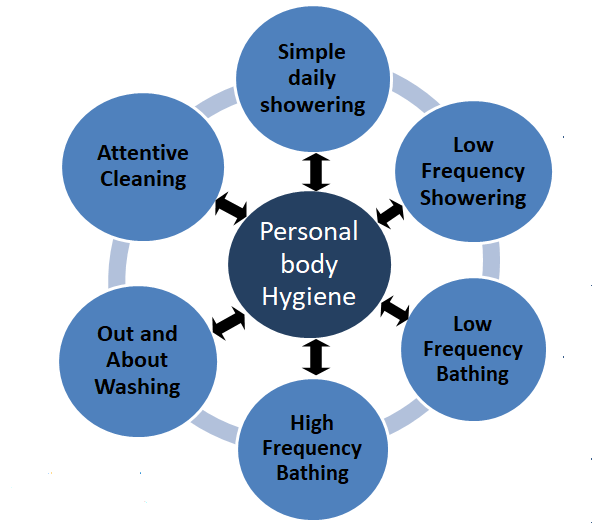 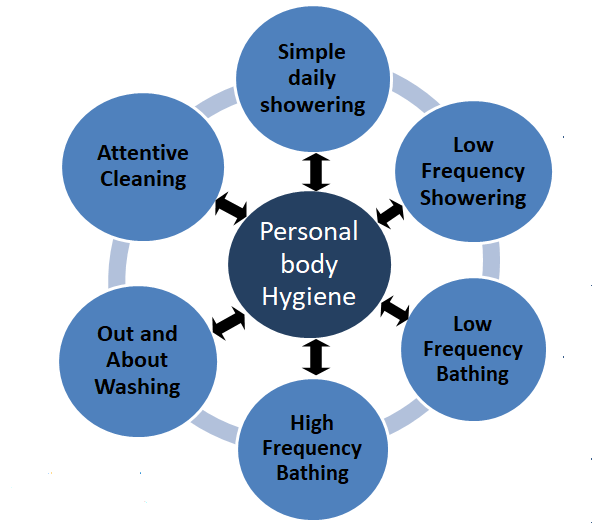 Fig. 6: Personal body washing practice and their variants (adapted from Pullinger et al., 2013)Also, as observed and stressed  by Alison Browne and colleagues, showering for example, has evolved from the intended water saving way of body cleaning to a major water consuming practice as people now shower for varying reasons thereby giving rise to variants such as relaxation showering, wake-up showering, stress-release showering, cleaning up showering, etc., especially as the technology evolved into sophistications such as power shower, etc.), thereby increasing consumption (Browne et al., 2013). Based on the above paragraphs, it is understood that practices are capable of evolving into new variants in time and space with corresponding implication for resource consumption makes them more complex than advocates of behavioural approaches can imagine, as there is often more room to discover more variants in the Warde’s (2017). Talking about more room for variants discovery for instance, the researcher refers to Pullinger’s frequency-based categorisation of bathing variants, and emphasises that apart from the subject of frequency, room exists for other variants of bathing to emerge based on other subjects. An example is variants based on Hui’s (2019) variation of constituent materials of performance and/or the context of performance thereof. In short, it could be argued that the premises on which variants could emerge or disappear may be hard to exhaust. Against this background, the researcher draws attention to the place of context in the construction of practices and the resultant effect on demand. Gilbertson et al (2011) reported (though from behavioural/attitudinal perspective) that geographical and water context influence how people respond to water use, and specifically, the likelihood of conservation increases with decrease in availability and accessibility. It could be interpreted that people would modify their practices and develop variants to adapt to changing water landscapes. Following the argument of practices variants arising from water context, and standing on the understanding that HIC have different water contexts from the African LMIC in terms of ease of accessibility in households, it is important to explore how practices and the variants are similar or dissimilar in both categories of countries to understand where policymakers in the African LMIC can craft interventions against variants known to draw most on water in order to save water.   3.4.2	 The assumptions of social practices approach for water demand management With regards to water consumption at household level, the practices approach posits that, given constant water supply technology (Critchley & Phipps, 2007) people habitually (Gram-Hanssen, 2007; Hand et al, 2005) do, (for example) bathing/showering/laundry for comfort and cleanliness (Shove, 2003) not minding the cost and the available water saving technology (Critchley & Phipps, 2007), because they respond as influenced by shared social meanings in order to ‘belong’ (Jack, 2012). What this suggests is that it is assumed that people (in our current dispensation) may not mind the cost of showering a number of times in a day to neutralise the effects of heat, sweat, and odour, or stay under hot shower for as long as it is comfortable to keep warm in very cold weather, as long as the technology makes provision for constant water supply. This agrees with Liz Sharp’s argument that people are not drawn to water because it is water per se but because of the services water renders to achieve the benefits such as personal comfort, hygiene, etc. (Sharp 2017, 65). The practices approach has been increasingly used in water related research and it has also been applied in studying household energy practices (Pullinger et al., 2014), transport practices (William, 2014), and resource consumption generally (Halkier et al., 2011). Against this background, the social practices approach is argued to be useful for understanding household water demand because it provides the platform for understanding water demand in greater depth than the behavioural approach, be it in the HIC or  in Africa or elsewhere. Studies still show that demand has not reduced significantly in the HIC, in spite of the various traditional strategies. It is for that reason the practices approach is challenging the status quo in HIC. Drawing on the contributions of Spurling et al (2013), the social practices perspective reframes the question from “How do we change individuals’ behaviours?” to “How do we change social practices?” Understanding the configuration of the components that make up social practices and the dynamic relations between practices thus becomes very vital. So rather than crafting interventions to change behaviour, it seeks to understand which practices draw the most on water and why, so that interventions will be targeted precisely at the point of relevance. Therefore, the core units of analysis are the practices and the constituent components shaping practices. But in addition to practice–based interventions, this approach suggests that different elements of practices are identifiable and changeable – whether this is in terms of ‘Material’ ‘Competence’ and ‘Meaning’ regarding household water use– so giving a richer set of possibilities (as well as a better understanding of resistance to change) than the simplistic theories of behaviour would suggest. Pushing this further, Elizabeth Shove and colleagues argued that the practices approach also analyses how and why practices are created, sustained, abandoned, and evolve into new practices (Shove et al., 2012). This approach critically brings to light the extent to which infrastructure provisioning, resource availability and access, legislations, policies, and social conventions/norms, drive or fail to drive individuals’ routines. The argument in the above paragraph demonstrate why the novel ‘practices’ approach to understanding household demand cannot be more appropriate for the African LMIC scenario where the situation of urban water supply and demand is too complex and problematic for the traditional approach to be applied; and the urban water sector struggles with infrastructure inadequacy and inefficiency, widespread uncontrolled abstraction from various water sources, and unreliable estimation of surface water and groundwater  abstraction and recharge rates in the face of climate change threat, thereby placing these countries in a very precarious situation. 3.4.3	Water consumption in African lower-middle-income countriesA key reason for in-depth investigation into domestic water demand management is to ascertain the supply-demand balance in the light of future uncertainty. Water consumption at domestic level varies with a number of factors. Some examples are climatic conditions, socio-cultural bias, tradition, the technology for supply and usage, diet, gender, and wealth (White, et al.,1972).  Kalbermatten at al. (1982) reported a minimum of 5-15 litres /day for bathing in developing countries, 14 years down the line (Gleick, 1996) reported basic level service of 15 litres /day on the minimum for a similar context. Generally, water consumption shows spatio-temporal variability on micro and macro scales. For example, Thompson et al (2000) investigated change in water use over three decades in some parts of Kenya, Tanzania and Uganda and reported household mean PCC of 45, 70 and 47 litres respectively, indicating variations in PCC in countries located in the same sub-region. More recent data to understand changes over two decades are hard to find. In a recent study, Ramulongo et al., (2017) reported that per capita consumption in a typical local municipality of Makhado, Newtown in South Africa is between 100 – 200 litres per head depending on the population of an area. Similarly, Ogunbode, & Ifabiyi, (2014) carried out a study involving 100 randomly selected western Nigerian households in Osun State and reported that consumption increases with household size, increase in water quantity available per time, preference for ownership of source (e.g. boreholes). Consumption is also influenced by the season of the year. For example, Nyong, & Kanaroglou (1999) reported per household water consumption of 38 to 738 litres for the dry season  and 19 to 288 litres in the rainy season in Katarko, Northeast Nigeria, indicating higher consumption in the dry season which is usually hot. The Safe Drinking Water Foundation 2015 report indicates that on the average, most people in Africa do a daily water routine with 20 litres which is much lower than what obtains in most other continents. With regards to understanding water usage to target waste reduction interventions, reliance on mean PCC data only is not suitable, as the quantity used by an individual can vary at different times for the same activity. It is for this reason that investigation into use practices and their evolution could provide an alternative beneficial way to understand household demand and possibly introduce practices-based target interventions.3.4.4	Household water use practices in Africa and other lower-middle-income countriesDrawing from the limited body of literature, a number of water practices are identified, and they include but are not limited to: sourcing practices, storage practices, handling practices, body washing practices, kitchen practices, laundry practices, and gardening practices. But this review focuses more on practices that relate to water consumption rather than quality. The review of these literatures will be generic, i.e. explanation will not be partitioned or premised on the practices found among people of particular social-class per se due to limited literatures.   	Water sourcing Water sourcing practices are the daily routine ways that people obtain water for use in households. This could be similar or vary in regions in some ways, depending on a number of factors such as geographical location, water abundance or lack, institutional factors which include regulatory instruments for water management and use as well as land use tenure regulation and its link with access to water etc. In terms of geographical factor, North African countries for instance are semi-arid and arid in nature and of all only Egypt and Sudan are drained with the Nile River, but the region is underlain by the Nubian sandstone aquifer system storing the largest volume of fossil water. This hydro-geographical disposition dictates the water availability and sourcing practices in the countries of this region. According to Habi & Harrouz (2015), in Tlemcen city of Algeria for instance, people usually sourced from central supply but as surface water dwindled and when centralised supply started failing the practices evolved with class difference; the poor people bought groundwater from richer vendors in mobile trucks, and sourcing methods later evolved into individual borehole ownership among the rich. The story is slightly different in Morocco. According to Devoto et.al (2012), initially the urban poor queued for over seven hours a week to source from public taps but as reported by UNDESA (2014) and supported by Charafat (2017) that practice changed when supply to households became steadier.  In a partly similar case, shortage from government provisioning also defined the sourcing method in Accra city of Ghana as reported by Peloso & Morinville (2014); where a significant percentage of household water users, including those connected to public supply rely on private water services to complement the erratic supplies from the public utility i.e. Ghana Water Company Ltd. (GWCL). With rising demand, domestic rainwater harvesting is increasingly gaining recognition as a sustainable sourcing practice in some countries. A case in point is South Africa where the government has been supporting the people in providing tanks for rainwater storage in various communities (Kahinda, et al., 2007). Although in Africa, rainwater harvesting from roof top is an old practice contemporaneous with the advent of modern corrugated roofing sheets, rising water demand now calls for more systematic and technical harvesting approaches (depicted in figure 7) to optimise quality, quantity and benefits.  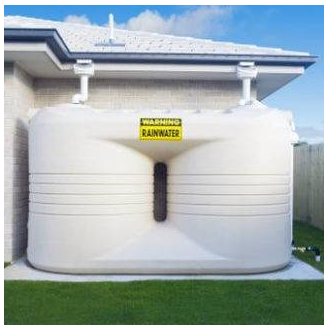 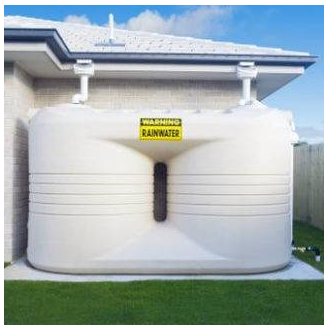 Fig. 7: An example of improved rainwater sourcing practice. (Source: No name, no date)Land use tenure could impact on access to water and consequently sourcing practices. Hodgson (2004) maintains that a strong interface exists between land tenure/right and access to water especially in Sub-Saharan Africa and elsewhere similar to it. Although Hodgson’s work is focused on access to water for irrigation, it is found relevant as it establishes Land ownership-water access relation. For example Sjöstedt (2011) analysed the cases of Botswana and Zambia to understand the impacts of land tenure system on access to water and general socio-economic development of the countries. The author concluded that Botswana has achieved over 90% success in water provisioning because the land tenure under the State Land Act at independence in 1966 and the Tribal Land Act in 1968 grant individuals rights to lands and draw water from them in sustainable ways following water management regulations. Zambian on the other hand suffers from turbulent land governance resulting in struggles to implement the land reform policy which replaced The Zambian Land Conversions of Titles Act of 1975 prohibited all freehold rights. As a result the country has been unable to achieve success in water provisioning and management. To highlight the global nature of this problem, some other countries in the class of African LMIC show a bit different scenarios in terms of water sourcing. For example, according to Hirata and Conicelli, (2012), in Brazil  70% of urban households draw on a combination of surface and groundwater supplied by utilities; only about 15% are supplied with solely groundwater while the rest of the population draw from both sources on different occasions. To augment access to water, Teston, et al (2018) reported the official incorporation of rainwater harvest into building designs a part of sustainable urban water resources management in Brazil, This context is a bit similar to the Pakistani case which Rachel Cooper in 2018 reported that utilities harness and manage both surface and groundwater and distribute to the public. Specifically according to the author, in many urban cities in the country, centralised surface water distribution is dominant (though not covering every household due to network shortage), but in the urban Punjab, groundwater sourcing is dominant and utilities manage nearly 500 tube wells from which piped water is distributed to about 60% of households. The rest of the population engage in self-supply from private boreholes (Cooper, 2018).The limited evidence portrays the commonality in water sourcing practices among Africans is some sourcing from public supply and alternative sources as backup especially in the Sub-Saharan region. The researcher posits that in most countries, provisioning of good quality pipe-borne water for the entire urban populace by government appears an impossible task, because population and urban expansion is ongoing and extensive, and in most cases poorly planned or unplanned settlements are dominant; and the cost implication of the physical restructuring and pipe networking is huge.   Body washing  Now, with regards to body washing, the purpose is to achieve body hygiene. According to WHO, Body hygiene constitutes anything done to keep body health and minimise the spread of pathogens (WHO 2020). Although body washing for personal hygiene is a human practice that dates back in antiquity, it has evolved through ages, cultures and places (Sharp, 2017; Akpabio, 2012; Shove, 2003). In recent times there is a growing awareness for personal hygiene and sanitation in African countries and other the low and lower-middle income countries, through concerted campaigns by non-governmental organisations (Matthew, 2018). For instance the Water Sanitation and Hygiene (WASH) joint programme of WHO and UNICEF, has increased people’s awareness about hand washing, which by extension is building more cleanliness sense in people, with implications for water demand on household scale not only among the adults but the children. Regarding household water use, the work of Tshepiso Kadibadiba and colleagues in 2018 in Gaborone, Botswana presents a useful social-practices-based material which focuses on practices during water scarcity that progressed into drought across all social classes and provides some insight. According to the authors, practices varied with the progressive stages of water availability and scarcity. In pre-scarcity period, most households used large bucket and bowls placed in bathtubs but most richer households did bath filling and longer shower, but as water became more scarce smaller containers and quick shower as well as toilet flushing with used water became common in most households, and flannel body wiping became common among most households when it became worst (Kadibadiba et al., 2018).  In other lower-middle income countries outside Africa, the practice appears similar. For instance, Sadr et al (2016, p. 103), explored the link between consumption, end-use devices and use behaviour in Indian urban areas (though not in a drought situation), and highlighted how body washingis carried out. They reported that although almost every household own the conventional bathtubs, the majority of households use buckets and small bowls for bathing instead of filling up the bathtub for body wash; however, in more recent building designs, the use of showers is being promoted by the government over the bathtub which is often associated with bucket bathing. But to Kuijer, et al (2010) showering has become more water consuming such that the use of buckets should be promoted instead over the showers. But Ramsey et al (2017) still maintains that in spite of the shower promotion the traditional method still prevails. However, change of environment and supply could lead to change in practices that makes a difference.  In this regard, Waitt and Welland’s (2019) investigation on some Burma migrants to Australia reveals that they switched from their traditional bucket and bowl method to showering in Australia due to constant supply. In Brazil a survey reveals the most predominant way of body wash is showering, accounting for over 200 litres per capita average water use (Hammes et al., 2020, 1994). Toilet useThe toilet was meant to encourage proper hygiene. However it may not have been envisaged that the water closet (WC) will become as subject of concern in a world where water crisis will become a hot global issue to the extent that toilet innovations for urine and faecal disposal with little or no water in the most hygienic way is now being encourage by some contributors (e.g. Boonyakan, et al., 2018; Zaied, 2018). It is like revisiting the ancient dry toilets with modern technology; but the dry flush toilet and its likes have not been able to replace in homes the S-trap style WC toilet, which has evolved in design and sophistication, and lingered on the scene since its first outing and patenting in 1775 by Alexander Cummings (Ogden, 2014) in spite of the critique that it takes about 10 litres of clean water to flush less than a litre of urine where the dual-flush design is not in place, a situation which has motivated advocacy for grey water reuse for flushing (Dixon, Butler, & Fewkes, 1999).Drawing on Kadibadiba and colleagues’ work, most households including low income households could afford WC flush toilets used for urine and faecal disposal without much care about the quantity of potable water used as the main focus is elimination of waste and odour. Caution and use of bathing and laundry waste water for flushing only emerged across all households the during hash scarcity – irrespective of household social status or wealth as water was not even readily available for the wealthy to buy and keep up with normal practices (Kadibadiba et al, 2018). In an investigation, Sadr et al (2016, 105), using survey approach analysed domestic water consumption in Jaipur, India. With regards to toilet use, the authors reported that most households used WC toilets with about 9 litre cisterns, and although an average household uses over 100 litres per day, the consumption and use-frequency is higher in larger families with over 4 members. Toilet use is also strongly associated with hand washing, and consumption is further shaped by the duration users run taps to wash, with fewer people practising longer washing duration of over 30 seconds which is assumed to consume more water than shorter duration washing which most people practice. Another study in urban Iraq, Wa’el et al (2016) reveals that toilet use frequency decreases with increase in household income or socio-economic status. Relatively lower toilet use frequency at home among the middle/high income households is attributed to their work lifestyle which means they have the option of using toilets at workplaces. The reverse is the case with the low-income household (i.e. where toilet is available) as they are mostly at home and are claimed to be more susceptible to water-borne infections/diseases that may lead to more frequent stooling than the richer households. KitchenMeal making and the water consumed for it vary across the globe. In Africa the kitchen space has evolved over a long period of time with implications for practices and water demand. According to Izobo-Martins (2014, 132) in Africa the kitchen’s location had shifted over the years from undefined open air (as in the rural area) to outdoor shed or mini-house located away from the living house (as common in towns) to in-doors (as common in bigger towns and cities). Water use and practices in the rural traditional settings is different from the case in the cities Still drawing on the Kadibabdiba et al (2018), kitchen practices are highly dependent on water availability and access. In the days of abundant water supply, taps were ran in sinks for most kitchen works and consumption was high when compared with the practices in crisis time when bowl washing and rinsing was done with small water after pre-treating crockeries by separating oily utensils from non-oily ones and wiping off food particles to reduce water use and achieve desired cleanliness still. Income class is also linked with consumption in the kitchen. In Brazil according to Marinoski et al. (2014, 1993), most households that make most or all their meals are in the low income class and incidentally such practice contributes to increasing their water use which is reported to be higher than what obtains in higher income households that often eat out. With regards to dishwashing, as Sadr and colleagues found out, a small percentage of people own a dishwasher in urban India and most households wash dishes with their hands.  The frequency was found to increase with family size and number of children and the frequent washing contributes to increasing the overall household consumption (Sadr et al., 2016, 105). This raises the question about whether smaller families are less efficient with water and why; and another question about whether a certain volume of water must be needed for basic necessary use to maintain a home - even if it was by a single occupant?  LaundryWith regards to clothes washing, Kadibabdiba et al (2018) emphasised that most households in Gaborone, Botswana, supplied with municipal water washed with machines. But during the water crisis practices changed to use of bowls and use of limited water for washing clothes only when they were obviously dirty, and old practices returned after the drought.  Sadr, et al (2016) also stressed that in Jaipur, India the majority of households among middle to high class with large families in the country use washing machines, and about 80% use top loaded and most families wash almost daily, giving rise to the practice of high frequency washing and high water consumption associated with top-loaded machines. Washing by hand is less common and mostly found among small families. Although washing with hands may be (as perceived by the authors), as less water saving; nevertheless, machine users in this case consumed significantly more water due to frequent washing and washing machine design. But Kadibadiba and colleagues’ finding above suggests that even washing with hands could become more water saving in a difficult water crisis. Overall, water saving for laundering depends on constant or intermittent supply of water and washers’ competence. Gardening      	Literature evidences regarding urban household gardening practices in African LMIC where they exist, are more about food security for less rich households and less about  beautification of the environment (e.g. Bagson and Beyuo, 2012; Faber and Laurie, 2011; Wills,  et al., 2010). And there are more of such studies focused on poorer countries of the tropics than there are on the richer countries of the temperate areas (Galhena et al, 2013). Although household gardening may be common, literature that examines in detail how it is practised in the urban areas and the implications for water in lower-middle-income countries’ context are uncommon. However, a few contributions can be drawn on. According to Sadr et al’s (2016) Indian, domestic water use for gardening in Jaipur India  is not widespread; aesthetic gardens and lawns are highly minimal and only a few watered potted plants nearly daily in the hottest and driest periods, as most plants are left for the monsoon rains.Having explored the available literature on some practices in the lower-middle income countries, it is important to understand the practices that exist among the growing population of the middle class in these countries, how the practices are shaped and  the implications for the future of water resources in the face of prevailing governance situations and climate change threat. These are represented in detail in the research questions and objectives, and they are addressed in the empirical and discussion chapters of this research. 3.5	Exploring the application of social practices theory in researchThis section presents some SPT based research carried out in some HIC and African LMIC. In the former the approach is gaining scholarly recognition, while in the later it is totally new or rarely used. It is emphasised that the catalogue of works presented here are by no means exhaustive in any respect, rather it is a piece of evidence that informed and motivated the use of the SPT in my research. It is also not meant to showcase which high-income countries are most dominant in the exploration of SPT for research; rather it aims to indicate the significant usage gap between the two categories of countries, which is the more reason for adopting this approach in my study. The scanty usage of this approach in the lower-middle income countries is understandable because it is still an emerging concept even in the high-income countries from where it emanated. SPT has been use to investigate different aspects of resource consumption such as  household energy practices (e.g. Khalid and Sunika-blank, 2017; Butler et al., 2016; Hole, 2014; Pullinger et al., 2014), food-energy nexus (e.g. Gragg et al., 2020; Foden et al., 2019; Leck, et al., 2015;), domestic water use (Pullinger et al., 2013) and transportation practices (e.g. Heisserer et al., 2017), how socio-economic divides and biophysical variations drive water-use patterns in communes  (Satur and Lindsay, 2020). Even sometimes some authors have combined the SPT and behavioural theory (e.g. Breadsell et al., 2019) or used both ‘practices’ and ‘behaviour’ interchangeably in one piece of work (e.g. Hargreaves et al., 2007); a combination strongly critiqued by Elizabeth Shove as misleading, inadequate and a demonstration of weak understanding of the distinctiveness of SPT from behavioural psychology theory (Shove 2010: 1280). The literatures presented in the paragraphs that follow are partitioned into evidence from high-income countries followed by those from the low-income countries. In the high-income countries, a prominent work by Pullinger and colleagues explored a mix of household water practice in South-East England using both quantitative and qualitative methods to investigate household practices in the UK. They concluded that in-depth interviews made for a deeper insight into the nuances of household practices and its drivers which the survey could not reveal (Pulinger et al., 2013). Their findings are supported by Browne et al (2014) who emphasised the relevance of in-depth interviews in mixed methods. Further, unlike Pullinger and colleagues’ work, other contributors narrow down on specific practices such as bathing or bathing and showering only, laundry only, kitchen only, and gardening only, and some studies on household water practices and their key findings are tabulated in appendix (I). As earlier mentioned, in the African LMIC and other lower-middle income countries published research that focus on practices through the lens of social practice theory are scanty. However, a few that emerged from the search are presented in appendix (II). Although the tables are not claimed to present a comprehensive account of these practices, neither is such knowledge claimed to be obtainable from the various literatures, the listed studies present evidence of variation in methods of studying practices and how practices themselves vary widely.   Comparing and contrasting, practices-based research in both HIC and  African LMIC, in the former, mixed method is much more feasible because apart from the use of survey questionnaires, quantitative (relatively reliable) data that reveal water consumption patterns are more readily available from utility companies’ databases and could be acquired if opportune to engage in some research with the companies. But in the latter researchers rely more on qualitative approaches, because the reliable quantitative data required for quantitative and/or mixed methods are not readily available and this remains a generic problem in the African lower-middle income countries (Meissner, et al., 2018; Jug, 2014). Consequently, these researchers depend mostly on questionnaires for quantitative data, and such surveys still suffer reliability problems due to some bias issues except supported with observations concurrently. This explains the reason for the choice of in-depth interview and observation in this research. The research method, the challenges encountered, and how they could be addressed are further explained in the methodology and methods chapter. APPENDIX I: Literature on various water use practices in the HIC Bathing and showering practices Kitchen practicesLaundry practices Garden (watering) practicesAPPENDIX II:  Literature on water use practices in the Asia and Africa3.6	Challenges and opportunities of social practices approach uptake in water demand management The social practices theory perspective appears to have very incisively challenged the traditional approaches. However, it has been a challenge for practices to gain inroad into governance and policy domain because the environment is currently dominated by the traditional ideology and dominant ontology which makes for an unfavourable environment for the practices approach (Watson et al., 2020). This is because the dominant policy domain usually makes sense of  issues, understands problems and predictions, and makes policy decisions based on quantitative/statistical representations, which practices perspectives look beyond. Although practices approach is slowly gaining inroads in some countries as exemplified in the government initiated ‘Individual, Social and Material’ (ISM) tool in Scotland presented in the 2011 work of Dale Southerton and colleagues cited in Watson et al (2020). However acceptance for and practical implementation of it in wider policy domains in other places is still a struggle. This is (firstly) due to the fact that ‘there are difficulties translating relational social theory into intuitive concepts and language that fit with existing policy processes’ (Watson et al, 2020, 3). This has created a sort of communication difficulties that need to be addressed in order for the actors in the current policy domain to embrace the practices approach completely for integrated intervention design. The second issue is that social practices theory digs deep to expose social complexities that embody daily resources consumption. Such detailed information and relations that keep shaping resource consumption seems too complex and not in consonance with the usual behavioural understanding which the current policy domain upholds, hence making activation challenging. In line with this Sahakian and Wilhite (2014, 39-40) argued that up-taking practices approach in the policy domain to effect changes through policy is tasking because it requires accurate identification of all the elements of practices that interplay to shape practices.  In response to these challenges, Watson and colleagues and others which are not mentioned in this review have advance what they refer to as the Change Point Approach (emphatically not a modification to or at variance with the practices theory approach) innovated and aimed at making the practices approach more practically understandable and applicable in the domain of sustainable consumption policy making, through collaborative efforts among professionals and stakeholders (Watson et al., 2020). Just like any new innovation, the change point approach needs to be well understood by actors in the policy domain to enable them to figure out how it works to simplify the engagement of social practices theory in the policy process. However, Watson et al (2020, 8) asserts that despite these challenges, effective communication of the distinctiveness of the practices approach through the change-point approach has opened up space for collaboration, discussion and co-production activities between researchers and policy partners in the UK, aiming to accommodate the practices theory in policy processes. On one side these challenges could be a pointer to the fact that it might require more than expected efforts for the practices approach to gain inroads into the policy domain in the African LMIC and other countries where the water sector and water governance are challenged with a lot of problems as explored in chapter 2. But on the flipside it might be easier than expected to gain attention in the policy domains in anticipation that the government may be interested in experimenting with innovative solutions that may help to address the various challenges and could pave the way for a more sustainable water future. Whichever way, the social practices approach is worth a try in this context. 	3.7	Chapter conclusion Water demand management is crucial due to the risk of insecurity, and in response, utilities and governments have been engaging the traditional approaches to demand management to reduce water consumption. The approaches (whether it is technical/structural approach or behavioural approach) are criticised by many authors as not significantly effective in the HIC because water use has not reduced significantly in spite of the technological extenuations, economic incentive and tariff manipulations, and nudgings to alter users’ behaviours to water use. The approach is also critiqued as much more unsuitable in African LMIC or elsewhere similar because the centralised water supply system is not functional enough to acquire all the comprehensive and reliable data required to activate the traditional approaches. In addition self-supply via varied sourcing methods is poorly regulated, further diminishing the chances of effective use of the approaches. Considering the weaknesses of this approach, the social practices theory (STP) has been introduced as a novel way of understanding demand, with particular focus on household water demand and how it is shaped and is still being shaped spatio-temporally by the water use practices in households. The approach is a radical response to the pitfalls presented by the current dominant behavioural approach to understanding resource use and forecasting its future demand based on behavioural psychology and neo-classical economics theory. The SPT focuses on practices as the vital unit of analysis, and that innovative approach is strongly perceived by its proponents to make for better understanding of resource demand management. The practices approach dissects social phenomena to capture and understand ‘the inconspicuous’ but significant factors that elude the sieves of traditional strategies. Further, it unpacks the complexity of social practices and the dynamics of the elements of practices – incorporating material elements, skills and meanings - and these synchronise to retain or eliminate existing practices or create new practices and their variants. Practices occur in variants in response to changing elements and drivers reveals another level of complexity that escapes the behavioural approach filters. For example one practitioner can carry out body washing  practices in varying ways in the same household on the same day with varying implications for water volume used, depending on personal perception of a rational way to achieve cleanliness and comfort. In addition, practices exhibit interconnection or bundling and that concept is important to uncovering the complex aspect of household water use not captured by the behavioural approach. The concept of bundling reveals that one practice necessarily triggers another or other set of practices and each triggered practice is carried out in that interconnected sequence until the final desired aim of the practitioner is achieved.  So water demand management requires such a deeper understanding of these complexities to design intervention and the social practices theory provides the platform for gaining such insight. A number of research contributions that are based on the social practices theory are gradually gaining ground in the academic domain and opening up debates in policy circles in the high-income countries. On this basis the researcher makes a case for the relevance of the practices approach for research particularly in the African LMIC and argues the ineffectiveness of the traditional approach for research in that context due to the very peculiar situation in these countries. The approach is effective in the African LMIC and  similar countries because rather than crafting interventions to change behaviour, practices approach provides a platform for isolating practices and the constituent components and elements of practices regarding household water use (be it Material, Meaning, or Competence). Via this approach, it is possible to decipher to the extent to which these elements are identifiable and changeable – thereby revealing a richer set of possibilities (as well as a better understanding of resistance to change) than simplistic theories of behaviour would suggest. Moreover, the approach provides a platform for policy makers and intervention designers to understand the practices that draw most on water and why they do so, and by whom in the household it is mostly enacted. A combination of these knowledge-bases is crucial for crafting rightly targeted water saving interventions. In the HIC the practices approach is striving to gain recognition and acceptance in the sustainability policy domains as its relevance and applicability are being debated; but the approach is gradually gaining traction (via the change-point approach) in the resource governance and policy making domain in the UK for example. The researcher anticipates that the approach presents a platform for African LMIC to explore and potentially exploit the new possibilities it presents.   CHAPTER FOUR: RESEARCH METHODOLOGY AND DESIGN 4.1	Introduction The chapter explains the approach adopted for the study, the methodological stance, the objectives and conceptual framework of the research and research questions emanating from the problem conceptualisation - these questions guided the data collected. The chapter also provides justification for the choice of case study, and some relevant brief information about the study area (see chapter 5 for detailed narrative). It additionally details how the data collection was organised and carried out and how the data were managed and analysed. It concludes by highlighting ethical issues, the researcher’s positionality, and the challenges associated with the data collection, the causes and impact on the research and mitigation approaches, and the research gap generated by the challenges.4.2	Methodology Qualitative approach was used to carry out this research, and the choice of this approach is due to its capacity to expose the details needed to understand (in a deeper sense) the subject investigated. To be precise, this approach reveals the fine-grained details of people’s perception of daily water use and the drivers of use practices. The qualitative approach also aided the researcher to gather details from professionals regarding what they know about the roles of governance in the current water demand situation, and how institutions are or are not working to address demand management. Reflecting on the relevance of qualitative approach, Lune and Berg (2017, 15) citing Dabbs (1982, 32), argues that the approach probes into the ‘what’, ‘how’, ‘why’, ‘when’, and ‘where’ of things thereby revealing the desired data nuances. So specifically, the approach is ideal for this research because the data set required is premised on resident participants’ subjective perception of water practices and how they are shaped by water availability and accessibility as well as professionals’ knowledge and understanding of the current situation of governance and its influence on the urban water landscape. 4.2.1	Theoretical and epistemological perspectiveThis research proceeds on a post-positivist theoretical perspective and an interpretive epistemology stance, explained and justified below. With regards to post-positivism, the researcher draws on the contributions of Sharp et al (2011, 501). According to the authors, the post-positivists frequently use qualitative approaches to understand phenomena. The authors argue that although quantities, percentages and/or averages revealed by surveys are useful for projection and forecast, they are often weak at unravelling the complexities of social phenomenon and the driving or inhibiting factors that are subtly or overtly shaping how people use water in daily lived experiences in time and space. The authors emphasised that research based on a post-positivist stance undertakes intensive investigation where more knowledge depth about a phenomenon is of interest, to decode (as earlier mentioned)  the what, why, how, and so on of people’s perceptions and judgments in order to decipher where and how backgrounds, values and contexts act independently or interdependently to shape tangible aftermaths. In order to achieve this, the post-positivists often (comfortably) use qualitative information. Supporting Sharp and colleagues cited above, Fam, et al. (2015) upheld that scaling down to household level in-depth study of household practices (rather than positivists' idea of scaling up) will reveal the ingrained details required to understand consumption. Although from a slightly different perspective, Panhwar, et al (2017) argued that post-positivism does not reject the use of quantitative approach in totality, rather it encourages triangulation using qualitative methods to enhance a deeper understanding of social phenomenon, hence their advocacy for mixed method research approach. This approach is exemplified in the work of Pullinger et al (2013) referred to in chapter 1 and several sections of chapter 3. Relating the perspective of Panhwar and colleagues to this research, engaging a mixed method approach would have been interesting; however, it is necessary to draw attention to the study’s contextual situation and why the mixed method is less suitable. As highlighted in chapter 3, the African LMIC water sector is poorly developed thereby hardly providing an opportunity to harness reliable quantitative consumption data for extensive investigation and analysis of household water demand. Consequently, the researcher is concerned that the outcome of the mixed methods may lack the desired reliability. In a nutshell the rational argument here is that it is already known that where water is readily accessible consumption is increasing with rapid urbanisation as it is in the study context (e.g. Ayeni, 2017; Danladi, et al., 2014, September; Ezenwaji et al., 2013); what is not well known are the details regarding the practices and drivers and processes shaping the demand, and such details are best acquired and analysed through qualitative research approach.With regards to interpretive epistemology, Chowdhury (2014, p.2) cited (Walsham, 1995, Eliaeson, 2002, Elster, 2007) and stated‘’interpretivism refers to the approaches which emphasise the meaningful nature of people’s character and participation in both social and cultural life’’ and ‘’It denotes that the methods of the research which adopt the position that people’s knowledge of reality are a social construction by human actors…’’ To Chowdhury, it is an epistemology which focuses on how people make sense of the subjective understanding of the world around them, and the way they interact with things and the society.  Similar to Chowdhury’s position, Levers (2013) analysed paradigms and philosophical stances in social science research  and asserted that interpretive epistemology underpins a researcher’s perception about the world and how it is conceptualised and how it should be investigated for production of knowledge. According to the author, to interpretivists, knowledge is derivable (in diverse forms as people’s subjective representation of reality) from specific social situations which could be temporal, historical, cultural, etc., and pluralism is acceptable with regards to the meaning and knowing of human experiences and doings. Therefore, interpretivism suggests that knowledge production is best achieved through qualitative and intensive methodologies which provide opportunities to engage research participants to express their views about household water use very freely. It is on such qualitative information and other supporting data this study relies. Further, the methodologies provides the platform for constructing and addressing the research questions and objectives, thereby achieving the overarching aim of the research presented in chapter 1 (i.e. Focusing on a case study city in a lower-middle-income African country, this investigation aims to understand the multiple interacting factors that influence urban middle class households' water practices  to shape their water demand.). 4.3	Conceptual frameworkAccording to Maxwell (2012, 39) a conceptual framework is ‘’a conception or model of what is out there that you plan to study, and of what is going on with these things and why…’’. The conceptual framework presented provided the background from which the research questions outlined in the next section were drawn. With regards to the conceptualisation of the problems and the basis for the study, as detailed in the study rationale and aim in chapter 1, this study is motivated by the current problems in the water sector in most urbanising lower-middle income countries’ cities. The researcher believes there are, among other issues, three significant sets of problems associated with the water sector that are shaping water supply/demand in most of these countries; though not mentioned in any particular order of importance. First, both surface water and groundwater reserves are at risk due to poor knowledge of the exact reserves in most countries (Richey et al., 2015; William, 2006) and prevailing/reported decline in global fresh water quantity and quality (Boretti and Rosa, 2019), especially given threatening climate change. Second, water demand is rising, and third, there is an institutional landscape that is weak and poorly positioned for providing water supply in a sustainable way, especially in view of the first and second problems (OECD, 2021). Against this background, the graphical conceptual framework shown in figure 8 is hereby explained. The framework is in three segments which reflect (respectively) the aforementioned three significant problems believed to affect the water sector in the study context. The segments in the figure carry the main captions: institutional challenges; supply-demand scenario; and water sourcing practices shown in three big (main) boxes encapsulating other boxes in the diagram. Main box 1 captures how the urban water sector in most African LMIC are characterised by struggling governance which as perceived by the researcher are evinced by the relatively limited central supply network coverage, poor centralised supply regime, and overall management problem. Main box 2 captures the supply/demand problems resulting from main box 1 and how in order to meet water needs people started responding to the problem by engaging alternative supply methods (e.g. self-supply through boreholes or vending). Main box 3 shows that the varied supply methods in main box 2 which started as a simple coping strategy transformed into widespread practices, and a major means of water supply in the middle class households. Consequently, it is of interest to understand if and how sourcing practices among a rising middle class population influence other household water use practices to shape demand, and potentially orchestrate water security risk.   Fig. 8: A graphical representation of conceptual framework4.4.	Research questions and specific objectives Based on the conceptual framework above, the following research questions and related objectives are advanced to guide the research in order to achieve the overarching aim of the research (:i.e. focusing on a case study city in a lower-middle-income African country, this investigation aims to understand the multiple interacting factors that influence urban middle class households' water practices to shape their water demand).Research question 1: How are organisational issues influencing water supply and demand landscape in rapidly urbanising African cities, and how are they perceived by government and other water stakeholders?Objectives: To explore how actors in water governance and urban planning understand the role of governance on urban household water situation, and the implications of private self-supply in shaping water practices and water future; and find out whether there is collaboration and coordination or not among actors to address the human-water-urban environment connections with focus on the middle-class practices.  Research question 2: What water use practices and variants exist in the middle class households in rapidly urbanising African cities, what are the factors driving these practices and the variants, and who in the households are most engaged with certain practices?   Objectives   To identify which practices and variants exist in the middle class households and investigate the role of water source ownership, household technology, socio-cultural forces, religious beliefs and weather in constructing water practices. To verify whether people of any particular gender or social status (e.g. domestic staff, other domestic helpers, etc.) in a household are the most involved in carrying out certain practices and why that is so.  Research question 3: Which practices and variants interconnect and form patterns and bundles, and what is the implication for water demand management?Objectives: To specify which patterns of practices exist and those variants that bundle,  why they do so, and what the implications are for water demand management.4.5	Case study approach and the justification The research is focused on carrying out an in-depth study of water use practices and the driving factors among the middle-class population in a rapidly urbanising African city and it requires intensive investigation to provide answers to the research question and achieve the aim and objectives of the study. According to Thomas (2011, 513), case study provide the opportunity for analytical and holistic study of range of phenomenon such as persons, events, decisions, periods, projects, policies, institutions or other systems; and according to Yin (2009), case study is preferred when the interest is in finding out ‘how’ and ‘why’, and it allows for focused in-depth understanding of the studied phenomenon. As argued by Morgan (2012), case study relies on varied bits of evidence which are neatly woven together to make deep sense of the studied case and which proves to be very positively impactful in the discovery of some hidden knowledge; and especially when the focus is an intensive research (Ragin, 1992, 5). Standing on these arguments a case study approach was used for this research and the selected case is Abuja city, the federal capital of Nigeria. The details about the local context are explained in chapter 5; and as argued and suggested by Teegavarapu, et al (2008, 6) multiple data sources are used in the research to strengthen and validate the final outcome of the research. A single-case study is chosen in this research given the research is an intensive investigation focused on unravelling details regarding the practices that are driving demand in a context with complex problems as depicted in the conceptual framework. As argued by Mariotto et al. (2014) a typical single-cases in-depth study has the capacity to illuminate some hidden knowledge that could be useful in understanding a case in a manner that many cases together will not reveal. Further, as argued by Morgan (2012, 669) a case study in social science is a natural experiment in the outside world as the scientific experiment is in the laboratory, therefore if a case study account demonstrates ‘… (i) consistency with all the evidence found, (ii) coherence within the account (the bits of evidence fit together), and (iii) credibility of the explanation in social scientific terms…’, then like exhibits in a legal case it should be upheld as possessing sufficient internal validity in relation to its own study materials. Based on these arguments, and given that this research is concerned with understanding the complexities and causal factors that are interplaying to drive Abuja middle class household practices and consequently the demand, then a single case is found more suitable for understanding what is going on in the context of this research. 4.5.1	Justification for choosing Nigeria and Abuja Nigeria is found suitable for two reasons: firstly, according to the 2021 published ranking by World Bank Group it is a lower-middle income country (World Bank Group, 2021) with many urbanising cities and urbanisation rate of about 3% and significant population growth rate of about 2.5% by the year 2020, which is regarded as high population growth rate (The World Bank, 2021; Aliyu, and Amadu, 2017). This socio-economic background qualifies Nigeria as a typical case and context which the research aim focuses on. Secondly, drawing on Thomas Gary’s argument  that the familiarity of a researcher with the context of a case study is absolutely useful for achieving positive and reliable research outcome (Thomas, 2011, 514), Nigeria is considered a very suitable case to investigate because it is the country which the researcher is most familiar with.   Regarding how the Nigeria case relates to other countries, Nigeria as a country represents other African lower and middle income countries in the sense that most of the factors challenging the water sector in Nigeria are equally found in other African lower middle income countries. These challenges are (but not limited to) poor water governance, economic challenges affecting the water sector funding, and rapid urbanisation associated with rapid urban population growth that overwhelms existing water infrastructures; all these are  captured in the findings of OECD’s (2021) research on water governance  in 27 African countries. In relation to the wider global context, Nigeria water challenges scenario also relates to other countries outside of Africa in certain ways but the extent of the problems is comparatively not as huge and deplorable as in Africa and some of the issues have been reported by some authors. For example Foster et al (2010, 4-5) reported that cities in so many developing countries are challenged with urban water supply and demand issues and the governments and private water utilities are struggling to fix very robust centralised urban water supply systems. Examples of cities cited by the authors include Delhi, Lucknow, Aurangabad, Bangkok (in Asia); and Fortaleza, Recife (Norte), Natal, Ribeirao, Preto, Rivera-Santana do Livramento, Lima, Asuncion, and Buenos Aires (in South America). In a similar manner, Hirata and Conicelli (2012) reported the same sort of challenges in Brazil where the centralised municipal water supply co-exist with individually managed self-supply. Some of the issues presented by Stephen Foster and colleagues as well as Ricardo Hirata and Bruno Conicelli include rapid population growth, inadequate municipal water supply from surface water leading to the use of groundwater by utilities as a complimentary source while struggling with infrastructure deficit due to inadequate funding. Moreover, there is increasing use of private boreholes by individuals and organisations either as the only source or as a back-up to municipal mains supply, and there is the general apprehension by water actors that the local hydrological settings will be impacted by excessive abstraction. In addition, the OECD’s 2021 research findinds on 79% of countries in Asia-Pacific shows a chaotic situation in which groundwater abstraction by individual domestic borehole and none-domestic users is ongoing and poorly monitored.  In these countries the governments are lacking in the areas of integrity and transparency in the water sector financing, stakeholder engagement, and monitoring and evaluation/reporting mechanisms (OECD, 2021, 9). The researcher has chosen a typical African case (Nigeria) but within it an atypical case was chosen because it provides a platform for investigation that could lead to deeper understanding of what is considered an outstandingly very problematic scenario and from which lessons can be drawn. In the words of Bent Flyvbjerg:“When the objective is to achieve the greatest possible amount of information on a given problem or phenomenon,…atypical or extreme cases often reveal more information because they activate more actors and more basic mechanisms in the situation studied. In addition, from both an understanding oriented and an action-oriented perspective, it is often more important to clarify the deeper causes behind a given problem and its consequences than to describe the symptoms of the problem and how frequently they occur.” (Flyvbjerg, 2006, 229)Standing on Flyvbjerg’s argument, Abuja the federal capital territory of Nigeria being the fastest urbanising city in Nigeria and one of the rapidest in the world with urbanisation rate of over 8% (Abubakar, 2014), particularly is an outstanding case and consequently a problematic one which the researcher considered useful for the study.    Further, based on Thomas’s (2011, 514) argument that researcher’s familiarity with context is valuable for reliable research outcome; and given the fact that the researcher had lived a reasonable part of his life in Abuja and witnessed the rapid transformation of the city from the early developmental stage to the recent, as well as how household water supply-demand landscape has evolved, Abuja was chosen as a case for this study. Regarding the generalizability of Abuja City as representative case to other cities, it represents other African and world cities in terms of rapid urbanisation/population growth and fast demographic shifts and challenging water demand/supply landscape; but it is atypical in the sense that it had the rare opportunity of being planned and developed from the scratch as a virgin city, yet all these shared problems still present themselves on a much higher scale and challenging dimensions. However, it is useful to clarify that the Abuja case study does to appropriately relate to a rural setting because Abuja being a city presents water problems (a chaotic supply-demand landscape and management challenges) which are unique to a rapidly urbanising setting and among the middle class households. This is unlike a rural setting which presents a different water demand and supply problem among the poor, where communities often depend on local natural open water bodies, public pipe water stands, community boreholes, and rural water vendors; a setting where water is often stored in minimal quantities and used frugally. Another reason for choosing Nigeria and Abuja is because of the fast growing middle class population in the major cities. This research leveraged existing literature to understand what counts as middle class on the wider global scale in general and in Nigeria/Abuja in particular. As Reeves et al (2018, 1) explained, what counts as the middle class vary and it is the reason there is no one accepted definition among scholars. But in general, many definitions rally around three broad premises namely economic resources, education and type of occupation, and on a set of factors like attitude, self-perception and mind-set. However, the authors reiterated that the most commonly used by most authors is based on economic resources which relates to a households’ purchasing power parity. According to Khara (2017, 3), on global scale the middle class are households with average income range between $11 to $110 per person per day – as per 2011 ppp term, taking into account inflation.  Regarding Nigeria, Robertson et al (2011, 3), in their research findings from Abuja, Lagos and Port Harcourt cities, explained that the Nigerian middle class earn an average monthly salary range equivalent to about $500 to 600 or  roughly  $6,000 to 7,000 per annum. Over 90% are graduates educated at higher institutions and over 50% of this population educate their children abroad in the west or elsewhere. The majority of people in this class work in the public sector and the rest in the private sector or own businesses. Mostly they are known to live in leased or rented accommodations (e.g. detached or semi-detached bungalows and duplexes) and the recent trend shows that many of such houses are located in modern design secure or gated, corporately managed estates; and such category of estates are widespread in Abuja in particular – being a model city. The type of housing estate in which these households live was the easier identification guide the researcher relied on in selecting the middle class households that participated in the research - as further explained in section 4.6.1. This option was taken based on the assumption that most households live in such estates because their income is in the middle class range, considering the average annual cost of renting a house in this category of estates - i.e. $1000 at an average exchange rate of 700 Naira to 1 US Dollar (see Abuja rent rate in The Guardian news online, 25 October, 2021). The researcher considered it more time consuming to identify the middle class based on other criteria such as level of education, occupation, or income as that method will require a separate survey/study. Further details about Abuja as a case are presented in chapter 5.  4.6	Methods of data gatheringThis section provides a detailed explanation of how the primary data in this research were gathered. The section is split into three subsections and it starts with a brief introduction of the data gathering tools namely: oral interviews, focus group discussion, physical observations, participants’, and photographs; the section details how each method was used for the conduct of the research and makes a case for the use of each tool featured in the subsections. It highlights the various categories of interviewees, and the administration and management of the interviews and focus group discussion. 4.6.1	Oral Interviews In this research, participants’ perception and knowledge regarding the investigated subject was needed to generate the data required for analysis in order to answer the research questions.  This research required qualitative data that will  enable participants’ answers beyond simple ‘yes’ or ‘no’ or ‘strongly agree’ or ‘disagree’. So in order to answer the research questions, it was pertinent to go beyond simply knowing ‘how many’ people, for example, perform certain practices in certain ways. Instead the study required information such as how, and why practices are carried out, and by whom are they mostly carried out and why is it so and what are the implications for demand, and so on. As explained by some authors, oral interviews provide opportunity to ask open-ended controlled question (Adams, 2015, 494; Boyce and Neale, 2006, 3), face-to-face interactions which enables the capturing of a respondent’s mood, emotion, tone, etc (Opdenakker, 2006, 3), and follow-up phone calls (Decrop 1999 p. 153), all of which make for rich and  nuanced data acquisition. Based on these assertions, the oral interview method was used. In order to gather the data, a field work was carried out. It began with recruitment of the two groups of people namely the household participants and professional participants. With regards to the household recruitment, three categories of middle class estates were accessed based on the prior knowledge of the way they source water. An estate that is already supplied with municipal water (i.e. hereafter called category ‘A’) and the estate in this category which was accessed is called MSS estate. The second is category ‘B’ where municipal water supply exists but people also use boreholes; the estate in this category which was accessed is called the Customs estate. In the third category ‘C’, there is no municipal water supply, water is solely self-supplied and the one in this category which was accessed is called the NCCE estate. These categories were chosen in order to understand if/how their sourcing methods shape their water use practices.   Access was gained to the estates and then to the individual households by seeking the consent of community leaders whom the estate dwellers called the estate community chairman and secretary. It was the same protocol in most of the estates the middle class are known to reside. The NCCE estate was easily accessed because the estate community chairman and the secretary knew the researcher. They held a meeting in which the researcher formally introduced the research and the community leaders later introduced him to the households via a house-to-house visit which facilitated individual household approval and giving of verbal or written consent. This explained why the bulk of the participating households in this research (20 households) came from this estate. Access was gained into other estates (Customs Estate and MSS Estate) using the same means explained but the number of consenting participants was smaller (7 households)  as the leaders had less time to help the researcher gain access to individual households.The second group was the water professionals from government and private sectors. The researcher had made a list of relevant organisations to visit. The first visit was at the Nigeria Hydrological Service Agency (NIHSA), a government agency in charge of monitoring and evaluation of all surface water and groundwater. The researcher introduced himself and the research to 1 Director, 1 Deputy Director, and 1 head of department. The other organisations visited are: the Federal Ministry for water resources, the Federal Capital Development Authority, the Nigeria Integrated Water Resources Management Commission, the Abuja Municipal Area Council Development Control, and the Federal Capital Territory Water Board, and the recruitments were successful. The staff recruited were all senior and experienced officers that are involved in high level of water governance/management responsibilities and policy making process. Water professionals in the private sector that gave consent were experienced workers in borehole drilling companies (name anonymised) while non-water professionals that gave consent were senior urban planners and developers officers.   After a successful recruitment process, the next step was the visits to all participants to conduct audio-recorded interviews.  Households were visited and interviewees in varying numbers (the fewest being 1 and the largest 4) in each household were interviewed about various water practices, using semi-structured/open-ended questions. Interviewees in households included heads of households (mostly husbands), housewives, other adult family members, and domestic helpers. Then in offices, all officers were interviewed in their offices on separate days at their individual conveniences. They were interviewed about institutional and policy issues and the impacts on water supply and demand delivery, and their perception of people’s practices in relation to future demand given the problematic nature of the context. As earlier mentioned, interviewees from other establishments that are not directly related to water resources management are town planners and estate development officers. These were interviewed about their activities in relation to the practical situations of the middle class mass housing programme, how they perceive the impact of urbanisation on household water supply-demand balance/imbalance generally, how they perceived household practices influence water demand, and how they collaborate with other organisations to capture sustainable water use in the course of their activities. In the private sector hydrogeologist and borehole drillers in drilling companies were interviewed about their perception of groundwater demand by the middle class households, the practical situation with the groundwater reserve in Abuja, and the interaction (if any) of private water professionals with government professionals that make water policies.In all the interview sessions no language or communication challenges were experienced in the conduct of the interview as it was all done in English language both in households and in offices. Two participants (domestic workers) that are less fluent in English language did combine normal English language and some bits of Nigerian version Pidgin English and the contributions were clear to the researcher, while he took note of the need to edit it during transcription. With regards to the number of participants the researcher chose a number that was considered reasonable and manageable considering the timeframe available to complete the work. As per the recommended number of participants and the justification for the choice of number, (Saunders and Townsend, 2016) mentioned that although there are no common grounds among researchers, the number observed in published  peer reviewed journals could range from 1 to 300 but depending on researchers interest, 15 – 60 is recommended where feasible. Therefore, in this research, a total of 44 household participants and 13 professionals were interviewed, totalling 57. The justification for this number is to ensure manageable sample size within the limit of the time and fund available to complete the research. Below in table 1 is a summary of interviews.Table 1: A summary of interview profile The face-to-face interviews were conducted over a period of two months (November and December 2018. Interview duration ranged between 10 minutes and 1hour in the household group and 8 minutes to 1 hour with the professionals group. It was envisaged that after the face-to-face interviews, there might be need for follow-up calls (to already interviewed participants) in the course of data analysis to ask further (skeletal but important) questions that may emerge on the mind of the researcher concerning any theme. According to Cachia, and Millward (2011), such follow-up phone calls are a good complementary fit with face-to-face interviews.  In this regard, the majority of participants in the NCCE and MSS estates offered their phone number for further communication. In one among other instances, follow-up calls helped the researcher to gather historical accounts of how several household water practices have changed in the lives of aged participants. In addition, the calls helped the researcher to follow up the current situation with the National Water Law which remained at debate level among the legislators at the time of fieldwork. All interviews were audio recorded using a dedicated device but it was backed up with a voice recording app on a mobile phone to ensure all conversation details are captured for transcription.  4.6.2	Use of other data collection toolsObservations and photographs: In this research the researcher used observation and photography as supportive tools and they will be discussed in turn below. The researcher looked around and took note of (1) city-wide middle class residential estate and (2) household activities observation. The first category involved visiting selected estates he already mapped out from google earth satellite imagery of the Federal Capital City of Abuja, to find out how the middle class residents sourced water. Because the oldest middle class estates in Abuja were known to receive municipal supply, they were visited to observe any change in water sourcing methods over time.  The visits were carried out over a period of one week of daily visits to different estates each day beginning from the older to the recent ones. The purpose of the observation is to understand the extent of self-supply practices (identified by observing widespread use of overhead water storage tanks by residents) versus centralised water supply options (identified by taking note of a few or no use of overhead storage tanks) in estates. This scenario is specifically of interest for observation because the researcher believes that a household’s water sourcing method is central to how people use water and consequently household consumption on a wider scale. The second category of observation was of participants carrying out various household chores. In this case the researcher did not request or pre-arrange any activity to be carried out for the purpose of observation and note taking, so the observations were made easy because individual houses were not fenced, the researcher could see varied outdoors practices, especially car washing, clothes washing by hands, and garden watering going on in various participating households when he came visiting for interviews, so different observations were made and notes were taken. This happened in different households and on separate visiting days and observation of indoors activities took place in that way too.  The researcher observed and noted the materials used for activities (for example bucket or hose used for garden watering, or car washing, etc.), how water was engaged in the process of performance (for instance how/if tap was left running down the kitchen sink drain while the participant was doing something else), how boreholes were operated for tank refilling, Participants’ skill or competence level was ignored due to possibility of researcher’s bias or wrong judgement. Different types of household activities were observed in the same households. For instance, car washing and garden watering were observed during one household visit, while laundering was observed during another household visit for an interview. On the whole, four car washing, four garden watering, five clothes washing, three kitchen work, and four water pumping episodes were observed in different homes. Participants were aware that observations were part of the research data acquisition and they gave consent but the researcher stood off and ensured no interference in any way, to allow for a natural flow of the activities of practices. The reason is that the researcher needed data that shows the neighbourhood setting and sources of water of the participants and data that reveal exactly what people do with water in their households  and how they do so as to enrich the data. And as explained by Smart et al (2013) the observation enables the researcher to watch or look at events, conducts, activities, feature, etc. and take detailed note of them, and that could enrich the overall data quality and enhance research rigour as well as internal validity. It also enhances data analysis as well as helping to reveal context details that could help in formulating new research questions when useful (Musante and DeWalt, 2010, 10-15). Therefore observation was used to strengthen the interview data, and provided first-hand knowledge that helped the researcher make clearer and deeper sense of the observed household practices discussed in the interviews. To further enrich the data, photographs were taken during observation where possible. O’Hara and Higgins’ (2019) assert that photographing is complementary and relevant to support the main data collected. Similarly , Ferreira and Serpa’s (2020, 63) findings emphasised the illustrative usefulness of photos as back-up graphic data that capture observed scenes and features to strengthen the analysis of the other data. Based on this justification, the contextual photographs taken by the researcher are used as illustrative back-up data in the empirical chapters of this work to support the description of practices and the analyses. With regards to consent, all participants were aware that photographs were part of the tools the researcher’s and gave consent for it, except those taken in open public spaces where consent is not required. Examples of contextual photographs taken during the city tour included estate buildings and groundwater abstraction and storage facilities; and the photographs taken during household visits included members and domestic helpers of participating households washing cars, watering gardens, washing ingredients and dishes/pots, operating boreholes to pumped water to storage tanks, etc. Other photos of secondary sources used were captured from Google satellite imagery as that option provided better visual imagery than the researcher’s camera could do. Focus group discussion:. The research required data that could reveal the common or divergent views regarding water governance issues in the study context. A focus group was organised in a meeting hall donated by Nigeria Integrated Water Resources Management Commission Abuja. The group consisted of 7 professionals (6 water professionals and 1 Municipal Area Council development control officer). The participants discussed important issues regarding water governance in Nigeria in general and the situation in Abuja in particular, and the discussion lasted for one and a half hours. The reason for organising the focus group was to bring together the earlier interviewed professionals to discuss interesting and important matters arising from their individual responses to the various issues pertaining to water governance and the current supply-demand challenges. According to Cyr (2019, 7) citing Ownubuzie et al. (2009) and Barbour, (2008) maintains that focus group discussion is an efficient data collection tool which provides favourable environment for sharing individual perspectives to a set of important questions, and it make discussing difficult and sensitive matters possible; and could be used to complement the data acquired with other methods. Therefore the focus group was organised discuss further how institutional problems are influencing sourcing practices among the people, and the likely impact of these problems on current and future household water demand particularly in Abuja and in Nigeria on a wider scale; and how the future of water in Abuja and Nigeria at large is capture or not captured in their activities and policies as well as in the combined activities of the government and private establishments. By doing so it elicited deeper discussions that exposed some issues that individual interviews did not reveal. How the outcome of this group discussion and other tools discussed above were analysed are discussed in the data analysis section.  4.7	Data AnalysisData analysis began in the head of the researcher right from the time interview audio records and notes taking began to gather. But the main analysis stage of the research commenced after the field work. Each audio file listened to and words were manually typed into text in Microsoft word package in the exact words of the interviewees to ensure the original meanings remain unaltered, but poorly articulated English language were transcribed into more standard form and comments, words, names, etc. that could expose  participants’ real identities were skipped. Participants’ non-verbal communications such as mood, facial expressions, hesitations, etc. were noted as vital parts of the interview as suggested by Oltmann, (2016) and Denham and Onwuegbuzie (2013). Transcription was done manually because most transcription software that were tried struggled with the Nigerian accent. After transcription, each transcript was read through in a number of iterations to help the researcher understand the holistic picture the entire content was painting. This stage of analysis was crucial because it helped to identify the various themes. Thematic approach was employed in this research. The justification for using the method is captured in the assertion by Braun and Clarke (2006). They maintained that it is an approach readily available to effectively uncover patterns among participants in a qualitative research. So in the context of this research, thematic analysis was central to identifying common issues/patterns regarding water practices among the people as well as isolating important outlier practices. It also helped to reveal drivers of common patterns and outliers. Such identifications are instrumental to answering the various research questions earlier outlined. To aid the data analysis, transcripts of oral interview and focus groups discussion were uploaded into NVIVO 12 software. The software was chosen for use because the researcher had earlier received training on its use. Moreover it is reliable and readily available via the University of Sheffield, and it is known to be useful for secure storage, retrieval, and codding/analysis of data. NVIVO is recognised and widely used in qualitative research by a wide range of authors for its versatility, ability to handle large quantitative and qualitative data and efficiency in thematic data analysis (Dollah et al, 2017). Using the software, all the transcripts were coded and themes and sub-themes were comprehensively drawn out which revealed a clear picture/message of the data, and which made interpretation and research findings possible. The observation notes collected were based on the activities observed by the researcher and they are not particularly large to entail uploading them in the NVIVO. They were used as side notes to aid the researcher in the description and analysis in the empirical chapters. Photographs were not loaded in NVIVO as they were non-sequential in nature to produce themes for analysis. The photos were purposely meant for illustrations in the empirical chapters.    4.8	Ethical and data security Issues 	The research was approved by the University of Sheffield Ethical Committee after a rigorous ethical application/approval procedure as enshrined in the policy of the University of Sheffield, United Kingdom to ensure compliance with the Research Policy Ethics note no 6 of the University. Note 6 emphasises that a researcher must be aware of certain vulnerabilities, namely vulnerability to damage of social standing or reputation, vulnerability to physical harm, and vulnerability to psychological and emotional distress, when undertaking research involving vulnerable people. Therefore, the researcher was aware of the rules guiding fieldwork and everything possible was done to ensure strict observation of the rules, and as earlier mentioned in sub-section 4.7.1 every participant’s interest was protected by ensuring they received research information sheet and signed consent form, while assuring them of strict confidentiality and personal data protection. Therefore all participants participated in the research willingly, with the full understanding of their rights regarding consent and to withdraw from the research at any stage so there was no need to motivate any participant with remuneration of any sort. However, in order to gather professionals for a focus group discussion, the researcher paid for the snacks and drinks offered to participants for refreshment. For data safety and security all interview audio files and notes taken during interview and observations were arranged in password secured folders on various devices and media including personal laptop, secure external hard drive and University of Sheffield U-drive space allocated to the researcher. Each audio data was named in a manner that the researcher can recall each participant and the interview event. To protect interviewees’ privacy interviewees’ original names were changed. 4.9	Researcher’s positionality in the researchDrawing on the views of Holmes (2020), the positionality of a researcher is central to the researcher’s holistic view of the researched world, and it  locates the researcher in the domain or context of the research such that they see themselves from a dual perspectives as either insiders (i.e. member of the researched context, professional in the studied subject, etc.) or outsiders (a foreigner among the researched people,  new to the researched subject/ phenomenon, or context,  etc.). To Andrew Holmes, positionality exerts influence on the researcher with regards to research conduct, data gathering, and interpretation and contribution to knowledge. In this research I identify myself as holding dual positionalities as an insider and an outsider. As an insider I grew up and lived all my life in the wider context of the research (i.e. Nigeria) and had been familiar with, and lived in the local context of the research (i.e. Abuja) for  about 20 years until relocation to the United Kingdom for study. Within this period I have witnessed how the water supply and demand situations as well as the middle-class have evolved in the wider Nigeria context, and how that evolution has transformed the demand-supply landscape among the middle class. That is to say I have witnessed the gradual deterioration of centralised water supply services in the wider country and the emergence of self-supply via tanker vendors, hand-dug wells and boreholes, and I have experienced how these changes gradually reshaped the way people engaged with water on a domestic scale. This puts me in a position to understand the perspective from which professionals and household interviewees advanced their responses.  Similarly, as an insider, I have witnessed how Abuja evolved from a moderate-sized model city where every estate enjoyed constant centralised water supply, to a rapidly urbanised city where boreholes began to spring up in neighbourhoods until it became a norm. So, as an insider I experienced water scarcity due to public water supply failure, and I have experience water abundance enjoyed through ownership of personal borehole; therefore, it was easy to understand the responses and positions of the household participants in terms of how water supply and demand dynamics have played out over decades and shaped their practices.In addition, as a geologist I maintained an insider position as water professional. It helped me to appreciate the likely negative implications of increasing demand on freshwater resources especially on groundwater in Abuja city and environs where the geology does not favour groundwater abundance, and abstraction regulation and monitoring is weak or totally lacking. This professional knowledge and lived experience in the research context played out positively in the sense that professional participants received me as a professional colleague, and households received me as a fellow middle-classer when they I introduced myself as a senior civil servant carrying out a research, thereby easing my way into engaging household  and professional participants in interviews, and drawing out nuanced responses by asking probing questions aided by my insider’s background knowledge and experience. Moreover, as an insider who grew up in the same country and had lived in the same city as most of the household interviewees, it was easy for me to make sense of their household practices and the middle-class lifestyle that drives them. It also helped me to understand their challenges in providing water for themselves or having to depend on poorly delivered centralised supply services, their concerns for the future, and grievances against the government for what they perceived as unsatisfactory water supply. Similarly, my insider position as a professional in water catchment dynamics management helped me to understand the negative impact of rapid catchment urbanisation with little or no consideration for sustainable water future. This positionality helped me to engage with professionals as interviewees, and to understand the relevant/salient views advanced by them. Likewise, it helped me to draw out knowledge about the current politics shaping water governance on catchment scale, and understand how and why the country in general and Abuja in particular appears to have struggled with water resources management for decades, and what that means for the future of water.  I made efforts to maintain an outsider position on some occasions in my interaction with household interviewees and remained conscious of my position as a researcher in order to have an open mind and reduce possibilities of bias that may arise from my preconception that may interfere with the smooth course of the interviews. As a male middle class researcher having to interact with female participants, I maintained an outsider position and waited for instructions and permission from heads of households regarding interview times and duration. Likewise, aware of my status in the field as a researcher, I maintained an outsider position in my interaction with some professionals in water governance and policy making. My outsider position motivated me to find out: if the governing institutions perceive anything really worrisome or unsustainable about the current domestic water supply or sourcing mode; if there are internal ills within the governing system that are jeopardising institutional performance, or if there may be some form of power play by some wealthy drilling company owners whose companies thrive on municipal supply inefficiency; and if there are steps taken to address these problems.   4.10	Challenges of fieldwork and noted limitations This section presents some challenges faced in the course of this research and some steps taken by the researcher in the best of his ability to minimise their impact on the research. It highlights some implications for the research. The first challenge was delayed commencement of the field work which was caused by paucity of funds. The researcher needed to travel to Abuja, Nigeria twice for fieldwork (the first trip in the rainy season and the second in dry season to understand how practices and consumption may vary with season and find out if there is any significant variation). Over five months were lost waiting for the funding organisation but when nothing came forth the researcher solicited for funds and the Urban Studies and Planning department of the University of Sheffield assisted with return flight ticket and local transport cost. The implication for this on the research is that the researcher could gather as much data as the limited funding could handle only for the dry season fieldwork. What this means for the research is that the outcome of the research will be based on household practices during the dry season, therefore the research is unable to reveal how practices may be altered during the wet season. In order to limit the impact of this limitation, the researcher made efforts to ask participants questions about how they sourced water and performed practices in the rainy season to understand how or if there are significant variations. It is believed that a research gap still exist and it could be more appropriate and probably more valid to undertake such research in the rainy/wet season to understand if household groundwater abstraction and other practices during rainy season differ significantly or not from the dry season scenario among borehole users; and investigate if households supplied by municipal water experience services differently in rainy season, and if there are practices that are influenced by rainy season among this set of participants. Moreover insufficient funding meant shorter duration in the field as there was limited funding for accommodation. Having more time in the field would probably have made it possible to recruit more participants from estates that are supplied by municipal water to understand more deeply if the practices of such households vary in certain ways significantly from those that depend on self-supply. Another challenge was that it was difficult to gain attention of participants from the Mass Housing Unit in Abuja. This is a unit in the Federal Capital Development Authority that teams up with private estate developers to produce the expansive estates in the various phases of development in the Federal capital Territory Abuja. Their contribution to this research would have  thrown light on how their activities influence the housing-water connection in the Territory, as it stands it is unknown how this group of participants understand the impact of their activities on the water resources sector on a wider scale, especially with regards to soil-sealing and groundwater recharge.  Private companies involved in drilling confirmed a very high rate of borehole proliferation in Abuja and the country at large but they were unable to supply documented evidence because those evidences are records of boreholes belonging to individuals; such data would have revealed the rate of proliferation.   4.11	Chapter conclusion This chapter explains the research methodology used in this study, the methods used for data collection and the justification for them. It also discusses the conceptual framework that presents the holistic picture of the context and problems from which the research questions were drawn. It highlights the challenges encountered in the field, the perceived limitations of the study, ethical issues, and the positionality of the researcher. Standing on a post-positivist theoretical perspective and an interpretive epistemology, the researcher used the qualitative methodology for the investigation. A case study was selected for the study and a qualitative approach was adopted to enable intensive study of the context. The research commenced with recruitment of household participants (from selected estates known to be occupied by the middle-class population) and professional participants (from relevant water-related public and private establishments). The recruited interviewees were administered oral semi-structured interviews which were complemented with a focus group discussion organised for professionals. The challenges encountered included difficulty to access target residential estates due households’ fear of insecurity, but this was overcome in one of the estates due to the fact that the estate community leader already knew the researcher; the others estates were accessed after repeated visit attempts. All individual participants’ responses during the interviews and focus group discussions were audio recorded, and the combination of interview data and observations/photographs enriched the interview data which was transcribed, coded with NVIVO 12 software, and thematically analysed, an approach that is crucial for answering the research questions. The study would have been more robust if sufficient funds and time was available for more systematic data acquisition, therefore what this research was unable to cover as a result of the limitations are considered as gaps opened up for further study. The researcher did everything possible to ensure that all participants are treated in compliance with the Research Policy Ethics note no 6 of the University of Sheffield. The outsider-insider positionalities of the researcher enabled navigating through the data gathering process. The next chapter provides the contextual details of the study area.CHAPTER FIVE: THE STUDY AREA - CONTEXTUALISING NIGERIA AND ABUJA5.1	IntroductionThis chapter is divided into two parts. The first part provides contextual details about Nigeria and the second is particularly about Abuja. It is important to emphasise here that this chapter is exploring fairly complicated contextual issues in the sense that: it first explores water governance challenges in terms of Nigeria as a country on national scale; and secondly explores similar issues and its impacts regarding Abuja in particular, being the most rapidly urbanising city in the country. The complication to be aware of is that most of the points advanced in this chapter in nationwide context are the same issues affecting the water supply and demand situation in Abuja context. Therefore, to make understanding easier, the first part the chapter addresses the issues known and common to all urbanised cities in Nigeria including Abuja; then in the second part the chapter isolates Abuja context, provides further other particular details that relate to and distinguish Abuja, from all other Nigerian cities. These are further explained below.  In discussing the Nigeria context the chapter explored the water resources availability and accessibility relative to the global scenario. It also details the trajectory of water resources development/provisioning efforts of the government as well as the challenges faced by the sector over several decades of governance and how the problems shaped water supply-demand landscapes. The second part focuses on the issue of water resources development in the Federal Capital Territory (FCT) of Nigeria,   also simply called Abuja which is the rapidly urbanising mega city in the FCT. The chapter explains the creation of the FCT and the innovation of a master plan known as Abuja Master Plan (AMP) to make Abuja a model city with, among other things, the best functional municipal water supply infrastructure in the country. It further explains what factors that interplayed in the course of the AMP implementation process that shaped the current water supply-demand landscape.  Abuja’s case is particularly of interest because its development plan is unique as it is the only city in Nigeria that was designed to be built on a master plan in which water transmission and distribution infrastructure is fully captured. It shows how Abuja’s unprecedented demographic transformation positions it as an atypical city in Nigeria and wider Africa in terms of developmental outcomes that have revealed useful lessons for other contexts in the country and wider Africa, and elsewhere. Through providing this background information this chapter builds on the justification of case study regarding Nigeria and Abuja advanced in chapter 4 and set a scene to understanding how the way people source water (as discussed in chapter 6) is significant in shaping the various household water practices discussed in the empirical chapters 7 to 11, and key lessons are brought together and analysed in chapter 12.   5.2	Freshwater resources availability and scarcity: Nigerian Situation Nigeria is located in West Africa in the Sub-Saharan Africa region, situated between latitudes 4oN and 14oN and longitudes 2 o 2’E and 14 o 30’E. It has a total land area of 923,770 square kilometres, covered with mangrove, freshwater swamp and tropical rainforest in the south; tall grass savannah/woodland in the middle belt, and short grass savannah/marginal savannah in the north (see location and vegetation maps in figures 9a to c). To understand Nigeria's water accessibility situation in relation to global context, the World Data Lab’s data presented in the map in figure 10 provides a useful clue. The map shows that although Nigeria is not classified among the significantly water stressed or water scarce countries such as Libya or Algeria where at least 60% the population live in water scarce areas; there is temporal worsening of the water stress and scarcity in Nigeria as the population grows (World Data Lab, 2021). For example according World Data Lab, between the year 2000 and 2020, as the population rose from about 180 million to over 200 million the water stressed population (i.e. those accessing < 1,700m3 of water per person per year) increased from about 17 million to over 40 million (i.e. about the entire population of Algeria). Likewise the population under absolute water scarcity (i.e. < 500m3 of water per person per year) increased from about 6 million to over 18 million over the twenty years. Fig. 9: (a) Map of Nigeria showing States and the Federal Capital Territory Abuja.  (b) Vegetation pattern in Nigeria (source: Adapted from Akpan-Ebe, 2017) (c) Location of Nigeria in West Africa (Source: adapted from World Atlas.com) The annual rainfall which contributes the highest percentage of freshwater budgets to surface and underground reserves is unevenly distributed across the country following the above mentioned vegetation pattern. Rainfall is heaviest in the southern region (above 4000mm), lightest in the north east (below 600mm), and moderate in the middle belt region (above 2000) (Ishaku and Majid, 2010). Nigeria water resources are divided into eight hydrological areas (HA) (see figure 11). Hydrological areas are geographical areas delineated by the government for water-related institutions to carry out monitoring and evaluation of surface water and groundwater.  The main surface waters come in form of rivers and the two most prominent are River Niger and River Benue, the rest of the surface water comes in form of large and smaller rivers, streams and lakes and wetlands (Orubu, 2006) (see figure 12 - as illustrated in Taiwo, et al., 2012 ). These are recharged annually via a vast network of drainage channels. Groundwater reserve occurs in sedimentary and basement complex aquifers scattered in different locations in Nigeria, this is detailed in a subsequent section. 5.2.1	Surface water resources: reserve and accessibility challengesGeographically the River Niger rises from Guinea, cuts across the dry rocky terrain of Mali and arid Niger Republic in the north and runs along the border line of Benin republic (Ali 2012 cited in Bature & Ibrahim, 2020), and it drains as far as to the rain forest of Nigeria in the south-south region where it discharges into the Atlantic Ocean via massive delta (the Niger Delta). Thus, Nigeria is at the receiving end for the over 4,000 km long river with a drainage basin area of 2,117,700 km2, and the length of the Niger within Nigeria is officially located in one of the hydrological areas called the Lower Niger hydrological area (Nonki et al., 2019). Total estimated internal renewable fresh surface water reserve vary from over 200 billion cubic metres reported in FAO’s (2016) AQUASTAT database to over 300 billion cubic metres reported by Federal Ministry for Water Resources (FMWR)’s (2014), could be managed sustainably to serve the people and ecosystem. Fig. 10:  Global Water stress, scarcity and absolute scarcity (Source: World Data Lab 2021)Fig. 11: Main Hydrological Areas (HA) in Nigeria (Source: Federal Ministry for water resources (FMWR,  2014)  Fig. 12: Map of Nigeria the Niger, the Benue and other river (adopted from Taiwo, et al., 2012)With regards to accessibility, historical evidence shows that government’s efforts to harness the abundant water resources and deliver centrally supplied potable water to urban homes date back to 1911 (Nwankwo et al., 2007). However, over one hundred years down the line the urban population still struggles to access potable water for domestic uses and the worst hit are the urban poor (Kjellén, & McGranahan, 2006).  Over the years the people’s access is reported to be on a decline. Olajuyigbe reviewed the reports of WHO/UNICEF JMP between 1990 and 2008, and the findings indicate steady decline in urban access to potable water from 79% in 1990 to 75% in 2008, and access to municipal piped-water in homes decreased from 14% of urban population to 6% (Olajuyigbe, 2010). Supporting the earlier explanation  Bart Van der Bruggen and his colleagues argued that poor access to centralised supply is a common trend in less developed countries occasioned (partly) by rapid urbanisation and population growth at a rate faster than water infrastructure development (Van der Bruggen, et al., 2010). More recent report by the World Health Organisation reveals that access to piped water in Nigerian cities has declined from 35% in the year 2000 to 15% in 2017.    This inability of successive government to provide potable water to the majority of urban population   (Olajuyigbe, 2010, 1), is due to multiple governance/ institutional challenges (Adeoti, 2010), including financial corruption (Nzeh , 2019), which  according to Adeoti (2010) have hampered the smooth and effective delivery by the established River Basin Authorities. As reported by Healy et al (2020), failing municipal water supply has forced people to source multiple sources of water on their own, but mainly on groundwater which is discussed below.  5.2.2	Groundwater Resources: availability, exploitation and concernsIn terms of quantity in reserve on a national scale, there are variations in reports about renewable groundwater resources. The Federal Ministry for Water Resources’ (2014) report provides an estimate of over 155 billion cubic metres per year, and the Food and Agriculture Organisation of The United Nations’ (2018) AQUASAT reports estimated 87 billion cubic metres annual internal groundwater production. And total internal renewable water resources of 221 billion cubic metre as of 2018 means the country has a huge reserve of water resources  So, the problem in this context is not availability of water but lack of a functional water delivery system. The government of Nigeria had the opportunity to harness both surface water and groundwater in very sustainable ways and deliver water to the majority if not all urban households but that did not happen due to several governance challenges and the end result of this failure is increasing dependence on groundwater from boreholes and wells.    In terms of sourcing, although groundwater sourcing is an ancient practice, the introduction of motorised borehole drilling has reshaped domestic groundwater sourcing in the country. According to the findings of national water evaluation project by the Federal Ministry for Water Resources under the Japan International Cooperation Agency (JICA) project, Since the years 2010 the country has witnessed the widest proliferation of groundwater exploitation for domestic uses in the country and; and people have exploited this option more than any other water source, and it is projected to remain so up to the year 2030 and possibly beyond (FMWR, 2014).There are three major ways people access groundwater in urban Nigeria: from personal boreholes/wells, or municipal boreholes, or from vendors selling from personal boreholes or wells (Ahmad, 2017). Personal boreholes are dominant among the rich, municipal boreholes are rare (sourced only by those living in the immediate locality where they are located), wells (normally hand-dug) are common among the poor, and who own no personal boreholes or wells buy vended groundwater (ibid). In recent years there are worries about the proliferation of boreholes in the urban and peri-urban areas (THE NATION Newspaper, 2015; Nnenna, 2014) and the government is overwhelmed. In response, one effort made by the government was the introduction of the Code of Practice for Water Well Construction in the year 2010 (Nigeria Industrial Standard, 2010), to ensure prospective borehole drillers complied with the standard. As Healy (2020) argued there is little investment or budget for efficient delivery of state-water (whether surface water or groundwater) in most developing countries (including in the African LMIC which Nigeria is a part of). The government being aware of shortage in municipal water supply to the urban population allowed individuals to procure boreholes without any official restriction and monitoring regulation. In the existing 2004 National Water Policy the government holds no control over ownership of personal boreholes or wells. Consequently self-provided domestic boreholes in the urban areas have become dominant thereby widening the gap between access to municipal water supply and personal supply since the year 2000 (Olajuyigbe, 2010; WHO/UNICEF JMP, 2017) (see figure 13). As of 2015, there was only about 3% access to piped water on national scale in Nigeria (USAID Nigeria, 2017) meaning about 97% source non-piped water, and the cities are a major consumer of non-piped water which is mainly groundwater. In the city the middle class can often afford personal boreholes, but the urban poor depend mostly on hand-dug wells where the water table is high (although according to Sunkari, et al, (2021) this varies greatly from one location to the other; ranging between 3 to 12 metres above mean sea level (Akoachere, 2019). Those who lack access to well-water rely on commercial public sales points where vendors sell from personal commercialised boreholes/wells or other sources such as mobile tankers, etc. (Kjellén, & McGranahan, 2006). However, domestic water sourcing in Nigeria is not without issues of concern; some of these are discussed below. One major concern of the government of Nigeria is groundwater depletion which is caused by excessive abstraction, a consequence of peoples’ water use practices and population growth. The majority of the urban population in Nigeria are dependent on wells and boreholes rather than utility supply (e.g. only 7% of Abuja city population draws on municipal water supply) and consequently the pressure has shifted from surface water to groundwater (JICA 2019). From the far north through the north central to the south-west, a significant portion of the aquifers are in the Precambrian basement complex, which implies that abstraction must be guided with caution to avoid depletion, especially as the aquifers are known to be shallow, isolated, and of low to moderate yield (Clark, 1985), particularly given that recharge from rain is rapidly slowing down in rate due to urbanisation and the accompanying soil sealing (McGrane, 2016). In the sedimentary basins such as the Bornou Basin, Iullemeden Basin, the Benue Trough, and the the Niger Delta where the aquifers are huge and regionally interconnected, the rate of recharge is higher and the volume of groundwater reserved is larger under normal climatic condition. Nevertheless, careful exploitation is required as negative extreme climatic uncertainty can lead to depletion (Aizebeokhai, 2011).                    Fig. 13: The trend of drinking water accessibility in urban Nigeria from year 2000 to 2015 (Source adapted from WHO/UNICEF JMP report 2017)Undeveloped, vegetated land is favourable for infiltration of rainwater and slows down surface runoff and enabling infiltration and recharge (Ellis, 2013), but soil sealing due to infrastructural development and urbanisation does the opposite ( Krebs et al., 2014), and soil sealing intensity and waste generation rise as the urban population gets denser (Moura,  et al., 2016), and that is what Nigeria currently experiences in most fast urbanising cities like Lagos, Abuja, Port Harcourt, etc. The implication for water quality in Nigeria is dual edged with one edge against surface water and the other (resultantly) against groundwater. With regards to surface water, flood events in Nigeria have been on the increase in recent times with devastating effects such as house/farm destruction and surface water pollution (Adelekan, 2016; Agada, and Nirupama, 2015). Regarding groundwater the concern is about reduced infiltration due to soil sealing, and pollution due to contamination from various sources. Research findings show that groundwater sources in many Nigeria urban environments are now vulnerable (Ibe, et al., 2001) and many are contaminated (Alexander, 2008; Christenson, et al., 2014) as most are receiving surface waters (Taiwo, et al., 2011) that are polluted by effluents and solid wastes (Ogwueleka, 2014; Bichi, & Bello, 2013; Idris, et al., 2013) which are washed into the streams and rivers by surface runoff and street flood waters. Another source of groundwater pollution arising from urbanisation is the proliferation of private septic tanks and soak-away systems for wastewater treatment. The main concern about groundwater pollution is the health hazards that arise from drinking contaminated water or any other form of consumption such as eating uncooked foods washed with it; otherwise if the use is for other activities it will be fit. The above sections have established that Nigeria is generally rich in surface water and groundwater resources but the size of water-stressed and water-scarce population has been on a steady increase. Nigeria is considered as suffering economic water scarcity; considering the abundance of water resources but lack of adequate investment and regulatory framework (World Bank Group, 2021; FAO, 2009); and the finding of a study carried out in Abuja Nigeria by Organisation for Economic Cooperation and Development reveals governance issues as the main problem with country’s water sector, a common issue found in 27 other African countries (OECD, 2021). Therefore, it is worthwhile to understand the historical context and trajectory of government efforts towards water resources management, the challenges encountered, and how they may have influenced the current supply-demand landscape. This is explored in the next section. 5.3	Water governance in Nigeria: challenges and opportunitiesDrawing on the Federal Ministry for Water Resources Legal and Regulatory Framework Theme Group-2001 cited in Akpabio and Ansa (2013), the first attempt to develop water resources was featured in the Waterworks Act of 1915 by the colonial government and it was  directed on water pollution mainly.  Between that period and 1969 six other Acts were rolled out (see table 2). Six of the seven Acts were directed on water quality, and the seventh Act (Land Use Act) authorises any one to buy or acquire lands via inheritance, own the certificate of occupancy and other documents and build houses on them; but more importantly with regard to water, the Act conferred ownership of groundwater on a land owner, so they can source water as they deemed fit from their lands. Table 2: List of statutes on water resources in Nigeria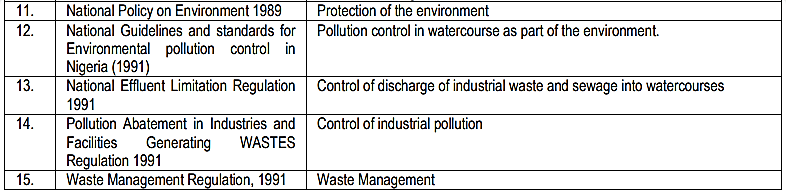 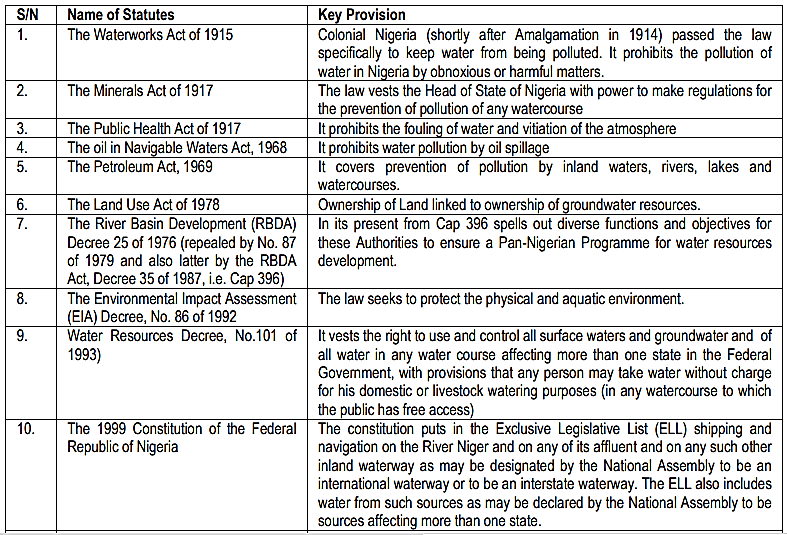 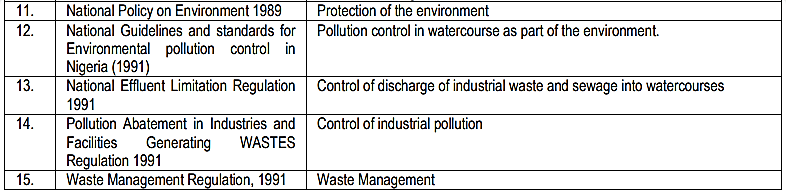 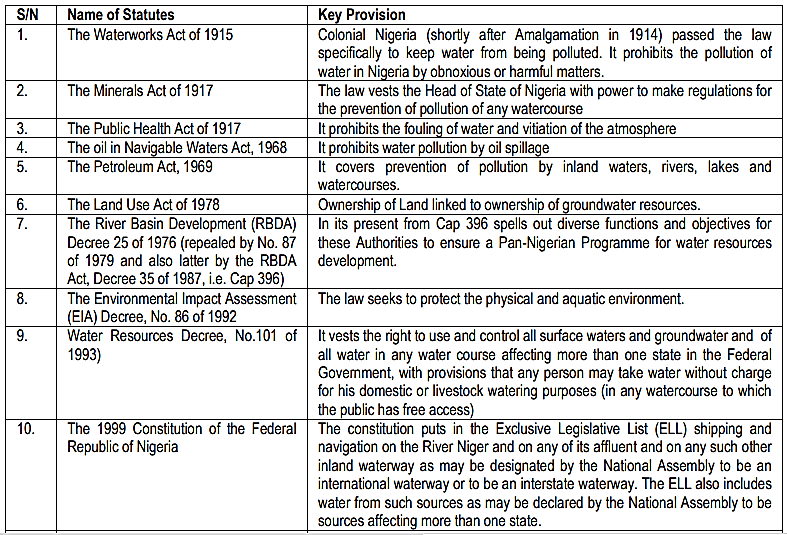 Source: Federal Ministry of Water Resources, Legal and Regulatory Framework Theme Group-2001) (Compiled from Adenle, 2005, cited in Akpabio and Ansa,  2013)No plan was in place to address water management at basin scale until 12 River Basin Development Authorities (RBDA) were set up in 1976 by Decree No. 25 and 31 (Ojiako, 1985), and amended a couple of times between 1979 and 1987 by Decrees 35 Cap 396 which empower the RBDA to develop and implement nationwide water management programmes. Since their inception, basin authorities have been responsible for the management of surface water and groundwater (see Box 2) and they work in collaboration with the umbrella body, the Federal Ministry for Water Resources (FMWR) and other agencies, parastatals and Institutes. With regards to domestic water supply which is the main focus of this study, it is important to note that constitutionally the state government Water Board (SWB) were established under the state government for the specific task is to draw water from sources (e.g. dams, reservoirs, etc.) developed by the RBDAs, treating the water, and distribute via central piped-supply to homes and offices in every town and city, whether at the state capital or in the Local Councils. In each of the 36 states in the country including Abuja a SWB is established and the government of the state holds the oversight and funding responsibility to ensure the SWB are operating optimally. (Source: Adapted from Okeola & Balogun, 2017).5.3.1	 Institutional challenges  However, since the establishment of the RBDAs and the state Water Boards (SWBs) across Nigeria, significant improvements have yet to be recorded in terms of domestic water provisioning both in the rural and urban areas. Therefore, it is now common knowledge in the society and reported in the literature that the Water Boards across Nigeria are failing to supply to the majority of households, especially in the urban areas e.g. in Lagos (Shiru, et al.,2019), Port Harcourt (Wami and Fisher, 2015), Abuja (Abubakar, 2016)., Kaduna (Imonikhe, and Moodley, 2018), etc. The key challenges facing  governance are discussed below.  Adeyemo (2003) maintains that one of the water governance issues is poor knowledge of water resources management. The people in the government that took over water governance from the colonial masters lack in-depth knowledge of  the science and social-science  of water, the technology and administrative skills required to maintain and sustain the centralised distribution infrastructure and that was a foundational problem which led to other problems. One problem caused by this is a weak and confused institutional setting. This is reflected in a timeline within which various development programmes were initiated over a period of 3 decades (see table 3), leading to creation of multiple water-related institutions (Nwankwoala, 2014, 14). Some recent institutions functioning along with the tabulated older ones include FMWR, RBD, Nigeria Hydrological Services Agency, (NIHSA) National Water Resources Institute (NWRI), Nigeria Integrated Water Resources Management Commission (NIWRMC), State Water Boards, etc. So the sector struggles with institutional multiplicity with fuzzy responsibility boundaries, leading to poor coordination and duplication of efforts. In addition, Akpabio, and Ansa, (2013, 307) assert that the operational mandates are poorly delineated, and buttressing this point Okeola and Balogun (2017) analysed the duplication and conflict of mandates, which they argued, are partly central to institutional ineffectiveness The author cited, among other instances, the case of the Water Resources Act (WRA) 2004 and the Minerals Act Decree (MAD) 1993 Cap 226 LFN under S.5 of 1993 Decree which empowers the Minister of Water Resources and at same time the Minister of Mines, to issue or revoke water licence for hydraulic and irrigation works, or stop and remove hydraulic works, and impose fees/charges for use or pollution, thereby creating administrative tension and confusion.  And where there are conflicts in delivery of mandates, a recent OECD survey in Nigeria shows that there is a lack of conflict resolution mechanism in the governance domain, thereby creating chances of leaving important decisions poorly attended or totally unaddressed.Further, as Akpabio, and Ansa, (2013, 307) asserted, there is a challenging problem of shabbily crafted regulatory instruments, as well as the legal frameworks, of the various institutions are weak and not crafted out of foresight on long term plan to achieve set future target; rather they were hatched out of hurried executive decisions, depicting poor governance. Akpabio, and Ansa’s assertion is substantiated by the below statement captured on page 5 of The National Water Resources Policy itself, published by the Federal Republic of Nigeria:  ‘In most cases, stakeholders (relevant professionals, NGOs, leaders representing local wards and councils) are not consulted or otherwise involved in planning, development and management of the nation’s water resources. The result has been a vicious cycle of unreliable projects that provide services that do not meet consumer needs and for which the consumers are unwilling to pay’ (Federal Republic of Nigeria, 2004, 5).   Table 3: Some government initiatives for water development and timeline/status   Source: Compiled from Nwankwoala (2014, p. 14)Moreover, Obani (2020) critiqued that evolving terrain in the water sector demands regular review of existing policies and regulations but some prevailing provisions and laws which affect water directly or indirectly are obsolete, dating back to colonial times. Aluta (2017, 73) supporting Akpabio and Ansas, maintains that some of the water resources development programmes formed and the institutions created to run them were later scrapped and new ones were created; and there is no known documented evidence of performance evaluation of the old programmes or institutions to guide the creation of the new. So the same traits of inefficiency trail the old and new institutions and the vicious cycle continues as long as no lesson is learned and nothing is done differently. In addition, given weak coordination among various organisations in the sector, data and information gathering and management problems resulted. As lamented by Ngene, et al (2021, 2) and reported by OECD (2021) in a recent survey in Nigeria, the data sets available in the sector are not comprehensive enough to be reliable. Without good quality data and information policies and management decisions are very likely to be faulty.   Additionally, some other problems caused by poor knowledge of water resources management are drawn from the work of Aluta (2017) as presented in Table 4; they include lacuna in constitutional provisions, inadequate decentralisation, exclusion of local community leaders in stakeholder participations, and Out-dated legislations. As Doro et al (2020, 7) argued, there are lacunae in constitutional provision such that delegation of responsibility appear ambiguous, meaning some progressive decisions that could have helped situations could not be taken for lack of clear constitutional provision. Another major constitutional gap was cited by Obani, (2020, 77). The author observed there is no clear constitutional provision for human right to water in the Nigerian National Constitution, and the implication of that is that the citizens have no right to place demand on the federal government to provide water.Paradoxically, the federal government holds the fund and makes the rules that drive the water institutions while the state governments that are constitutionally mandated to deliver water to the people in cities and villages wait on the federal government for funds, and they are too weak to make key policies. The implication of this for the federal government political will and commitment to water provisioning to all citizens is serious. Such gaps in the national Constitution have led to insufficient empowerment of State governments to make policies and legislations that will help water management in their local domains. Further, as argued by Omotso and Abe (2014), according to the author, there are concerns that there is over concentration of power at the federal government level such that financial and political decisions are used at the expense of the state government that are meant to manage the water resources. Other authors critique the government for decades of policy making without involving the key leaders in  local councils in stakeholders forum when important decisions that affect them directly are made (Akpabio and Ansa, 2013, 307), a top to bottom approach.  Financial and investment problems are also reported to plague the water sector. It takes a lot of financial commitment to install and sustain a functional urban water delivery system. Regarding this, Egbinola, (2017) reviewed existing documents and showed that limited financial allocation is a key problem in the Nigerian water sector. Over the years the budgetary allocation for the water sector of the economy has been dwindling, indicating the low priority for the development of the resources (see figure 14). The government investment might have been replaced by the private sector funding but a recent OECD’s (2021) study maintained that there is still low level investment by the private sector, thereby leaving the water sector in serious financial need begging for attention, and lack of transparency in public procurement process in the country reported by the same OECD study means further discouragement in significant commitment from external assistants such as NGOs and other donor agencies.    Table 4: Some key challenges associated with water governance in NigeriaFig. 14: Percentage of capital allocation for water resources development Source: Central Bank of Nigeria annual reports and statement of accounts (various years) cited in Egbinola, 2017)What has the government done to help the situation? The federal government proposed an overarching National Water Bill meant to be passed into law as the National Water Law. This Bill has undergone several drafting which involved top government officials, renowned Nigerian water professionals, international water NGOs, representatives of local wards and Councils, etc. Many years of stakeholders and legislative procedures have been invested, but for nearly a decade the passage of the National Water Law by the Senate and the House of Assembly is still being awaited by the public. Moreover, it is of interest to know that the central governance seat in Nigeria is the Federal Capital Territory, Abuja; where the above water governance issues discussed are encountered, meaning the water supply-demand in Abuja is impacted by these problems, as mentioned earlier.  5.4	Urban water supply in Nigeria 5.4.1	Municipal water supplyThe urban areas in Nigeria are the areas in and around fully developed cities where the government concentrates their provision of modern infrastructure and basic amenities for domestic and industrial use. In the 36 states of Nigeria and the FCT each state capital is an urban area and there are other urban towns and cities apart from these. The urban areas (rather than the rural) are of interest in this study because the urban population is dense and draws significantly on water resources for household use because of the modern lifestyle adopted by most urban dwellers. Moreover, the middle class which is the focus population of this study are mostly found in the cities and the environs. The influence of urbanisation on urban water resources is evident in the literature. It has been estimated that by the year 2030 at least 60% of the global population will live in cities, and Nigeria is one of the countries to experience the fastest urbanisation rate in the world (United Nations, 2014). It is also of interest to this study because the urban water context in Nigeria presents complex water supply-demand problems that are shaping household water practices which are in turn shaping demand, such practices and the drivers hold significant implications for future demand and the future of water in the cities.Municipal water supply to households in Nigeria is the responsibility of the State Water Boards. The water is sourced mainly from surface waters and distributed to households via municipal mains. This was expected by the citizens to deliver the most reliable urban in terms of quality and regularity of supply but the situation is changing as the quality of Water Board services dwindled (Abubakar, 2016). This is due to the challenges discussed in the earlier sections. The problem has led to a more complex problem which is private water supply as discussed in the next section. The federal government of Nigeria understands this challenge so they made a proactive move and planned a virgin city (Abuja) in which all the water pipeline network was already on a documented master plan (Adeponle, 2013), meaning the centralised water supply in the Federal Capital Territory (Abuja) was designed to run smoothly and sustainably. But between 12 December 1991 when Abuja became the capital of Nigeria and now, new urban developments have challenged the plan. These and related issues are discussed in the sections below. 5.4.2	Private water supplyIn section 5.2.1 and 5.2.2 surface water and groundwater sourcing respectively were explained. This section takes it further to explain the concerns regarding private water supply in the cities. Private water supply refers to supply to households not provided by the state.   As Grönwall  and Danert, (2020, 1) asserted, groundwater serves over 2.5 billion people globally and that figure may be underestimated, and  it is the main source of about 90% of drinking water in Sub-Saharan Africa countries of which Nigeria is one. It is already established that ownership of private boreholes and wells is the most prevalent means of self-supply in urban Nigeria (Egbinola, (2017, 92) and it is common among the middle class. Groundwater is accessed from a borehole using a motorised pump which pumps water into storage tanks and in rare cases it is attached to a private domestic-size treatment plant. Although this approach to meeting water demand complements or has (largely) replaced municipal water supply, whether it is a solution to the prevailing water problem in Nigeria or it is an emerging hydrological/environmental problem is a subject of scholarly debate. To Oloruntade, et al., (2015) the use of borehole is a suitable alternative where surface water is not available or municipal water supply has failed. For example, in Abuja the situation is that the central water supply has become insufficient and a rapidly growing urban population is in serious need of water.  The authors’ argument is that if the government is providing boreholes for some communities then why should a household in serious need for water not use it? To Omole (2013) provisioning water from individual boreholes is not wrong as long as abstraction is done responsibly and properly monitored and regulated. Several other scholarly contributions however, suggest it is not sustainable, giving the significant failure rates of boreholes over time, which as highlighted by Dan-Hassan (2017) include perennial/total drying due to overdraw or drought, poor well design, perennial/permanent contamination, unregulated abstraction, etc. Taking this further, Upton, et al (2017) investigated the impact of the current proliferation of boreholes and wells in Lagos (which they argue is typical of most cities in Nigeria) on future societal and environmental resilience. Their findings show that over 80% of respondents believe it is resilient and qualitatively safe, but scientific scrutiny reveal health-risking biochemical contamination (mostly from domestic waste and some industrial contaminants) of over 70% of the tested samples, and the unregulated abstraction does not suggest resilience and future groundwater security.  In this regard, (Grönwall and Danert, (2020, p. 1) observed that despite the fact that half of the Nigerian human population depends on this resource, groundwater exploitation remains little considered in critical discussions by water actors on how to meet global sustainable development. This observation raises worry in a country where unregulated abstraction of both safe and unsafe groundwater obtains.5.4.3 	The hybrid system combining municipal piped supply and private boreholes	The hybrid water supply system in most Nigeria cities is a situation where the public water supplied by utilities, co-exist with private water supply systems. It is important to understand its geographical configuration, and why this system developed, and what the implication is for water resources and demand management. These are the issues this section briefly addressed. Some published literatures exist on this system in high-income countries context (e.g. Sapkota et al., 2018; Sapkota et al., 2015) but a few studies are coming up that explored hybridity in Nigeria water sector (e.g. Acey, 2019) in respect of hybrid water governance. Currently the centralised water supply system governed by the state and private supplies controlled by individual households simply co-exist independently. The geographical configuration is that in the same city the part that is located close to the Water Board facilities often receives municipal water supply as far as the functional portion of the pipeline network can reach, just a few people in such a location usually own back-up supply from boreholes. Then the part of the city located further away from the Water Board facilities receives little or no supply as the pipes and other fixtures are in poor state; the majority of people in such locations procure boreholes and wells as the main water sources. Then, new urban settlements located in areas with no municipal pipelines at all (whether they are close to the Board or not) depend solely on private wells or boreholes procured at the onset of building works. This scenario is reflected in Chia et al (2014) regarding water supply in Makurdi city in Benue State of Nigeria.  So, the hybrid supply system emerged because the households that received municipal supply realised the inefficiency of the Water Board services; and others that are erecting buildings in new development areas with no municipal water supply realised they will not receive municipal water supply in the nearest future so they often start building works with procuring wells or boreholes from which water is drawn for the building works, and the borehole automatically becomes the household’s source of supply. If an estate was built by a company in an area without municipal water services, individual occupants of the houses procure household wells or boreholes.  The system got fully established when people felt the government did not only fail to maintain a functional centralised supply system with adequate citywide coverage but the government itself got to the forefront in drilling of thousands of boreholes in the rural areas (as indicated in the work of Oloruntade at al (2015) and left millions of city dwellers with no municipal water services. In summary the Nigeria kind of hybrid water delivery system is simply a combination of countrywide adaptive and coping strategy against a dysfunctional public water supply system; but this comes with significant implications for water demand management on a national scale. 5.4.4	 Water vendingPurchase from vendors is one of the coping strategies by Nigerians where other sources are unavailable and it contributes significantly where the need for water is a critical one, and it serves the poor and the middle class / rich alike (Ahmad, 2017). But the difference is that vendors often deliver water to the rich at a relatively higher price but the poor often go to buy at lower price at public neighbourhood vending points. Two categories of vendors exist: the formal vendors who secure permits and buy ter Board and sell, and the informal vendors who draw from other sources including commercial-size private boreholes and sell (Olajuyigbe et al 2012). To Olajuigbe and colleagues, although vended water is very useful to users, there are concerns about quality issues for drinking water such as microbial and non-microbial contaminations which occur during transportation, handling or in domestic storage and handling.  5.5 	The case of AbujaThis section provides more contextual details on Abuja supplementing information in the case study justification section in the methods chapter The federal capital of Nigeria known as the Federal Capital Territory (FCT) (see map in figure 17) is split into six Area Councils namely: Abuja Municipal Area Council (Also called Abuja, where the Federal Capital City (FCC) is situated), Bwari, Kuje, Gwagwalada, Kwali and Abaji Area Councils. This section begins by providing a brief historical context of the creation of the Federal Capital Territory. It continues by explaining the status of water resources and the municipal transmission and distribution infrastructure in the FCC, and further highlights the reason for, and the role of population surge in shaping mass housing development and the coverage of municipal water supply networks, and the implication of such developments for household water practices and consequently demand.5.5.1 	The creation of the FCT AbujaThe study area, the Federal Capital Territory (FCT) is the central administrative territory of the country. The section narrows down to FCC which is actually the city being studied in this research, and the choice is due to a high concentration of the middle class population mainly made up of government senior civil servants, politicians, government top functionaries, and a wide range of private company senior workers  and rich business people.  The FCT was created on 3 February1976 by the military government and the capital was officially relocated from Lagos to the FCT on 12 December 1991. It is located in the central part of Nigeria, bordered by the states of Niger to the west and northwest, Kaduna to the northeast, Nassarawa to the east and south, and Kogi to the southwest (Britannica, 2021) (see maps in figure 15). Abuja was made the new capital of Nigeria and the administrative seat of government because the government realised Lagos (the former capital) was too congested, inadequately planned, lacked suitable land for future expansion and not geographically central for access socio-cultural / national unity. In terms of urban development, the FCC was meant to be a world-class modern city, the very reason its infrastructural development was Fig. 15:  The location of Abuja in the Nigeria and map of the FCT Abuja Area Councils (Source: adapted from Uhegbu and Tight, 2021)based on a carefully designed plan commonly referred to as Abuja Master Plan (AMP) Abubakar (2014) and one carefully planned infrastructures is the municipal water transmission and distribution network Obiadi, et al (2019). According to the Plan, the development of water transmission and distribution was meant to take place alongside housing and other public infrastructures, in 5 phases as shown in figure 16.  5.5.2	 Water availability and supply infrastructure Although there is limited recent and reliable literature to explain the current status of water availability, distribution status as well as the reason for its current limited extent of coverage, and the challenges being faced in the development process information has been captured in the Japan International Cooperation Agency (JICA) project. This project which commenced in August 2011 was organised by the federal government under the FMWR to update the national water resources master plan. The company undertook extensive research on surface water and groundwater. It is on the officially published findings of that survey and a few other published literature some knowledge are hereby drawn for review in this section.The government was aware the planned municipal water supply needed a significant surface water reserve to function, thus the Lower Usuma Dam Works was constructed in Bwari Area Council (see figure 17). The dam has a capacity of 100 million cubic metres; the  main  Dam  is 1,300  metres  long  with  a  saddle  Dam, 350  metres  long (Agbontaen, et al., 2018). In order to access sufficient quantities of water for the FCCA and the satellite towns of the territory, the dam is supported by another dam located in a neighbouring Kaduna state, the Gurara Dam Works which has 880 million cubic metres of reservoir capacity. (Infrastructure Concession Regulatory Commission, no date). The Lower Usuma Dam Works are attached with 2 treatment plants (of 780,000m3 /day capacity) later expanded (in 2013) with additional 2 with a total of 240 million litres capacity each that are  meant to serve households in phases 1 to 5 development areas.Fig. 16: Phases of development in Abuja municipal area Council (Source: adapted from Abubakar 2017) Fig.  17: Sections of Lower Usuma dam treatment plan (source: Biwater 2018 )Considering the above narrative, JICA (2019) survey established that the territory has sufficient quantity of surface water to sustain urban households.  According to JICA (2019), at an estimated population of 7 million in the year 2040, and with the combined daily available water from Usuma dam and Gurara dam (about 4 million cubic metre /per day), there will be sufficient water for daily supply to households (at over 200 litres per capita) and for non-domestic uses (at over 100,000 litres) with an estimate of at least a million cubic metres surplus daily. By this estimation they established that there would have been little or no need for domestic or industrial use of groundwater if timely completion of the transmission and distribution pipe projects was ensured.  5.5.3 	Water transmission, distribution, and tariff statusThe transmission and distribution of municipal water is solely managed by the FCT Water Board Limited. But there are issues regarding the extent of coverage of services and how that is affecting the entire water supply and demand situations in the city. Although the water transmission and distribution design is well captured in the AMP, however, as Obiadi and colleagues reported, the Plan has not been strictly implemented. This is evidenced by the development of illegal settlements/slums in some parts of the city (Obiadi and Onochie 2018). Consequently, there are arguments that public infrastructures such as major water distribution pipelines which should be installed in plot layouts ahead of estates development are not in place (Obiadi, et al 2019). According to JICA, (2019) there had been some effort by the Federal Capital Development Authority (FCDA) to follow the development of water infrastructure as captured in the AMP, and documented evidence showed that in 2018 transmission facilities were completed in phases I and II while distribution pipes were almost completed in phase I and 50% completed in phase II. Half of phase II and the whole of phase III and IV are at different stages ranging from design approval to contract signing/award for installation of transmission and distribution facilities as of 2019. Phase V being the latest addition to the development phase is awaiting attention. Table 6 shows the stages of development in the various phases. As in terms of progress, JICA teams’ survey and interviews findings showed three aspects of development setbacks. The first is that there is a low project execution rate. As shown in table 6, out of the 3,100,000 population, only 225,000 are served by municipal water as of 2018 meaning only 7% of actual municipal water delivery to households has been achieved (JICA, 2019). Moreover, the findings showed that due to a deficit in transmission facilities, the Lower Usuma treatment plant is operating at half the capacity of its design i.e. about 370,000m3 /day. The slow pace of project implementation has been attributed to funding challenges as a significant part of the project depended on loan acquisition up to USD 470 million. The second issue is that there is a problematic urban development pattern in the sense that while the government struggled to complete phase I project, satellite towns were already springing up with a rapidly growing population where no mains pipes existed (see figure 18). The third issue is that the FCDA has been working with an obsolete (1979) AMP which has been overdue for a review (Abubakar, 2014). The lack of review is due to inadequate technical capacity of the engineering departments of FCDA (JICA2019). Owing to the slow pace of infrastructural development, the attention of the unserved population got drawn to groundwater as an alternative. Table 5: Progress of Pipe installation by FCC Phase 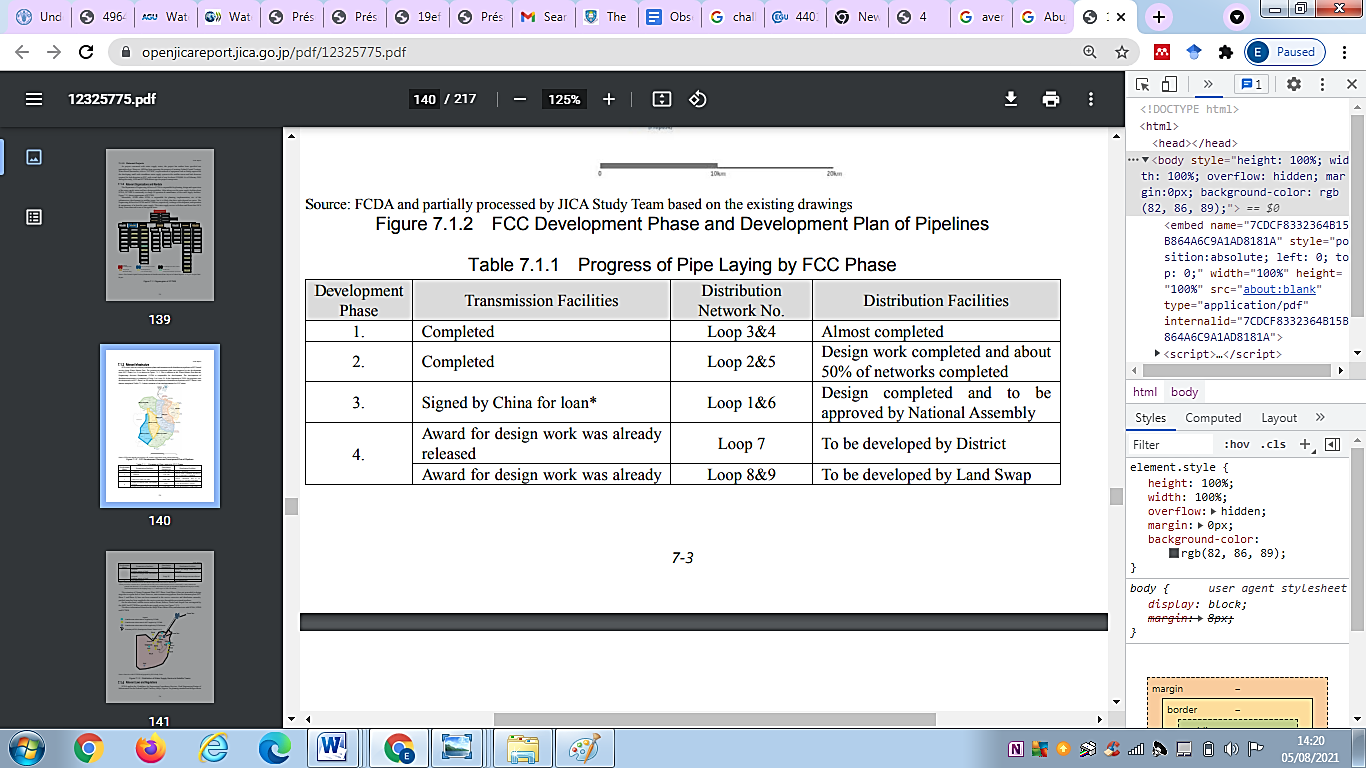 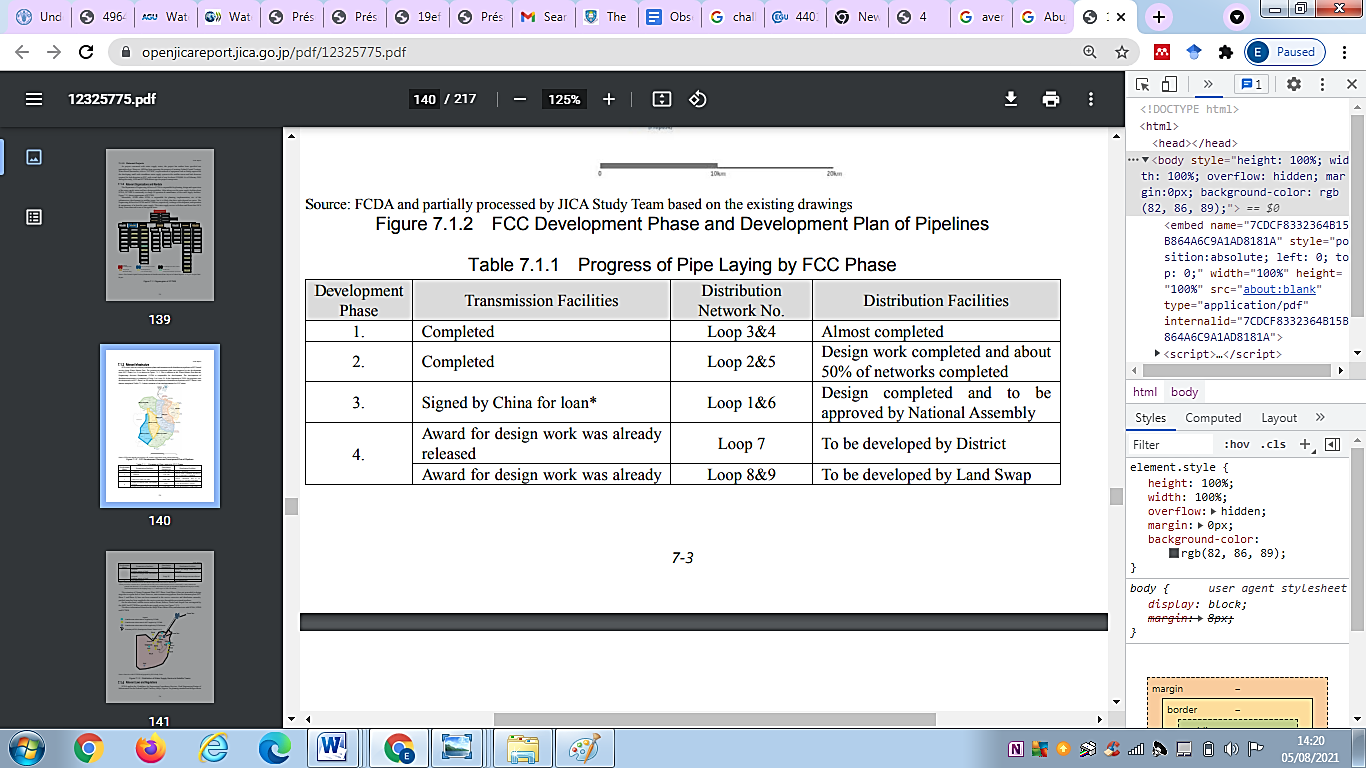 Table 6:  Basic Information on Water Supply Service of FCT Water Board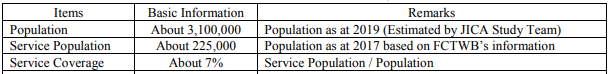 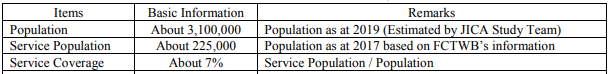 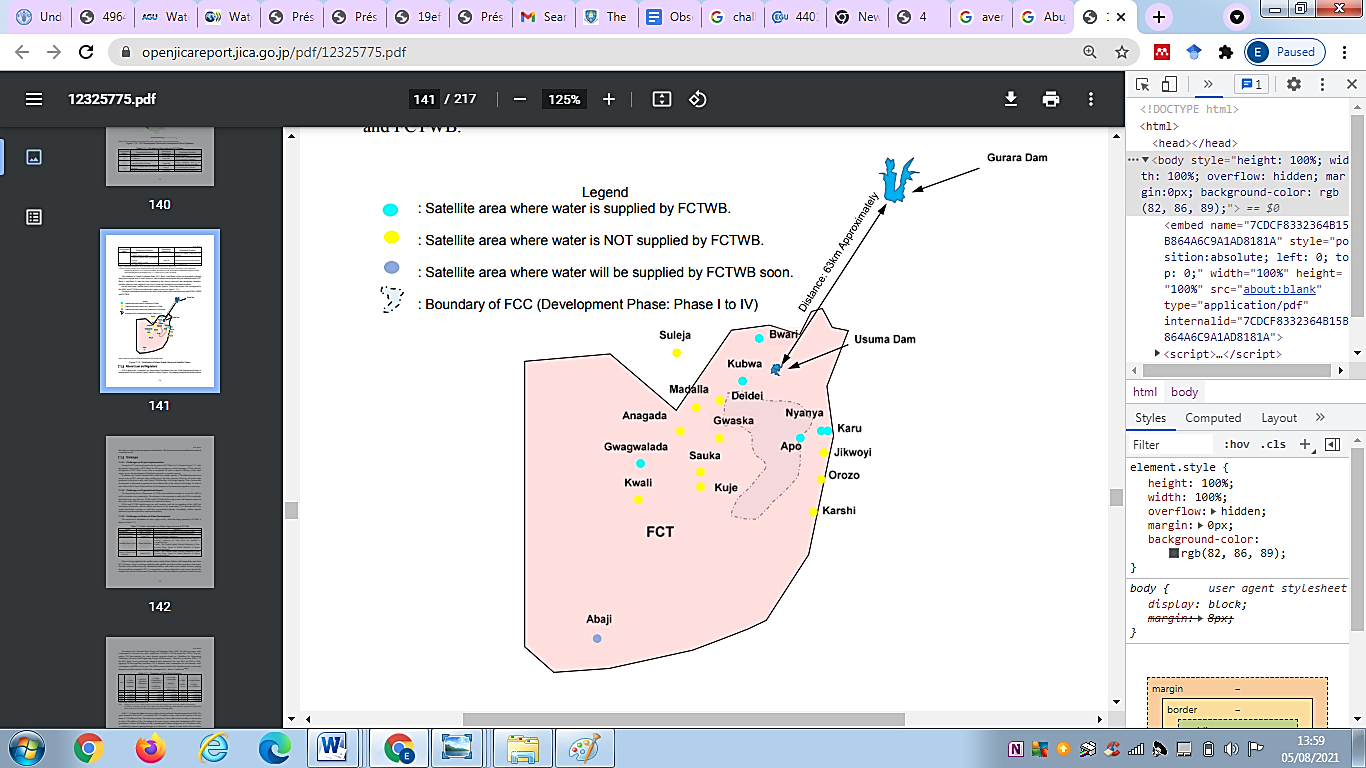 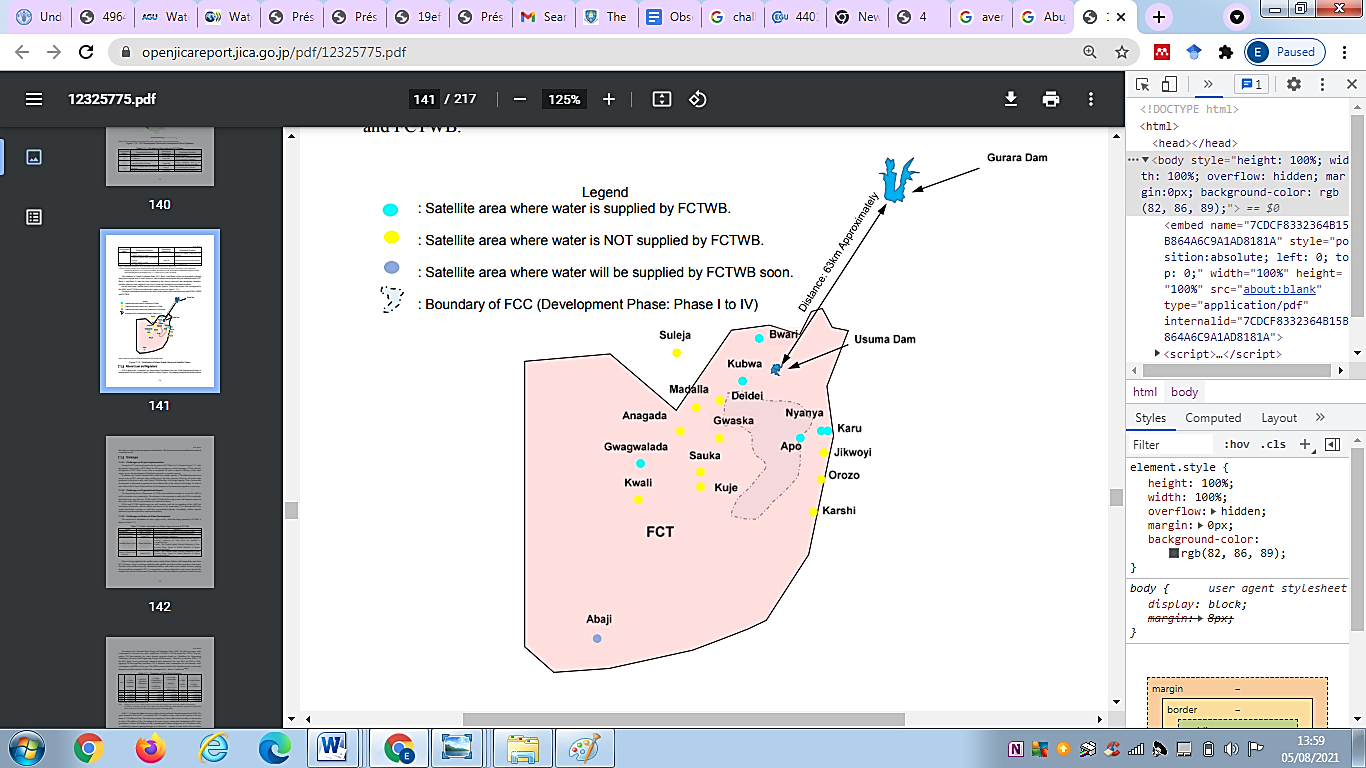 Figure 18:   Distribution of Water Supply Service to Satellite Towns (Source:  JICA (2019))Apart from shortage of infrastructure, another issue that is of interest in this thesis is the municipal water tariff. It is not clear whether the cost of water is contributing to drawing more people’s attention to tapping the groundwater. The responses of people in the empirical chapter may shed more light; however, at this point a few materials reveal the cost of obtaining municipal water for household use. According to the Acting General Manager of the FCT Water Board, in an interview excerpt published in the Daily Trust online Newspaper in September 2020, Abuja households pay about 1 Penny per cubic meter of water used, but he could not clarify if that was the meter rate or flat rate (Daily Trust Online, September 2020). In other cities the cost may vary. For instant in Lagos the pre-paid meter rate per cubic meter is over 2 Pence (i.e. N200 and N260 in high density areas).  Macheve et al (2015) in a nationwide (World Bank Group) study of State Water Agencies reveal that tariff vary widely with States, some states that provide pro-poor flat tariff charge of N200 per month (i.e. 2 pence)(The Nation, 3 January, 2018); but the authors provided no information about the unit cost for normal households (that are not poor) in different States of the country. Similarly, information regarding the cost of pipeline extension to households could not be ascertained from the FCT Water Board in the course of the research. Even the website of the FCT water board does not provide the information. It is not clear if the lack of comprehensive data is due to poor data storage and management or lack of financially transparency in the wider sector.   5.5.4 	Groundwater storage and sufficiency concernGroundwater in the Federal Capital Territory is stored in pockets of aquifers and the groundwater in one aquifer can flow into another via major regional fractures in the water bearing rocks (Ojo, et al., 2015), but this is seldom the case in most hydrogeological settings like Abuja’s. The implication of this hydrogeology is that the groundwater in the study area is estimated by JAICA to yield 0.6 million cubic metres per day which is considered insufficient to sustain the city and could further reduce in the event of unfavourable climate change extremities (JICA, 2019). Similarly, there are concerns about recharge deficit due to rapid soil sealing occasioned by urbanisation.  Abuja as Federal Capital Territory has also experienced a dramatic land-use land cover change that calls for caution in view of future sustainability. Spatio-temporal investigation by Ibrahim et al (2016)  shows that land- use change has taken place significantly in Abuja between 1986 and 2014 resulting from rapid urbanisation which took  place between 2001 and 2014 (fig.19),  resulting in outstanding soil sealing and decline in  groundwater recharge rate. Fig. 19: Abuja Land-use change: 1986 to 2014. Source: Ibrahim et al (2016) 5.5.5	 Housing and Population issues It is useful to understand how housing acquisition and design changed in Nigeria and Abuja from the traditional to the western architecture which now dominates the cities. The work of Ahmed and Girei (2015) provides a clue. According to the authors, in the pre-colonial era (i.e. before the 1900) traditional buildings were constructed such that they could be clearly identifiable according to their functions (e.g. whether it was a granary or a kitchen or a bedroom or sleeping house, each one has its own distinct physical structure spatially separated from the other but close enough to be easily accessed by a household. Different households may own their building units but they stay together in sort of a ring of buildings and share  structures and facilities such as the main entrance or gate, water wells, sit-out areas, pit latrines, etc. - all in a common fenced or open compound with a courtyard or more. According to the authors, the housing setting characterised by large compounds were no longer lively as the colonial rule which commenced in the early 1900s introduced new jobs in the railway system, the police, offices, schools, etc., and a significant percentage of households abandoned their agrarian lifestyle, took up different job and were dispersed from their communal settings to different states and regions in the country. Consequently, smaller individualistic households sprang up all over the country in towns and upcoming cities. In the process of time western building materials and architectural designs were imported and introduced and it became the new thing in vogue in the mid-1900s. Different estates called Government Reservation Areas (GRA) were developed by the government and private developers for government workers accommodation. This became the model building style until independence and beyond. In 1979 the Land Use Act was introduced which arrogated lots of  power to state and local government councils who controlled and approved sales of plots and building design, changes in socio-cultural orientation made the western architectural designs the acceptable option and it has remained that  way  till date.  In the case of Abuja, although a few western-style houses existed before its declaration as the Federal Capital in 1976, the main transformation began in mid-1980 when local villages were demolished for mass housing development after relocating the villagers.  That created the model western-style city took place from the 1980s. The introduction of the new building architecture as explained above came with the introduction of in-doors bathroom, kitchen and toilet which require in-doors plumbing system, and that led to a shift from the traditional water use practices to the current prevalent water use practices among the middle class in Nigeria and the Federal Capital Territory, Abuja.The way land acquisition takes place is pointed out as having negative effects on housing development and eventually on the right to groundwater access. The land use Act of 1978 is still in use in Nigeria though criticised by some authors (e.g. Nwocha, 2016; Aluko, 2012). It empowers state governors (in Abuja case the FCT Minister) over urban lands, but the law also empowers individual landlords to procure houses following due process but they can draw groundwater from their plots freely for domestic use without clearly stated due process before accessing. Consequently this has a strong implication for pressure on groundwater in a rapidly urbanising context, this is the situation that emerged in Abuja in the wake of population surge. With regards to population growth, it began as a result of the relocation of the federal capital of Nigeria from Lagos to Abuja (Morah, 1993). According to some scholars two main factors interplayed to shape the population growth. The first is the mass relocation of all federal civil servants and their family members from Lagos to Abuja during the 1980s which initially brought in hundreds of thousands and their families; and more have arrived Abuja since 12 December 1991 when official federal activities commenced; since then the population of federal and state workers as well as a multitude of private company workers has continued to grow unabated (see figure 20). The second factor is the mass migration of the rich as well as the poor people from various towns and other cities into the FCC; the poor sought greener pastures and the rich sought a place in a model city and the county’s new capital. More recently, there has been terrorism-triggered migration of the internally displaced persons and seekers of safer haven (Abubakar, 2014).  The FCC was planned for about 3 million people but less than 30 years later the population is far above that, and in 2007 Iro suggested the the daylight population was over 7 million (Iro, 2007 cited in Abubakar, 2014) and it is possibly that figure is s a result of a huge population from satellite town that come into the city daily for work. The FCC population (‘normal’ – not just night-time) is estimated to reach 7 million in the year 2040 (JICA, 2019), although a clear night time population estimate is not clearly known.In terms of housing, according to Abubakar (2014), initially the government delivered tens of thousands of housing units to government workers under national housing scheme and the majority of those estates had municipal water services and still do; but in 2004 when demand became rife, people did everything to secure a house anywhere possible. As Enang et al (2016) reported, interview findings showed that FCT Water Board staff expressed concern that when people became desperate for houses in the FCC, many rich and influential people lobbied and secured lands in areas with no mains pipelines; they went further and influenced the alteration of the directions of mains pipelines to include their plots or estates (altering or disregarding the AMP), thereby causing confusion and thwarting the smooth implementation of the water distribution project Fig. 20: Abuja population growth -current estimated and projected (source: population stat.com, 2021)  Observing the urban development trend, Adeponle, (2013), asserts that the rapid spread of estates occasioned by population growth overwhelmed the authorities and the planned implementation of the AMP. Enang and colleagues’ findings regarding derailment of AMP could be substantiated by the mass demolition of non-compliant houses and estates by the government as an effort to get the master plan back on track, and this is captured in the literature (e.g. Momoh, 2018; Fowler, 2008). According to Abubakar (2014) high demand for housing compelled the government to enter into partnership with private estate developers who officially secured multiple acres in areas with no water service pipelines and the private companies developed extensive estates in multiple places all over the FCC in phases II, III, and IV, so two categories of estates emerged (i.e. municipal water connected estates and estates waiting to be connected to municipal water).This development affected the way people sourced water. According to Abubakar (2014), people occupying the extensive estates all over the city and the environs meant that they had to adopt coping strategies while waiting for municipal water connection. In order to understand how estate dwellers in these areas coped with water issues, Abubakar (2012) investigated and found that the use of boreholes became a major coping strategy for survival, and vendors served those waiting for municipal water connection or procurement of personal boreholes. Abubakar (2016) investigated the quality dimension to public water services in Abuja city and concluded that service delivery is below users’ expectation and the situation is frustrating the overall purpose of the centralised water delivery; the author emphasised the need to improve in performance monitoring and evaluation, infrastructure operation and maintenance, and billing and revenue-collection systems and governance in general. Considering people’s awareness of or perceived deficiencies in the central water supply system as reported, this thesis investigates how water sourcing influences water use, and whether people will abandon their self-supply sources for municipal supply when the distribution lines eventually reached their estates, or retain the old sources strictly or use it as a backup to municipal supply.   5.6	Chapter conclusionThis chapter leveraged existing literature to explore the  fresh-water situation in Nigeria with specific focus and surface water with regards to quantity and accessibility, and groundwater resources with focus on the nature of groundwater reserve and its vulnerability due to  overdependence of  a significant percentage of  the population of Nigeria in general and of Abuja residents in particular. The chapter revealed that Nigeria has abundant surface water and a significant reserve of groundwater distributed in various hydrological basins across the country from the north to the south. However, for decades there have been struggles by the government to understand the water sector itself and the complexity the urban water supply landscapes represent. Additionally, several governance impediments such as a poor institutional framework, weak legal and regulatory instrumentation as well as inadequate funding/low investment plague the sector. The government has failed to activate and achieve an ideal situation whereby urban housing and water infrastructure provisioning are planned and coordinated to fit together nicely. This ideal situation also failed to materialise due to other contributing factors such as rapid population growth and urbanisation such that most Nigerian cities expanded rapidly beyond State water infrastructure provisioning. This resulted in shortage of municipal water supply and the emergence of private informal water supply and widespread use of personal boreholes and wells and water vending as coping strategies, with far reaching implications for household water demand now and in the future.  In Abuja, the government aimed to realise a model city in which the water supply and housing work. To achieve this aim the FCT Abuja was created to be built on a well-crafted master plan, yet the same fundamental governance problems thwarted the actualisation of the AMP, and the same old chaotic water supply-demand landscape which other cities struggle with emerged in Abuja. As it stands, it is not clear how water professionals and water actors make sense of the impact of their activities in shaping the supply-demand landscape, nor how such activities are in turn shaping household practices and consequently demand, now or in the future; and what the institutions are doing to address these problems. The next chapter is empirical and it reveals the findings from the professional’s responses to these issues.   CHAPTER SIX: FINDINGS ON WATER SUPPLY AND DEMAND IN ABUJA6.1 	IntroductionChapter 5 established that Abuja has abundant surface water to serve the current population but the only challenge is limited access due to insufficient supply from the municipal network. The groundwater potential of Abuja was reported to be limited because it is mainly stored in pockets of aquifers that are not well connected on regional scale, and it is mostly sourced informally by users, thus drawing on it without caution has negative implications for the aquifers.  In view of these starting points, this chapter therefore first presents the responses of professionals about municipal water supply and demand problems and how these have led to the emergence of the current hybrid water provisioning system reviewed in section 5.4.3 Then, the second part of the chapter focuses on groundwater issues to analyse, beside what is known in the literature, what the professionals know about the groundwater and the aquifer situation, what is going on in terms of demand for it, its extent of exploitation and the underlying factors encouraging its use.  The narrative also discusses groundwater security given the growing population of the middle class in Abuja without municipal water supply. The third part of the chapter dwells on what the institutions are doing together or failing to do to address the water-people-environment issues, and the potentials that are available to explore  a sustainable water future. By doing so-doing, the chapter answered the first research  question which asked about how organisational issues are influencing water supply and demand landscape in the rapidly urbanising cities, and how they are perceived by government and other water stakeholders. The information in this Chapter is based on the responses from 13 interviewees (professionals) during 2018-2019 field work as discussed in Chapter 4, Methods and Methodology. The problematic hybrid situation is similar across cities in Nigeria but there is variability in terms of its presentation in different locales. In Abuja, a majority of the rapidly growing population depends on boreholes, drawing from already insufficient groundwater reserves thereby increasing the risk of aquifer depletion in the near future. In the water-rich southern region of Nigeria where extensive water-rich sedimentary aquifers dominate the propensity for rapid aquifer depletion is lower irrespective of the widespread dependence on boreholes; but the concern is that in southerly coastal regions there are worries about sea water intrusion into the aquifers as the dependence on groundwater increase.  6.2	  Abuja municipal water supply/demand: what really went wrong?  The failure or success of municipal water supply is a function of infrastructural status. There was a unanimous position among respondents that municipal water delivery in Abuja is relatively limited compared to the publics’ expectation – which agrees with earlier research findings (e.g. Abubakar, 2016). A major challenge captured in the literature (e.g.  Abuh, & Oyatayo, 2016; Adama, 2007; Nwankwo, et al., 2007) but reiterated was the issue of rapidity of population growth.    Although some respondents agreed partly with the authors’ assertion that infrastructure failure and the current supply-demand landscape is partly due to rapid population growth; others believe there is a different perspective to the issue. In their opinion, the population did not explode overnight, they argued that the government knew that people had started migrating into Abuja and as such the government should have been proactive to make adequate infrastructure provisions speedily before allowing the spread of settlement and building development. According to Mohammed, an interviewee from Abuja Municipal Area Council (AMAC) - Development Control Office: One reason that this problem emanated is that the government was not strict to stick to the original development plan of the FCT. They allowed settlements to spring up everywhere, whether formal or informal, in places where there is no municipal water infrastructure. So as settlements sprung up, the need for water emerged and pressure started mounting on existing infrastructure. According to the original plan, the government should not have allowed any building to be erected anywhere until water, road, and electricity infrastructure are ready in a location (Mohammed – Interviewee). But in addition to above findings, this study reveals that responsibility, power, and institutional integrity dynamics are playing a contributory role in the whole water deficit scenario. In this regard it is important to know: which of the institutions are responsible to make what to work in the water delivery process; the institution that holds the power to decide what should work and when it should; and how transparently are things made to work in the municipal water delivery process. Responses from the FCT Water Board (FCTWB) staff and counter responses by staff from other institutions provide clues. To the FCTWB staff the position is that the water supply deficit in the city is not traceable to the activities of the Water Board. The water delivery infrastructure is made up of the dams, the treatment plants (which according to Biwater, (2018) have been doubled in capacity in 2013 in preparation for rise in population), the reservoirs, and the distribution lines. Of all four facilities only the distribution pipe network is in shortage. Why is this so?  The assertive position of a top ranked officer (confirmed by two others) provides a clue:In the FCTWB, our aim is to get good quality water to the people. The federal government provides the raw water in dams and reservoirs, and the FCDA (which is the infrastructure provider and custodian to the FCT) provides the pipelines for us. Sufficient quantities of water can be treated in our plant daily for supply. So even if we want to supply efficiently to everyone, we may not be able to because we can only supply to the areas the FCDA provides the pipelines, yes, that is where they want us to reach, that is it. (Mrs Alabi, Head, quality /operations expert, interviewee). There are operational and bureaucratic challenges between the FCTWB and the FCDA which often slow down response speeds to infrastructure provisioning and maintenance, culminating in overall inefficiency, corroborating the finding of Ita Enang et al. (2016). There is power play at work. Although the FCTWB is a limited liability company, it still belongs to the FCT authority, and the FCDA is a huge and dominant government institution over which the FCTWB has no power or influence to expedite developmental processes. FCT Water Board having exonerated itself from being directly responsible for the shortage of water supply coverage as the public thought and as captured in people’s perception in past studies, e.g. Abubakar (2016). When asked about the status of the distribution network, a response from a head of urban planning in FCDA was simply “we are doing the needful, pipelines are being extended, and very soon the government may have to stop people from just drilling boreholes everywhere”. The respondent showed no evidence of serious concerns regarding distribution network deficit and shortage in municipal water supply, instead the respondent complained of borehole proliferation, and his body language clearly showed unwillingness to discuss anything further about the distribution network. So the power and responsibility dynamics playing out here is that the FCDA takes its time with the federal government to attend to the distribution network expansion at the pace they deem feasible; and the FCTWB is kept in limbo waiting at the expense of business and cost recovery. This situation led to the next issues opened up by some professionals. Other professionals, working in private drilling companies and some government staff (not FCTWB staff), working in the water management and town planning sectors opened up an additional perspective to it. They asserted that the municipal water supply is shrinking in the public space and boreholes have become the main source because in addition to an already difficult problem of limited pipeline network coverage, the FCTWB as an autonomous institution have made things a bit difficult by the huge bills (connection fee) they present to households that intended to connect their properties to the mains via service pipes. Others claimed that the poor pipeline network coverage is as a result of lack of funding by the federal government while others blame it on the financial corruption by executive officers in the state water sector.  Further detailed discussion in a focus group brought all these arguments together: all three factors are actively intertwined in the current water delivery governance. Some members of the focus groups narrated their personal experiences about unaffordable connection fees and unreasonable monthly bills. Our office is right by the street, the mains pipe for the Water Board is right next to us here and all we needed was some water to use here, it’s just a small office, we didn’t need a borehole. See, we are professional and do not encourage proliferation of boreholes. Unfortunately we are using a borehole for this small office because the connection fee charged by the Water Board is so high that we realised that the money required for connection is enough to drill a borehole for us. So we did not connect, we procured a borehole instead (DMD Drilling Company staff, interviewee). One would have thought the decision to go for a borehole in the story above may likely be because the company is a drilling company and so could easily drill for its own office. But some other respondents among the professionals confirmed the same experience of exorbitant connection fees as the reason for procuring boreholes for their households. Further, some others switched to boreholes to escape what they considered as unreasonable monthly bills. In the words of a water manager and government policy maker “I was using municipal water supply before, the bills were unreasonably too high for the quality of water delivered and the constancy of supply;  anyway, I have move on, I use a borehole in my household now” (he chuckled). In response, an FCTWB staff in the course of the group discussion defended that connection or reconnection fees are the means by which the organisation makes the monies the Board needs to survive (perhaps due to underfunding). What is understood here is that the Board has got huge reservoirs and treatment plants to maintain but the customer base is very low, which implies that cost recovery from only sales is poor, and connection fees and bills are used to support the revenue . The consequence of this, according to another member of FCTWB staff is that “many people evade the official connection fees by conniving with some corrupt members of staff who engage in the corrupt practices of secret illegal connection or reconnection for unofficial lower fees”.Further, the findings in this study show that a major lapse on the side of the Government was that they allowed estates to develop in location without municipal water provision. In addition, the respondent acknowledged that unsatisfactory services and product delivery by the municipal water supply with regards to water quality, quantity and poor billing system, hence people are losing confidence in utility products and services. These are  consistent with other commentators’ accounts (e.g. Gafar, 2017; Abubakar, 2016a; Sims, 2001). Regarding demand for municipal water, the staff of FCTWB only responded that demand for water was rising due to overall rise in population, but it was not feasible for them to discuss demand trends based on data because there is no comprehensive data on computer or in dedicated hard copy file to aid such explanation , moreover, according to the staff not all households that need water draw from their services, even some household that are connected to municipal water own private sources as backup, so people have alternatives to the municipal supply. The only data available was the volume they supplied to people and it covers only a 6 year period which is too old, and the data of past decade(s) were not captured on a computer system for easy retrieval; consequently no reasonable sense could be made by the researcher of the limited data. Similarly, other professionals from the other government agencies lamented there are no provisions for gathering such detailed data in the organisation they work. The FCTWB is in the best position to provide that data.  And further worsening or complicating all of the problems are corrupt practices within the institutions themselves, to which the staff have attested. And lack of comprehensive and reliable data in itself means using water with little or no caution regarding consistent or regular reserve monitoring and evaluation as well as creating openings for the corrupt practices.  So, considering the FCDA is not providing enough pipelines as confirmed in the published JICA (2019) report; and based on the  narratives about power and responsibility dynamics between the institutions and the integrity issues mentioned in the above paragraphs, the implication is that if the status quo remains, progress in distribution network expansion will most likely remain limited. And the number of people that currently subscribe to the municipal water supply will further diminish over time especially in places where alternatives such as boreholes exist, thereby further increasing the population that will rely on groundwater. The next sections show what is going on with groundwater and the demand for it.     6.3 	Abuja aquifer and groundwater situation The abundance or scantiness of groundwater resources of a catchment is a function of the nature of the aquifers (whether it is basement or sedimentary), the thicknesses of the water bearing strata, and the precipitation or surface water available to recharge the aquifers. Of the 13 professionals interviewed, all 8 professionals who are officially in charge of groundwater and surface water management in various capacities and organisations agreed with the materials in the literature as presented in chapter 5 section 5.5. The important issue here is that the government should take the problem of groundwater exploitation in Abuja very seriously because in the event of a sharp drop in rainfall over a long period due to climate change the risk of running out of groundwater is really high. And given the current deficit in municipal water supply, the dimension of the water crisis can be more than envisaged by the government and the people.Technically, the groundwater aquifers in Abuja are largely located in the basement complex; only the Abaji area has aquifers in the sedimentary environment and that is where the FCT Water Board pumps water to supply to the public around there.  The implication of this hydrogeology is that the groundwater in Abuja is stored in pockets of aquifers that are not necessarily interconnected like you have in the sedimentary basin where we have very large aquifers stretching  from one region to the others. (Mr Igbokwe, Hydrogeologist, interviewee).There is an ongoing pattern of borehole proliferation in Abuja. Figure 21 (a digital elevation model of the FCT) below will be used to explain it. The areas such as Maitama, Garki, Asokoro, and the entire environs (other name not detailed in the model) are located on high elevations terrain with not so deeply weathered rocks, having thinner aquifers and these are mostly in Phase I development area, hosting most of the city’s early residential settlements and key government institutions and international organisations and diplomatic housing and office facilities. All these parts as mentioned in chapter 5 were usually served mostly with the municipal water supply. Areas away from Asokoro towards Gwagwalada are in low elevation, hosting mainly middle class housing estates and satellite towns with informal settlements are mainly dependent on boreholes and deep/sealed wells. Borehole proliferation started in the low elevation areas at the onset of population surge and the proliferation is still rife. But a development signalling concerns for groundwater future is that households, government offices and offices belonging to international organisations and diplomats in Maitama, Garki, Asokoro, etc. are procuring boreholes. According to the drillers interviewed, years of drilling experience show that boreholes were uncommon in such places and earlier boreholes were very productive but there are no longer so, and cases of drying boreholes are now reported, unlike in those in lower elevation where the aquifers are thicker and recharge rate is higher, agreeing the findings of (Olugbenga & Osiewundo, 2015).  Fig 21:   Digital Elevation model of the Federal Capital Territory Abuja (source: en-topographic map.com (no date))6.3.1	 Effects of land-cover change on groundwater rechargeMost of the professionals agreed with the finding in the literature that, land cover change in Abuja is a function of the rapid urbanisation which came with some negative effects on the environment and that includes the chances of reduced groundwater recharge as captured in Ibrahim et al.’s (2016) land cover change investigation of Abuja, and highlighted in chapter 5. They all agreed that the various institutions in charge of environment and housing development (including Abuja municipal Area Council Development Control office) have not taken adequate care to ensure that the green areas reserved in the original master plans are preserved in the process of housing development, and proper enforcement is needed to restore lost green areas and stop further abuse of those natural grounds. Considering the extent to which reserved green areas have been lost due to the alteration of Abuja Master Plan, the ongoing soil sealing through housing development without strict consideration for preserving green areas will eventually lead to further reduction in groundwater recharge in Abuja. Additionally, poorly recharged aquifers that are exploited uncontrollably by a rapidly growing population imply impending groundwater scarcity.    6.3.2	Effects of land development process on groundwater quality issues With regards to groundwater quality, respondents were asked to express their views of the situation with Abuja Aquifers. Their responses indicated concern for increasing possibility of groundwater pollution arising from point source pollutants such leachates from septic tanks and waste dumps in unauthorised spots in residential neighbourhoods due to poor garbage collection scheme; and nonpoint sources such as general littering and open defecation/urination.   This pollution concern corroborates the findings, all regarding Abuja, by Akinbile & Yusoff (2011) and Danladi, et al (2014) about leachates from domestic septic tanks; and  (Abubakar, 2017) about waste and garbage dump sites, and (Yakubu, 2019) about open defecation. The propensity for groundwater contamination in Abuja is claimed to be high because it is a basement complex environment and as mentioned in chapter 5 section 5.1.2, the water table level varies from 3 to 12 metres above mean sea level (Sunkari, et al., 2021). The risk is further enhanced because, as a Nigerian study showed, septic tanks and soak-away chambers dimensions are highly varied, not set standard (Nnaji, and Agunwamba, 2012, 1), meaning builders don’t usually check septic tank and soak-away chamber depth in relation to local water table depth. This practice presents worrisome unknowns that could mean serious implications for water pollution. One of the professionals referred to the result of his research:In the rainy season the water table rises quickly because it is a basement complex environment; so lots of cases exist where the water table interacts directly with septic effluents  from household septic tanks and the pathogens spread. For example the data I collected from 2 boreholes each from 4 area councils in Abuja including the city centre. Only one out of the eight samples was free from coliform contamination (Diamon, geologist/ Driller – Interviewee). In addition, Diamon and Olugbenga and Mohammed (interviewees) were in agreement in their responses that the current land governance in Abuja does not encourage professional town planning. The issue according to them is that in the residential areas, lands are sold out to buyers without considering the set standards gap of at least 18 metres between a borehole and a septic tank.The interviewees argued that developers maximise the use of space such that the plots of lands on which individual houses are built in most estates are too small to avoid crowding boreholes and septic tanks.  These comments support the findings of James, Essien, and Etim (2019) who found that this scenario is widespread with attendant health implications on the population. As we drill for people in their properties I have seen several practical cases of boreholes located too close to septic tanks or two neighbouring boreholes separated by just a fence. During wet seasons the water table rises and the chances of it rising to the level of septic effluent are very high especially in Abuja where most aquifers are not deeply located (Diamon, geologist/driller, interviewee).It could be inferred from the foregoing that Abuja is suffering from poor land administration and governance which has no consideration for sustainable urban development, and the land use practice is putting the aquifer and the future of groundwater at risk. This sort of challenge is a known issue captured in the literature (e.g. Takal and Quaye-Ballard, 2018;  Fubara-Manuel, and Jumbo, 2014). 6.4	 Groundwater demand Scenario in AbujaFindings in the course of discussion revealed three categories of water users are identified. The first are those using boreholes as backup to the (sometimes interruptive) municipal supply. The second switched to use of groundwater due to the many issues with municipal supply. The third never had municipal connection because from the scratch buildings were constructed using groundwater and the source automatically became the households’ source, or the occupants of the estate procured boreholes or wells for household use. In the absence of housing development trend data, a tour round the city’s developed areas revealed that the first development areas are around the high elevation areas (see figure 21 above) where developments spread from the central area in Garki to Maitama down to Asokoro and their environs (i.e. Phase I). Groundwater demand is least in these areas due municipal supply coverage according to FCTWB staff and drillers. Other areas midway between the high and low elevation (e.g. places such as Wuse, Durunmi, Gwarimpa) are next in demand for groundwater as more households own boreholes there due to interruptive municipal water supply. The rest of the areas in the low elevations after the midway towns are filled with expansive new estates which depend totally on groundwater. Unfortunately, the huge challenge of lack of reliable quantitative data makes much more detailed analysis infeasible in this research.  With regards to demand for groundwater, the only clue which the researcher gathered to comment on the rise in demand was provided by water professionals in NIWRMC in a statement: “although, we have not been able to take inventory to understand how consumption has increased, but we could decipher that there is significant rise in the demand for access to groundwater considering the increasing number of borehole drilling companies that have register with the Commission in recent years to obtain operational licence. Over 2000 borehole drilling companies are recognised by the government which are involved in drilling services nationwide and the number is still rising (Alimi, no date). Participants from borehole drilling companies could not produce any data as well because they just drill for people and the record they have is about the location of individual boreholes in private households or corporate organisations they cannot release without permission from individuals – and that was infeasible at the time of data collection. However a driller/geologist confirmed to the researcher that demand is rapidly rising. In his words: “in the past 10 years we have drilled over 10,000 boreholes in Abuja alone…”, over 30 of such companies operating in Abuja are featured online in google search, there could be more as some may not feature online. Similarly, in the words of the president of Borehole Drillers Association of Nigeria (BODAN): “I can confirm to you that the demand for groundwater is skyrocketing, and our membership is large, thousands of companies, owned by Nigerians and other national from different parts of the world, operating nationwide, but Abuja’s water demand strikingly overwhelming”.  6.4.1	Challenges for groundwater monitoring and control Having realised the unhealthy environmental as well as supply consequences of borehole proliferation in Nigeria and especially in the FCT Abuja, what is the feasibility of groundwater abstraction monitoring and control to ensure water security? To the officers from NIHSA (Mr Igbokwe, and Dr Likita), abstraction monitoring, reduction, and control in households will require well trained technical personnel that are  lacking at the moment. In addition, there is a need for a strong legislation that empowers NIWRMC and other collaborating agencies to access individual households to take comprehensive inventory of existing boreholes and to establish a monitoring network system for robust consumption data generation which could enable proper computation and modelling.  It is possible to gather the required data that could be used for modelling and monitoring abstraction.  Such data will enable us to understand household consumption. In some other countries the data on water supply, usage and recycling are very rich and you can easily model the various parameters so you can estimate and forecast. So when the current water bill becomes law, we will be empowered to gather household data for proper monitoring and control…(If the right technology and professional skills are available) (Dr Likita, NIHSA Hydrogeologist, Interviewee). Reflecting on the above response, the challenge still remains that of data quality. The problem is that for most existing private boreholes the geophysical and borehole log data are not held by the owners as most owners only bother about borehole or well productivity. Of all the households interviewed, only one said they did geophysical survey, meaning it is not a common practice, and this resonates with the words of Mr Igbokwe an interviewee and officer from who maintained that during a pilot borehole inventory project undertaken by NIHSA in the past, it was infeasible to gather borehole data from households because most households do not keep them. By implication, even if the law had empowered the officers to access people’s homes to gather data, most of the data will merely be geo-coordinates, which is too poor for a full scale reliable groundwater modelling. Moreover, according to a collective view of all the participants, another challenge is that of  poor public awareness of the groundwater situation. This is one issue that must be addressed before attempting data gathering and enforcement of regulations. Most household interviewees are already unhappy with government water provisioning, it will therefore require very serious dialogue and persuasion to attempt monitoring and control over the water sources they know is their personal property legally according to the Land Use Act of 1978.  Another finding is that there is a relationship between groundwater regulation and planning /development. It is difficult to regulate groundwater exploitation or abstraction when there is a problem of institutional hybridity with regards to land sales and allocation in Abuja. The problem is that the proposed phased development indicated in the master-plan involves the relocation of local settlers to newly built settlements on the flanks of the FCT and demolition of their entire villages and small towns, to create spaces for modern residential and industrial estates to be occupied by the high and middle class, but the plan did not materialise fully. Consequently, many local villages and small towns as well as local area council’s settlements co-exist with the city’s residential estates and infrastructure. The local area councils and chiefdoms now operate in parallel to the AMAC and FCDA with regards to land sales, allocations, and building approval.  The consequence for groundwater is large scale urban sprawl and rapid soil sealing which undermines the hydrological and ecosystem integrity of the whole urban catchment as well as the receiving waters in the less urban areas.  To be candid, we have a problem with the land allocation system. The challenge is that more than one institution sells land to people all over Abuja. The FCDA, AMAC, Local area councils, and village chiefs all sell lands to people anywhere they choose including reserved green areas. So it is affecting the environment (Ezekiel, Director, AMAC DC - interviewee)Therefore, overall, there is doubt that monitoring and control will just happen smoothly in response to the passage of a new law. The reason is a need for clean, regularly updated data on house addressing and post coding as well as properly controlled house building and planning permission. All these have yet to work fully as evidenced in the expanse of informal settlements in and around Abuja; and concentrating on well planned areas alone for data acquisition will only yield a sort of pilot-test result. Moreover, there are laws against all the attested ongoing corrupt practices in the sector, so it is not clear how this will just work because some task-forces are mandated to acquire house-to-house borehole data. The problem of corruption needs to be tackled to enable other aspects of the sector to function.6.5	 Institutional efforts towards groundwater security The statutory umbrella body in charge of everything pertaining to water in Nigeria is the Federal Ministry for Water Resources. (FMWR) Under the Ministry there are numerous federal agencies  but the three directly concerned with surface water and groundwater which are relevant to this research are: the NIHSA, NIWRM and the FCTWB which operated directly under the federal authority of the Federal Capital Territory government. Apart from these agencies, there are others which are not under the FMAWR but their activities and mandate directly or indirectly impact on the hydrological terrain of the FCT; they are the FCDA, AMACDC and BODAN.  Given that the Government’s inability to deliver the centralised supply of surface water is forcing people to source groundwater, staff from these organisations discussed  their institutions’ efforts to secure the future of groundwater.  According to the interviewees from the FMWR , the federal government is not  directly in charge of management of groundwater resources but it is a general overseer of the activities of NIHSA, and NIWRMC to ensure that all groundwater resources are protected from pollution and all unsustainable practices that could jeopardise the future of the groundwater resources. However, following the occurrence of earth tremor  which occurred on September  5-8, 2018 in Abuja (Onyenucheya, 2018) which expert investigations and reports linked to indiscriminate abstraction of  groundwater from over 100,000 boreholes daily withdrawing over 300,000 cubic metres of water (Owoseye, 2018), the Minister for water resources, for the first time in history escalated the issue of groundwater abstraction and protection to the highest (national) level for critical investigation and evaluation with the aim of finding lasting solution to its security. The first practical effort which emanated directly from the Minister’s office is the issuance of mandate to NIWRMC to commence licensing of borehole drillers and the boreholes they drill and intensify the licencing campaign for public awareness (Vanguard, 2020) .This is said to be the commencement of the process of formal monitoring and regulation. The staff of NIWRMC confirmed that the Commission has been mandated to do licensing of borehole drilling companies, but the challenge at the moment is that the NIWRMC is still waiting to be fully empowered by the long awaited National Water Law that enables it to launch full monitoring and regulation of borehole drilling and water abstraction. Similarly the NIHSA’s staff confirmed that everything required to be done to secure the future of surface water and groundwater are encapsulated in the awaited National Water Law, including the power to monitor and regulate domestic household consumption.   	  With regards to other things being done to start creating positive changes,  interviewees from the drilling sector indicated that as a way of collaborating with the government to regulate drilling activities and limit groundwater and aquifer abuse by quacks, all borehole drilling companies and all water drilling rig owners have organised themselves into an association of professionals under two associations, namely the Borehole Drillers Association of Nigeria (BODAN) and the Association of Water Drilling Rig Owners and Practitioners (AWDROP), and both of them collaborate with NIWRMC to ensure every stage of boreholes drilling (from sitting to commissioning) is handled by a certified expert in line with extant government guideline and policies. Moreover, BODAN president (interviewee) affirmed that another way they help to reduce groundwater exploitation is by undertaking advocacy programmes that encourage estate developers to exploit the possibility of procuring estate community boreholes (as shown in  Fig. 22) where  just one or a few boreholes (depending on estate size) supply households from a giant overhead tank. They also claim to offer technical advice about borehole sharing where two or three next door neighbours could possibly do so which hopefully should reduce abstraction and proliferation of boreholes.  We are working very closely with BODAN and AWDROP, so with time we could start gathering necessary data to do some groundwater abstraction monitoring. But for now, all we do is licensing borehole drillers to ensure only professionals are drilling (Chioma, interviewee, NIWRMC).BODAN does not advise its members to drill boreholes indiscriminately because they just want to make the money. We provide technical advice about shared boreholes, household water budgeting before drilling, borehole yield estimation, and installation of pump-type that are adequate for the yield of a borehole (BODAN president, interviewee). 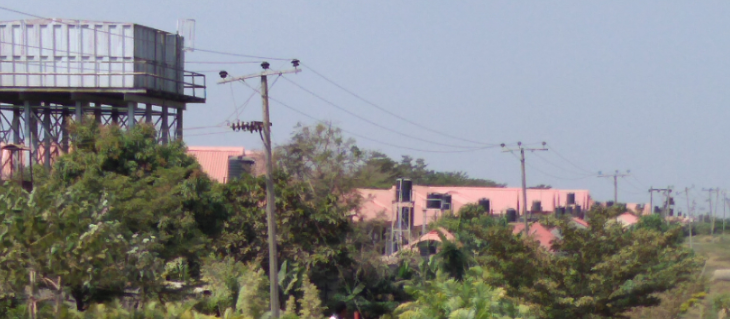 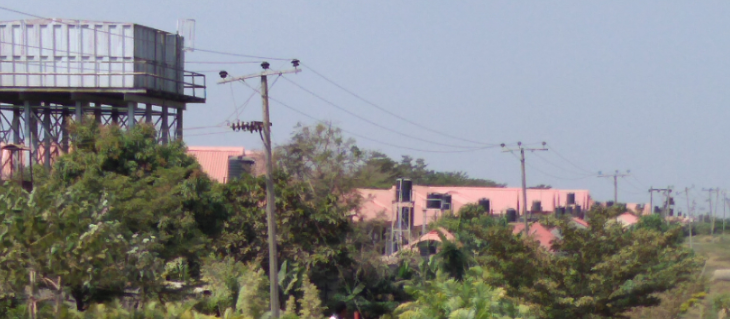 Fig. 22:  Community borehole and storage tank at Sun City Estate Abuja (Source:  researcher)6.6	 Responsibility overlapOverlaps in responsibility, and parallel operations by different agencies and parastatals in the same sector has been reported as a negative trend in public services in Nigeria (Eme & Andrew, 2013: 38; Okpala, 1979). It was important to understand how this applies in Abuja municipal water management context. professionals that are working in the Nigeria Hydrological Services Agency (NIHSA); the FCTWB; the Nigeria Integrated Water Resources Management Commission (NIWRMC); and the Federal Ministry for Water Resources (FMWR) were interviewed separately and their responses as presented below indicate responsibility overlap in some areas including regulating and monitoring of water abstraction, quality, pollution, operators licensing and water distribution, which undermine the effective regulation and monitoring of the activities and contributions to the wider sector. I will start answering your question by defining what the ACT that established the Agency is all about. The ACT mandates the agency (NIHSA) to be in charge of anything about surface and groundwater in terms of quantity, quality, distribution and usage ( Ibro, Chief Hydrogeologist).The FCT Water Board is among other things also mandated to regulate the use of municipal water in the Federal Capital Territory as per policy mandate (Mr Jubril, FCTWB management).The Integrated Water Resources Management Commission (NIWRMC) is mandated to manage and regulate surface and groundwater resources all over the country including the Federal Capital Territory Abuja (Olaoluwa, Senior Engineer, NIWRMC).6.7	 Harnessing rainwater as a sustainable water sourceAs a way of reducing peoples’ dependence on groundwater in Abuja, and other parts of the country, rain harvesting was discussed and strongly suggested by the participants. Rain harvesting has been a major source of water in many localities in Nigeria for decades especially where groundwater access is limited due to the geology. In the researcher’s observation, many buildings in modern estates of the rich and middle class in Abuja are roofed with materials that are suitable for rain harvesting; in fact a lot of such building designs in Abuja include rain water collection from the roofs but the water is mostly piped down the storm water drains, and rarely used to augment groundwater or municipal supply. When asked to express their opinion about rain harvesting, all the professionals believe it is a vital and effective way of reducing household dependence on groundwater in wet seasons. However they lamented earnestly that the urban rainwater harvesting system which is specifically included in house design for household use is not known to be part of the designs in our urban estates.Rain harvesting is a tremendous alternative to ground water. It can be used for a lot of things in a household, but people do not exploit that alternative. Even the government has no organised system to exploit that huge opportunity. Now just imagine the quantity of fresh water that rains on Nigeria every year, and on several occasions causing very heavy flooding in several states of the nation, all of that water is left to flood the inland waters and flow into the Atlantic Ocean. Such water could be directed into constructed flood impoundments and put to very economic use in the dry season (Likita, Chief Hydrogeologist, Interviewee). The above response is from a high ranking officer that is known in the policy making domain. This shows that those in policy making are knowledgeable about certain sustainable water use and management strategies, but the implementation of such strategies are lacking due to weak political will.  6.8	 The future of groundwater The future of freshwater has been reported to be at risk of scarcity globally (Richey et al., 2015; Wada et al., 2010) if nothing is done deliberately by governments and the people to reduce the risk factor by reducing usage and reusing where possible or recycling water where feasible as a norm (Dixon et al., 1999). This implies that although climatic uncertainties may be a strong more or less untameable determinant of the future of freshwater, less water demanding practices will be beneficial to reduce scarcity risk and as well prepare people to be resilient in the days of unavoidable scarcity. But I argue that professionals’ perceptions about water futures are vital to their approach and contribution to water saving and more importantly to water policy making. Therefore, interviewees were asked to express their views about the future of water in Abuja and Nigeria in general, considering the prospects, challenges, and the current situation with water governance. Their responses reveal three interesting opinions; the first category comprising 11 professionals hold the view that the prospect for a secure water future is high because Nigeria and Abuja are currently blessed with sufficient volume of surface waters and reservoirs. The second category (1 hydrogeologist) holds the view that the groundwater in Abuja will most likely not sustain the population in the future because the majority of the Abuja population are abstracting uncontrollably from the finite volume of water in pockets of aquifers. But he strongly holds the view that groundwater in other parts of Nigeria could sustain users into the future because the sedimentary aquifers storing the water are very large and regional, extending beyond Nigeria into other sub-Saharan basins, and much more because Nigeria is at the receiving end of the groundwater regional flow. The third category (one, geologist and drilling practitioner) holds the view that Abuja and Nigeria have got enormous metric tons of surface water and groundwater and sufficient annual rainfall, and as such he saw no reason for panic about future water scarcity.  Although there are varied opinions, the majority view indicates professionals’ apprehension of the current situation of water governance and interest in a move towards positive changes that could improve water delivery to households in particular, and water resources management in general. 6.9	 Chapter ConclusionThe chapter explores professionals’ perception of the water management and governance in the context of the Federal Capital Territory Abuja. As revealed, the aquifer in Abuja is predominantly of the basement complex which is technically known to be poor to medium in terms of groundwater potential and yield. This property makes it unsustainable for the millions of residents to depend fully on them for their water needs. Even though there is a potential for the state to harness available sedimentary aquifers in the south-western part of the FCT, it is unclear why the government has seen no reason to do so, but it rather left individuals to procure boreholes while the government concentrated on attempting to draw surface water round the entire territory instead. Consequently, the federal government of Nigeria through the Ministry for Water Resources established the FCT Water Board to supply the FCT with potable water for both household and industrial uses. However, the municipal water supply from the Board has been decried as inefficient due to a number of issues ranging from corruption to bureaucratic challenges giving rise to people resorting to self-supply and eventually, proliferation of boreholes and wells. A hybrid water supply system has been created and needs proper management to avoid further risking the future of groundwater. Issues of management such as overlap of responsibility and lack of synergy among water actors and government agencies is stalling effective management that could have helped future water security. The professionals now see the awaited National Water Law as the sort of magic wand that will reset the chaotic scenario into a working order. The professionals, the people, and the entire water sector have waited for the Law for over 5 years and by 2019 the National Water Bill which should have been passed into the National Water Law did not pass because the legislators’ debate over certain clauses in the Bill ended up in deadlock. The discord is due to the fact that some legislators from certain geopolitical extractions considered the National Water Bill politicised in favour of a particular ethnic minority that dominate the polity. The contending faction argued that there are clauses in the Bill that empower the federal government to use the Law to strip State governors of their powers over riparian and adjourning lands thereby denying the States their sources of livelihood.  Although the professionals hold the Law as the “water sector reformer” the researcher  does not see it so. This is because even if the Bill was passed into Law, it is most likely hard for it to bring about the anticipated magical change in the water sector because there are other fundamental contextual and constraining problems such as the endemic corruption in the public service system and the poor housing planning and development as well as the conflicting hybridised planning authorities. As the public and policy makers wait for the Law, the proliferation of boreholes and the reported over-abstraction is not waiting, consequently it appears like a waiting game with detrimental effects on the hydrological integrity of the study area. The chapter argues that apart from institutional challenges, Abuja water delivery situation is driven by very rapid population growth occasioned by unprecedented migration from urban and rural areas into the city and the environs, as explored in chapter 5.  Also, this chapter argues that lack of coordination between water stakeholders in the public and private sectors has shaped developmental processes in Abuja in a manner that impacts negatively on the groundwater resources of the area, and as a result establishing a trend that undermine the future of groundwater in Abuja, Nigeria, and the Sub-Saharan African region on a wider scale. Therefore, a critical analysis of the current trends of water demand and delivery and the future implications could help policy makers innovate some interventions. Having established the state of water exploitation in Abuja and the perspective of the professionals upon that exploitation, the following Chapter begins to address the various household water practices by drawing on the household interviews and observations.CHAPTER SEVEN: WATER SOURCING PRACTICES7.1 	Introduction: This chapter focuses on water sourcing practices to highlight the various ways people source water so as to understand how they accessed water in the past and at the time of their interview. Recalling, from the previous chapter, professionals identified municipal water supply and groundwater private supply as the two major sources for households. Similarly the researcher toured the residential estates and observed people’s water sourcing using the assumption that proliferated use of storage tanks over the landscape of a residential estate mostly signifies widespread use of boreholes or wells, which was confirmed during the house-to-house visits for interviews and all households with a borehole had a storage tank. So in this chapter the findings from house-to-house interviews are combined with the researcher’s observations to discuss and analyse household water sourcing practices. The chapter is important because it provides a clear understanding of the mode of sourcing practices and the variants that exist among the middle class in a rapidly urbanising African low/middle income country’s city, what practice(s) is/are preferred by most people and why; and how they are carried out, thereby supplementing the factors given in the chapter 6 to address research question 1. In addition, recalling the water sourcing issues presented in chapter 5 and the evidence in chapter 6, the federal government has not been able to provide municipal water to the majority of the city population, after years of enduring the failed system, people resorted to self-supply via boreholes and well which are privately procure and managed on household basis. This created a problematic system in which both ways of water sourcing co-exist. Therefore, this chapter provides users’ perceptions regarding water sourcing practices in households which is one of the key household water practices thereby contributing to addressing research questions 2 and 3 as well as presenting the in-depth knowledge required in order to target water sourcing intervention rightly. To explore this, the chapter is presented in two parts. The first part (Section 7.2) explained what was observed and discussed in interviews in terms of water sourcing practices; and the second part presents a brief analysis which will be further expanded in chapter 12. The analysis section concisely answered the following guiding questions: (i) which water sourcing practice and variants are considered most sustainable and why (ii) which trends of sourcing practices exist, what are the influencing factors, and what do the trends suggest? (iii) Given why certain water sourcing practices are carried out, which one should be promoted and why?  (iv) who in a household are the most involved in water sources and what desirable or undesirable impacts on practitioners exist should certain practices become more or less promoted or dominant (v) what windows of opportunity exist to intervene and influence positive changes. By discussing these, the chapter began to answer research questions 2 and 3.  7.2  A brief background to water sourcing practicesTwo main variants of water sourcing practices are identified among householders namely: the Municipal Supply (central supply) and Private Sourcing (self-supply). The third variant is an emerging outlier referred to as Hybrid sourcing. In order to understand the sourcing practices of the people and their variants, it is useful to know how water supply in Abuja has evolved. Before Abuja became the capital of Nigeria, the local people  sourced water from local hand dug wells and natural springs and other surface water bodies, as is common to all rural areas (Ishaku et al., 2011). Sourcing practices changed to the modern centralised municipal model over time in the course of development. How the water supply-demand landscape evolved (in the wake of the declaration of Abuja as the FCT) that redefined sourcing practice into its current state has been dealt with in chapter 5. To provide a bit of background information on numbers to help understand the discussion below: of the 44 participants interviewed, the majority (35) sourced from private sources, (i.e. 33 from boreholes and 2 from sealed wells), 6 sourced from municipal water, and 3 sourced from municipal with a boreholes as backups. This situation is equally applicable to a significant percentage of households in Nigeria where self-supply through alternative water sources, particularly deep hand-dug wells and boreholes dominate as highlighted in earlier chapters.7.3	Municipal water supply  The researcher identified various variants of the municipal water sourcing practices. The first is sourcing from the supply to entire estate community: Observations in the course of field work reveal that in areas where municipal water supply pipes already existed before the estate was developed the water reticulation is such that an entire estate is supplied from the mains so every household sources water from the central supply. This is the scenario (in the late 1980s) in most of the estates located in phase 1 districts namely: Central Business Area, Garki, Garki 2, Wuse, Wuse 2, Guzape, Guzape 2, Maitama, and Asokoro. So, this implies that all those estates in the earliest development phase (phase 1) were connected to the central supply system and as such no residential boreholes existed in the late 1980s before the official declaration of Abuja as the FCT in 1991. This is evidenced in the response of an interviewee: I can remember when we came to Abuja at the early development stage of the city, places like Garki, Maitama, Asokoro and all of these places like Wuse were full of residential buildings and we had no water problems. All the houses I knew had water from the FCT Water Board. How do I know that? You see, it was easy to know because we did not see water vendors anywhere and overhead water tanks were practically not part of any residential building at that time. Also as a civil servant with the ministry of Agriculture and Water Resources we were providing water boreholes only for the rural areas, you understand me, ahaaa, that's the situation (Adams, interviewee, NIHSA).Although water pipeline network extension (as mentioned in chapter 5) has been very slow and insufficient in Nigerian cities, Abuja inclusive, (Abubakar, 2016; Ohwo, 2016), it has reached a few areas in phase 3 where this research was carried out. This now implies that even some residential estates recently developed in such areas are connected to municipal water infrastructure which supplies every household in the estate. One of such is MSS estate (figure 24). Interviews with two residents in the estate reveal the water sourcing practice there:  We relocated from the UK into this estate in the year 2018. Although one of my worries was the central water supply problem we are all aware of in Nigerian cities. Fortunately the entire estate is connected to the municipal supply from FCT Water Board, and we have been receiving fairly constant water supply here. (kamus, interviewee).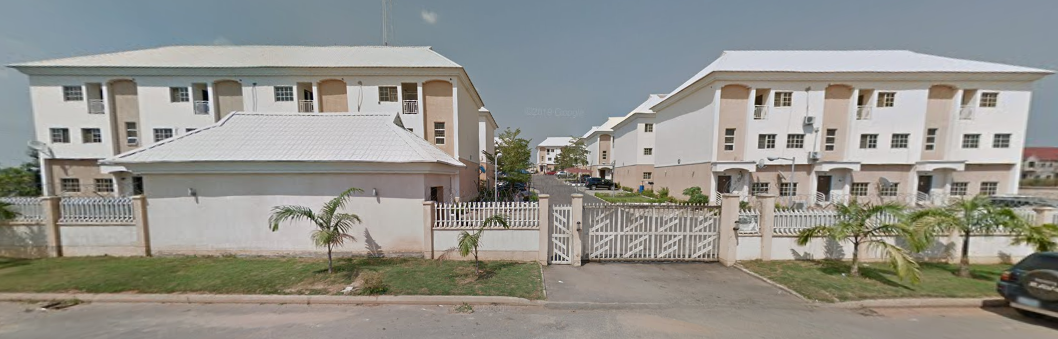 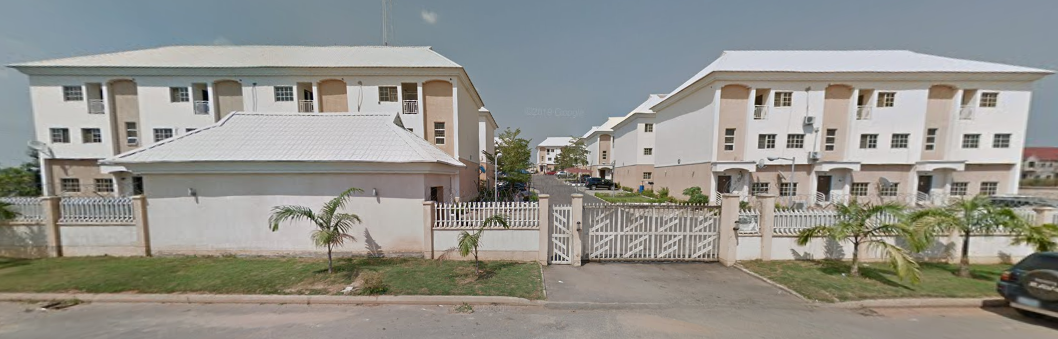 Fig. 23:  MSS Estate, Karmo in Jiwa district, Abuja (absence of overhead or floor-mounted storage tanks attached to building often indicate an estate sourcing water from municipal mains)The responses above and observations reveal that the way centralised water supply is delivered to households has undergone spatio-temporal changes. For instance, as earlier mentioned, in the late 1980s, residential houses in places such as Garki Area 1, Area 2, Area 3; Wuse 1, Wuse 2; ASokoro, Maitama, etc. existed in communes as open buildings without fences or gates a few buildings in this category still exist (fig.24) and every household sourced water strictly from the FCT Water Board and the supply was constant and well regulated by the government, meaning no variance of sourcing practices existed among householders as the need for alternative sourcing practices had not arisen, a situation similar to MSS estate mentioned above. However, a visit to the same old settlement areas in December 2018 in the course of this research reveals that several houses now have their private fences and gates, and private boreholes and elevated storage tanks in individual yards.  Consequently, the original settlement pattern and water supply system is now altered by the introduction and use of individual household fences and self-supply, which has now become common features in these areas and in other developed areas. Individual fences and gates are used mostly for security reasons in Abuja and Nigeria generally (Agbola, 1997)  but much more than that they now provide a strong sense of individuality, privacy and control which has increased the propensity to own private boreholes - often indicated by elevated storage tanks attached. Notably, elevated storage tanks in the context of this research are often associated with existence of boreholes because no interviewees that source from municipal supply indicated ever storing municipal water in elevated tanks as a backup for water cut, however that does not rule out the possibility of such adaptive measure.Fig. 24. Original estate setting and modified estate setting with gated fence, and private water supply facilities (See red arrows) (Source: google map street view, 2020)The next variant is Municipal water supply to interested individual households: Another way in which municipal water is sourced is that in districts where the residential housing estates were already developed before the municipal water pipe was extended to them (mostly in phases 3 to 5 development areas) the water sourcing situation is different to that described above. For example in NCCE estate and Customs estate both in Karmo where participants were interviewed there was a mix of three varied sourcing variants in one estate community. Here is a brief background to the situation in NCCE estate: as may be expected, since 2002 prior to the extension of municipal water pipes to the estate, some households source from vendors and others relied on self-supply from private wells and boreholes (self-supply will be discussed in detail in the next session). However, in this estate a particular household decided to do it differently by paying the full cost and connecting to the municipal supply as soon as the mains pipe reached the estate in the year 2018. This is an outlier but demonstrates the degree of freedom that exists in some estates with respect to choice of water source (a direct opposite of MSS estate’s case where no self-supply is permitted). These variations in choices shape water practices, consumption, and consequently demand as fully analysed in chapter 12.Before, I used to fetch water from my neighbours or buy from vendors, but now I source my water from the municipal supply, by that I mean the FCT Water Board. Although I see everyone here drill to source from wells and boreholes but I source from the Water Board for some environmental reason and the supply has been fairly constant and the pressure is good (Magaji, interviewee).  7.3.1 	Reasons for sourcing from municipal waterReflecting on the reason for choices as reflected in Magaji’s response above, people advanced different reasons. To Mr Magaji, it was due was quality, pressure, and environmental sustainability. He believes municipal water is treated by professional according to scientifically satisfied standard and safe/healthy enough for safe use, and it provides the pressure he required for showering (the participant disliked the use of bathtub due to high risk of slip-and-fall). To other participants it was due to corporate control rather than choice of sourcing practice. As earlier mentioned, situations exist where an entire estate is connected to and supplied by municipal water prior to householders’ occupation, consequently all occupants of that estate are expected by the estate owners to source only from the already provided municipal central supply, thus giving no household any option  of  sourcing from vendors or personal boreholes.  This control is enforced by the estate developers as a part of the terms and conditions binding on all occupants at the time of signing a contract as in the case of MSS estate as a house owner confirmed:We all depend on municipal water supply here…it was part of the agreement when I was purchasing the property. They don’t want people to drill their personal boreholes all over the estate (Kamusi, Interviewee)But it is still unclear why the restriction to municipal supply is enforced. Whether that condition will be relaxed or changed in the future as occasions may demand is difficult to tell. What this means is that if an estate developer could enforce such a control to keep the use of boreholes in check in an estate, chances are that if majority of developers decide to stick to such policy, and if a huge population of people occupy such estates over time, groundwater abstraction will be reduced by that number of people. However, for some it might be constraining but for some it might not be.    Affordability and access is another positive thing mentioned about municipal supply. Although the occupants of the MSS estate appear constrained to rely on municipal supply, when asked of their opinions of such sourcing practice, two categories of respondents emerged with divergent views of the situation. One category expresses satisfaction and preference for the present water sourcing practice, implying that they do not feel or consider themselves constrained. The reason advanced by this category is that it is cheaper and access to water on demand is satisfactory for now (although they could not provide the actual cost per cubic meter) so it difficult to compare the actual amount the respondents pay per cubic meter with the figures obtainable in the literature as presented in section 5.5.3, hence the question of cost and affordability in this case is still subject to debate. For instance, to the participants in this ‘water-ready’ estate, municipal supply is perceived as affordable because the connection and reticulation cost has been borne by the developer. …Even though the municipal water supply is no longer at its best as before, I still prefer the current arrangement for water supply because it is easier for me to access water. Even though the supply is not constant 24 hours every day of the month, it is still preferable because I didn’t have to bother about the hassle and cost of connection, the owner of the estate did all the connections before I bought the house and my house is metered so I pay as I consume (Obi-Stanley, interviewee, MSS estate).Apart from affordability that is linked to a ‘ready-made’ arrangement mentioned above, there is a different perspective to affordability, i.e. affordability due to house proximity to municipal mains pipe. In this case, a participant living in an estate decided to connect to municipal water supply because it was considered more affordable since just a few pipes were required to get connected. To them it was cheaper than the huge sum (up to 2.5 million Naira equivalent to > $2500) required to procure a standard borehole and an elevated storage tanks on steel stanchion support (fig 25); and equally saves them the stress of having to keep pumping water from a borehole or a well and storing in tanks each time it is getting exhausted. However, contrary to the claims by the proponents of municipal supply, for households located far away from the mains pipe, municipal supply is comparatively less economical due to reticulation cost.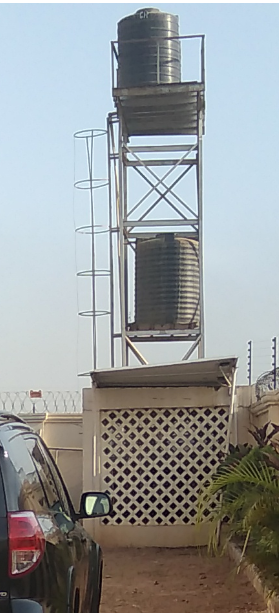 Fig. 25: water storage tanks on steel stanchion support (source: researcher)Reflecting on the debate among professionals in chapter section 6.2 about how municipal water connection fees being too high even when the mains pipe was in close proximity thereby discouraging some people from connecting, and given the defensive justification advance by the FCTWB staff for the high connection fee, it is not clear why the case of Magaji above is different. Could it be the case of diverse perceptions of the fee that people consider affordable or not, or is this one of the attested cases in which people did connive with some Board staff and secure connection to the mains through informal cheaper means? Or perhaps Mr Magaji was connected at a time when fees were lower than they are now?  This only reveals the diverse experiences people have had in their dealings with the FCTWB as an institution.   With regards to why they will not prefer a borehole, some householders who prefer municipal supply argue that ownership of a personal borehole and installation of a storage system requires huge initial capital. It also demands regular running cost and periodic maintenance of the borehole system and storage tanks as well as the treatment of the raw water. And in spite of these cost implications there is no guarantee for constant access to water all year round as the borehole installations can break down at any time. I think owning a borehole has its own challenges. You see I have been into the water business for a very long time so I know about water issues to some extent. If you own a borehole you pay to pump the water, I mean you have to run your generator when there is power cut or you have to spend a lot of money to install solar energy, you pay to replace submersible pump and the very good pumps are very expensive and when they get damaged you cannot repair so you have to buy new one.  So you see it’s a problem.  Another thing again is that, you know some boreholes are not even very productive so there is no 100% guarantee that borehole ownership will always provide you plenty of water to play around with. And some borehole water really needs treatment before you can even use it to cook or do domestic work safely and good treatment is expensive. So for now I prefer the municipal water supply because it saves me all the hassles associated with running a borehole (Obidi , Interviewee, MSS estate).Mr Obidi’s response reveals that proliferation of boreholes has more to it than just saving cost. If it is about cost only, the middle class householders that procured boreholes (based on the researcher experience with interviewees) are learned enough to run the numbers and know which option is cheaper to go for (that is where the option exists), but if despite the maintenance cost, people chose boreholes, then there are reasons. But where there is no municipal water option, people will invest all they can afford to secure constant supply.   However, some other households in MSS estate expressed dissatisfaction and worries as they perceive the municipal water service delivery inadequate and water quality untrusted for drinking, implying that they feel constrained. They lament the problem of abrupt water cut and degradation of municipal water pipes resulting in leakage and possible exposure of the treated water to pollutants and pathogens in the course of delivery, an assertion supported by Abubakar, (2016) and Macheve et al. (2015).Sourcing from municipal water has been a bit okay but I would have preferred owning my personal borehole because I am not comfortable with water cuts. Basically for now I have no option. The FCT water board cuts water from time to time. The last time they cut water we were all taken by surprise because the day they said they would cut water passed and when we were all relaxed thinking they had sorted out the problem, then suddenly we noticed the water was gone. Another reason I don’t like the water board supply is that the quality of water is not reliable. Of course if you look at the water physically it looks clean but it cannot be trusted. How do I know? I see the leaking pipes buried in very smelly and muddy gutters (Amusikin, Interviewee).Amusikin’s statement above reflects one of the challenges that the FCTWB is facing, which is influencing some peoples’ decision. The staff of the Board themselves complained of corrupt practices in the sector. Such practices as illegal connections can compromise pipeline network integrity, affect water quality, and corruption can affect the quality of water treatment, especially for a sector that is already underfunded as explained in chapter 5. The head of water quality department in the FMWR lamented:The municipal supply from the state Water Boards would have been the most reliable and efficient but how will that be achieved when the states themselves cannot manage the water facilities that are on ground. Based on my experience as a householder I can tell you that we cannot certify the public water supply for drinking… Yes, and as a professional I can reliably tell you that in most of the states and local governments the Water Boards don’t even have enough funds to treat their water to the required standard, you see. That is why almost everybody in Nigeria now depends on sachet or bottled water, (Jamils, Interviewee, water quality).7.4 	Private water sourcing practicesPrivate sourcing practice refers to obtaining water outside municipal provision. Three variants of this practice exist in the study area according to the sourcing methods employed, and they include:Individual household rig-drilled boreholesIndividual household hand-dug deep wellsEstate community rig-drilled boreholeThis sourcing practice basically involves abstraction of groundwater for household use and it is the most widespread sourcing practice among the households in the study area. The three variants have their individual unique features that define the way they impact on other household water practices and their variants, and on the aquifer from which the water is drawn.  Individual household rig-drilled boreholes: In NCCE estate, and Customs Estate this is the most common variant because users considered it the most reliable and productive source of water in the absence of reliable and efficient municipal supply. The scenario here presents a direct reverse of MSS estate mentioned above. In the NCCE estate there was no municipal connection at the time of this investigation. And as earlier mentioned, the majority of Nigerian households rely on this private sourcing method (figure 26).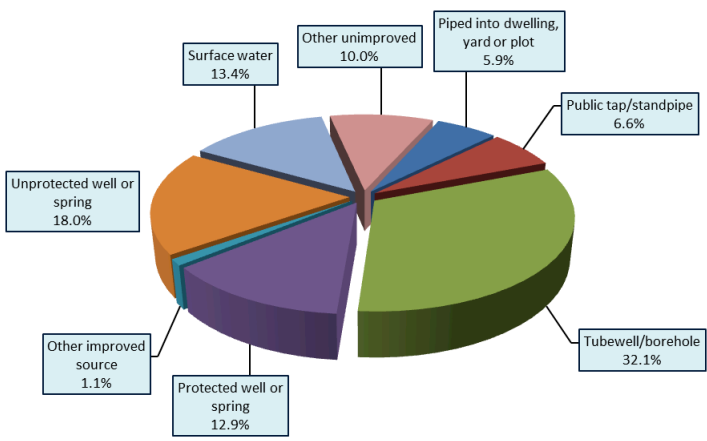 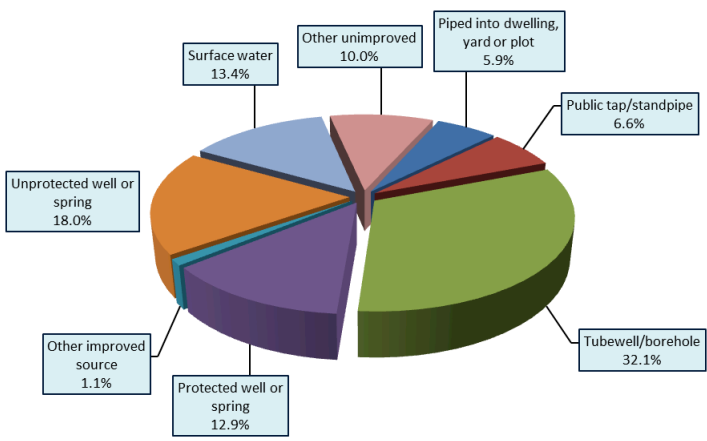 Fig. 26: Percentage distribution of household members by sources of drinking water in Nigeria (source: Multiple Indicator Cluster Survey, 2011)A borehole is basically a vertical shaft drilled into subsurface water bearing zone (Aquifer), and completed with installation of casing pipes and strainer/screen appropriately positioned in the shaft to enable groundwater abstraction with the aid of motorised submersible pump. In order to procure a private borehole, application of Code of Practice for Water Well Construction is recommended (NIS, 2010) That means ideally, borehole drilling process begins with a geophysical survey by experienced geophysicists to locate the best point for drilling, which is a point in the yard where the borehole will be most productive and with the least possibility of contamination from the nearest leachate (RWSN, 2010). Once the best point is located, a standard rig is mobilised by geologists and well engineers to the site for drilling, casing, development and completion (figure 27).	Fig. 27: Simple borehole design for household use (Source: Chatterton, 2020, University of Loughborough WEDC page)Once completed a submersible pump of adequate size for the projected yield of the borehole is installed and yield test is performed to enable the users know the safest quantity to abstract per time, and finally quality test is performed to ascertain the quality in order to determine the type of treatment it may require before use. Depending on depth, radius/circumference, and terrain, a household borehole cost could range from N120,000 to N600,000 (USD equivalence varies with exchange rate fluctuation), this is aside from the cost  of submersible pump (ranging from N 22,000 to > N 300,000) and reticulation for water storage and pipe connection to bathrooms, toilets and kitchens. According to Nigeria Institute of Science Laboratory technology, basic water quality test to detect microbial count, metal, and non-metal pollutant load costs > N 15,000 per sample (NISLT, 2019), but it could vary with location and availability of laboratory, for instance Oyebode et al., (2015) puts it at about N 65,000. A domestic project this capital intensive is highly expected to yield the desired result. Estate Community borehole: This is similar in design and purpose as the private borehole discussed above except that in most cases it come with bigger radius or circumference and it is often constructed before the housing units and as such it can be located at the best point for optimum yield, if pre-determined for communal use. However, cases exist where they are procured by estate developers undertaking construction projects in virgin layouts beyond the reach of the municipal water main pipes and such boreholes are used to provide the water required for the entire construction project, but not necessarily meant for use by the estate community. This is the case with the communal borehole in NCCE estate. Other estates visited in the study area have got purpose-built communal boreholes meant for estate occupants. But one notable similarity also observed is that in spite of the big purpose-built communal borehole and giant overhead storage tanks, every household sources their water from individual private boreholes into their storage tanks (figures 28 a and b). This raises questions about the effectiveness and challenges of adopting estate community groundwater supply and management models. This is discussed in the water governance chapter.                              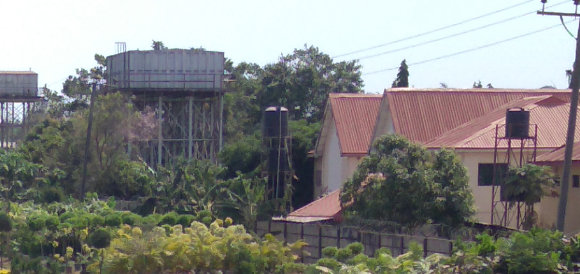 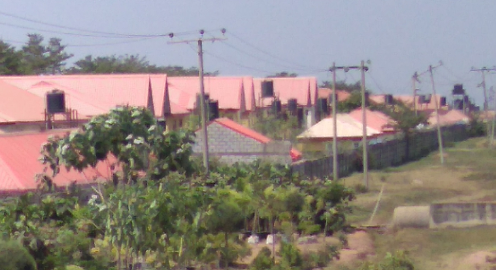 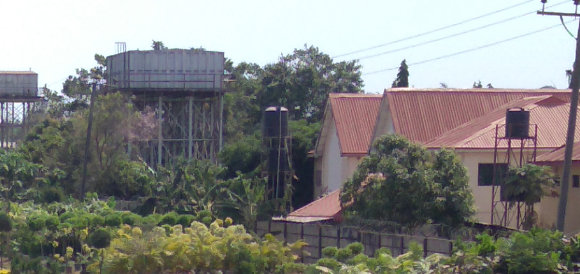 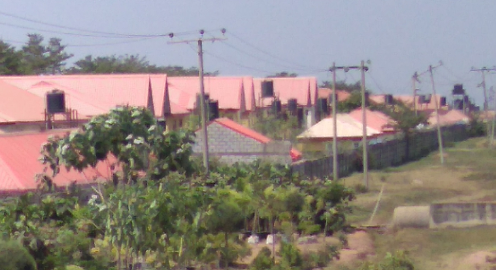 Fig. 28: (a) Giant overhead storage tank for communal borehole (b) Storage tanks for individual boreholes     (Source: researcher)Individual household hand-dug deep well: This sourcing practice involves manually digging a manhole-size shaft vertically into the subsurface until the water bearing zone is reached (Figure 30a & b). Manual tools such as pick-axe, hoe, shovel, digging bar, bailing bucket, and tension ropes are used. When the digging is completed the well is screened for final completion. In place of casing pipe, precast concrete cylindrical rings or burnt bricks are used to screen the well wall from bottom to top for stabilisation. The screen is usually plastered completely with a mixture of sand and cement to maximise water cleanliness, and the bottom of the well is left bare for well recharge (Weise-Engineering-Limited, 2020). The health implication of well lining with cement/sand plaster is a subject for further study. The construction is completed by sealing the well up with a concrete slab having an opening to allow riser pipes fixture and plumbing completion to pump water into storage. Hand-dug wells are often productive in the study area, but they become less productive in dry season because the depth attainable by the diggers is limited by the crystalline nature of the aquifers (Eduvie, Olabode, & Yaya, 2003). Given that the task is handled by local diggers, geophysical or well log data are often unavailable. However in recent times this water sourcing variant is beginning to receive professional attention (e.g. activities of Weise Engineering; see fig. 29 a, b & c).     Fig. 29 (a) Well digging in progress  (b) dug well screened with bricks (c) well finished and protected (source: Weise Engineering, no date)7.4.1 	Borehole procurementProcurement and compliance with minimum standard: As earlier stated, every household is expected (though not under any legislative obligations) to procure their boreholes and well in line with the minimum standards. Although it was not feasible to obtain evidence of compliance for any of the 29 boreholes identified in the two estates, all owners interviewed claimed they engaged the services of professionals but could not confirm they followed the due processes up to yield test and quality test. Only one respondent insisted that they did quality test as indicated in their responses: When I discovered that we were suffering a lot to meet our basic water need I teamed up with my next door neighbour, so and we called some professionals we know and they came look round so they did their professional check or survey, something like that and located it in my yard here, yard they said we will have a lot of water here and the borehole has been serving for years now (Badmos, interviewee, NCCE estate).7.4.2. 	Preference for private sourcing from boreholes and wells Unavailability / ineptness of municipal supply: All 29 borehole owners interviewed strongly express their reasons for their choice of ownership and the responses are generally in consonance. One main reason advanced is perceived failure of municipal water systems. It advances the high expectation of the people for the functionality and efficiency of the system and their pain and disenchantment for the perceived failure. Many borehole owners interviewed strongly compared Nigeria and Abuja’s municipal water supply with the situation in Europe and America which they understood as abundant, reliable and high quality, and they believe they should enjoy such services.  Since the government cannot provide these services they have to provide for themselves and forget about whatever the government has to offer. Therefore it can be established that the prolific ownership of boreholes is a reaction against a failing or failed municipal water system. This assertion is supported by many extant literatures as detailed in the literature review.Cost saving: Another reason advanced is that it is cheaper to invest in owning a borehole or well in the long term. Interviewees complained that it is grossly uneconomical to keep buying water in 20 litre jerry cans from vendors (figure. 30) as 20 litres of water ranges from N20 to N50. This response reveals that although the middle class in Nigeria may be thought to enjoy financial freedom and comfort, the consciousness of cost saving appears to be high among the population. But considering the initial setup cost, and the life-time maintenance of the borehole, as well as the long term health risk of using raw water it is not clear how cost-saving it is. Again, many interviewees perceive it cheaper to run their own borehole system when compared with municipal water bills which they consider exploitative and unreasonably high.Quality concern: Although the acceptable quality of water depends on the use for which it is meant. However, all respondents interviewed believe that the water they are comfortable with should be clean enough for drinking. This is because most participants do not bother to separate water according to different uses per se, in times of serious shortage. But at the time of interview the majority held the view that if a water is clean enough to drink (i.e. in the absence of bottled or sachet water) then it can go for all other uses. For most people, absence of visible particles, odour, colour or unusual taste indicates drinkability. Consequently people strongly expressed concern for possible contamination in the course of sourcing and handling by vendors, which could lead to very serious unforeseen health risk, and which could be more costly than can be imagined. These highlighted reasons are evidenced in the responses of the secretary to the NCCE estate community: As the first occupants of this estate, when we came into the estate we had a make-shift central supply which was cut off after a while, so we depended entirely on vendors who came to give us water in 20 litres jerry cans. Although there is a small borehole in the estate which I think it was used for the construction of the estate, yes, I am sure, but that borehole is too small to serve over 30 households, you understand how I mean, Moreover the borehole worked only when the public electricity supply is restored, so it was frustrating to always queue for hours for a few buckets of water. If The FCT Water Board was supplying things won’t be like that. That's why we always bought from vendors, we call them the 'mai ruwa boys', I mean those men that used to sell water in push carts. But it is expensive and the worst thing is that you cannot even trust the quality of the water they bring. When the situation became unbearable we complained to the government to help extend the Water Board pipes to the estate, the materials provided for the reconnection was allegedly vandalised by miscreants and the staff of the FCT Water Board themselves, yes. Even if they succeeded in connecting the water and fixing their metres the bills they will bring will be too high. So, we got frustrated and started looking for alternatives that’s how wells and boreholes started springing up here and there in this estate (Andy, Secretary NCCE estate)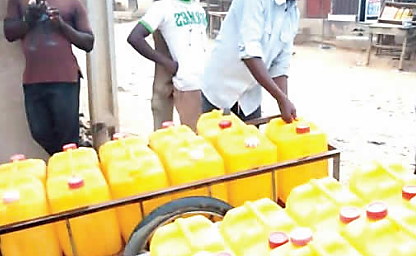 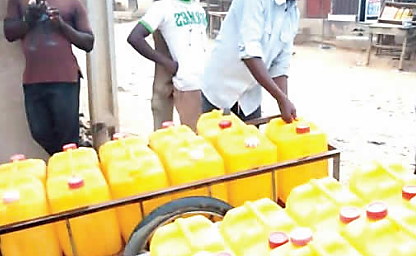 Fig. 30:  vendor delivering water to a household (Source: Punch News online 2019)         The above highlighted reasons are vital for consideration in water governance in Nigeria. However, it is also tricky to reconcile these reasons (cost saving and quality concern) with the prevailing situations. For instance, the overall cost of installation and future maintenance needs as well as daily energy cost for pumping water and pump replacement still amount to high cost. And with regards to quality concern, it is also tricky to reconcile because all their boreholes are sited at less than 50m distance away from their septic soak-away pit, which technically poses high health risk. Free access and control: The question of unrestricted access to water and control over the quantity to be used per time and the quality of the groundwater used is strongly linked to the drive for private ownership of water source, and this is implicated on the fact that groundwater abstraction for household use is free. Majority of respondents believe that private ownership gives them freedom to draw and use water without restriction. They also argue that their water is of better quality than the vendors’ and the municipal water as theirs comes straight from the ground through clean and unbroken pipes unlike the municipal supply that is exposed to post treatment contamination in dilapidating pipelines. They equally believe they have better control over the quality of water as they can treat and purify their water to desired quality. But it is unclear how skilful they are to handle purification on their own as no mention was made of engagement of professional treatment services. Their reasons are highlighted in these responses: Even if the FCT Water Board supply was available I would have drilled my own borehole anyway. The reason is that it is not reliable…yes, it is not reliable. You can wake up in the morning and em...you will discover there is no water, no notice no warning, I believe you understand what I am saying. So I need something that I have full control of so that if the public supply fails I will have something to fall back on… In fact, anywhere I go in Nigeria to settle, I will drill a borehole or mount overhead tanks where I will store the public supply because they are not reliable at all (Papika, interviewee NCCE estate)I source water from my personal borehole. A company was brought here to drill for me since the public supply has not reached us. The advantage is that it gives me freedom and control. I have 24 hours access to water and any quantity I like I use, so, yeah, we are satisfied (Enehma, Interviewee, Ochacho neighbourhood estate)Free access and control appears to be strong reasons that the self-supply practice is dominant. Interactions and experiences with neighbours living in the same estate reveal that people ensure their storage tanks are always filled with enough. This is strongly evident in the emerging use of sensor fitted pumps which automatically turns on when the water level in storage tanks drops to a programmed level. It is equally evident in the swiftness with which borehole breakdowns are fixed (mostly) on the same day, unlike the repair of public water systems which often surfer delay arising from administrative bottlenecks.   7.4.3   How borehole and well water are accessedIn all the estates people draw the water in two main ways. The first is the use of motorised submersible pumps placed in the borehole or protected (sealed) well to draw water (figure 31a). Alternatively, an external electric pump is fitted to the pipe to draw from some protected wells at the safest depth (figure 31b). The electrical motor of the pump is connected to an electric powered switch mounted in an easily accessible location, and the water outlet opening of the pump is fitted to the riser pipe that feeds the storage tanks. Turning on the switch simultaneously turns the pump on to pull water up into the tanks. The tanks are elevated on steel or concrete support and connected to the house (figure 31a). The pressure of the water delivered into a house is a function of the height of elevation and tank size (1,500 litres to 3000 litres identified) and number of tanks interconnected (2 tanks mostly), and the diameter of the supply pipe, naturally the pressure increases with increase in storage quantity. Using the described setup a house is usually supplied by gravity.  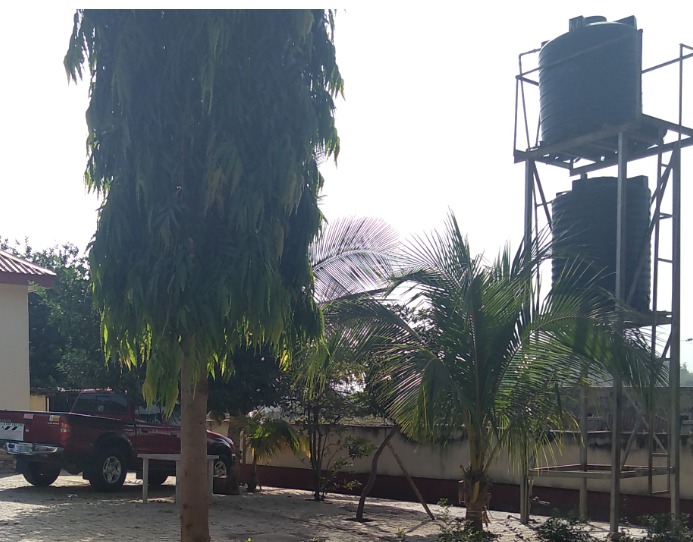 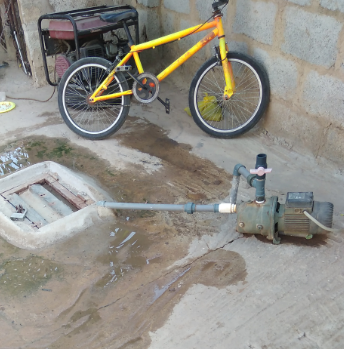 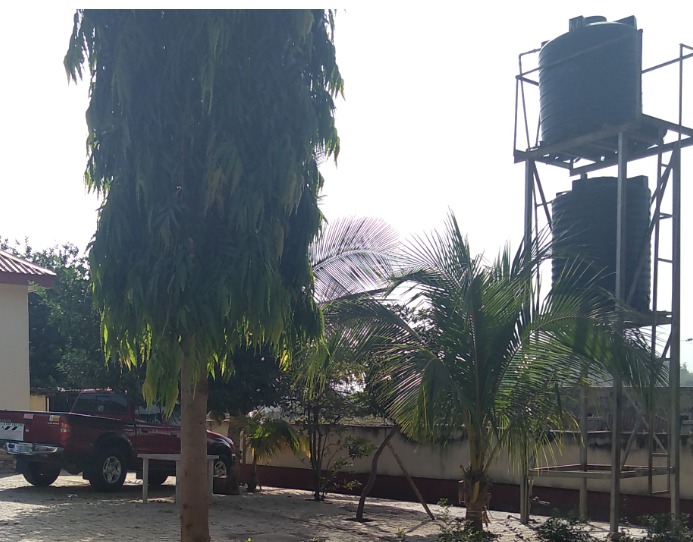 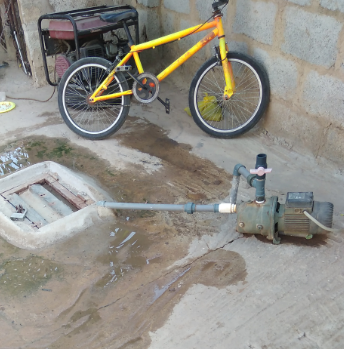 Fig. 31 (a) Borehole and storage tanks (b) Protected well and surface pump (Source: researcher)7.5 	Hybrid sourcingApart from the aforementioned sourcing variants, another category of householders exist that source from municipal supply and personal borehole concurrently thereby practising what is referred to as hybridity sourcing, a practice that appears to mimic (at household scale) what Sapkota described as hybrid water supply system (Sapkota et al., 2014).  Such households are located in areas fully served by the FCT Water Board and they originally sourced from municipal supply only, but later procured boreholes as stand-by source to fall back on in the event of water cut or total failure of municipal water supply, as may have been occasion by their past unpleasant experiences of water cut.  Typical cases exist in, but not limited to Garki area 1, Wuse 1, and Wuse 2 (figures 32 a, b & c). This appears to be indicative of people’s declining confidence in municipal water service delivery in Abuja and the country at large. This is evidenced: I live in an area that is fully served by the Water Board so we have access to municipal supply but we now have a borehole as a backup because there are times we will not have water for many days, you know, so how can you cope? You have to find a way to get water (Okpara, Interviewee)Another perspective to hybrid sourcing is the use-based water sourcing. This means a situation where households use water from different sources for different things. In the context of this research it is specifically about water for hydration versus water for other uses. This varies widely with households depending on wealth, and how people perceive the quality of their borehole water or well waters to be drinkable or not. And sometimes a combination of wealth and perceived-water-quality factors played out. For example, regarding wealth, Dr Enehe, a wealthy medical doctor’s household regularly bought bottled water to drink, but other households drank the less costly sachet water commonly called ‘pure water’ in Nigeria. Also some others alternate bottled water with filtered or boiled-and- filtered borehole water; this varies widely with households. Cases are not where, for example the water sourced for laundering was different from the water for cooking or body washing. This played out in the past in most households in NCCE estate during critical water shortage periods before the introduction of boreholes in the state as mentioned by many interviewees. Fig. 32 (a, b and c): Communes in Area 1 which are currently served by   municipal supply but self-supply from boreholes are still emerging (Google map street view, 2020 )Rainwater harvesting is another useful source of water which participants acknowledged but they just could not be bothered to use it because they felt there was no need for that yet. Some participants in NCCE estate had used it in the past when there was serious water scarcity. At the time of interview only one participant used a water butt for car washing in the rainy season to save some stored groundwater. This shows that the majority of the middle class households will likely consider rainwater options only in crucial shortage periods, indicating the strong preference for groundwater, and a level of resistance which intervention actors may be ready to encounter and overcome, in promoting regular rainwater sourcing.7.6 	Brief analytical perspective to the findingsThis section draws on the findings in this chapter to discuss which sourcing practice(s) are the most sustainable. According to Waite (2010) when capacity and adequate quality is not compromised in the course of water provisioning such that future generations can benefit from the same provision and services, then sustainability is achieved. In this regard the current water sourcing practices in Abuja have been analysed and it is discovered that groundwater abstraction is not a problem in itself, but the ungoverned exploitation of it is. And as it stands, there is no sustainability as the majority of the population depend on groundwater alone on a daily basis, drawing on aquifers that hold limited water reserves. The most sustainable practice is a hybrid sourcing method that combines groundwater with rainwater harvest or municipal water with rainwater harvest. Already most urban houses collect (or harvest) rainwater by default as most roofs are designed to do but the water is usually funnelled into storm water drain, piping the water into storage will optimise urban rainwater harvest and reduce dependency on groundwater in wet seasons while the government secures the remaining reserved green areas from soil sealing to make provision for recharge. As Waite (2010) posited, promoting waterless cleaning/washing technologies where possible will enhance sustainability.   There are trends of sourcing practices in the households. The majority of households living in estates without municipal water connection opted to stick to private sourcing even if an opportunity to connect to the municipal supply eventually opened up. Conversely, the majority of participants using municipal water did not indicate sticking to that source, rather they opt to switch to use of borehole whenever possible. This trend suggests that the majority of people assumed the borehole to be a more reliable option over which they can exercise control. But considering the hidden nature of groundwater and the heavy burden on the aquifers, their assumption that groundwater will always be there to tap is dangerous because depletion and eventually borehole dryness can result. One factor influencing this trend is that groundwater in Abuja is  easily tapped with moderate depth boreholes of about 20m to 35m (Akoachere, 2019), making it more affordable than elsewhere like in the southeastern part of Nigeria characterised by deeper, mostly confined aquifers. Another issue is that, for the majority of the participants ownership of a borehole and storage tanks mounted on stanchion is a social status symbol, and it means of freedom from public water supply and the associated rationing and bills (in Nigerian social sense of liberty of use it is more like owning a private car and not having to use the public transport anymore).   Regarding which sourcing practices should be promoted, given the reasons they  are carried out, hybrid water sourcing practices should be encouraged. This is because they reduce, if not eliminate overdependence on groundwater, or the need to switch to borehole use. Hybrid water sourcing could come in a number of combinations: municipal water-rainwater or groundwater-rainwater or municipal water-groundwater or a combination of all three sources in a household, which could easily be adopted by those combining municipal water and boreholes. In terms of who engages the most with water in a household, it is the female participants, for the reason that they do most of the house chores, either as household (family) members or domestic staff which potentially should make them the prime target to be considered in water saving intervention programmes. Should hybrid sourcing practices be promoted, the desirable impact on the female practitioner is that sufficient water will most likely be available which saves them the mental and physical stress of having to think of as well as looking for water. On the contrary, promoting only one sourcing practice could lead to the undesirable impact of having to suffer to look around for water when the one source fails.Reflecting on interventions, windows of opportunity exist to intervene and influence positive changes. Which opportunities exist and which changes could be made? Collaborative efforts are possible between the government, NGOs, academics, private water providers, housing estate providers and literate local community leaders in various political wards in the study area. Such a forum provides an opportunity for in-depth discussion of contextual water issues that will make for better understanding of the context and available opportunities for change.  A potential area of change is people’s orientation towards water-quality-based water use, which requires encouraging easy access to dual or triple sources. If that orientation change is eventually achieved, advocacy for water reuse can be introduced much later; and target groups for dialogue could be among the urban middle class or the urban poor and less educated.  7.7 	Chapter Conclusion This chapter explored the various sourcing practices namely municipal water sourcing, private water sourcing and lastly hybrid water sourcing. It also elucidated the reasons householders choose their preferred water sources. Proponents of municipal water believe it is cheaper and less stressful and they enjoy the pressure. Tension still exists between their opinions and the opinions of those who opt for self-supply as they also claim it is a cheaper option but the majority of the participants opted for boreholes. One key reason advanced by proponents of self-supply option is total absence of municipal water supply in their estates, giving rise to the need for free access to, and total control of their water sources, not minding the huge initial cost of procurement. The concern for water quality is advanced as another reason that self-supply is preferred. However, evidence exists suggesting neither the municipal nor borehole/well water is free from contaminants. While the municipal water is queried for its poor treatment due to poor funding and possible post-treatment exposure to contaminants as it runs through ageing and leaking pipes (Balogun, et al., 2017, 1; Enang, et al, 2016, 2), the boreholes equally stand the risk of contamination from septic effluents and leachates from nearby landfills and refuse dump sites. Therefore, no sourcing practice is challenge free, and as the demand for water continues to rise, people will find any possible means including the practice of hybridised sourcing to keep the taps in their houses running. People do not use different sources for different household works except in times of serious scarcity but many households source drinking water from bottled or sachet water sellers for quality reasons as their borehole waters were raw and untreated.  It is then vital to understand how people’s water sourcing practices drive consumption in the enactment of other practices which will be discussed in the next section.  CHAPTER EIGHT: BODY WASHING AND TOILET PRACTICES 8.1 	IntroductionThis chapter discusses the body washing practices of the people to understand how people engage with water in the bathroom (bathroom is generic for the space used for either bathing or showering or both combined, and toilet facilities) for different forms of body cleaning or washing, and why they do so in certain ways, and how they perceive their activities to influence consumption. Based on the materials and end-use facilities employed in enactment, the two broad   variants of body washing practices were identified in households and are discussed in the chapter are bathing and showering. Different from the meaning in the western countries, Bathing (as participants called it) in this study refers to any form of body washing done without the use of shower as a facility, while body washing under shower facility is henceforth referred to as showering. The chapter also elucidates toilet practices to fathom how toilet use is carried out and the factors that drive its use in certain ways. As earlier mentioned this is aimed at uncovering the hidden intangible and often overlooked ‘doings’  (Shove, 2003) in the bathrooms and toilets that impact on water demand. The chapter is important in this thesis because it addresses two practices that consume a high quantity of water and which are carried out on a daily basis . In the previous chapter it was argued that water sourcing practices are influencing other practices, so this chapter reveals how that happens regarding body washing   and toilet practices. By doing so, it reveals  how the problematic water governance context is remotely extending its influence on these practices to shape water demand. By exploring these practices this chapter contributes to addressing research questions 1 concerning the influence of organisational activities on water sourcing and demand in households and whether the organisations are working together or not to solve the prevailing water problems, and question 2 which seek to find out the practices that exist in the the middle class household and the factors driving the practices; it also addresses the related objectives highlighted in chapter 4.  8.2 	Body washing   practicesWhat do people do to satisfy their quest for hygiene, and why do they engage with water in certain ways and would not or resist to do in other ways.  And do they know or bother to know the quantity of water used to satisfy their bodily desires? The data and information drawn from the interviews will throw light on these questions and attempt to provide answers to address the first and second parts of research question two.  The responses of people to the question of how they engage with water to take care of their bodies are discussed here to expose what Spurling and others refer to as the intangible doings (Spurling et al., 2013) that shape water use and consequently, demand. The responses of all 40 interviewees presented mixed descriptive characteristics of how body washing  is done to achieve the desired hygiene. To do this the chapter discussed participants’ experiences of past body washing   tradition and what the current normal practice is in most households in order to identify the variants of contemporary body washing   practices that have emerged, as well as providing the reasons people prefer certain variants. The chapter discussed how modern schedules have influenced body washing practices/variants and identified some outlier practices and why they occur, and other factors driving consumption in contemporary body washing  practices. Regarding toilet practices, the chapter explored the past practices and the modern practice to understand what has changed and which ‘doings’ people perceive are driving water consumption in toilet use.  8.2.1	Traditional body washing practicesRegarding this issue, only the elderly (about 60 and older) who had rural tradition experiences in their growing up ages contributed effectively. Responses reveal a similarity in the culture of body washing practices in terms of the daily schedules that necessitated body care, the sequence in which the practices were carried out, the materials used by practitioners, and the variants that existed. Responses reveal that body washing practices in the traditional Nigerian setting was first of all determined by the day’s scheduled activities and availability of water or lack of it. There were similar responses. A synthesis of their individual stories show that the key daily activities were going to a farm, or to a market or to any other social or community functions and each of these required the use of water differently. Regarding attending to a farm the sequence is: early wake at dawn before sunrise to wash face with a small bowl of water just to clear the eyes of discharges or rheum. This is followed by oral care which involved the use regular chewing-stick or the herbal alternative (called Miswak in Dahiya et al.’s (2012) work) with the use of little or no water for mouth rinsing, and it was the acceptable norm them, or they rinsed the mouth with a little water while rubbing teeth and tongue with fingers to freshen up the mouth. Only two forms of body cleaning were known: i.e. partial body cleaning (washing face, arms and feet) and full body washing (wash from head to toe with or without soap – soap was not cheap and common then). Normally there was no bathing or any other form of body cleaning before engaging in farm work. Farmers do full body wash in any nearby open water body (e.g. a stream, a river, etc.) on their way back home after the day’s work, or fetch a little water from household water storage in a bathing container to wash up in the household bathing space. Before going to the market or social function in the morning, the same mouth and face washing procedure described above happened. In addition as per body cleaning, it was not a social expectation, but when the practitioner chooses to, they washed the arms (up to shoulder and armpit areas to freshen up) and feet with a little bowl or two of water. Additionally people could do partial body cleaning up or do full body washing after carrying out dirty domestic activities. According to Dr Audul (interviewee): Water use was limited; people did not just use water just because they felt like using it, maybe to bathe and cool off for example during hot weather, no, people gathered under nice trees in their yard or neighbourhood to cool off with fresh air.  The interviewees’ experiences above show that limited access to water in homes was a major factor that shaped hygiene practices norms. Even in a riparian community where proximity to water would have made a difference in terms of the quantity use for body washing, there is still not very abundant water in the household because it takes a lot of physical efforts to store a huge quantity of water at home, so people could only wash with abundant water by bathing in the rivers or streams, but bathing at home still required being thrifty with water. Like in the case of Mr Handdy (interviewee) proximity to streams and rivers could make a difference in frequency of body washing and the quantity of water used but not in the house.  I come from a village with an abundant river and stream system. We played around with water only by bathing frequently in streams, and all of that.This shows that in a traditional setting limited water use for body washing is common in households even in a riparian community. This is because in spite of the rivers/streams the fact remains that not so much water is available to play around within the household that is the more reason people bathed in the rivers/streams outside the household.In terms of household bathroom space, it was just a simple enclosure with an entrance, it could be roofed or without roof and no water pipe or water storage was provided. So water collected from rain harvest or a stream or a community or family well was used frugally, and users manually carried water in any a container in to the outdoors bathing space for use, in terms of water use and frequency of body cleaning in those days children bathed in the rains, to save stored family water and they can go a few days without bathing, as normal lifestyle. This practice is still prevalent in Nigerian and African villages today. Regarding the quality of water used and the way users in a traditional setting perceive quality, there are variations depending on the sources of water available and the hydrological setting of a place. Most participants from drier Northern Nigeria had more experiences using well waters which they largely considered safe for mouth washing, and consequently body washing or cleaning, for drinking the choice to purify varies with households, and those who purify said they boiled and/or filtered. But generally they worry about pathogens that were there but lack of alternative sources meant living with the odds. Other participants from a riparian community perceived flowing rivers that appeared clean as safe for oral care and even drinkingWhen we were growing up we drank stream water stored in local storage pots in our parents rooms we were very healthy still, in fact we had no inclination to think or worry about quality or pathogens because the water appeared clean that’s what our ancestors and parents drank and they have longevity and no case of water related epidemic reported (Dr Audul, elderly interviewee).The key lesson from all the narratives in this section is that the traditional setting still remains a more water saving setting due to the materiality and meaning driving the body washing practices in that context. This is further elaborated in the detailed analysis in chapter 128.2.2	Contemporary body washing practicesCurrently, for most people the sequence of morning activities is still similar to the traditional practice, Usually, oral care precedes body cleaning, and the culture of face washing and mouth brushing (going together) still prevails. Participants just wash face and brush mouth to wake up properly or return to full alertness and to avoid mouth odours and clean eyes mucus, and this could be done but not necessarily following it up with body washing immediately, especially when they were not ready to do body washing just yet, something similar to the farmers’ scenario in the preceding section. On other occasions participants do full body washing immediately after oral care especially when going out for work. What has been changed or retained from the past practice? The way of doing and the materiality around the practices of mouth washing and body washing practices has evolved. Current oral care practices demonstrate a combination of old and new practices as captured in the three quotes below.When I wake up in the morning the first thing I do is brush my mouth to smell fresh. I put toothpaste to brush and brush my mouth. So I just brush directly into the wash-hand sink and run the tap while brushing, so what I do is collect water by hand to rinse my mouth, but when the tap is not running I use a cup or two of water. After brushing, I will take my bath and go to my office, which is the daily routine on weekdays (Mr Ude, interviewee). I always brush my mouth first thing in the morning before I even start talking to people or do any other thing. What I do always is to fetch water into a cup or any similar container from the tap and use the water to rinse my mouth intermittently as I brush into the sink (Mr Kandi interviewee, NCCE estate). Well, when I want to brush my mouth I do it first thing in the morning and what I do is fetch water from my well into my bathing bucket, it is that same water I want to use for bathing I will collect from to brush my mouth while I am already in the bathtub set to bathe. I collect the water from the bucket with my hand or use a small cup to fetch and do my brushing (Dr Ugwu, interviewee NCCE estate).Regarding the ‘how’, the three participants in the comments above did the same practices in the same sequence and time of day but differently with varying implications for water consumption. Mr Ude leaves the tap open throughout brushing time, Mr Kandi just fetches two cups from the tap while Dr Ugwu scoops water with hands from bathing water to brush before commencing body washing. Mr Ude’s method is driven by the modernisation in household access to water. Mr Kandi has access to in-house tap water but retained the practice common in the traditional setting. Dr Ugwu draws water from his well with a bucket as he has no store water reticulation to his house – hence he had no access to tap water; but that would not have stopped him from using a cup as Mr Kanddi did, but he scooped with a hand instead, making his case unusual. The study shows that of the 44 participants Mr Kandi and a couple other participants used a cup or two but the rest of the participants used Mr Ude’s method which signifies a strong inclination to tap running in households, with significant negative implication for consumption. In terms of how water is engaged in contemporary time for body care, practitioners did full body wash as a usual practice rather than just partial washing. Apart from just washing the face, for all interviewees body washing is usually done fully by scrubbing the body with a wet and soapy sponge from head to toe and rinsing with as much water as possible until all soap elements are eliminated. This is a departure from the old ways which involved reduced use of water. Much more water is used now than they did use during their traditional experiences. All elderly participants with old experiences have embraced the new ways of using water in very significant ways. In terms of the materiality and meaning around practices there is a great departure from the traditional past. The simple bathing spaces of the past are replaced with modern bathrooms in their homes. The water consumed direct in-doors access to water had raised water consumption, participants asserted. The changing modernisation in public bathing space has further subtly influenced many participants. Many interviewed were high ranked officers in public and private organisations who have had significant experience of evolving body washing and body treatment technologies when (on holidays or official trips) they lodged in modern hotels with sophisticated bathroom technologies and had experienced the pleasure derivable from the new normal. So their perception and orientations changed, consequently the body washing practices are now very water demanding. When I use five star hotels and places like that I enjoyed Jacuzzi baths and power showers so why can I have such in my house (Mr Elamini) The younger adult participants who had no link to a traditional past grew up with the new water use practices and see normal the current use of large quantities of water for body washing practices. The implication of this is that the new generation of water users may struggle to adopt thrifty water use life when some sort of water saving intervention is introduced. This is reflected in the responses of these young adult interviewees. I can’t do without bathing with quantity of water I am comfortable with, and I must bath daily, what is point have so much water and you don’t enjoy the way you want it?(Mrs Yasa).Overall, evolving bathroom technologies and other end-use facilities (Jonathan, 2017), availability of constant water supply, direct in-doors water access and changing lifestyles represent a significant shift from the past in the ways of enactment as well as the quantity of water used for body washing practices.  8.2.3	Variants of contemporary body washing practicesThis section explored the different ways body washing practices are carried (variants). It identified the various materials used to carry them out, how people perceived and the implications of the variants for water consumption. Then it highlighted for each variant what has changed or remained from the past traditional practices and what that tells us. As mentioned in the introductions, based on the technologies/materials with which they are carried out, the 2 main variants that were identified are bathing and showering. Bathing is done in two ways. The first and the most prevalent one is bathing with a bucket and a bailer or scooping bowl also referred to as ‘bucket bathing’. The second way bathing is done is by using the bathtub directly without a bucket or bailer. Showering on the other hand is the conventional western-style showering which sprinkles a stream of water on a user.Regarding bucket bathing, all household members indicated that they engaged with bucket bathing regularly. The method involves drawing water into a bucket (mostly 15 to 20 litre volume) from a tap in a bathtub or from an outdoors tap or from a well for use in a bathroom (figure 33). The bathing process as described by the participants is captured in the response of the interviewees below:Okay, this is how I do my bathing: I get to the bathroom, open the tap, run water into my bathing bucket and fill it up. I think it’s about 20 litres…When it is filled to my satisfaction I bend down and scoop the water out of the bucket and pour on my body and on my sponge then I rub the soap on the sponge to make a rich foam and scrub my body starting from my head, and I will be wetting my body intermittently. When I feel satisfied with the scrubbing, I will rinse off the foam from head to my feet, that’s how I bathe (Kandi, interviewee).The bathing process description above is similar across the interviewees. Bucket bathing is one method that was carried over from the traditional setting into the modern bathroom of the middle class household. The difference in contemporary practice is that there is direct access to a constantly running tap either from municipal supply or a large storage tank into a bucket, a provision which in this case creates opportunity to use more water than a practitioner did with limited water from a traditional storage pot. That notwithstanding, when compared with the use of bathtub or shower, the bucket still creates opportunity for a user to use less water quantity to achieve cleanliness and hygiene if they wanted because as users experiences and responses showed that they have better control of the quantity of water scooped out to the sponge and specific parts of the body during washing.  Fig.33. Common types of buckets and bailer in bathtub for bucket bathing as found in different households (source: researcher)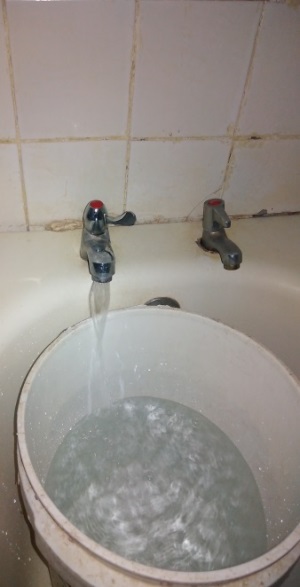 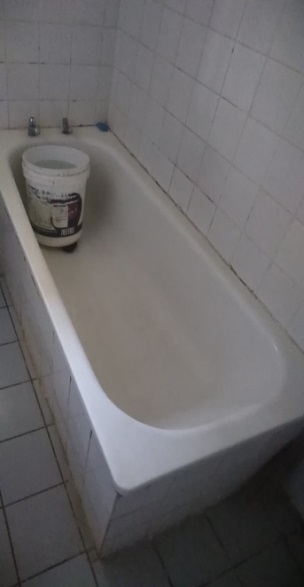 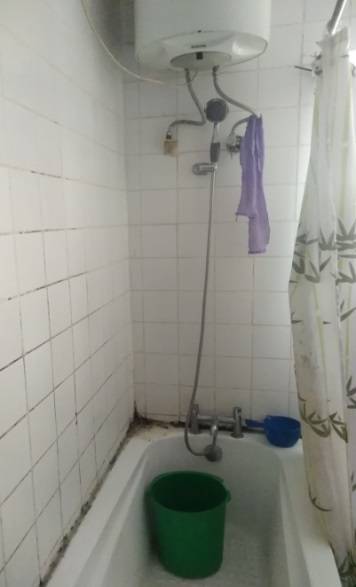 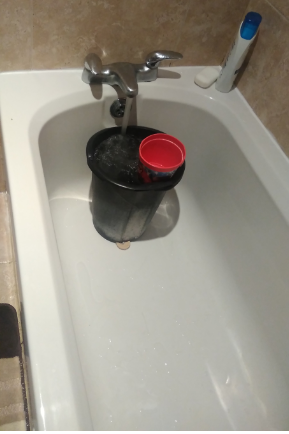 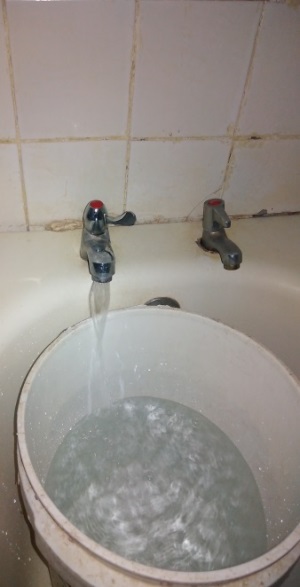 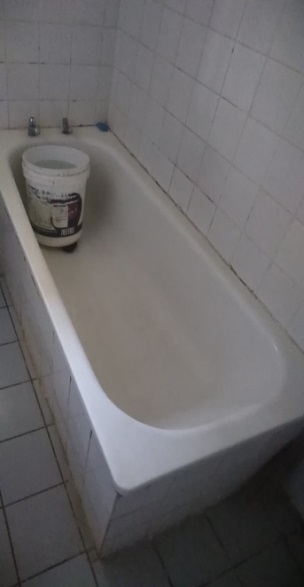 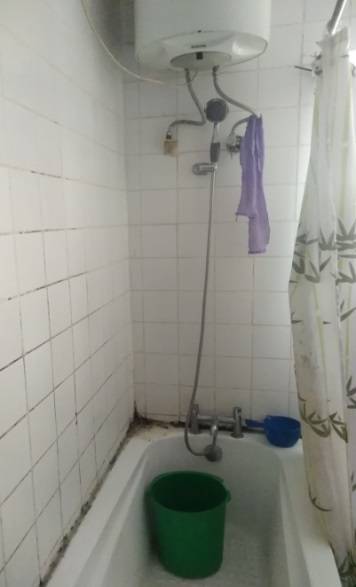 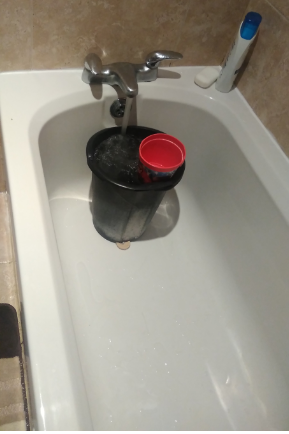 The use of a bathtub for body wash without a bucket or bailer was explored. Bathtubs are in almost every house, in fact, residents of NCCE testified that all the houses have uniform design and as such all bathrooms and toilets were furnished uniformly, hence the common availability of bathtubs. This practice requires filling the bathtub with water such that the user does body washing using shower gel in the water or any kind of soap with sponge. Bathing in this facility is referred to as leisure bathing in this study and it is so called because all the respondents that used it indicated they did mostly for relaxation - while they washed in a relaxed mood or disposition.   Most participants considered it time-wasting, however, and they feel unhygienic sitting in the more-or-less waste water from body wash or something of that sort. I use the bathtub for body washing mostly on weekends when I am less busy. I usually fill the bath up with enough water that I can sit inside and wash my body, I do that to relax my body, even sometime when I come back from work (Mrs Halima-Bada interviewee).  I don’t do relaxation bathing in the bathtub in my house. It takes time to fill it with water, that means it takes a lot of water, I personally, I am conscious of water wastage, we spend money to pump the water. Moreover it is a bit unhygienic to sit down in the dirty water and the bathtub may not be clean enough. I can do that in a five star hotel’s Jacuzzi because the technology is a bit different (Mr Al-Amini).Out of 44 interviewees, 4 identify with this variant and only 1 confirmed regular engagement but the other interviewees did occasionally. Although people perceive that the method demands a lot of water, the extent to which it contributes to overall consumption requires sufficient statistical data to confirm.  Showering is the second variant of body washing practices and it is used by just a few. Three (male) interviewees asserted their regular use of shower for body washing, a practice hereafter referred to as ‘Showering’. Interview responses reveal that the process of using a sponge and soap for body scrubbing is the same as in the case of bucket bathing except that in showering the water is applied with shower head instead of a bowl. During body scrubbing most people turned the shower off intermittently to apply sponge and soap. But most of the water use takes place during body rinsing; this is because even after soap elements are rinsed off, most people continue to run the shower for longer to enjoy body cooling off with cool water in warm weather or warming up with warm water during harmattan. Two categories of shower facilities were found in households, the first is the stationary/flexible (hybrid) type (figure 34a) mostly found mounted over a shower tray or tile floor with water drain. The second is the flexible type (figure 34b). Although responses show that showering is a pleasurable method of body wash preferred by the majority of interviewees, it is practised regularly by just a few. The few are Mr Amusikin, Dr Obina, and Mr Manza. A bit of information about these people could tell why they were different. Mr Amusikin had lived in some European countries for a long time, in the last decade before the interview he and the family lived in London, and Dr Obinna had been a medical doctor in Belfast for a significant part of his life These two were wealthy and their responses showed they had been influenced by their lifestyle in Europe. Amusikin comfortably used shower without having to use a pump to boost the pressure in the water pipeline because he received municipal water supply which often comes with enough pressure. Mr Obinna as well as his wealthy neighbour Mr Manza (a cyber-intelligence and security expert who has got much exposure to western life through his profession) each used groundwater from a borehole and each of them boosted their water pressure with  a pressure pump to enable them to enjoy a sort of power shower. An observable pattern with all three is wealth and exposure to western lifestyle. 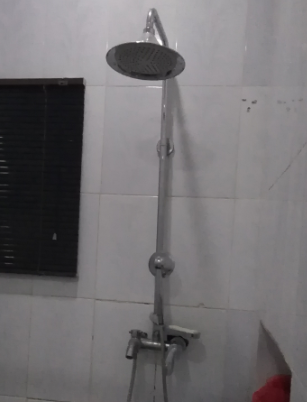 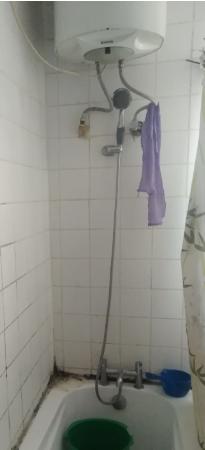 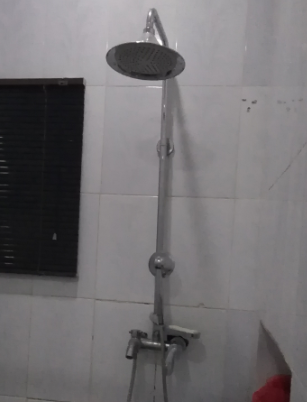 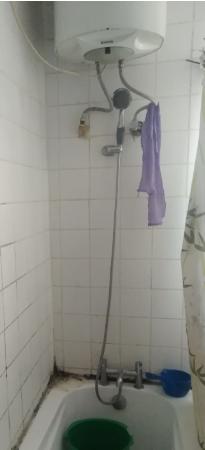 Fig. 34 (a): Hybrid shower facility (b) Flexible pipe shower facility (source: researcher)8.2.4 	Frequency of body washing practices The frequency of body washing is high, whether it is with bucket bathing or showering. One key factor linked to body washing frequency in this study is the particularly warm and sometimes hot and dusty weather in Abuja which resonated with the earlier finding elsewhere (Parker & Wilby, 2013; Tinker et al., 2005). The hot periods in Abuja and across Nigeria are the months of February, March and April, when average temperature reaches over 30 degrees centigrade in several places (World Meteorological Organisation, 2019). In the cool periods in late November, December and January, morning hours and evening are usually cooler but the daytime is still hot, therefore, most people retained their twice-a-day body washing routine (sometimes with hot bathing or showering). Every interviewee bathed at least twice in a day in hot season and some do up to three times in a day (i.e. one or two full bathing and one quick bathing or showering in between). This number of bathing or showering in a day and daily take a very huge quantity of water given that the majority draw from personal boreholes. It shows that if it has to do with peoples’ comfort and convenience they will go all the way not minding the quantity of water which is a concern for overall water demand. Mostly those involved with high frequency engagement are domestic staff, full-time housewives, the retired or workers on holiday/break). Although the majority of people do high-frequency body washing, however, two participants Dr Ugwu and Mrs Joy Jius are different. Dr Ugwu did once in a day bathing when others did it twice or more. When asked why he was different, he said he does not just bathe because he just felt like it but because he knew he was dirty; to him feeling warm or hot does not necessarily require him bathing or showering. He stays under a shade to receive fresh air or cool off in other ways. And according to Mrs Joy Jius, she would rather do flannel washing and go to bed sometimes instead of bathing as most people do. Comparing the current scenario with the traditional past, there is a significant increase in the frequency of body washing among the majority of people. 8.2.5	Impacts of modernity on body washing practicesIn this study modernity is found to have affected body washing practices in different ways To the majority of participants their office-going daily routine is a major determinant of body washing practices. I will take my bath and dress up for work, and I do that every morning. When I return from work I will still bathe before bed time that is at least 2 times in a day, every day. To the interviewees, there is a close link between office-going schedule and corporate expectation and norms as well as social forces and expectation about how they should appear in work places and that is true. To them, not bathing or showering before going to work is odd because of the potential to start smelling in the course of work. The modern lifestyle of having to go to a public workplace has become for the majority of people a main reason for frequent body washing (Shove, 2003). But in the traditional setting it was normal to not bathe and appear in public spaces. The new social expectation that people should smell nice and the sensitivity of people to body odour is the major influence   To a participant, another way modernity has influenced body washing is through air conditioning. This is relevant because cooling down ambient temperature reduces the chances of sweating and consequently the ‘itchy’ need to have a body wash.     When I run my air-conditioning at night I often wake up in the morning fresh without sweat, so I would just brush my mouth, wash my face and dress up for work. I also use my air conditioned car on my way to the office and work in a clean air-conditioned office so I still feel fresh in the office, and when I am back from the office I just shower before going to bed. (Amusikin, Interviewee - MSS estate).The use of air conditioning (whether it is for cooling or warming) influences the body signals for bathing or showering (just like cooling off under a tree on warm days in the traditional setting), although the difference now is that it comes with implications for energy consumption. So it is left for the user to trade-off between water consumption and energy use. If energy provisioning can become very cheap or affordable, it could help to generate more cooling in homes, especially in a relatively warm city like Abuja there is a potential to reduce the frequency of bathing. But as it stands, given the poor state of public electricity supply in Nigeria, and the high cost of generating personal household electricity in the country, most households will continue to depend on water to enjoy the comfort it provides.8.2.6	 Reasons that people do body washing Apart from the reason of weather which was strongly linked with bathing and showering frequency as highlighted above, there are other reasons which participants all advanced. One is to wash off dirt arising from dust and/ or sweat that accumulate on the often exposed parts of the body such as the head, face, arms, neck, and other parts such as the armpit, and the often hidden (more or less private) but sweaty parts such the groin and anal areas which may be or appear dirty but not necessarily smelly per se but feel unclean due to sweat accumulation. In this case people focus on cleanliness and comfort; keeping clean is also perceived to keep pathogens off, which suggests that they do it for hygiene purposes too (Strengers, 2011; Shove, 2003:23). It thus provides the reason for more than one body wash episode in a day sometimes. Apart from comfort, the majority of the interviewees particularly stressed elimination and/or avoidance of body odour as key reasons for bathing. In this case, much more than personal comfort, social acceptability is the key motivation, so they do body washing to gain confidence for social interaction devoid of any feeling of offensive body smell to avoid discrimination as body odour is viewed as socially unwelcomed (Shove, 2003:88). What appear tricky, and common to most of the interviewees is the experience of Mrs Vik-Smart (an interviewee) when asked: The problem about this issue is, you see , I can’t really say why, but I feel that I will smell if didn’t bathe before going to work, even if I bathed the previous night, it’s just that feeling I need to be confident out thereThis is a common but serious problem, i.e. people maintaining a high frequency body washing routine based on the ‘feelings’ that someone out there may ‘feel’ or ‘think’ that they smell bad, maybe because they had smelled someone in the past. But when Vick-Smart was asked whether she had ever gone out to a public space without bathing and anyone had ever drawn her attention to her body odour her answer (similar to all other interviewees) was: Truly I had gone out on some occasions impromptu without washing up but no one had ever mentioned a thing like that even when I knew I was not in a clean state.Other reasons advanced by interviewees for showering or bathing include waking up to get alert, and active for the day and for others it is a routine their bodies have adapted to and not necessarily that they felt dirty. A particular interviewee (Mr Handdy) pointed out he washes his body regularly to protect their clothes from smear and offensive odour on a garment after first use of it. 8.2.7	Reasons people use certain variantsPeople were asked if and why people use certain variants of body washing.  Responses reveal very divergent perception and reasons. Regarding showering, just three interviewees regularly shower, and as mentioned earlier, all three use this variant because they have the pressure they felt they needed to make showering convenient and comfortable. The rest of the interviewees have showers in their home but they are rarely used because they rely completely on boreholes and the water-filled storage tanks do not exert enough and sustained pressure in the in-doors plumbing lines for comfortable showering. To the majority of the interviewees, they will choose showering elsewhere, maybe in a hotel or somewhere that the shower will work well with strong and sustained pressure which provides the comfort, pleasure and convenience derivable from a good power shower. But considering the current situation in their homes it is preferable to use the bucket. The water pressure factor explains why Mr Amusikin and Mr Magajia (who source from municipal supply), and Dr Obinna and Mr Mangzhal (who own their individual boreholes and pressure pumps) are the regular users of showers in the NCCE estate.   An interviewee (Mr Obidi) in MSS estate sourced from the municipal supply, enjoys excellent pressure to run the showers but the entire household uses buckets in the shower room instead (figure 35). The interviewee bought the exquisite multiple bedroom duplex with modern water end-use facilities including the showers already fixed. But they later realised that the use of shower was uneconomical to the family after they switched to the buckets. The head of household has this to say:I know we have good water pressure here but I don’t prefer the shower because I have a different perspective to shower. I have been in the water business. See, water is costly so I believe the use of showers will disconnect me from understanding and regulating the consumption of the household. Although there is a metre to read our consumption, every bathroom here has a bucket for bathing; with the bucket of known volume, I can estimate our consumption and budget for the bills. If you leave the shower running you will not know when you will exceed your budget, and you must pay (Mr Obidi). 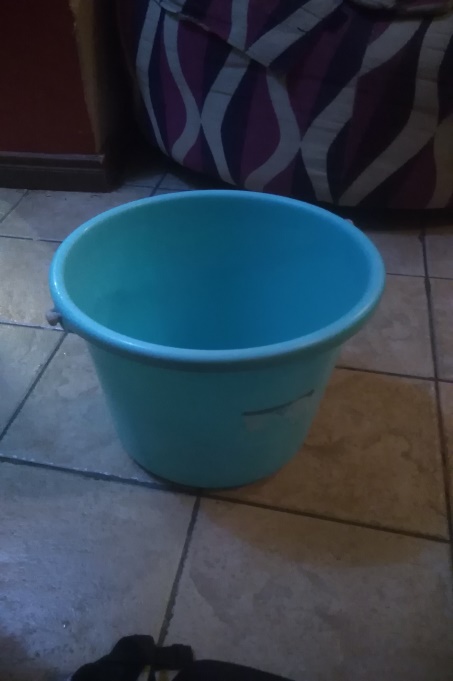 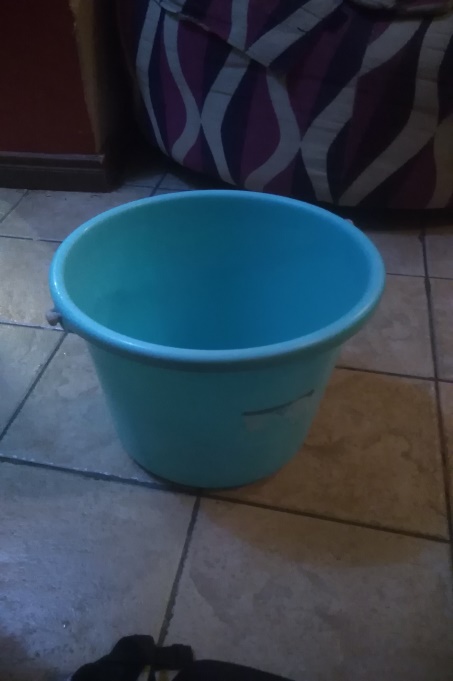 Fig. 35: Bathroom Items in Obidi’s house (a): One of the buckets used (b): one of the Showers (source: researcher) Mr Obidi preferred the bucket because of the water price. This response signifies cautious water use. What is unknown is whether this will change to a more water consuming household if the family gets richer or when water tariff reduces significantly or when all children are grown up and left the household. This price factor in this study is a major determinant in making a choice of practices to engage; so how people have responded to it to shape practices is analysed in chapters 12 and 13.   Cases exist of interviewees that are conditionally selective of their variants of body wash.  An interviewee (Abeleg-Joyce) preferred the bucket when she wanted to do thorough bathing to clean up and especially when using hot water. Other interviewees shared the same position as Abelg-Joyce) but they further explained that bucket washing the convenience of mixing hot and cold water, and the ease with which adequate quantity of water can be applied to the desired parts of the body at the commencement of the bathing session, and the assurance that the desired quantity of water will be available throughout the period of the bathing. In summary, the responses above reveal four variants of body washing practices namely the bucket bathing, leisure bathing, and religious/ritual washing/bathing, and showering. Bucket bathing is the most dominant among the people, even though the use of shower is preferred by over half of the population but even those who prefer the shower still use the buckets because most households depend on their boreholes and stored water which provides insufficient pressure under gravity for satisfactory showering. Leisure bathing is the least preferred as it is perceived to be time consuming, wasteful, unhygienic and slippery/risky. 8.2.8	Factors driving consumption on body washing practicesCollectively, there are a number of things people do in the course of body wash that could lead to more or reduced water use. People were asked to point out what those ‘doings’ could be. One factor identified is body care products. Soaps produce foam easily in soft water while the reverse is the case in hard water (Water-Right-Group, 2016). Abuja surface water and groundwater are known to be soft at least the crystalline aquifer provides assurance of soft groundwater, meaning soaps will foam with rich lather. I believe that the type of soap matters a lot in terms of water consumption. There was a time I was using a particular soap that foams a lot. Actually I like soaps that foams because it gives me the good feeling of cleanliness. But the only problem is that it makes me use more water. I used a lot to rinse the sponge, rinse my body, and more water to rinse off the bathtub and the wall to keep the place clean for the next user. That will take almost forty litres. So you can imagine how much water it will take per bathing session if I use a lot of that soap as I bathe on a daily basis (Mr Gadza).I like my body squeaky clean so I always have problems achieving that when I use body-wash liquids or shower gels. Even after a proper wash and rinsing my body still feels slippery and I will have to keep pouring extra water and scrubbing with my hand to eliminate the slippery feeling, sometimes to no avail (Abeleg-Joyce).The above responses reveal two things. For Mr Gad, the perception of cleanliness is related to how much foam the soap produces which means it is really about his feeling of cleanliness but the question still remains: does soap foaming always mean cleanliness or the skill required for clean washing? Another thing is the act of rinsing off foam splashes to keep the space clean for the next user means having to use extra water. For Joyce, repeated body rinsing to be squeaky clean meant using more water, but depending on skin type and gel type the outcome will be different on another skin without repeat rinsing. Mr Manza replied to this as follows: I like the shower gels, I don’t notice whether it leaves any slippery stuff on skin but I like the fragrance and feeling it leaves behind after rinsing.Other factors were raised which influence the frequency of bathing and by implication increased consumption; and they include warm or hot weather and dusty environment. To all the interviewees, a combination of sweat and dust in the dry season as well as the warm and humid weather in the wet season contribute significantly to layers of sticky dirt forming on the skin, the discomforting feeling influenced the bathing and showering frequency for each day such that even those that usually bathed once in a day attested to bathing twice or more, as evidenced in the following comments:                                              I must bathe 2 times a day, i.e. morning before going out and evening after work. A routine developed during my school days. Again when the weather is hot I bathe up to three times in the day (Japaria, interviewee).                            All forty interviewees except two agreed that unrestricted abstraction and daily access to any desired quantity of water has not only increased their bathing and showering frequency but the quantity used. They contrasted the current frequency of body washing and the quantity used with what obtained when they relied on Jerry-cans of water supplied by vendors, a claim supported by Critchley and Phipps who maintained that constant supply of water in a manner that disconnects the user from the source encourages wastage (Critchley & Phipps, 2007). However, to some water users, it is not seen as a waste but a way of satisfying their bodily needs.     I grew up used to tap water from public utilities which made water available all the time. As I got married I found myself in a water scarce environment so had to learn to be frugal with water. Since there is no municipal water and the water scarcity was severe we were forced to dig a deep well. Now we source from the well, at least since then the scarcity has stopped. As long as we have water available I can do body wash or shower up to 3 or 4 times now if I like. It’s not like in the past when we share small water in buckets and manage to bathe (Mrs Handdy). 		                        Gender is another reason mentioned and claimed to affect consumption. Although not all women presented a willing disposition to talk about this, a few female interviewees that responded believe they use more water than me because they perceive that they are a bit more concerned with their body washing and body neatness . Particular reference was made to the extra water demand for washing by women because of their physiology, especially during their menstrual period. It is not clear if the claimed extra water demand really makes a significant difference, though. Some interviewee commented as follows:I think that the female adults will consume more than the male because the female uses extra water to wash her private parts to wash off body discharge and avoid odour. Also, some male can skip bathing on some occasions but as a female I would feel uncomfortable, I can't do that (Mrs Fatti-Elamini).As a lady I can’t do without daily body bathing you understand... and I mean very good wash too (Miss Doriss).Regarding the role of faith in household water use, only interviewees of Islamic faith attested to engaging with water for religious washing and ritual bathing. Three households comprising fifteen members attest to practising this in the NCCE estate. Interviewees of the Islamic faith were available for interview in the Customs Estate and MSS as efforts to secure willing participants were fruitless. However, given that bathing is a vital and in some way mandatory Islamic faith practice (Burton, 1988, 1) and based on the assumption that other Muslim participants that would have been interviewed may not have presented contrasting perspectives, it is therefore taken that the responses from the three household in NCCE estate could be considered sufficient for reference, given Saunders and Townsend’s (2016) recommended number of participants in a qualitative research. According to responses, irrespective of the type of ablution, thrifty use of water is recommended by the Quran for both male and female genders (Katz, 2004), so it is not a major water consuming practice except an individual decided to use a lot of water due to personal way of using water As a Muslim my religion mandates me to perform ablution before prayers and other rituals, and because I pray 5 times in a day I use water to perform the ablution as mandated by my faith. What I do is basically wash the essential parts of the body like my hands, legs and feet, and my nostrils, and head. Practically, this should not take much water, like five litres. But after my menstrual period I do full body wash which is the full ablution so that I can be ritually clean to perform religious duties (Mrs Al-Amini, interviewee).Although adherents of the Christian faith use water for some forms of ritual (e.g. water baptism, and other ritual washing) (Douglas, 1966), no interviewee of the Christian faith attested to practising any form of ritual washing done in a household.  Consequently, no further questions on this issue were advanced. 8.3	Brief analytical perspective to the findings on body washingThis section draws on the findings in this chapter to discuss which variant of body washing practice(s) are the most sustainable. Recalling Waite’s (2010) explanation, sustainability means maintaining adequate quality and capacity for safe use in and by future generations. Against this background the current body washing practices in Abuja have been briefly analysed and it is discovered that the method engaged in bathing is not a problem in itself, but the quantity of water used. The private sourcing from the borehole encourages the use of a bucket for body washing which is in this case more economical than using a shower. The wider use of the bucket as found in the research is a more sustainable way of bathing than showering and filling up the bathtub for bathing as in the western pattern, therefore the use of boreholes helps to reduce water bore body wash. There are trends of body washing practices in the households. The majority of households living in estates without municipal water connection opted to stick to bucket-bathing due to the low pressure delivered by private water sourcing. Only a few affluent people in such estates use the shower with pressure pump support. But given that most people like to shower but don’t due to low in-pipe pressure, there is likelihood more people will do showering as they get richer and buy pumps, suggesting the possibility of changing practices and more consumption in the  Regarding which body washing practices should be promoted, given why they are carried out, one is bucket bathing because it is practicable in households with municipal supply and private sourcing from boreholes, and it helps users to understand and estimate how much water they consume, unlike in showering that is unknown. And in terms of who engages the most with body washing, although the females in the household claim to engage more because of their physiology, there is no significant difference between the male and the female or between the young adults and the older adults, because they are all affected by the hot and dusty weather. This shows a fairly opposite finding to that of Pullinger et al, (2013) which reported the younger adults engage more with water in the shower or bath room.  Reflecting on interventions, windows of opportunity exist to intervene and influence positive changes. Collaborative efforts are possible between the government and the soap manufacturers to reduce the foaminess of bathing products. 8.4 	Toilet practicesHousehold toilet practice is a sanitary activity involving the use of toilet facility for urine and faecal disposal in the safest possible way to minimise if not eliminate the spread of associated bacteria and other pathogens in the environment. The water required for a single flush in a water-closet toilet (fig 36a) may vary when compared with that of floor-squat toilet (fig36 b), and a number of dry toilets are designed to use no water at all, e.g. dry composting toilet (fig 36c), and dry flush toilet (fig 36d). All these and other innovative toilet designs are aimed at effective sanitation and eventual eradication of open defecation which is especially identified with the rural areas of global south countries. The purpose of this section is to investigate how people use water in toilet practices in order to understand what they do to make it consume more or less water. Although a number of toilet designs exist to save water, the water closet is still the most dominant in use globally.  Fig. 36:  (a) Water closet flush toilet (b) two types of squat toilets (c) dry composting toilet (d) dry flush waterless toilet (Sources: fig (a) photo from field work (b to d)  (source:  Wikipedia (2020))8.4.1 People’s perception of toilets useAlthough not all interviewees talked about toilet use, the majority of the people said they use the water (WC) closet type. With regards to preference, people prefer the WC type. All interviewees who responded indicated that they only know pit latrines and floor-squat toilets hence their preference is based on comparison with the types they know.  People were asked to state their reason for preferring the WC design. One reason advanced is that common acceptability in the social domain by people in the middle class.   Another reason for their preference is that it is more hygienic as it uses a sufficient amount of water to flush clean. Some respondents said the WC toilet has been the most durable and stress free to use, moreover, they said just like other estate buildings in the city are completed by developers before interested buyers or tenants come for them, they got the houses already fitted with the WC toilet before the occupied them and they see no reason to change the toilet system to any other.  In the days of old our people did open defecation, later those who could afford made pit toilets. Civilisation and technology has improved and now we have the WC toilet system. The WC toilet is a more decent and hygienic type of toilet I know and I prefer it to the local pit toilet. Anyway, the WC system is the toilet type I came to meet when I moved into the house and we all like it. It is found in most modern houses and I believe it is generally acceptable to people (Gadza, Interviewee – NCCE estate).  With regards to how they use the toilets, majority of the interviewees confirmed using their toilets basically for faecal and urine disposal on daily basis and the practice in every home is that toilets are flushed after every use by the individual that used it irrespective of the use to which it was put, even if one just spit a little saliva into the trapped water, because they consider it disgusting and associated with pathogens as evidenced in the responses below. This corroborates the assertion that human instinct helps dissociate them from pathogenic risks (Curtis, 2007). Daily use is as a result of the fact that someone at some point during the day must use the toilet for urination or defecation. Their argument is that no one is comfortable seeing in the toilet the waste from another user. And the question of health implication especially for the women folk also stands as majority of women are conscious of toilet infections that lead to other health issues as captures in the responses belowThe toilet is flushed after every use by anyone who uses it except little children who need to be helped. It does not matter what you use it for, whether it is a ‘wee’ or something else, no one leaves anything behind for the next person to come and see. We have to do that to keep the toilet hygienic. That’s how we use it (Jabanini, Interviewee, NCCE estate).As a woman you for health reasons you have to flush well and ensure it is clean before use don’t want to contact any infection you know (Mrs manza – interviewee)8.4.2 Peoples’ perception of drivers of water use in the toiletsA key point raised by some respondents that indicates high consumption is multiple flushing per use session. They critiqued the size of the cistern and the design of the S-trap system as the reason for this as stains and faecal pieces are left unflushed after a first flush. A few interviewee also said the type of food eaten determines the type of faeces and they confirmed that when they ate food such as porridge beans which contains lots of leafy vegetables (spinach, etc.) they needed to flush several times to get rid of the pieces of floating leaves and beans particles. This reason also bonds with another reason which is frequent use occasioned by frequent hydration in hot season. And One problem I see with my toilet here which causes me to waste water is its inefficiency. The toilet has got a big cistern which is okay; but it does not flush the solid waste completely after one round of flushing. I will need to flush again to remove the leftovers, especially if the waste is a bit strong or the faeces contain floating particles of leaf vegetables or things like that, you know. But my toilet in the office does not have such a problem, you see, with a single flush everything is gone (Mr Akandi).During the hot season I drink a lot of water when at home, and mostly at weekends when I am at home relaxed, I drink a lot of water, and that means going to the loo several times. That’s how water goes (Dr Enehe).In households where growing children are present, parents have observed and complained that they take advantage of going to use the toilet in order to play with flushing, and that wastes a lot of water. Our toilet is working well but what I can say about water wastage is that we adults may not playfully waste the water per se, but we do sometimes, but children do a lot. They are always flushing even if they don't need to go there. They just go and do a tiny ‘pee’ and flush for the fun of it just because it is easy to flush. That’s why even if we fill that big tank in the morning but by evening the water is gone down and we pump again. Though it’s super that toilets are designed to flush easily, but, yeah that wastage is here with us (Mrs Badamosu).Although it is not confirmed this happens commonly in most households, it will contribute to wastage, and it could be worse when parents did not notice such child’s play was going on. Considering the implications of this, designing a toilet with external but hidden refill regulator means parents can easily slow down cistern refill so as to discourage multiple flushing in quick successions. Many female participants asserted they practise pre-use flushing of toilets when using a shared toilet in an attempt to avoid contact with infectious pathogens, as they maintained that their physiology makes them prone to such infections. Although they agreed that it is a habit that leads to wastage, they believe their health is paramount. It is an important consumption factor, and it is a deliberate trade-off of water for personal health protection, it requires an innovative solution to reduce or stop it.Co-location of toilet and bathing or showering spaces was also considered to encourage unnecessary use of the toilet. An interviewee commented:My opinion is that locating the toilet in the same place with the bath or shower will encourage people to use the toilet unnecessarily. The point I want to make is that there are times I want to bathe or shower and I am pressed to pass urine, without thinking twice I go straight to the toilet, have a pee, and get into the bath or shower tray to bath, then I will realise that I would have urinated in the bath or shower tray and it will drain and flush away as I bathed, which would have saved about 10 to 15 litres of water (Olalade, Interviewee – NCCE Estate). Olalade’s water saving idea captured in the comment above appears interesting and effective but what is not clear is whether the majority of the people will be willing to undertake that practice.  8.5	 Chapter conclusion Body washing for hygiene and cleanliness is an ancient practice that has evolved millennia and it still continues. In the context of this research two main ways of body washing namely bathing and showering emerged from the interviews and the variants are daily bathing with a bucket, daily showering, occasional showering, leisure bathing and ritual/religious bathing. Although showering is the most preferred by the interviewees, of necessity, bucket bathing emerged as the dominant practice because it is perceived as the most effective and efficient in the absence of sufficient water pressure from the overhead storage tanks to drive the showers. Leisure bathing is the least practised and ritual body washing referred to as ablution is a subject of Islamic faith left for the practitioners to engage with as prescribed by their faith. Some factors that emerged which are perceived to drive household consumption are: the nature body care products, weather condition, freedom of abstraction, and abundant availability of water. The implications of these factors are strong as they contribute to shaping the overall consumption of both groundwater and surface water where available for use. The use of toilets was explored to understand the most preferred type of toilet and the most commonly used, the reason for the preference, how they engage with the toilets and what interviewees do in the toilet room which they perceive to be water wasting. The most preferred and commonly used is the WC type which they believe befits their social status. All the interviewees confirmed using their toilets daily for faecal or urine disposal into isolated waste collection chambers as no central sewer was in place at the time of installation, a design that threatens the integrity of the aquifer and in some cases compromises it via contamination. The practices perceived to waste water during toilet use include multiple flushing, frequent (sometimes) unnecessary usages and pre-use flushing. Interviewees critiqued toilet design, and co-location of toilet and bathroom facilities in the same room as encouraging water wastage. Generally, in all the interviewed households the two practices often take place in the same location and they have the combined capacity to draw significantly on water, and as such they should be targeted for intervention in the future. CHAPTER NINE: LAUNDRY PRACTICES9.1	 IntroductionThis chapter discusses the laundry practices of the people to understand how people engaged with water in laundering activities. According to a dictionary definition laundry is the process when ‘the dirty clothes and sheets that need to be, are being, or have been washed’ (Cambridge University Dictionary and Thesaurus, 2020). Household laundry practice constitutes all activities in a household that pertain to cleaning of dirty clothes or garments and other textile materials which involve the use of water. For convenience, henceforth, dirty clothes  and other textile materials such as beddings, sheets, blinds, etc. are generically referred to as ‘dirty laundry’; and the words ‘wash’ and ‘washing’ whenever used mean the entire cleaning processes involving the use of soap/detergent and water, as well as rinsing. This chapter aims to explore how interviewees in this study area did their laundry, to ascertain whether there are different ways they wash so as to identify the variants of laundry practices (if any) and whether those variants have changed or remained in the process of time, and identify the factors that drive the choice of variants and the mode of washing, and what the people perceive are precisely the reasons that the practice impact significantly on demand.. The ending part of the chapter presents a brief analysis of the findings which are further elaborated in chapter 12. The chapter therefore discusses participants’ experiences of past laundering tradition as well as their current experiences in laundering in order to find out the variants of contemporary laundering practices that have emerged, as well as providing the reasons people prefer certain variants. The chapter discusses how modern schedules have influenced laundry practices/variants and identified some outlier practices observed, exploring why they emerged, and other factors driving consumption in laundry practices. . 9.2 	Household laundering9.2.1	Traditional laundry practicesAlthough people do laundering of garments in their homes as part of their normal lifestyle there is scarcity of reliable literature on the historical evolution of laundering practices in Nigeria. Therefore, to gain some insights into the past, people were asked to talk about how they and/or others did laundering in the past as far back in history as they can remember. Similar to the case of the preceding chapter the elderly (mostly about 60 years or older) interviewees threw some lights based on their experiences and observations in the local communities where they lived and grew up. The idea is to understand the past and compare with the present in order to draw out differences (if any) and the implications for water demand in contemporary times. Responses revealed that there are a few differences between the past laundry practices and the present. In the past (like the 1960s), our traditional setting was not water driven as it is now. In those days people used their special traditional garments for occasions and important festivals and after use they are sun-dried them air-dried them if they contacted body sweat, and return them to boxes and put camphor in the boxes to keep the clothes smelling fresh the next time they are brought out for use, so washing was occasional and briskly so that the material will not fade over a very long time. Only casual clothes were washed and rinsed in streams. But at home we only used small quantity of water in a basin with small soap and rinsed with just adequate quantity of water from a storage pot or when it is raining we washed with harvested rainwater (Mrs Juma)The responses show that low frequency washing was an acceptable norm due to limited availability or access to water and soap at home; and garments are treated differently depending on the perceived effect of washing on the quality of the material. Moreover, people developed the skill to do laundry with large quantities of water (when washing in a stream, river, spring, etc.), in the same manner they have the skills to use small quantities of  water to do laundry at home. Consequently, laundering done at home has no significant negative implications for demand. Presently, some household laundry practices have changed and certain practices have been retained by many participants which gave rise to the combination of variants discussed below. The variants are identified and the driving factors and the implication for water demand are discussed in the next sections.9.2.2	Laundering processPeople maintained that laundering as a process is partitioned mainly into washing and rinsing and both steps are perceived as equally vital for achieving the desired cleanliness. And irrespective of the method of washing, interviewees broke down washing into steps which entail: clothes sorting, preparation of soapy water, soaking, and cleaning. These steps are similar to those mentioned in Shove (2003:120). All interviewees concur that irrespective of the variant of laundering, sorting according to colour similarity, fabric size, level of dirt, and so on is the first step to laundering, aimed at protecting the original colours of the clothes. I wash by hand using buckets, we have no washing machine. So what I do is that I wash in sets of 3 according to the colour of clothes, like- whites are separated from dark clothes and dark clothes are separated from other multi-coloured ones (Gera  -  Interviewee, NCCE Estate)How I wash depends on the fabric. I read the instructions on the fabric for a guide. After doing the sorting and putting similar clothes together I will wash according to how each set of clothes will come out well without any problem, yeah. So if I have a set of clothes that need longer soaking before washing I will soak all of them at once for the required duration before I start washing. So in the same way, others will be handled according their needs (Abeleg-Joyce - interviewee)Preparation of water for washing follows sorting. This is mainly applicable in manual-hand-washing and rinsing and it requires addition of soap or detergent to water and this could be done with either hot water (for melting bar soap or detergent and soaking very dirty clothes to soften the dirt for easy cleaning) or in cool water for the not-very-dirty ones.  According to an interviewee (Joy, NCCE estate) hot washing is done to care for whites and on some occasions for children’s soiled clothes. For Mr Kandi, white underpants are worth washing in hot water. But the majority of households gave no thought to hot treatment of clothes just the same way all the interviewees in households that draw from boreholes attested to not ever having to take note of the quantity of water they consume when washing. This concurs with the assertion from studies elsewhere that laundering is a routine enacted with little or no thinking on the process and resources involved (Jack, 2012:2; Shove, 2003:126).Only one respondent indicated he boils water to soak his underwear as a usual practice before washing for microbial disinfection – a practice perceived by other respondents as uncommon. Those who wash on their own, as well as house servants that do laundry, confirm they just use detergent or soap in water - they  see soap dosing as what they just do without having to follow dosing instructions.When I wash I just add soap or detergent to the water which I fetched from the tap and wash that’s just it (Mrs Yasak – Interviewee NCCE estate).How do I wash? I just soak the clothes for a few minutes, add detergent or use soap and wash (Vivianus – Interviewee, NCCE estate).Other clothes are washed with normal water by my wife and children, but I do wash my underwear myself. I boil the water, soak the clothes with soap for a while to kill possible pathogens that may have grown on then,  and  then I wash and rinse ( Kandi – interviewee, NCCE estate)Regarding the quantity of water and soap used in his process, the washer quantifies or estimates the water and soap used every step of the way. So the quantity of water used for washing and rinsing is dependent on the washer’s perception of the appropriate quantity that is where the problem of excessive use of water sets in.  Soaking according to respondents is believed to soften dirt on clothes to enable ease of cleaning; white colours are often soaked in bleach to enhance or maintain the colour. When bar or tablet soap is used, dirty clothes are not soaked for long before soap is applied; although soaking duration varies depending on individual’s perception of what duration is considered appropriate, and on fabric type (whether fabric ink or dye bleeds or not). For Vivianus (interviewee, NCCE estate) in her response above, soaking duration is just a few minutes for all materials. But for Joy (interviewee), soaking duration is based on the clothes producers instructions on attached labels.  But all respondents agreed that fabrics that bleed are washed immediately after they are dipped in the water.Regarding hand-washing and rinsing, after soaking comes cleaning which is the physical rubbing, scrubbing, brushing, beating, or any form of manipulation of the soaked wears or sheets to force dirt out of fabric. This is one of the most energy demanding aspects of laundering irrespective of the method of washing used. This step is followed by rinsing. In the opinions of all those interviewed, rinsing involves a single step which is soaking the washed or cleaned clothes into fresh clean water and agitating them with hands briskly in a manner similar to cleaning. Rinsing is for removal of residual dirt and soap foam from dirty laundry. This step is considered very vital in the laundering process because it is perceived to determine the final (post-cleaning) condition of clothes. To all householders, cleaning removes dirt and odour only to a large extent but rinsing completes the process of dirt and odour removal. In any case, what constitutes proper rinsing tends to vary with individuals; while some insist on thorough rinsing until elimination of all soap foam is achieved, others do not mind rinsing once. The responses below attest to this. I got some workers to help me wash my clothes but they will not wash satisfactorily; they don’t rinse properly they rinse once and that makes my clothes improperly clean (Halima-Bada - interviewee)  After washing my clothes I normally rinse once. I don’t bother about rinsing a second time; especially when I wash clothes that run colour or need delicate handling (Enehe – Interviewee Custom Estate)The next step is rinsing. Based on observations and responses of interviewees, the rinsing process begins with preparing the washed laundry for re-soaking in fresh clean water. This is done by grabbing opposite ends of a piece of clothing and twist continuously until tightly twisted to force excess water and soap foam out, then the twisted clothing is soaked in a basin or bucket of fresh clean water referred to as rinsing water. The same procedure is repeated until all washed items are soaked in rinsing water either altogether or in piecemeal.  According to interviewees’ description, the actual rinsing is done by repeating the same procedure for washing, but this time more gently and lightly in fresh clean water, to eliminate residual dirt and soap foam as much as possible. Each piece of clothing that is perceived well rinsed is removed from rinsing water, squeezed, and twisted to remove excess water before spreading to dry. We do manual washing, we use no other means of washing, so we use hands to wash every cloth that is dirty. I Just fetch water from the tap into a bucket or basin, add detergent, allow the detergent to dissolve and you soak clothes in it, then you wash (Mary – Kandi NCCE estate)9.2	 What has changed in contemporary laundering practices from the old?  Responses revealed that contemporary practices are associated with higher frequency of washing, higher water consumption, modernisation in washing technology, and a change from communal to individualistic laundering as well as an altered social meaning of the physical presentation of clothing in public. All these factors interact together to shape laundering activities with varying implications for water demand. Changes have taken place in response to urbanisation and modernisation which has evolved things such that people who hitherto (about 40 years ago) lived and grew up in traditional Nigerian communities and at best in semi-modern houses, with access to water only from local communal wells and community stream, now dwell in modern western styled estate houses fitted with modern end-use facilities such as power showers, water heaters, dishwashers, washing machines, etc., which are served with municipal water or personal boreholes as discussed in chapter 7. Daily routines have changed from the traditional modest agrarian and commercial community lifestyle which had low expectations regarding fashionable appearance in the public (hence low-frequency laundering), to a new era where people in modern workplaces live a strongly fashion-conscious lifestyle (characterised by high-frequency washing).  Consequently daily office-going routines have influenced laundry practices. People want to dress presentably in the office every day because it is socially expected they do so. The majority of the interviewees work in clean office environments as government workers and in private offices. Daily office going means having to dress up in clean presentable garments. Does the clean office environment help to reduce delay dirtying the clothes and therefore reduce the frequency of washing? The response of Mr Handy (an interviewee) provides and insight:  There is a high expectation that we should dress well for the office, and we dress most of the time in traditional clothes, or corporately, you know, so if I sweat too much I can’t wear that clothes back to the office without washing.The issue here is that it is much more about odour consciousness than physically obvious dirt, suggesting that although they work in clean offices the frequency of clothes washing is still high among the participants. Mr Amusikin’s (interviewee) position regarding air conditioning in the offices could make a difference by reducing or eliminating sweating in the offices, provided energy production is sustainably done. 9.3 	Variants of laundry practicesConsequently three variants of laundering practices are identified based on the material or technology or the means through which laundering is carried out; they are: Hand-washed and rinsed                                                                                         Machine-washed and rinsed                                                                                     Hybridised washing and rinsing                                                                            9.3.1 	Hand-washed and rinsed          Hand-washed and rinsed variant is the continuation of the old practice of washing using two containers such that one is used for washing and the other for rinsing and it is still prevalent according to the participants. What is different now is that hand-washing of clothes is mostly done in households and not in streams and is now more of an individualistic practice than a communal affair so there is change in the social aspect of laundry activities in the modern time.Interviewees were asked to describe how they do their laundering now in modern times; the use of hands for washing and rinsing emerged as the most common variant. Table 7 shows that 17 people wash all laundry with hands only. The situation is one in which the middle class households have embraced a modern lifestyle but retained the traditional method of washing with hands. This situation is similar to the case of body washing practices in which bucket bathing is carried from the old times into the contemporary laundry practices that still use hand washing. The process of washing and rinsing is simple. Washers just add detergent to water and use their hands to agitate the water to dissolve the detergent until foaming is achieved and the clothes are soaked in. Hard fabrics such as thick jeans are scrubbed with a brush in either a basin of soapy water or on a flat surface like a bench or table. Softer clothes are washed by rubbing and squeezing grabbed portions against themselves such that a sort of friction is created; this action is accompanied by intermittently dipping the scrubbed portion into the soapy water which (with the aid of soap chemicals such as surfactants, builders, and enzymes) soften and detach dirt, sweat and dissolve oil from fabric (The American Cleaning Institute (ACI), 2019). This process is repeated around every part of a piece of garment, but special attention is often given to pressure areas such as edges, armpit areas and collar/neck. It is not clear what yardstick should be employed by householders to ascertain the point at which a piece of clothing is considered well washed and due for rinsing as it could be subjective. But as Jack argues it could be influenced by the reason or motivation for which the washing was done  (Jack, 2012), thus if the aim for the washing is achieved then the cloth is judged clean. However, most interviewees perceive that a piece of clothing is considered well washed when what they perceive are obvious dirt and odour around pressure areas are eliminated.9.3.2 	Reason for preferring washing by handsErratic electric power supply is another reason that most people prefer manual washing by hands. People complained that even if they wanted to use the machine they feel insecure using it because power can fail at any time, a situation that makes manual washing the best option. Power problems have been endemic in Nigeria since the country came into existence and the situation has denied the majority of Nigerians from enjoying their electrical and electronic devices effectively in their homes (Etu, Ahmed, & Jack, 2015). Interviewees’ responses reveal that ownership of modern electrical household appliances is symbolic of improved social class and lifestyle in Nigeria, corroborating the findings of Onu et al., who reported that acquisition and ownership of modern home gadgets is one of the status symbols of the middle and high class population in Nigeria (Onu, et al., 2014). Therefore, expectedly, many interviewees have got washing machines in their homes, however, they use their hands to do loads of laundry as the case of broken machines exist in several homes. We have been washing clothes with our hands all our lives and we still do. I have a machine, but even if we wanted to use the machine or stuff like that, where is the electric power? It is commonplace for power to cut while clothes are in the machine and using the domestic generator to support the running of the machine often damages the machine or the generator itself quickly, you know what I mean. So, manual washing is our only option for now (Papika - interviewee). I was using a washing machine in the past but it is broken now. That is why I rely on the use of hands to do practically all my laundry now (Abell - interviewee).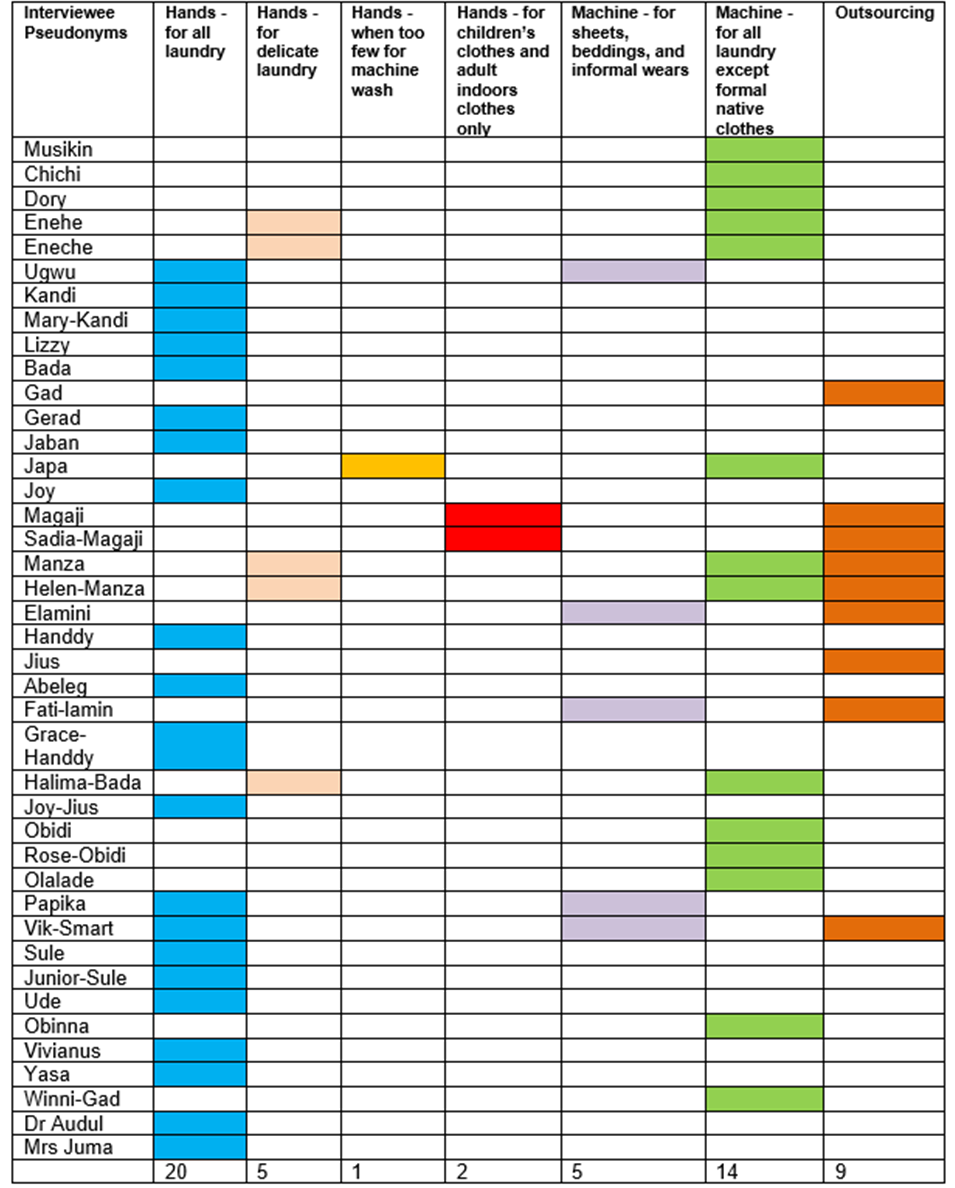   Table 7: Distribution of various washing statuses by interviewees The problem of electricity supply which people advance is a major national problem; moreover, the lack of competent maintenance technicians to maintain broken machines means a frustrating situation for those who really wished to keep using them. These two problems, if left unsolved, are capable of keeping the old practice of washing by hands prevalent for as long as the problems , and water demand for laundry will remain high.    Remain Development of manual washing skills is one reason advanced by a couple (Handdy and Grace-Handdy) which motivates their preference for doing laundry with hands. They argue that the practice helps their growing children to learn the skills and resilience which they need for their future in case they find themselves in circumstances where a washing machine was not available. …as my children are grow they would see and learn how to wash with their hands until their hands are strong enough to do washing without feeling it is a tedious work, so that when they are on their own they will not be overwhelmed having to do loads of laundry without a machine (Handdy - interviewee).To this couple their children can easily learn how to use a washing machine in the future but not manual washing skill. It is not clear how widely this view is among parents in a wider population, but it could stand as a hindrance to intervention.Another reason put forth by this couple and two other interviewees (Juma and Japa) is dissatisfaction with the washing machine. Grace-Handy claimed that her past experience with a machine was not pleasant as such she believes washing machines lack the technical capability to care for fabrics as the hands would do. I remember I used to wash with a machine but it was not a good experience; my clothes lost their beautiful colour and textures. I was worried so I asked some of my friends to know their own experiences and it was the same. Since that time I resolved to use my hands and that is best for me (Grace-Handdy).Although her reason for using hands appears to be more about fabric protection, the knowledge of the fabric and the way it should be washed is important here. Users need to know the washing instructions of each fabric and be competent to separate the machine washable clothes, which suggest that it is important to produce all garments with washing instructions. 9.3.3 	Machine-washed and rinsedIn this study, although some interviewees wash and rinse with hands, some wash and rinse by machines; as shown in table 7, eight people do all laundry without exception by machine, five people do all laundry by machine except delicate fabrics which are done by hands, and one interviewee washes and rinses all laundry except if clothes are too few for machine wash in which case they are washed by hands. Unlike manual washing with hands, the site of activities in this case is indoors, and depending on house design and space availability, washing machines are installed in kitchens, lobbies, and in some rare cases in laundry areas which could be outside a main building; an example of this found in one household is in Figure 37.     The process of washing and rinsing depends on the type of machine, which were either fully automated or semi-automated. But irrespective of the type of machine, people generally agreed that washing commences with feeding the machine with clothes according to how they were sorted. Soap dosing was done mostly without necessarily following instruction instead washers dosed as they deemed fit although no respondent said  they struggle with excess foaming due to overdosing. Also, in terms of water supply, all machines are connected to in-house piped water systems and machines are supplied with either municipal water (i.e. for those connected to municipal supply) or with water from elevated storage tanks (i.e. for those relying on boreholes). Ideally this installation setting should enable the machine to perform efficiently by drawing a minimal but adequate quantity of water. However, due to poor pressure from elevated storage, sometimes washers feed machines manually with any quantity of water they deemed fit, this is also a concern as it compromises water saving.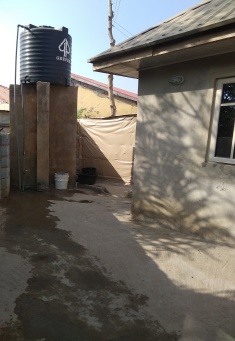 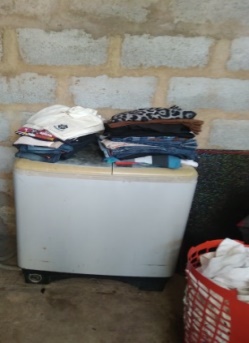 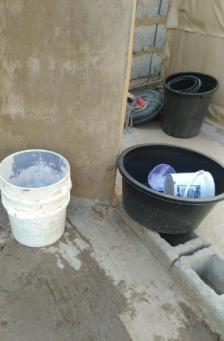 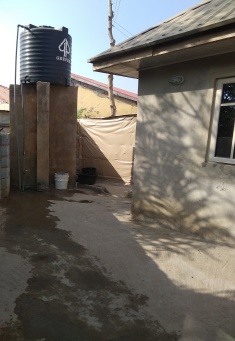 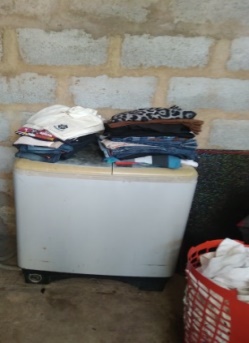 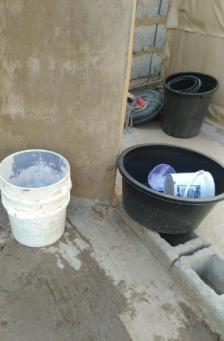 Fig. 37: A washing machine (a) in a laundry room located at the backyard of the main house (b) where containers for manual washing (c) are also kept  (source: researcher)9.3.4	Reasons for preferring the washing machineAll the eight interviewees advanced different reasons namely: saving body energy and time, fabric protection, humid weather, and improved lifestyle. Saving body energy and time is of high value to householders who are often out and about daily for work or business activities   Moreover, their busy schedules will not afford them contemplating doing laundry with hands or outsourcing, so they rely on the automation and programing of their machines while they give attention to other activities such as house cleaning or cooking. Participants in this category wash up to three to four times in a week (depending on power supply) as they do not allow clothes to heap up to demand washing several sets in a day. So they always have a manageable quantity of clothes. I used to wash with my hands but that was decades ago. I have been using the washing machine since I stopped using my hands. The reason I resorted to the machine for all my laundry is that I realised it was taking substantial physical energy to do the work. If the machine wasn’t available we will would have still tried to wash the loads but as it is now, I have no strength to do such manual washing any longer we are all used to the use of machine now(Amusikin - interviewee).   If I use my hands it takes all my time and I cannot attend to any other thing until I am done. But since I started using the machine I can comfortably attend to other things while I do all the laundry (Dory - interviewee).Fabric protection is perceived by interviewees to be a vital aspect of fabric care and one way some interviewees claim to achieve it is by washing with a machine. These participants believe that the use of a washing machine helps to protect clothes’ fabric because it does not involve the kind of physical manipulations usually associated with manual washing and which they perceive weakens and distorts fabrics. They attested that if appropriately programmed and washing instruction is adhered to, even the delicate items will come out of the washing machine undamaged. But on the other hand those who wash with hands argue that the use of hands affords them the opportunity to handle each fabric differently according to their needs. One proponent of washing machine commented: The beauty of the machine we use is that it takes into account the fabric type and colour. So it helps to protect your fabrics, yeah. I mean, especially if fabrics of similar texture and colours are washed together you know...you will be able to set the machine to the appropriate nature of the fabric. Yeah, so, I mean if you wash and rinse with hands you may brush, create some scrubbing friction on fabrics and squeeze and twist the fabric to rinse and dry them, and that may be damaging the fabric in a way but with the machine it is different (Chichi – Interviewee).9.3.5	 Hybridised launderingThis is a practice variant whereby washers regularly use a washing machine as well as hands depending on which they consider most appropriate for certain items to be washed, 10 interviewees emerged in four categories who subscribe to this variant of laundering as indicated in table 1. So a concept of selective washing either in sets or per clothing is adopted to enable individualised treatment of clothing items or sheets.  The first category of household uses the washing machine for sheets and blankets and items manually too tasking to wash by hand. The second cat uses the machine for all dirty clothes and large sheets but hand-wash only delicate clothes.I have a washing machine but I use it to wash only things like bed sheets, blankets and similar stuff that are stressful to wash. But other clothes like our regular light weight clothes such as house wears and office or outing clothes are washed with hands (Ugwu- Interviewee).     Normally in my household the way we do laundry is that we wash everything with washing  machine, but all those delicate clothes like native attire that need very mild quick wash are done by hands using  mild washing soap because the materials are delicate you know,…but mostly we use the machine, yeah (Enehe interviewee).The third category washes all items in the machine but when a set of clothes are too few (not up to manufacturer’s recommended load per washing cycle) they are hand washed. The fourth category combines the practices of the first and second categories and also outsources attires they consider need professional handling in a laundrette. When the clothes are not many such that I can wash with hands then I will wash with hands (Japa - interviewee).The clothes I wash usually are separated into 3 classes. The 1st class goes to the commercial laundrette because they are my Sunday Church service wears that need special handling for washing, starching and very smooth ironing. The 2nd class are washed at home here using the washing machine because they are the beddings, towels, blankets and large size clothes that are not convenient to what with hands. The 3rd are washed with hands gently with detergent or mild bar soap because they are clothes with sensitive colours and fabrics, and those small enough for hand-washing (Vik-Smart – interviewee).9.3.6	 Reasons people do hybridised launderingInterviewees were asked to give reasons for their choice of hybridised laundering to understand what informed their choice of variant; such understanding can help to highlight the underlying factors that contribute to their perception of properly done laundering. People in the first category of hybridised launderers (those who wash large sheets only with a machine) said they do so because of the size of the sheets which is too large for hands to wash properly. They wash all others with hands; and because of the low frequency of washing beddings, window blinds and the likes, and washing is done only when power supply from the utility company is available. People in the second category use this variant for the purpose of fabric protection. They are particular about maintaining the texture of, and colours on fabrics from the point of washing to drying and ironing. The third category of people advanced two reasons namely time saving and proper cleaning. They argued that for some items desired cleanliness is achievable and quicker using hands and other items are washed with the machine. People in the fourth category advanced the same reasons as those in the second and third categories, but additionally they outsource costly and delicate garments for skilful and careful wash. 9.4 	Factors affecting water consumption 9.4.1 	Extent of washing and rinsing by handSimilar to the case of body care and hygiene, laundering involves different things people do in the course of laundering that could impact on consumption. Therefore, people were asked to talk about routine ‘doings’ (Pullinger, et al., 2013) to understand how they have shaped demand in the study area. The first factor identified which is common among all householders that wash with hands is mode of laundering. This has to do with the way people (individually) perceive washing and rinsing should be done to achieve desired cleanliness. Three modes of manual laundering emerged from people’s responses and they are: Single washing and single rinsing; single washing and repeated rinsing; and repeated washing and single / double rinsing. Single washing and single rinsing is a practice in which dirty laundry  is passed through one cycle of washing and rinsing before they are dried and it is common with washing machine uses. Chichi is a busy business woman who lived in London, with her husband and children now lives in a mansion with her husband and children but uses no house-helper My washing machine is automatic and is programmed to start washing and complete on its own and I usually run one full cycle like that, for every set of clothes that’s all. When it is done washing, rinsing and spinning to near dryness, it will end the washing process and ring with some beeping sound to alert me and I pick up the wash and dry them (Chichi - interviewee).  	To Chichi, the machine is her washer and she needs it in order to cope with other house chores and her business demands; her past western life experience and current wealth appear to inform her laundering choice.However, a couple of households that do wash with hands also attested to using this mode of washing because they use less foamy soap and dose properly so that there is no need for double rinsing When I wash with my hands I believe my clothes are clean enough if I rinse once. I seldom rinse two times or something like that (Dr Enehe - interviewee). Single washing and double rinsing is a practice whereby washed clothes rinsed more than once for total elimination of foam and scum using as much water as possible until clear (see figure 38a to  d). If soap foam or oily scum cover the surface of the water in the process of rinsing (fig.38a), the water is poured away (Fig 38b) and fresh water is fetched to repeat the rinsing (Fig. 38c). After repeated rinsing it gets to a point that the rinsing water runs clear of soap foam and scum (Fig. 38d), then the rinsing is completed. Although respondents confirmed that such practices doubles or triples consumption.Each time I wash my clothes with hands I must rinse at least two times…to remove the foam totally from the fabric of the clothes.(Halima-Bada - interviewee). 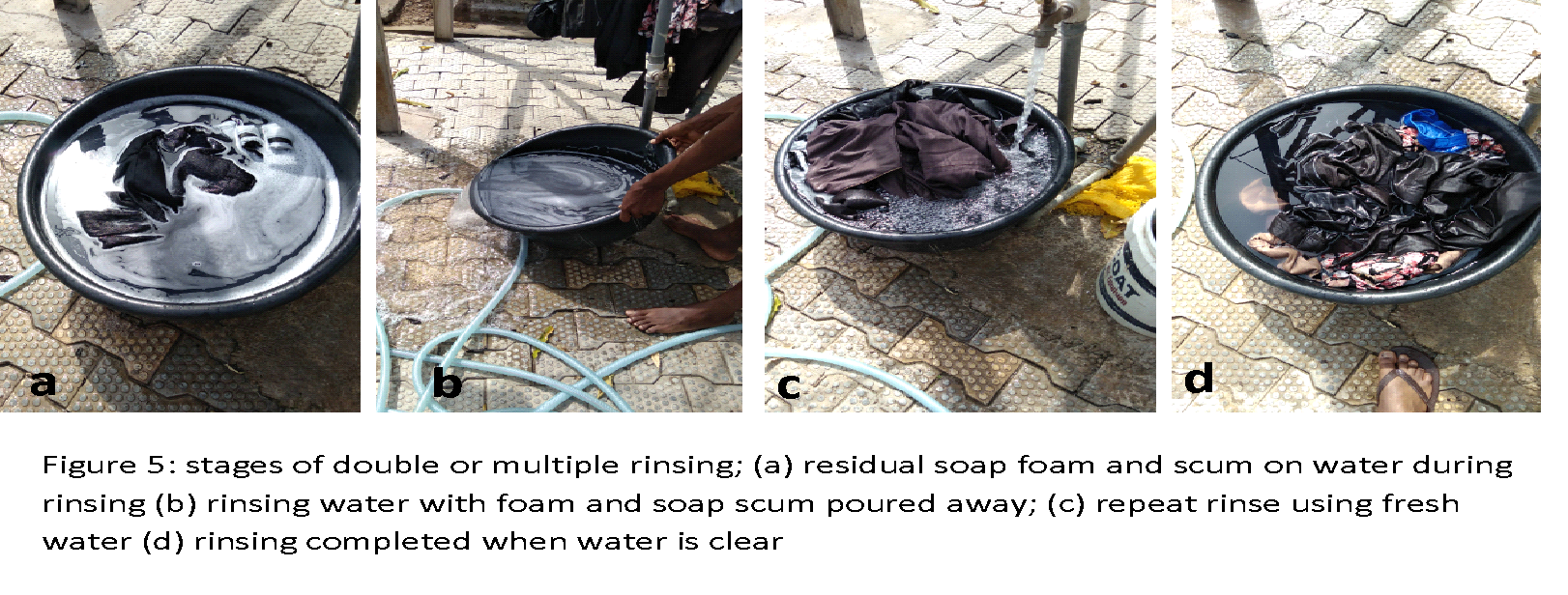 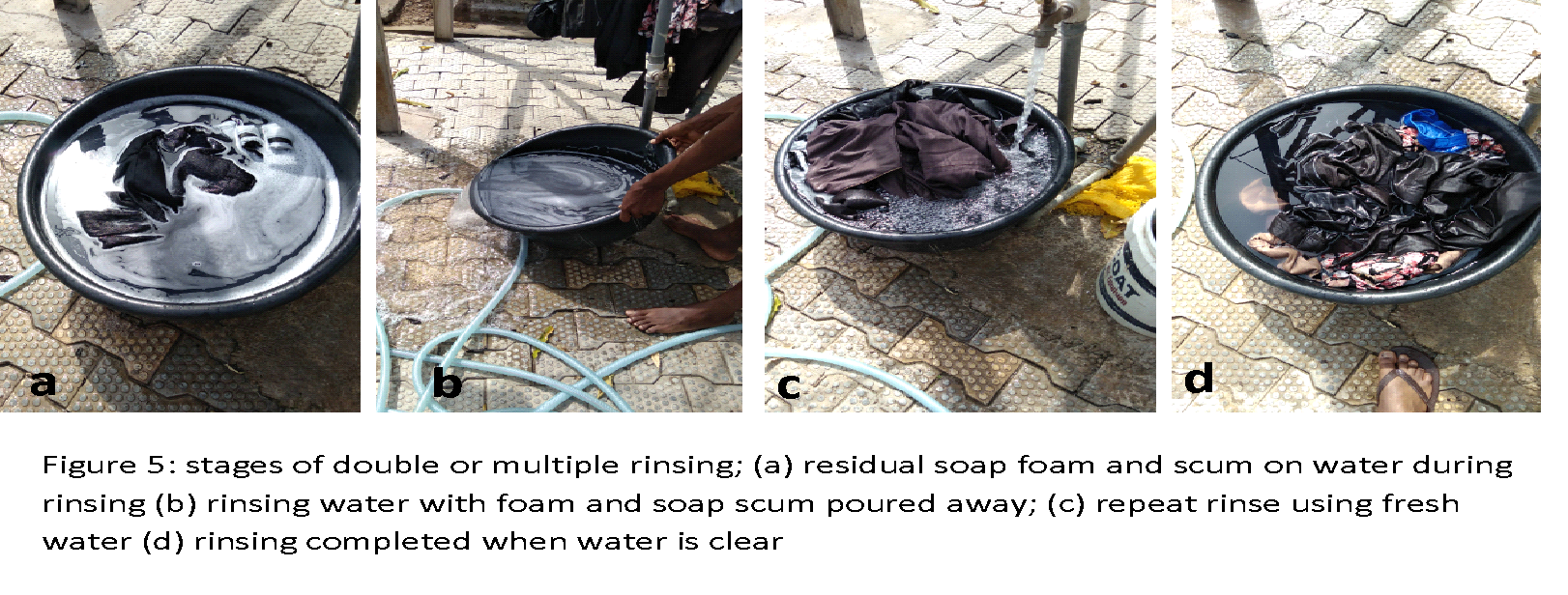 Fig 38: Stages (a to (d) of double or triple rinsing in laundry practices:  (a) residual soap foam and   scum on water during rinsing (b) rinsing water with foam and soap scum poured away (c) repeat rind using fresh clean water (d) rinsing is completed when water is clear (source: researcher)As noted in the discussion about body washing practices, soap and detergent products foam more readily with soft water (Water-Right-Group, 2016). Granted that Abuja surface water and groundwater are known to be soft, it implies that washing products will form rich lather with water in the study area. And given that 28 out of 30 manual washers double-rinse it indicates that the majority of the people prefer rich lather during washing, implying higher demand for water. Consequently, and similar to the case of body washing, it could be inferred that when more than enough soap is applied, it produces too much foam that requires rinsing twice to get clean.  It could be that the perceived adequate quantity of soap was applied (sometime with) but the washer just wishes to get rid of all soap elements or the washer applied too much soap and therefore they repeat rinsing to achieve the desired level of cleanliness. In line with this second reason,  Alborzi et al (2017) highlights that correctness of dosing helps efficiency in laundering but wrong dosing places more demand on water to overcome foaming; and sometimes soap application (adequate or overdose) can be done impulsively (Shin, 2000).  What makes me do double rinsing is that soap foam or scum that accumulates on the water. Whenever I see that I know the clothes are not well rinsed. I will fetch fresh water and rinse again, even the third time if necessary until the water runs clear. Some people were washing for me in the past but I stopped them because they don’t rinse my clothes well so now I wash on my own and rinse very well (Halima- Bada - interviewee).What I can say is that whenever I apply too much soap than required I will waste more water trying to get rid of the excess foam when washing or bathing. So it’s all about using the right dose of the soap Mrs Abell – interviewee).To further understand how the discussed factor influences consumption, people were asked to explain why they insist on rinsing off residual soap foam and how they perceive using so much water to do so. Responses reveal two key reasons. The first reason is elimination of soap chemicals which are perceived unhealthy for clothes fabrics. There is widespread belief among all the interviewees that not properly rinsing residual soap foam off clothes degrades the clothes colour and fabric strength on the short or long run due to the harsh chemical from the soap, and it makes the clothes smell bad after drying. Following this, it can be inferred that the people know that much soap in water is harsh on clothes but the problem is perception that rich foaming aids easy washing with hand and is a requirement for a clean wash, and as long as that perception remains, water demand for laundering will continue to be much. Ah, I must rinse my clothes like twice or even three times, If I don’t I will not feel they are well cleaned and sometimes if they are not well rinsed you know there is this smell that I perceive which is not fresh and nice, especially if the clothes dried very slowly in humid weather. See, even if you use perfume on such clothes the smell fragrance that will emerge when you begin to sweat you may not like it. (Vik-Smart - interviewee).Following the last response above by Vik-Smart, participants were asked, if they had ever been whispered to by a friend or associate or anyone in a social arena or elsewhere that their clothes smell a bit unpleasant, no respondent attested to not having received such comments in the past. Although I have never received any complaint or comment from anyone in the past about odour even when I personally knew I was not smelling as fresh as I thought I should, but I think, well I don’t know what or why, but it’s all about this feeling that people will think I smell (she laughed), It’s funny but we just do these things to feel nice and confident in the public (Vik-Smart - interviewee).  The next mode of washing and rinsing is repeated washing and single rinsing. This is a practice in which already completed and dried laundry is re-washed without being used. Although it is not a regular practice, a few cases exist; and it is motivated by the feeling that the clothes did not smell fresh after drying, so it must be rewashed. This further showed that there is a strong consciousness of odour among the people, and high expectations for sweet body fragrance, has become part of the middle class social and personal lifestyle with strong implication for water consumption. There are times we do rewashing of clothes. This happens especially when we notice that the clothes that have been washed and dried but do not smell fresh the way we expected.  Similar to the case of body washing, the influence of weather and dust resonated in the responses of householders as another factor that influences water consumption in laundering. In the case of body washing the argument is that hot weather instigates sweating and dry season dust blows and sticks to exposed moist parts of the body causing general discomfort of the body which increases bathing and showering frequency among householders. In the case of laundering, people householders claim that the sweating caused by hot weather is absorbed by the clothes they wear thereby causing sweat marks (especially on brightly-coloured garments) as well as unpleasant odour on any affected clothes such that they cannot wear the same clothes a second time without washing.  9.4.2	Frequency of laundering The above factor links with another which is frequency of laundering. People were asked how often they wash. Responses reveal variations in frequency across households, from which three categories of washers emerged namely: very Low frequency; Low frequency; moderate frequency, and High frequency washers. Very low frequency washers are participants that wash once in two months or in a month. People in this category are few (and they are often 1 or 2 people in a household) and live very busy lives so they piled up dirty laundry and wash the pile in a whole day washing the much they can or outsourcing them to local hand-washers or laundrettes. Mr Ude – interviewee, living alone in NCCE estate that  uses a domestic staff who does a once-in-two-month laundering routine in his house due to lack of time as a busy very senior government officer.    Low frequency washers pile up dirty laundry and wash at any time they feel like doing but not more frequently than once in a week. In this category the first set of people are office workers and entrepreneurs who are too busy to do laundry within a week, so some wash irregularly and some others wash a bit and outsource the rest.  The second set constitutes the less active and the retired. These use fewer indoor casual and outdoor formal clothes, so dirty laundry piles up slowly.  I have no specific timetable for washing. I wash once I notice that we have more dirty clothes than the clean, it may be over a week, two weeks, or so. So what we do is that outsource some to commercial laundrette and wash the rest at home (Elamini – interviewee).My routine is that I wash once in a week and the number of clothes does not vary much because I use one set of clothes in a day (Mr Bada – retired interviewee).Medium frequency washers do laundry mostly two times in a week but rarely up to three times meaning they do not wait for a huge pile up of dirty laundry. This is because, for those who go to work daily on week days and who do the washing themselves, washing such a huge pile during a week day after closing from the day’s work will be impractical;  therefore, washing during the week the items that accumulated from the beginning of the week until mid-week is considered a  more feasible option. Then, for house servants and housewives that are often at home, this practice enables them to wash the number of clothes that is perceived manageable especially when washing by hand. But majority practitioners of this are washing machine users and hybridised washers. This is evident in the responses below:  I wash like 2 times in a week (Gera interviewee) Depending on how free I am, we wash like two or 3 times a week. But we wash most weekends (Vik- Smart – interviewee)High frequency washers are householders who wash at least three times but often up to 4 or more times in a week. They said they necessarily have to wash this frequently to cope with rate at which dirty laundry piles, they affirmed that irrespective of the uneasy task of do laundering during the week, especially in a family that both parents go to work and children to school every morning on weekdays, this approach presents itself as a necessary coping strategy to safe the weekends from being occupied by only laundering activities. It is necessary to understand what drives this frequency of washing. It is observed and understood from responses that almost all householders with this kind of daily work life (due to the corporate nature of their work) do wash their outing or office work clothes after a single use, in addition, children’s school clothes are mostly used once and washed, for reasons already explained in earlier sections and this contributes significantly to the volume of dirty laundry that piles up within a week. Even when children are on holidays the practice continues because as children play around within the estates, their clothes get dirty even more quickly and the cycle continues.  Our take on how water consumption is influenced by laundering activities is that cloth washing consumes a lot of water because of the frequency of washing. We use our machine to wash 3 to 4 times a week. But I know we would have consumed more if we used our hands (Musikin – interviewee).We wash up to 3 times a week. You know, because I do white collar or corporate job I need to keep clean and smelling nice always, so that's why we wash frequently, the same with my wife (Enehe - interviewee).To be sincere we wash every day. Look, you can see some washed clothes hanging there. As adults’ dirty clothes are accumulating, that's how children’s clothes pile up too. There are many in the house, about seven, so you can see the situation (Grace-Handdy - interviewee).  Weather conditions were again identified  to influence the number of clothes used per time and the number of times they are used before they are washed, thereby influencing the rate at which dirty laundry piles up in the basket. To the interviewees, hot sweaty weather means using a garment once, especially if they had direct contact with the skin, and up to twice in dry cold weather. But given the warm or hot as well as dusty weather, more dirty laundry often piles up, suggesting the need for frequent washing.   You know we are in Africa. In the tropics it is not like the UK where you came from. The weather is always warmer or hotter here almost all year round. So you know that means a lot of sweating, and again we’ve got dust all around which makes clothes dirty faster than it should. So any dress that has soaked some sweat or attracted dust I will not use a second time before washing (Joy – Interviewee)This reveals a close link between body washing and laundering. Both practices are influenced by weather, dust, and the social need to keep clean and smell fresh. Cooling the home and work place environment and possible cars may mean energy consumption but will play a role in reducing sweat and dirty laundry and consequently water demand. Work life and social-religious expectation is another factor that drives laundering frequency and by implication consumption. All respondents except one are in agreement that the society, be it in the social or religious circle has carved out a high standard of self-image expressed through fashion and outward appearance. People attest to the fact that peers, associates, friends and family members expect people of their social class to own and wear numerous fashionable clothes on different occasions such that they don’t repeat the use of the same attire in the same week. In addition to such social expectations, Shove (2003: 128) corroborates that the implication of this and proliferation of a wide range of textile options is ownership of piles of clothes by most adults in a household as well as the need to wash them as they are used. I wear a different set of clothes every day to my place of work and I can say that contributes to the reason I wash more often in a week. The issue here is that people expect their office colleagues to appear gorgeous to the office. If I wear a cloth on Monday and wear the same on Wednesday or Thursday, people will start wondering if one lacks presentable wears, the next thing you will hear is gossiping and side talks about you; and people will barely want to create such an opportunity to demean themselves before friends and colleagues. Even when going to church it is the same thing. I don’t know why it is like that but that is the society we find ourselves in (Vik-Smart).   Vik’s comment reveals a significant departure from the past. Why are people in the middle class expected to appear in gorgeous apparels even in religious worship? Possible reasons are: social norms have changed, celebrities appearances on the media and fashion companies and advertisers have influenced public perceptions of the norm; and the ‘prosperity’ gospel that promotes the show of affluence as a sign of being blessed by God and invariably an indication of being a genuine worshipper has indirectly promoted the display of fashion affluence in and outside of the religious arena. Fabric type and colour was also mentioned to influence water consumption for laundering. Most interviewees pointed out that some fabrics like satin and silk absorb little water thus minimal quantity of  water is required to soak and wash them; but comparatively, some others fabrics like thick cotton, wool and similar fabrics are said to need a lot of water for soaking, washing and rinsing. With regards to fabrics and water consumed for washing, I can say that thick clothes that are mainly cotton or wool will demand more water than some fabrics like light linen and polyester; incidentally I have more cotton materials than any other.Colour of clothes was pointed out as a factor that determines the number of times a set of clothes will be worn before it is washed. But in this case choice of  colour driven by the thought of washing frequency opens up a new way to understand why people make such choices. Many respondents’ assertion is that white and light coloured clothes are likely to show dirt and stain marks easily, hence even if they do not smell they will be washed. To them it helps to make one a neat person because you can hide dirt. But to Dr Ugwu, darker colour is preferred because they don’t appear dirty easily and that saves him a lot of the trouble of frequent washing. I don’t wash often because most of my clothes are dark and brownish in colour so I can wear a set of top and trousers for 2 weeks without washing, so I wash like once in 2 weeks (Ugwu - interviewee).How often I wash depends on how many times I have put it on and the type of fabric or materials, especially the colour. I use white and bright-colored clothes mostly so I use them once and wash them. But I also have our native ‘’Niger-Delta’’ attire, you know Niger-Delta wears? Yes, I can wear those one up to 2 or 3 times before I wash them because they are mostly dark coloured and they are like wash and wear kind of fabrics (Handdy - interviewee).Unrestricted access to, and abstraction of water is again mentioned as a factor interviewees perceive as encouraging certain practices that draw on water. The majority of respondents asserted that they do things differently with water when it was a scarce resource in their households. In several households people agree that the way clothes were washed when water was hard to come by is that the soapy water used to wash white clothes was reused for other clothes until the water becomes obviously dirty then it will be discarded and changed for fresh washes, moreover repeated rinsing was rarely done. But when individual access to borehole water became possible, the practice changed. Now people’s responses indicate that people only reuse soapy water when they just feel like saving detergent or soap. When we were suffering from scarcity of water, we were forced by the situation to make do with the little we had. Yeah, I can remember, at that time we did all the home chores but with minimal amounts of water. But now that we have our own deep well, we don’t suffer scarcity anymore so we enjoy free unrestricted access to do all our washing and other things (Handdy)  I used to be very frugal with water, like I told you earlier, I grew up in a water scarce environment so it’s like part of me to use less water for everything, and I still do. But I must be sincere to say that since I got my personal borehole several years ago, I have become a bit less prudent with water. I now give out clothes to washerwomen who come here to wash and return to their village and I see them use water the way I know I would not use it, they just waste it. But given that I can pump it at any time I did not bug my head around that as long as my clothes are washed.     9.5	Brief analytical perspective to the findings on laundering practices iI terms of water issue the most sustainable is the hybridised washing which combines the use of machines with the use of hands for washing. The variant is useful because it provides an opportunity to use the machine to wash all machine-washable clothes and use hands for those not suitable for machines. In that way water use will be reduced via the use of the machine while user satisfaction is enhanced as they are able to protect their delicate  fabrics in the ways they deem fit. There are observed trends in household laundry practices too.  All private borehole users  use a lot of water in carrying out laundering activities, whether it is via hand-washing or washing machine - as some would need to feed the machines manually with water due to low-in-pipe pressure. The washing machine on the other hand is associated with municipal water use, wealth, and past western life experience while manual washing with hands, especially double or triple rinsing is associated with borehole ownership. High frequency washing is mostly found among regular office going adults and in households with children, and the lowest frequency washing is linked to retirement age. Considering that the majority of participants are active workers, the implication is that water demand for laundering remains very high. Regarding which sourcing variant of laundering practices should be promoted given why they are carried out, the use of washing machines should be promoted for its capacity for water saving and the use of hands should only be for items not washable with the machine. However it is important to first fix the problem of power supply which is the major challenge to the use of washing machines in the study context. In terms of who engages the most with laundering in a household, it is the female participants because similar to the cases of water practice they do most of the house shores, either as household (family) members or domestic staff which potentially should in this case still make them prime target to be considered in water saving intervention programmes. Should the use of washing machines be promoted, desirable impacts on the female practitioner is that the physical energy utilised for manual clothes washing can be used on other useful work in the household, and there is no significant undesirable impact of promoting the use of the machine on the washer. Another issue is the gendered impact on women who are expected to dress gorgeously when appearing in the public. So they remain under the pressure of social expectation.  Reflecting on interventions, windows of opportunity exist to intervene and influence positive changes. Which opportunities exist and which changes could be made? Collaborative efforts are possible between the government and local or international companies interested in providing washing machines and electrical energy support to middle class households at an affordable price which captures maintenance service pack and provisioning of renewable (e.g. solar, or alternative energy sources) and subject to easy instalment payment against monthly salaries.  9.6 	Chapter conclusion  The laundering practice of the people was explored to understand how it has evolved and the variants and modes of washing that exist presently among the people interviewed. The factors that determine consumption in the cause of enactment of this practice were discussed. Findings reveal three main variants namely the use of hands, the use of machines and hybridised laundering.  Among these, the ancient method which is washing dirty laundry with hands is still the most dominant. The use of washing machines is the next most common among the people but cases of machine breakdown are rising, causing people to resort to the use of hands. Hybridised laundering, which is the least used, combines the use of machine and hands as users deem fits. One factor perceived to influence consumption is the mode of washing which emerged in three dimensions namely: single washing and single rinsing; single washing and repeated rinsing; and repeated washing and single rinsing. Among these, single washing and repeated rinsing is the most prevalent because people perceive it as the most effective way to eliminate dirt and odour. Unrestricted access to, and abstraction of water is also mentioned as a key reason that some householders believe make them less frugal with water. In addition, the frequency of washing is also cited to influence consumption and they are categorised into very low, low, medium and the last is high frequency washing which is perceived by the people as the most water demanding. Moreover, some factors exist which also determine the frequency of washing and they include work life and social-religious expectation, colour of clothes, and fabric type, thus people wash more often to dress up and satisfy acceptable social and religious conventions; and comparatively, bright colours demand more frequent washing than darker colours. Incidentally most interviewees own more brightly coloured clothes than the darker which most likely mean higher water demand. Laundry practices and the factors driving demand in it are interlinked with the drivers of consumption in body washing practices and both join forces to drive demand in a significant way.CHAPTER TEN: KITCHEN PRACTICES10.1	 Introduction Household kitchen practices are the activities that take place in the kitchen at household level on a routine basis. As reported by some authors, there are ways in which practices are performed in home kitchens which draw on water inconspicuously (Spurling et al., 2013; Jack, 2012), this chapter seeks to explore such activities. To achieve this, the chapter is split into two sections. The first is the largely descriptive section which explains what core kitchen activities exist in household kitchens that are identified by people as most water demanding (Richter & Stamminger, 2012), and how variedly they are performed by each household or individuals within a household as the case may be, to understand whether and how the performances vary or are similar (Randolph & Troy, 2008). It also highlights peoples’ responses to the question of frequency of kitchen activities and the people’s perception of the factors that drive the performance to make kitchen practices more or less water efficient. The second section is the analytical one which draws on the descriptive content to analyse what people do which make them use less or more water in the kitchen, why they choose to do so, and what trends exist in the way of doing things in space and time, and what factors are driving such changes. Such knowledge could enhance our understanding of how some practices have evolved to impact on water and the environment and on the performers of the practices (e.g. domestic workers, women/house wives, and the children in the household) that bear the labour of domestic work. This section also brings to light the kitchen practices that are considered water efficient and worth upholding and promoting and why it should gain the support of water managers and policy actors in the public and private sectors for possible introduction of interventions, and identify the less water efficient practices which should be discouraged by authorities.10.2 	The kitchen as a practice site: the tradition and what has changed 	In order to explain what people do in the kitchen, how and why things are done the way they are, it is vital to know the place the kitchen holds traditionally and socially in the household and what has changed or remained unchanged among the householders in the study area. Discussion with interviewees reveal that traditionally the kitchen is the life-line of the households and it is necessarily engaged every day to ensure the household members are fed, and it has been so from time immemorial. Consequently, it is said to be the most indispensable activity site in the household as emphasised by an interviewee: Ah, the kitchen is the most important place. You can decide to skip doing any other thing like car washing or even bathing but you must enter the kitchen to cook. Yes, it is so especially because of the children (Grace-Handdy interviewee).  Among the people, it is the pride and the ‘office’ of the women folk in the home (Nettles-Barcelón et al., 2015, Wanak, 2008). Meaning that traditionally under normal circumstances the men are not expected to engage with the kitchen when the women are available to play their roles and this has been the case from time immemorial. It is so strong that even civilisation or the women's liberation campaign cannot change it significantly (Izobo-Martins et al., 2014). So it was not surprising that most women interviewed (and even some men who commented on women in their households) happily demonstrated this in their responses: a case in point is that of Joy (a female interviewee who lives with her family) who confirmed her believe that the kitchen is the key place of responsibility of the women in a household and not the man or the male gender. Dr Audul (a male interviewee) supported Joy’s opinion: The kitchen is the pride of the woman, in fact, according to the norm; the men in the household don’t meddle with the women in that site of activities. It has been so from ages past and even though people are becoming a bit western in their lifestyle but that norm is still upheld in most homes.        In terms of the frequency of cooking, evening meals after closing farm work or market was the main concern, meaning low frequency involvement and ingredient processing were often with little water. In dishwashing oily dishes were wiped up and washed with little soap and others dishes were often washed without soap, with limited amount of water. Fewer utensils were used and foods served in a few big plates or trays for collective eating. However, in modern times in terms of who does the work, a few men do help out in the kitchen either due to their long exposure to western lifestyle or because it was obvious their wives could not cope due to excess work pressure. Similarly, there is a shift to high frequency engagement now and water involvement is significant. These issues will be revisited at different points in this discussion.Following the preceding assertion, another interesting issue raised is the peoples’ perception of the place of the kitchen in a home as a socially important site for family meal preparation. Family meal here means the meal prepared to be shared by all family members and preferably eaten at the same time if possible rather than buying an already prepared meal from outside. This is partly due to the common belief that the hygiene integrity of vended meals is in doubt (Okojie & Isah, 2014; Ehiri et a., 2001). Some interviewees affirmed this opinion:As a woman, in our African setting, the kitchen is your pride. It is not our culture to keep buying meals that are cooked outside for your family as the main source of their feeding. No, it is not acceptable. The woman must cook for her family, it is her responsibility and she takes pride in it (Joy – female interviewee). What this tells us is that the kitchen is always engaged for some food preparation at least once daily and in many cases twice or more and this is vitally implicative, (probably) of higher water demand in the kitchen as a practice site than in a society with a contrary view about homemade meals. 10.3 	Water-engaging activities in the kitchen  Water-engaging activities are vital in understanding household consumption (Richter & Stamminger, 2012). Although I was optimistic to receive responses from most if not all forty interviewees, only sixteen women and three men responded because the rest of the male interviewees referred me to their wives or female children who the sixteen respondents that answered questions on kitchen activities. In summary, interviewees’ responses revealed two core kitchen activities namely cooking and dishwashing. 10.3.1	  CookingWith regards to ‘’cooking’’ as a term, in this study, for the purpose of clarity and analysis, cooking is considered to involve three specific activities namely procurement of food ingredients, preparation of ingredients for meals making, and heating of ingredients or a mixture of ingredients (meal making).  Heating of ingredients which involves the use of water comes mostly in form of boiling or steaming of ingredients that are not usually consumed raw, or which they choose to heat to achieve desired taste or softness or flavour (America’s Test Kitchen and Crosby, 2012 in (Fabbri & Crosby, 2016)) as well as ‘’killing’’ germs as the case may be. Traditionally, food type is diverse but the culture of preparing a large portion per cooking episode is common as most families are large and living is communal. Personal observations over the years and interaction during this research showed that most households in Nigeria snack occasionally on foreign ready-made foods but they mostly prepare and eat their local staple foods such as jolof rice, white rice (with or without beans) eaten with tomato stew or any alternative stew. Others are pounded yam, garri meal (usually called eba in Nigeria ) wheat meal, corn meal, cassava meal, marsh rice (called tuwo shinkafa in Hausa language), etc. any of which is usually eaten with assorted type of vegetable soups, beans soup, okra soup, etc. Before the use of a refrigerator became common, as testified by one of the interviewees (Mrs Juma), there was no practice of preparing and storing soups for long, so, freshly prepared soups were eaten up in a couple of days. The modern day middle-class households in this study area do it differently now, especially as every household visited owned a fridge and or freezer and the people usually prepared their soups in large quantities and stored them in fridges and freezers. Each aspect of cooking impacts on water and on the performers and even on energy in certain ways and the water related aspect will be explained as the activities are further discussed below. 10.3.2	Procurement of ingredientsWith regards to procurement of cooking ingredients, all respondents agreed that they buy most of the ingredients from the local nearby markets such as Karmo market, Kado market, Wuse market and other village markets (figure 39) where they perceive that items are cheaper and they particularly prefer those markets for their proximity advantage; although some people indicated that occasionally when they are able to do so, they buying a few things from standard and more decent markets designated for vegetables and fruits by the local authorities (see an example of such a market in figure 40). When asked how procurement of ingredients relates to their water use, all the respondents are of the view that the quality and packaging of ingredients vary depending on where they are bought from, holding the view that the neatness or dirtiness of ingredients determines the quantity of water used for washing them during preparation. They specifically expressed their views that among other ingredients, vegetables and fruits bought from the local village markets (unlike those sold in the modern market or standard shopping centre) are notably water demanding because they are often poorly handled and are displayed for sale  while already soiled with sand and other unwanted elements (figure 39) thereby instigating the need for thorough cleaning before use, a claim supported by the findings of Okojie and Isah in their investigation on the sanitary condition of food vending sites in Benin City, Nigeria (Okojie & Isah, 2014). Again, the quality compromise of these food items due to significant microbial contaminations have been reported (Eni & Solomon, 2010). Some vegetables in this category which were identified by most respondents as water demanding to wash are the leafy vegetables such as spinach (locally called green), pumpkin leaf (ugwu), cabbage, water-leaf, and root vegetables such as carrots. When I buy vegetables from the local market it is often somehow dirty and comes with sand particles and some worms or caterpillars. Also there is concern about germs that come from the faecal based manure which some farmers used for planting. Also the transport, packaging and handling are not hygienically done, you can see it from the way they look dirty. (Mrs Abell - interviewee).Yeah food cooking may not take as much water but some preparation may take significant amounts of water notably the preparation of vegetables takes a lot of water because we don’t handle our vegetables very well, I meant to say that most of the vegetables are dirty, sandy and soiled at the point of purchase. (Chi-chi – interviewee).10.3.3	 Preparation of ingredients People engage with water in diverse ways for washing ingredients to achieve desired level of cleanliness, and that is even highly subjective. Interviewees were asked to talk about how they engage with water to prepare ingredients for meals. One unanimous assertion by most respondents is that all ingredients that they perceive to be dirty are thoroughly washed to bring them to a satisfactory level of hygiene and cleanliness. Most people’s assertion is that preparing leaf vegetables for what they call vegetable soup is the most water demanding ingredient preparation because assorted leafy vegetables are used and each species requires distinctive treatment and washing skill to achieve the best result. In the words of Mrs Halima Bada (interviewee), expressing her conviction with all confidence as an experienced food seller she said:I am a food vendor so I use a lot of water to prepare my food. But to be specific what takes most of the water in food preparation is washing of vegetables (Mrs Halima Bada)The unclean state of the vegetables that I buy compels me to use more water than I would really need….they are unlike those ones sold in the standard modern shopping centres that are neat (Chi-Chi – interviewee)Fig. 39: Karmo local markets where most interviewed residents buy their food ingredients including vegetables. Note the red circles indicating how they are handled, displayed and sold. (Source; Google map street view, 2020)Contrary to the claims of the majority of the females interviewed, two women presented a divergent opinion about the claim that vegetable washing requires a lot of water. The first, Miss Mary Kandi, believes she does not need to wash her vegetables with a lot of water or repeatedly to get them clean, she claims she has the method and skill to wash clean without using a lot of water, although depending on the quantity of vegetable to wash. As per why she uses the method, to her that is the way she grew up seeing and knowing how to wash vegetables not consciously for water saving. The second, Mrs Sadia Magaji, insisted that she washes her vegetable with minimal quantity of water to achieve the desired neatness because in order to reduce the cost of paying for water she takes time to look for and select less dirty bunches when buying, even though they may be relatively more costly she prefers to go for such and spend less time and water for washing. Fig. 40:   Examples of standard markets for fruits and vegetables, Abuja (source: Hotels.ng, 2022)  In terms of the quantity of water expended on washing, what is regarded as ‘a lot of water’ and ‘minimal quantity of water’ is difficult to define as it could be highly subjective, and was hard to quantify volumetrically in this study as it is beyond the scope of the data collection method (see methods chapter). Even some reports that attempted fine grained quantitative study to isolate individual activities (e.g. Richter & Stamminger, 2012) are unable to isolate the separate activities in cooking. However, it is assumed that the methods used by individual performers to wash could provide insight into the water efficiency of the methods, thus a more detailed description of how vegetables and other ingredients are washed will be provided in the next section. 10.3.4	 Ingredient washingPeople were asked to describe how and why they engage with water for ingredient washing. Responses reveal that ingredients are washed either for dirt removal or as a way of processing certain ingredients and the way washing is done depends on the ingredients involved. With regards to washing off dirt before use, according to responses, the ingredients commonly claimed to demand a lot of water are pumpkin leaves (ugwu) or spinach leaves (green) and waterleaf, and they are washed in different ways depending on the degree of dirt, the skill of the performer and availability of a running tap and sink  or not.  If the leaves were perceived to be very dirty and there is a running tap, some respondents indicated that they use an approach (which based on their description of how it is performed) the researcher refers to as tap water run and drain method. This is performed by placing a bunch of leaves under running water in a sink to soak the leaves and soften soil and dirt particles and hands are used to aid the washing off of dirt from leaves while water runs and drains continuously on them until the washer perceives the leaves are clean enough for use.  I wash my vegetables directly under running tap water. I believe that whatever you wash and rinse under a running tap water is cleaner than washing in a bowl or any container because when you wash under a running tap in a draining sink all the dirt is flushed and drained away as you wash (Mrs Abell –interviewee).When I wash my vegetables I have to wash it very well to avoid dirt, germs like bacteria and other things like that. Some vegetables like carrots and other root vegetables are harvested from the soil. I wash them under running tap water because it washes cleaner (Fati-Elamini- interviewee).Figure 41 below shows another washing method which the researcher refers to as dirt and sediment decanting method where leaves in bunches are soaked and washed in batches in a pool of water in a sink. In this method each dirty leaf in a bunch is hand-picked and washed while agitating the bunch in the pool of water with hands intermittently to wash off the unwanted particles. This is repeated several times while inspecting the dirtiness of the water in the sink. The water is changed as many times as required until dirt and sediments are all eliminated, then another unwashed bunch is picked for washing. When I wash vegetable leaves I have to wash 3-4 times to remove every sand particle and other unwanted elements (Chi-Chi Amusikin – interviewee).This method is also used by a few as an alternative for washing other ingredients like locally polished rice (usually called local rice) when a running tap is unavailable. In this case the grains are washed in a container of water, not in a kitchen sink, but following the same washing process described in the paragraph above. The only difference in this case is that as the washing water gets dirty it is poured away and fresh water is introduced from another container for a rewash until all unwanted observable dirt is eliminated. However, for some cleanliness and hygiene reason(s) this method is perceived by the people to be less hygienic than using a running tap. This is evidenced: If you washed something in one container and you are rinsing in another container of water; the unwanted particles in the (first) item you rinsed will remain in the water and you dip another item in the same water and rinsed and the particles from the items being rinsed keep accumulating in the water so most of the items you washed and rinsed eventually cannot be as clean as those done under a running tap (Abell – Interviewee).I don’t use a bowl or container of water to wash because I don’t believe it is hygienic enough. I only use it when there is no running tap (Fati-Elamini - interviewee).Salt and vinegar aided washing is another method of vegetable washing identified and explained by interviewees, which is used to wash vegetables that are not obviously dirty. There are a few interviewees that indicated using this method; they wash their vegetables in a washing up bowl. Although these respondents have access to running taps, their use of a container instead of a running tap is informed by the fact that they add salt or vinegar to water for the washing. They claimed that with this method they have no need to use larger quantities of water and do repeated washing and rinsing because they claim that the salt and vinegar will enhance cleaning and perform some kind of decontamination by killing and eliminating germs and unseen eggs of worms or caterpillars. Notably, these respondents argued that they are not particularly bothered about repeated washing to eliminate soil particles because they indicated being careful and selective to buy ingredients that appear clean. 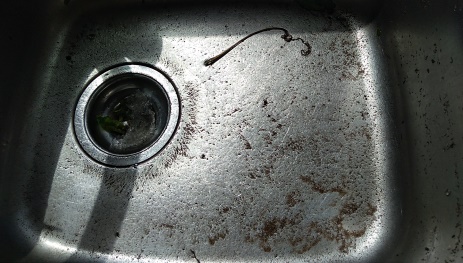 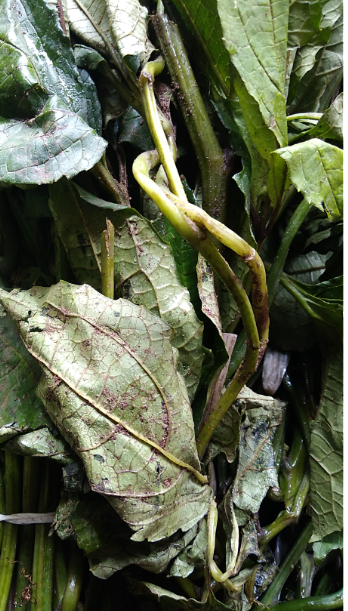 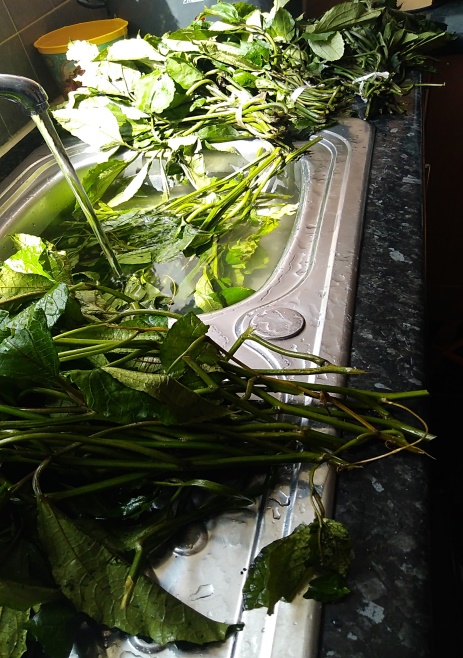 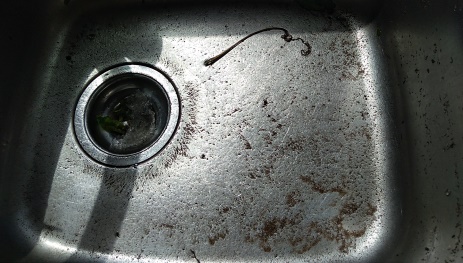 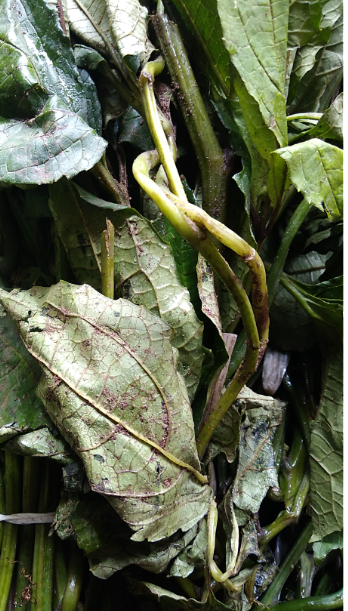 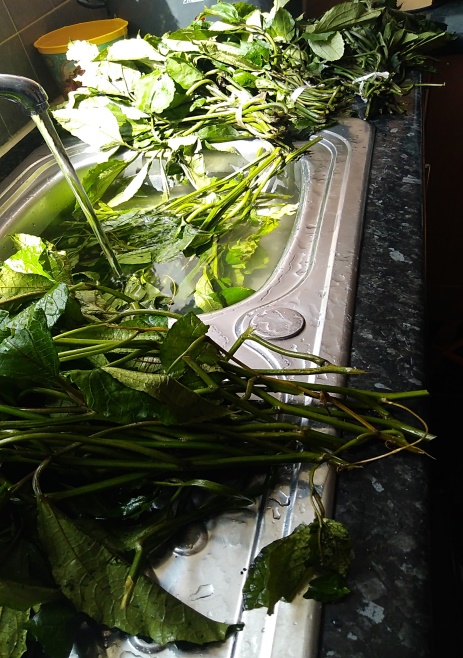 Fig. 41:  Pumpkin leaves being washed in a kitchen sink: note the sand residue and other dirt in the sink (source: researcher)When I wash my vegetables I don't bother to do it under running tap water. I do everything in containers. I normally use a few litres of water and I add an adequate quantity of salt or vinegar to wash away suspected germs, worms, and other unwanted elements. I take my time to look for good quality vegetables, not those with dirt and sand particles. But if you buy dirty vegetables because you want large quantity at cheap prices, then you must wash and wash (Mrs. Magaji). Some respondents posit that the skill of the performer determines the quantity of water used to achieve the desired cleanliness (Shove et al., 2012). When asked to explain how performer’s skills determine water usage, they argued that although washing vegetables is perceived to be water demanding, it is even more water demanding when done unskilled adults or growing children that help out with kitchen chores because they lack the skill and are not as cautious as the older and skilled adults in terms of tap control and vegetables handling procedures. This is evidenced: Washing under a running tap water needs skill to wash well and avoid being water wasteful. When using the tap, what I do is that I open the tap small, not just opening it to rush more than necessary, and I use it to wash. But about some people who just open tap and run water anyhow, I can say they don’t really know what they are doing or they have bad attitude towards water (Abell - interviewee). People were also asked to discuss how they washed when there is no running tap water; their responses indicate that they will wash vegetables differently by using washing up bowls and will most likely use a lesser quantity of water. I prefer to wash my ingredients under running tap water but when there was no running tap I washed in a container …It is not the most hygienic way to wash though. But (for better cleaning) I add salt to water to do the washing (Fati Elamini - interviewee).Some ingredients are washed not just for cleaning but as part of processing procedure for the actual meal production. A case in point which most respondents agreed to is washing of industrially packaged rice which, as most people testified, undergoes several rounds of washings and water draining from strainer before or after parboiling, mainly for the purpose of eliminating excess starch content so the grains will not become very mushy when cooked. Similarly, the Nigerian produced polished rice is washed and decanted repeatedly to eliminate embedded dirt and sediments. Washing of rice too much more than required has been discouraged by the finding that it leads to significant loss in nutritional value (Juliano and FAO - UN, 1992); but householders are compelled to wash to remove dirt and dust. In this case the social meaning that people hold of the acceptable presentation of food when served is the determinant the water used for processing.Respondents also mentioned that dried black-eyed beans or similar species are washed to process it for making bean cake, bean soup and a particular bean meal known locally as ‘’moi-moi’’. The method of processing beans as pictures in figure 42 is said to be very water demanding. In the washing process a bowl of crushed beans is filled with water and the content of the bowl is agitated with fingers to make some bean peels float on water. The floating peels are decanted into a strainer placed in a sink which drains the water. The content of the bowl is refilled with water and the same decanting procedure is repeated several times until no peels are found floating, then the ingredient is considered ready to grind or blend for the desired meal. An interviewee’s response evidenced this method as a departure from the way it was done in the olden days:In those old days we processed beans differently because water was not easy to come by. But now we crush and soak beans and keep washing several times with a lot of water until the peels are eliminated (Mrs Juma). Majority of respondents agreed that apart from beans processing mentioned above, there are several other types of ingredients preparation that are necessarily water demanding, but the quantity varies with the type of meal aimed. Actually, different types of ingredients preparations require different quantities of water. It all depends on the type of food you want to prepare (Doris Gad - interviewee).A case in point is washing, soaking, grinding and filtering of corn or other cereals to prepare the starchy lump locally called akamu used to make pap. Based on interviewees’ opinions and personal observations, it takes at least 50 litres or more of water to make a fresh lump that lasts a few days for a family of five with grown up children.  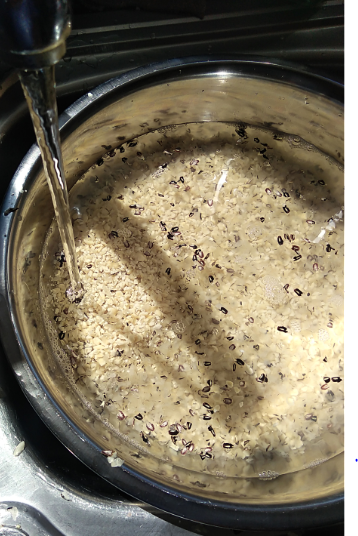 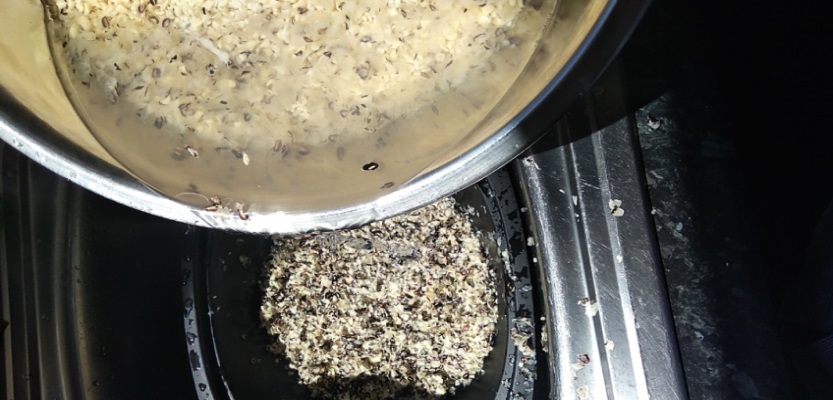 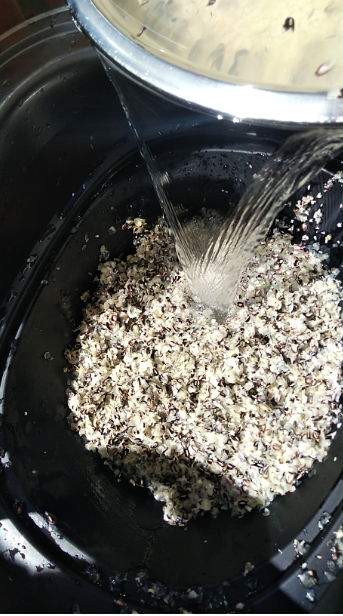 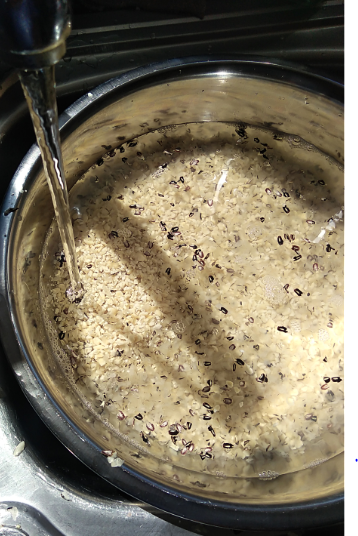 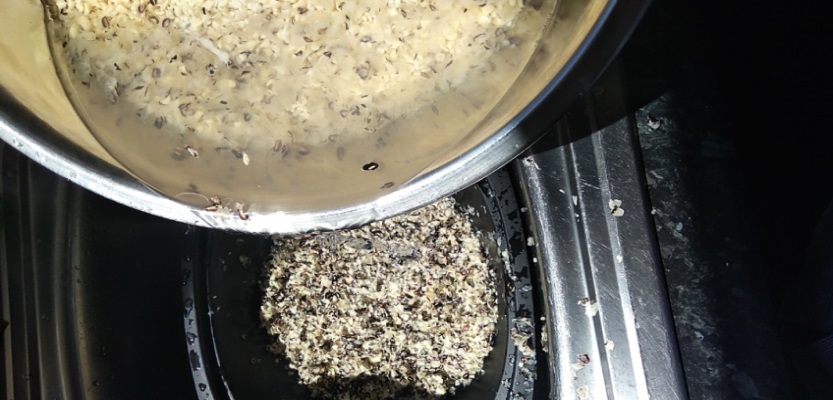 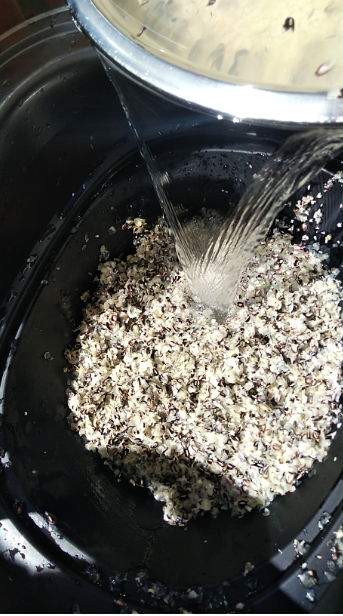 Fig. 42:  (a) Early stage of washing – Crushed beans being soaked in water ready for scrubbing and decanting (b) mid stage of washing  - lots of beans peel still left floating after several rounds of decanting (c) later stage of washing – washing water runs clearer  as few peels are left floating   (source: researcher)10.3.5	 Ingredients heatingHaving discussed ingredient procurement and their various ways of preparation, the next core activity is cooking. Most Nigerian staple food cooking requires boiling or frying.  Cooking involves heating of an ingredient or a mixture of ingredients. That is to say the heating can be done to one ingredient only as is the case of boiling plain white rice, or to a mixture of ingredients as in the case of making soups or stews. This comes after all the ingredients are washed or processed and ready for making the desired meal. Interview responses indicate that this is the least water-demanding activity because the quantity of water required for heating most ingredients until they are done is often relatively small when compared with that required for ingredients washing/processing, and dish washing. Although it is the least water demanding of all kitchen activities, some ingredients demand more water than others to heat and get soft. The most frequently cooked food which is a bit water-demanding as people claimed is parboiling and full boiling of rice and beans, and preparation of gruel used to make corn or wheat meals (see figure 43) and after preparation, washing the used pot requires filling the used pot to the brim with water to soften the pot for washing, and an average pot for a family of four needs at least 2 litres for soaking. 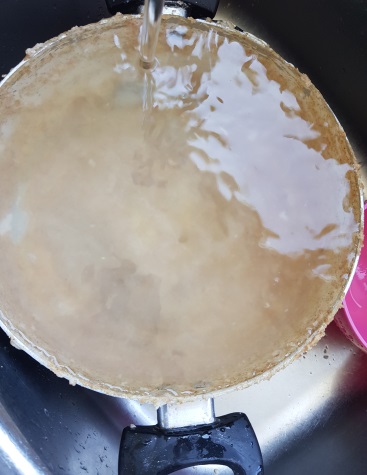 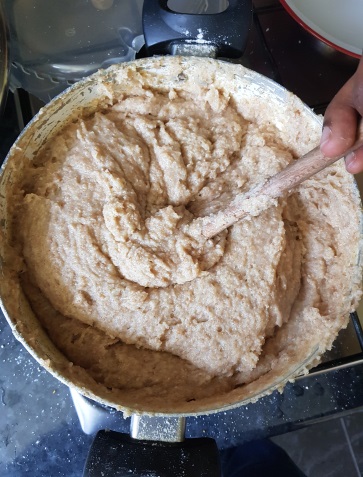 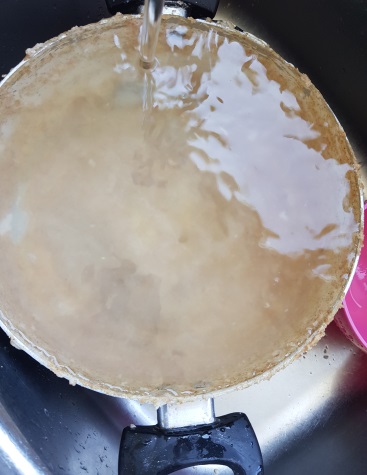 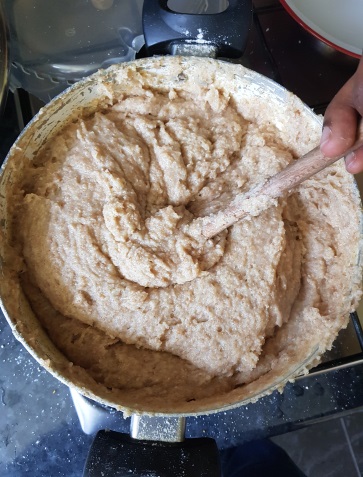 Fig. 43: Wheat meal preparation requires filling up the used pot                                                                            with water to soften the pot for washing (source: researcher)10.3.6	   DishwashingResponses indicate three methods of washing: the first and the most common is the use of hands (dishwashing in sink or sink-washing) and the second is dishwashing in basin/bowl, and the third is the use of dishwasher (machined dishwashing). According to interviewees’ responses, two types of manual dishwashing exist. Dishwashing in the basin/bowl involves the use of two basins or big bowls. One contains soap and water in which dirty dishes are washed and the second basin contains relatively a large quantity of fresh water for rinsing. Two respondents found to use this method opined that it is simple and comfortable but the rest of the respondents take this method as the last option in the absence of a running tap water in their kitchen. When I wash my plates and other utensils in the kitchen I don’t do it in a sink. I use two basins. I wash the dishes in one basin and rinse in the other. Although I have water running from the tap in the kitchen but I don’t wash under the running tap, I am more comfortable using this method (Sadia Magaji).I wash and rinse using two basins sometimes. But I do that only when the tap in the kitchen is not running or there is no running tap at all (Fati –Elamini).   The second type of manual dishwashing is sink-washing. This involves washing dishes in the kitchen sink fitted with a water tap which supplies the water for the washing.  This is similar to the method of washing reported by Pullinger et al. (2013) and 14 out of 19 interviewees    they washed and rinsed their dishes under running tap water (figure 44). Rinsing involves running the tap water continuously on each item and bare hands are used to wipe the item smoothly under running water until the washer perceives all soap elements are eliminated. As soon as a set of dishes is rinsed, another batch of washing starts, and the same cycle is repeated until all dishes are cleared. When washing my dishes I run the tap on I wash my dishes with hands under a running tap water…you know, to be candid it is not really convenient to keep opening and closing the water tap between these series of doings involved in dishwashing (Fati Elamini – interviewee).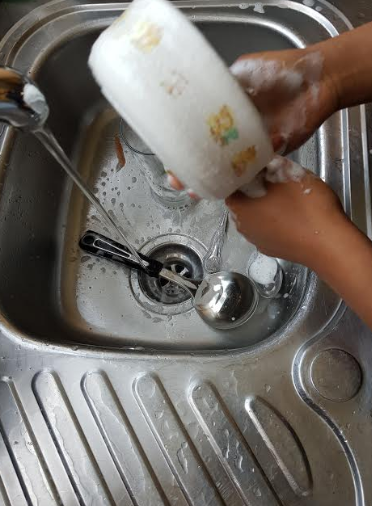 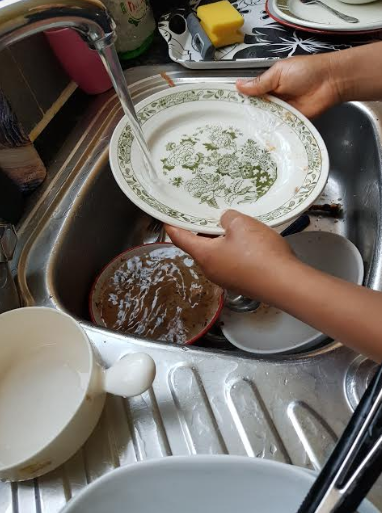 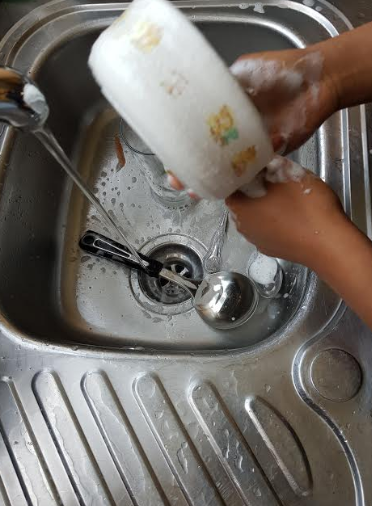 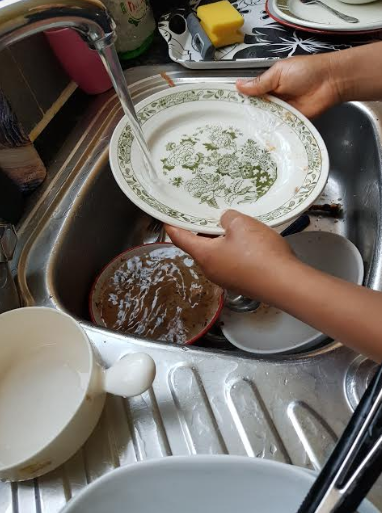 Fig. 44:  Dishwashing and rinsing under a running tap Source: ResearcherThe second method of dishwashing is the machined dishwashing. This involves the use of an electrically powered dishwasher and only two householders (Mr Amusikin and Dr Obinna) indicated ownership and use of the machine. These two householders had lived in and practiced their professions in the UK before resettling in Nigeria. And they have been used to that method a large part of their lives.   Mr Amusikin used the machine to wash all types of dishes that fit in but Dr Obinna, only uses it to complement washing with hand in a sink.We do our dishwashing by washing all the dishes after each meal using the dishwasher. We only use our hands to wash when there are fewer dishes to wash than the machine can be used. Also, hands are used to wash pots and other utensils that the machine will struggle to wash (Amusikin). I use hands to wash dishes sometimes under a running tap, and I use the dishwasher to when feel a bit lazy to wash with hands (Dr Obinna).The use of dishwashers has been reported as the most water efficient method of washing, but the use of hands can as well be water saving with good tap control by the practitioner  (Richter & Stamminger, 2012).10.3.7  Reasons for choice of washing methodsOf the three interviewees that practice bowl washing, Sadia Magaji, who sources water from municipal supply, gave cost saving as her key reason. Her position tags along with that of the Obidi’s household which affirmed that they have adopted the use of slow running tap to perform kitchen activities to reduce water bills. The second householder Dr Ugwu, who sources water manually from a personal well, gave lack of reticulation to his house as the reason his household uses that method but he sounded contented with their absence of tap in the house. Interviewees that do sink-washing under an open tap do it  for  a variety of reasons, one of which is squeaky-clean hygienic wash and rinse, convenient and time saving which agrees with the findings of  Shove, et al, (2012b). Mrs Fati Elamini, Mrs Abell, who holds this opinion also believe that it is more hygienic to wash under running tap water, a view upheld by most interviewees. This assertion opens up a question about which is more important: time, convenience or resource saving? To the interviewees, they do not give a thought to which is more important, like an impulsive action they only engage water to do the washing and rinsing as quickly and as conveniently as possible so they can get doing something:It is faster to rinse under tap water and it saves me that hassle of changing the rinsing water in a basin which gets dirty so soon and will need changing (Mary Kandi)Responses from Mr Amusikin indicates that they use the dishwasher for its water efficiency, convenience and time saving too, and as such they often ensure to load the machine with all dishes except a few items such as pots and large utensils that may not fit in or which the machine will struggle to wash. A bit on the divergent side, Dr Obinna affirmed that the main reason he uses a dishwasher is to save body energy whenever he feels lazy to wash dishes with hands.10.3.8	  Are there significant variations in practices? Drawing on the responses of householders above, the majority of the people do things in similar ways, thus, just few outliers are noted in the way kitchen practices are enacted. Reflecting on the identified kitchen activities namely: ingredients procurement and preparation, meals making, and dishwashing, the following are evident to substantiate the degree of similarity: All 19 respondents live in estates that are located in the same developmental phase; therefore, they mostly shop for food items in the same local markets from where they buy the less clean ingredients, implying that they deal with similar quality of ingredients that are often water demanding to wash. Only one respondent (Mrs Sadia Magaji) attested that she makes extra effort to buy decently packaged vegetables she claimed to wash clean with just a little water.  The majority of the people (17 out of 19) asserted they use a lot of water to wash their vegetables under running tap water due to perceived dirt and pathogenic contaminants.  Only two respondents (Mrs Sadia Magaji, who claimed to buy cleaner vegetables, and Mrs Kandi who buys from the local market washed in containers because it is a method she got used to. All respondents agreed that meal making demands the least quantity of water in kitchen activities14 out of 19 respondents wash dishes under running tap water, only two used dishwashers and 3 washed in basins. A pattern observed here is that both outlier are females but no pattern observed that links to sourcing method as sadia sourced from municipal supply and claims to minimise usage to save water to reduce bills, and Mrs Kandi sourced from personal borehole, so in this case washing in a container is not necessarily for water saving or bills reduction it depends on individual reason(s). Table 8 shows practices of main/outlier performances and notable characteristics of outlier performers.10.3.9	 Frequency of kitchen activitiesWhen asked how often they use the kitchen, most respondents indicated that preparation of soups which takes most of the time and water in cooking is not a daily affair, some households don’t prepare a fresh soup until after a week or longer. However, the norm is that apart from soups, almost all other types of food are prepared fresh.Therefore, in most homes the kitchen is used every morning to prepare breakfast snacks   which are eaten before going out for the day’s work, or eat out. The afternoons and/or evenings are often busy and special attention is given to preparing lunch or dinner or supper which are usually main courses eaten with the chosen soups or stews collected from the fridge or freezer. Kitchen tends to be busier and it is often a 3-times-a-day cooking in homes where one or two members of a household have retired or are jobless or visiting, similar to a family with children.Table 8 practices, performances and notable characteristics of outlier performersWe are Africans, even though things are going western and some people eat out, but generally speaking, we still don’t have the    culture of eating out, we cook in our homes daily and mostly three square meals (Audul - interviewee). We cook every day in our house and most of the times we cook three times in a day (Japari Gad – interviewee - lives with a big family and a retired aged father/mother).I must enter the kitchen and cook something every day three times a day. Even if I don’t want to do I must because of the children (Grace Handdy - Interviewee). Cooking up to 2 to 3 times a day means large volume of dirty dishes to wash which according to most interviewees are usually collected together (figure 45) and washed by one or two members of the household or by a housekeeper as the case may be and that happens mostly whenever people in a household ate collectively. But when there is no collective eating scenario, in some homes each person washed their dirty dishes immediately after eating, and in others households they are gathered in the washing area for washing.We wash the dishes in two ways: On Sunday we eat together so all the used dishes come together and we wash them using the tap in the kitchen. But on other days individuals eat at different times so it is wash-as-you-use by each user. We adopted these methods because I hate heaping dirty dishes all the times before washing…accumulating them invites pest like cockroaches and flies into the kitchen (Vik-Smart - interviewee).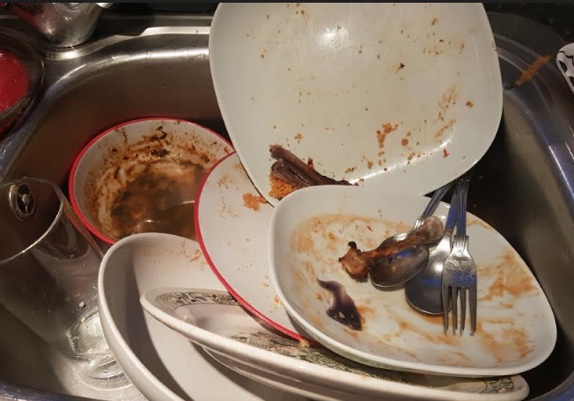 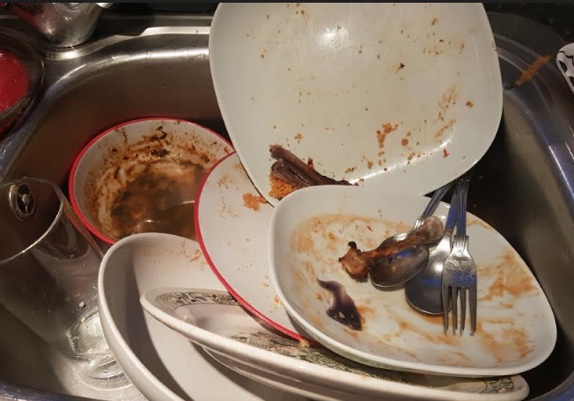                  Fig. 45: Dishes collected ready for washing (Source: researcher)The practice of each individual washing their used dishes after meals means each person engaging their individual skills in washing. The implication is that it reduces the burden of dishwashing on the women or house-help in the household that are often engaged with that work. One issue with the approach is that members of a household that are less careful with water have to engage with it too.  10.4	Drivers of consumption in contemporary kitchensMost people attested to higher frequency of cooking in modern time; and a wider range of innovative local menus have emerged due to the growing awareness of healthy balanced diets, (even though the idea of balanced diet in Nigeria involves less of raw ingredients). Similarly Heavily soap-involving wash aimed at oil and grease cutting and dishes hygiene as well as the problem of soap overdosing means large quantities of water for rinsing given the majority practice open tap rinsing. Interviewees agreed there is a shift from the traditional practices in many ways including the steps in food preparation. The type of food regularly consumed by a household determines water consumption. If  it is water demanding to prepare, then the implication  for water is obvious.. A case in point, out of many others, is the assertion by Miss Doris Gad (interviewee) who stressed that they use vegetables in their foods almost every day. Some prepare moi-moi very regularly, which entails washing and processing beans regularly, a process that is identified as heavily water demanding too.  10.5   Analytical views of people’s perceptions on kitchen practices Regarding patterns of dishwashing, there are washing procedures that have been identified as less water efficient, and that is dishwashing and rinsing under running tap water. This practice is similar to the less water efficient way of washing ingredients. In this practice, washers leave taps running continuously almost from the beginning of the washing to the end because people feel it is inconvenient to keep opening and closing the tap in between changes of doings. One washer does not like having to keep opening and closing the tap especially because the tap knobs are round and slippery when there is soap on the hands (figure 46).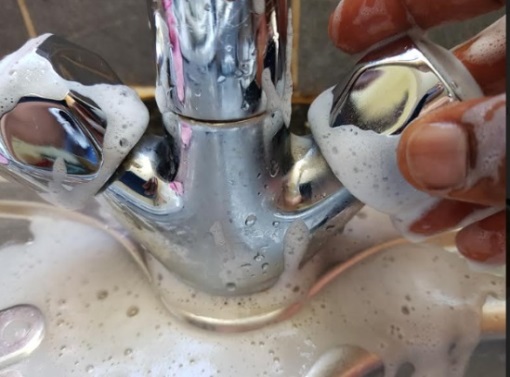 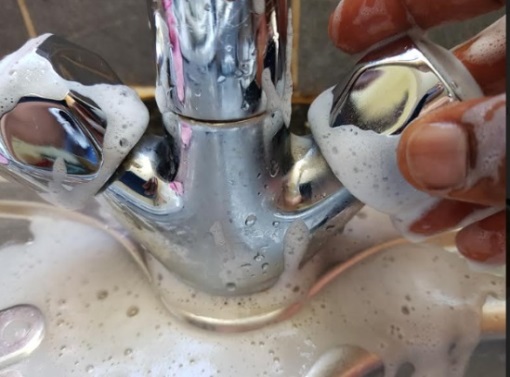                         Fig. 46: Tap knob design claimed to discourage usage (Source: researcher)                                                Again, even washers that close tap occasionally in between doings when scrubbing a set of dishes with soap and sponge eventually ran the tap continuously during rinsing, as evidenced: You know, to be candid, it is not really convenient to keep opening and closing the water tap between these series of doings involved in dishwashing (Fati Elamini - interviewee).Yeah, when we wash dishes we tend to close the tap occasionally as some point but when rinsing the tap is left to run fully until the whole set is rinsed (Amusikin – interviewee).Proponents of this method of washing have demonstrated their preference for convenience to water saving. It is noteworthy that considering the dominance of this practice as revealed by this research, water use will very much likely not improve. The main undesirable kitchen activities that are identified are tabulated in table (9) below.  Table 9: less water saving activities in kitchen practices However, there are approaches that are considered more water saving and still yield satisfactory results (see table 10). There is a pattern in which the first approach is to make efforts to selectively buy cleaner ingredients that will demand a minimal quantity of water to wash and rinse clean. The bowl or basin washing method used by an interviewee, Mrs Sadia Magaji, where washing and rinsing are done in bowls of water mixed with salt or vinegar, is perceived as more water efficient. This is because while those who wash in sinks under running water do up to 3 are 4 rounds of washing, The basin or bowl washers do less rounds using minimal water and salt or vinegar to achieve a similar result and better still if for instance, good quality (less dirty) vegetable or fruits are procured for use, and the water can be reused for something else since it will look a bit clean.  Washing dishes in one basin and rinsing it in another is attested to be more water saving than running the tap all through. Taking a cue from the experience of Mrs Sadia Magaji (the only interviewee in NCCE estate that is supplied by municipal water unlike others who owned their personal boreholes) it can be inferred that it is more water saving to not run taps profusely because according to her, adopting this method helps her to reduce her water bills.Table 10: more water saving activities in kitchen practices  Another way of washing which was adopted by Mr Obidi (interviewee) and his household which helps them to reduce water bill is dishwashing with very reduced or slow running tap water. It is affirmed that even with the very slow running tap, the clean and hygienic washing and rinsing they desired was achieved. It is of interest to state that Mr Obidi’s house located in the MSS estate area is supplied with water from the Abuja Water Board, just like Mrs Sadia Magaji’s. What this tends to tell us is that almost all respondents that owned their boreholes run the taps with less water saving thoughts, and they often insist it is the most hygienic, convenient and fastest way to wash. On the contrary, all 3 householders that take metered supply from Abuja water Board are concerned about ways to reduce usage to save cost. It is then possible to infer that ownership of boreholes is a key factor that undermines water saving in homes.10.5.1    What are the trends in kitchen practices?  It is interesting at this juncture to discuss how kitchen practices have evolved over time in the context of the study area. It is important because such knowledge helps us to understand the point at which undesirable changes (as it were) began to emerge and what led to its prevalence. Owing to dearth of extant literature on kitchen practices trend, this research relied on interviewees’ responses obtained from elderly respondents, 55 years and older (some interviewees of this age are: Mr Audul, Mr and Mrs Obidi, Mrs Abell, Mr Kandi, Mr Handdy, Mrs Juma, Mr Gad) some of whom shared their experiences and observations from their growing up periods until the interview date. Responses revealed that most of them had similar experiences growing up in similar rural settings, acquired the available education at that time which provided them the background to enhance their social statuses through further education and secure the jobs that moved them from the rural settings to the urban, and positioned them in the middle class status. Therefore, they have seen and experienced how things have changed over time with regards to the kitchen.Regarding kitchen facilities and technology, in the past women cooked with earthen pots on three big tripod stones using firewood for fuel in an open space or under a little shed in front of or beside the family house. As Mrs Juma recounted, …when it got rainy and stormy while cooking was going on, we relocated the cooking fire temporarily from the open space outside into our living room because they had no shed. It was a simple open air kitchen.So strictly speaking, there were no permanent in-house kitchens, so the question of plumbing was out of it. Over time people realised walls provided privacy and storage space for some household item, so permanent structures were built as external kitchen detached from the main house, resonating with the findings of Izobo-Martins (2014, 132) that the kitchen’s location in Nigeria had shifted over the years from open cooking to outdoor shed, to in-doors kitchen; and the water use gradually increased as it shifted in-doors. Now, modern houses with in-house kitchens are built in villages, similar to what obtains in modern city homes today. In the olden days ingredient procurement from the market was possible but most families were agrarian and had stored farm produce such as cereal, legumes, and tubers. Fresh vegetables were harvested from farms or home gardens and used after rinsing with a limited amount of water. Even in some cases rural people don’t wash freshly harvested vegetables before cooking for the belief that washing them eliminates some nutrients thereby reducing the nutritional value (Umoh 2010). Those who lived close to surface water bodies often washed and processed grains in streams, springs, rivers, etc. Those who lived far away from streams used a little water to wash and process ingredients and reused water most often. To such people water was only available in small storages, in locally made earthen water pots for the entire family members to use for everything. Some ingredient processing was also done differently to make the same foods that are so water demanding today. As respondent testified: Our parents never washed beans to make moi-moi or bean cake. They only crushed the dry beans roughly with their multipurpose  flat grinding stones, winnowed away the husk and soaked the clean beans in a little water to get soft and they used to make delicious moi-moi and bean cakes. Today things have changed; people wash beans with a lot of water wasted because the water is available (Mrs Juma).With regards to dishwashing in the rural setting where the respondents grew up, it is vital to know the kind of utensils and dishes they used. People used relatively few utensils. Clay pots were used for cooking soups and other foods. Three legged cast iron pots and small aluminium pots were used by those who could afford. Gourds were often reshaped and as bowls and a few enamel-coated metal plates were used to serve the head of the household. People took turns to wash hands in one small bowl of water before eating with hands as table spoons were not common. Male children ate together from one tray or wide plate and the females did the same in another with their siblings and/or mothers. Again, because people were largely agrarian and partly traders, there was no cooking in the families in the mornings and afternoons because people woke at dawn and hurried to their farms or the market before sunrise to maximise the day, and return home at sunset. Thus they ate fruits and snacks such as roasted yams, corn, plantains etc. on the farm; and traders bought snacks or other foods from vendors in the markets.  What this tells us is that in those days, cooking in households was mostly an evening affair and after meals a household only had a few plates and a pot or two to wash. Dishwashing was done with a little quantity of water in a bowl, with or without soap or sponge, but soap was used when dishes were oily, and mostly, only the inside of a pot was necessary to wash because the back was always covered in black soot. In those simple kitchens, no activity was identifiable by respondents as distinctively very water-demanding, not even dishwashing as it were.    Now, how have things changed in the kitchen as a practice site? The kitchen in the modern homes where the interviewees live is different in a number of ways. Firstly, it is an indoors kitchen which means unrestricted access to the kitchen by all members of a household, also meaning access to water at any time of the day or night. Secondly, it is fitted with water systems designed for continuous water delivery which now encourages copious water use and the demand continues to rise as population grows. Thirdly, because a less traditional way of eating together has been introduced (and now in vogue), people eat separately from individual dishes, and foreign menus involving different meal courses or full course meals are now eaten and associated with improved social lifestyle. Consequently, a simple traditional African kitchen has been replaced with a modern one which is characterised by assorted sizes and designs of plates, pots, cutleries, and cooking and baking gadgets, etc., and the resultant effect is the emergence of homes kitchens that have become more water demanding than have ever been. Again, how did things change for the respondents? As earlier mentioned, all the respondents had a similar rural kitchen background and experience. Their change of experience came when through a period of schooling in towns and cities they gained western education and equally gained exposure to modern kitchen and dining facilities. They learned to fit into the system of doing things and accepted those ways as the new normal even up till now that they have become senior officers in their various offices, that lifestyle has become part of them in their current homes. Growing up and working as a domestic helper to white reverend fathers exposed me to western things in their mission kitchen, that time I used to prepare breakfast for reverend fathers in their kitchen. It was different from our local ones where you have water and everything you need. For our local kitchen water was not in abundance, just a pot of water could do a lot then, but over a long period of schooling up to the university, I have seen how things have changed. The modern lifestyle in our society is really water demanding now (Audul - interviewee)Some of the key changes experienced by experienced interviewees are: Many of the old secondary schools were built by missionaries and usually had hostels, for those who wished to register as boarding students.  In the school the use of tap water which they never saw the source started creating a sense of disconnect between them and the water source. Unlike when they were always aware of the quantity of water left in the water pot, which helped to guide consumptionThey had seen water as a resource not easy to come by, but the new experience of constant availability of water, and seeing how others users used water changed their perspective, resulting in increased usage.  They ate at dining halls where individuals had their plates and cutleries such that the practice of eating together from the same plate was taught to be abnormal or unhygienic. Over time everyone developed the culture of using more dishes at every meal, and every participant home has a dining room attached to the kitchen and they clearly indicated that everyone ate from their own different sets of plates, drank from separate cups, ate with separate cutleries such that after a dinner the sink is usually filled with a heap of dirty dishes. As they imbibe some more modern or western way of doing things, it became more socially acceptable for people of the middle class to have kitchens fitted with assorted modern types of power taps, shower faucets and other gadgets to engage with water.  10.5.2   Ways of doings in the kitchen and their impacts At this point it is vital to identify the various ways people perform practices and how they impact on water resources, the performer, and possibly the environment. This question is addressed in line with the core activities in the kitchen namely ingredient procurement, ingredient washing and processing, dishwashing and kitchen keeping. To be specific, this analyses the problems or benefits of buying dirty or less dirty ingredients from the available markets, and what or who stands to be impacted if the practice of procuring ingredients were to remain the same, and undesirable, or be changed to become desirable; but bearing in mind that what is desirable to one user may be undesirable to another. But the criteria set are that a desirable practice is one that saves water or has a strong tendency to do . A similar analysis applies for washing and processing of ingredients, and dishwashing. The section discussed some ways of doing that are considered undesirable. The first is the practice of procuring untidy vegetables, fruits and other ingredients. It is obvious from responses that most people buy more or less untidy vegetable stocks from the local vendors that sell cheaper.You know that most of the vegetables we buy are from the local market and they are often dirty with sand and worms and other things. (Mrs Fati Elamini – interviewee). But this trend is contributing to the widespread high demand for water and to the time and energy expended to clean ingredients. Therefore we conclude that this practice impacts on water and on the washer that labour to carry out the washing. However, if the people are to change the practice by buying less dirty vegetables and ingredients, they will have to travel further away from their locale (their convenience and comfort zone) to access the fruits and vegetable supermarkets and they will have to pay much more to buy the desired quantity which they had always got at a cheaper cost in the less standard market. Thus, the chance for a trade-off between convenience and comfort, and water saving did present itself, and the people for a long time have chosen to save the former, arguably because they have access to personal ‘’free water’’ from their boreholes. So as it stands, any move to advocate for a change of practice is like pressing the red button that will impact the comfort, convenience and cheaper purchase they have been used to. The problem is that we prefer to buy cheap vegetables from our local Karimo market here. And that one, ah, you need to really wash them well before you use them. But if you can sacrifice you go to the Grand Square you find clean ones, I don’t know how those people do their own that they are so clean; but you don’t have that time to go all the way to city centre(Chichi).  The second is the practice of running water continuously for washing food ingredients and dishes. People who wash in sinks use diverse methods to wash which impact on water and the performer in different ways (Randolph & Troy, 2008). This practice is widespread and common to personal borehole users. It is a negative trend that builds less water saving and usage habits among the people with negative implications for water demand. Changing the pattern of washing and using much less water will most likely make a difference, but it is not known  how the people will accept washing with less water as a hygienic practice.   The third is frequent cooking of water demanding meals. These are meals that require a lot of water to prepare the ingredients, which also means a lot of time spent in the kitchen by the women or kitchen workers. Majority of families insist on such meals for the health benefit they derive from them.  A relevant case is Miss Doris Gad’s family where vegetables are used in almost every food they prepared in favour of a member of the family with a health condition. For health reasons too, the vegetable and other ingredients need to be thoroughly washed, which translates to more water use. In this situation, attempting a trade-off between people’s desire for healthy eating and preparing such meals less frequently to save water and kitchen labour appears to be a difficult decision,  especially considering most borehole users are least bothered because the boreholes are still supplying.  The likely feasible intervention in this case is government efforts to make more standard and hygienic vegetable markets and affordable and hygienically packaged (where possible ready-washed) vegetables available in most (if not in every) residential community. In that way, chances are high that people would easily adapt a less water demanding ingredients washing method like the salt and vinegar method.Fourthly, regarding the gender issue, there is among the people the cultural practice that the place of the women is primarily the kitchen, and that they are responsible for making the household’s daily meals. That culture was more functional and less problematic in the ancient times when the men were solely responsible for breadwinning and the women were responsible for meal making and housekeeping. But currently in most homes, for economic reasons wives are out and about doing things to support household income and they are still expected to successfully balance that with their ‘’primary responsibility’’(running the kitchen). This has led to proliferation of employed or engaged housekeepers for kitchen chores, but she is still expected to oversee and ensure nothing goes wrong. The use of housekeepers (or house-helps as they are commonly referred to) is reported to be responsible for water wastage in the kitchen and other outdoor practices. The same goes for many families that engage their growing up children (especially females) to help their mothers out in the kitchen as evidenced: Since I started using house-helps, I have seen that they waste a lot of water (Abell - interviewee). I can say that one of the main wastage of water is by the children when you ask them to do things they waste a lot of water (Mrs Bada - interviewee).In this analysis there appears to be tension between maintaining household / marital culture and economic support and water saving. Attempting to keep the woman focused on the kitchen alone will impact negatively on the family’s economic sustainability. Again, her focusing more on economic support will jeopardise the socio-cultural values that hold the family, and attempting to combine the two responsibilities without engaging house-helps may impact negatively on her health and wellbeing over time. The implication of this is that we have got more of a structural problem here that bothers on the socio–cultural and the socio-economic structures of the country. The government may have a bit to do to ameliorate the impact on working women through some financial support from public fund, but the most important thing is a social revolution aimed at cultural modification that could make is ideal for a man and women to have equal shared responsibilities in the kitchen, which might be difficult but it is not impossible. Some variants of practices are considered desirable. With regards to ingredient procurement, a desirable practice is buying less dirty vegetables, fruits and other ingredients from a standard vegetable and fruits market. Although the question of trade-offs between saving money, comfort and convenience, and water saving, still lingers. Water is important, but comfort and convenience are too; the trade-off is left for individual discretion.  Another desirable practice is bowl washing. As earlier explained the practice involves the use of hands and using two washing up bowls whereby one is used for washing and the other is used for rinsing. Using this method, at least the washer gains an idea of the quantity they use per washing and that helps them to understand when they are using more than necessary quantity of water. For instance, a washer running a tap in full capacity into a draining sink may not know when they have used much more than required water to wash and rinse just a couple of plates. On the contrary, it is assumed that a bowl washer could easily make sense of that quantity and know that it should wash more dishes in a much more controlled manner and achieve the desired cleanliness. Although there is no 100% assurance that everyone that washes in a bowl will be frugal with water, interviewees' affirmation and personal observations reveal that continuous tap running for dishwashing is less water efficient. This is evident in the response below:We normally run the tap when we wash plates and pots and things in the kitchen. But there was a time our drain got bad and we drained waste water from the sink into a bucket. It was surprising that I had collected and disposed of about seven or eight buckets of twenty litre capacity by afternoon that day (Idu – interviewee). Following the aforementioned, what will be impacted if we were to encourage washing and rinsing things in washing up bowls? The answer could be drawn from the reasons advanced by the interviewees for running tap water. The main reasons advanced for running the taps are cleanliness (make them achieve their desired level of hygiene), convenience (it makes the task less tedious), and time saving (make it easier to catch up with busy schedules). So, attempts to encourage people (mostly females) to start washing in bowls will create positive impacts on water resources sustainability, and modifying kitchen arrangement to save and reuse drained water from the kitchen for gardening will be for gardening. But replacing the washing under open tap with washing in a bowl will as well create a negatively gendered impact in the sense that to the washers it implies less hygienic wash and the need to make it more hygienic makes their already heavy tasks more tedious and they are losing more time in the process.10.6 	Chapter conclusionIn this chapter, household kitchen practices were explored. The first part of the chapter is mainly descriptive, examining the core water-engaging activities in the kitchen which are cooking and dishwashing. Cooking involves three-fold activities namely, ingredient procurement, ingredient washing and processing and ingredient heating which completes the cooking procedure. People’s perception reveals the kitchen as a strongly gendered practice site for the family’s social and nutritional wellbeing. For proximity and convenience, most people procure ingredients from substandard markets in the neighbourhood where the available vegetables, fruits and other ingredients are dirty and not hygienically handled, resulting in less water efficiency for washing and processing. Dishwashing is largely done under running taps for perceived hygienic washing, for convenience and time saving, a practice that is found to impact negatively on water resources. Frequent cooking and dishwashing are daily activities that are considered to have gender impact as the women are expected to run the kitchen daily in addition to their efforts to support the family economy. It is realised that it is not a simple task to persuade people to trade-off their quest for food hygiene, convenience, comfort and time for water saving. But a critical look into possible areas of trade-off for water saving could pay off in the future.CHAPTER ELEVEN: CAR WASHING AND GARDENING PRACTICES11.1	IntroductionThis chapter explores interviewees outdoors practices to understand how people engage with water to do things outside within their backyards or front yards. People were asked to talk about the things they do outside that require the use of water. The responses of people reveal three variants of outdoors practices namely: car washing, plant watering, and livestock farming. However, these three are not carried out altogether in all households; which means that some households wash cars but do not keep gardens or water plants; other households water plants and wash cars but do not keep livestock and so on. Therefore, the methods and frequency of washing presented in tables 11 and 12, and the categories of plant watering activities in table 13 are drawn from individual households’ collective response (with each pseudonym representing a household). This is because it was observed that during interviews responses of individual members of a household to questions on each outdoor activity do not vary significantly in a manner that will demand analysing individual responses on the same set of questions discreetly. That is to say as a member of a household agrees that cars are washed in certain ways and a number of times in a week, the other members of the household do not present a divergent responses on car washing method or washing frequency and so on, even in a situation that some members of the household were interviewed in a separate session. The distribution and categorisation of the variants of outdoors practices are presented. Car washing takes place in 19 households; 15 are in NCCE estate where the majority of the respondents reside. Based on observation and people’s responses, car washing is categorised into four variants based on the methods used for the washing. The first is the use of buckets and scooping bowl and the second is the use of buckets and hosepipe, the third is the use of a pressure machine with water-gun and the fourth is dew wiping which simply means wiping of dirt from a car when covered with early morning dew. Plant watering is the next most common outdoor activity. This comes in the form of vegetable plant watering, fruit trees watering, and Hedge-plant and flower watering. Of these three, vegetable plant watering and fruit plant watering are the least done among the people, thus, only three and two households respectively indicated being actively involved. The most common plant watering practice among households that draw on water is the hedge plant watering which involves watering of hedge plants and or flowery plants, and as much as 13 households responded being actively involved in this activity. However, there exists an outlier category of households which are directly opposed to the most prevalent water using category. This is referred to as the ‘’no watering’’ category comprising seven households which own hedge plants, flowers, and some fruit plants but have long ceased from watering them. The last outdoor practice to discuss is Livestock farming.  Interviews and observations showed that it is not a prevalent practice among the people, thus; only two households were identified with this practice. The next section explains ‘how’ (method) and ‘why’ (reasons) car washing and the various categories of plant watering are undertaken, and how often they are done; in addition, peoples’ perception of household livestock keeping. 11. 2 	Why do people wash cars?It is important to know why people wash their cars and do it as often as they do. According to Edmund King, the president of ’AA’ cars, people wash to eliminate dirt and corrosive substances in order to maintain the integrity of their cars, and particularly, keeping windows, lights and plate numbers clean is lawful (Ray Massey, 2012). People were asked why they washed their cars. Removal of dirt is one common reason advanced by the majority of the people. Interviewees’ responses indicate that they are particularly interested in the cleanliness of their cars. According to responses, this is for two reasons: The first is for religious attendance. In this case people attested to washing their cars at weekends because they want their cars to appear clean in the public when they go for religious functions. This is evident in the case of Mr Bada. He clearly indicated that he is a religious Muslim and his attendance to religious worship is one reason. He has two cars and one of them is used for special occasions such as social or religious functions. The car used for social function is cleaned as occasion demands.  Also Mr Papika is a very high ranking officer with the federal government in Abuja and he lives with his family in the NCCE estate. He appears very busy but he also washes his car for Church services on Sundays.…you see this car here, it goes out mostly on Fridays, and I believe that the dust on it is not much, so, the dew is enough for me to wipe the dust from this car (Mr Bada, interviewee).For outdoor usage, I use water to wash my cars…and which normally is Saturday evening because I go to church with the car on Sunday morning (Mr Papika, interviewee).There is no clear indication from any interviewee’s response that it is a religious demand to wash cars before appearing for worship, personal observations in the past and in the course of this research indicated that people wash their cars at weekends. This also connects to the fact that the majority of social functions such as weddings, anniversaries, birthday celebrations, etc. are common at weekends, including Sundays and it is a common social practice and public expectation that car owners should drive to such occasions in their cars because it is a status symbol and represent a respectable self-image to the public. The public transport system in Nigeria is poorly developed which is one reason that private car ownership is a high priority for any middle class household and that is definitely contributing to household water consumption.The second reason some people presented for keeping their cars clean is that they consider it appropriate for their cars to look clean in their places of work on daily basis as a dirty looking car does not befit their social status especially in a corporate office setting, which agrees with Sofoulis’ argument that such perception about maintaining self-image for public appreciation can be inconspicuously impactful on water demand (Sofoulis, 2005:450). This is reflected in Mr Ojie’s household. In the case of Mr Ojie (an interviewee), he is a director who holds a top administrative position in a government parastatal in Abuja. An Interview with Mr Ojie’s house-help, Mr Gera, who washes his cars, reveals that the car he uses is washed every day in the morning before his driver rides him to his office or any official trip. This is evident in his response below, 		Ah! I have to wash the car…before my ‘oga’ (master) goes to work o!The tone in the expression above implies that the car necessarily has to be washed because his master, a high ranking officer, is using it to his office and it has to be clean as befitting his official position and social status. This is what is going on when people attend religious functions too. No participant indicated that it was part of religious requirement to wash a car before attending, so it is rather a social expression. Interviews indicate that 9 other householders who work in various corporate organisations, like Mr Ojie, also wash their cars before driving them to their places of work. A case in point is Mr El-Amini; he is a young man who appears to be in his late twenties and lives with his wife and little baby; he works with a space research agency in Abuja and goes to work daily during the week. Although he maintains that he strongly believes in water saving, he also said that when it concerns his car, he must wash to keep it clean to use for his official duties. I normally wash my car, even though I don’t like it washed with detergent frequently (due to paint fading) but I wash it most days with ordinary water, without soap. 11.3	How are the cars washed?Many interviewees were asked to describe how they wash their cars. One of the interviewees is Mr Ugwu, a very senior civil servant with the federal government and the NCCE estate community chairman. He indicated that his male housekeeper washes his car and he does supervise the washing, although the housekeeper was unavailable to be interviewed, Ugwu described the washing process: One major thing water is used for outside is washing cars. My house-help washes my car. The process is simple; when the car is dirty he fetches water into buckets, one for washing and the other for rinsing. He will first of all splash water on the car and wet it all over. After that he will apply soap and water for the washing. He uses a sponge with soap and the water and rubs the car all over. After the washing with soap, he will rinse off all the foam by scooping and pouring fresh clean water on all the washed parts to remove the soap foam and all the dirt. The use of bucket and scoop bowl is the most prevalent among the people; as shown in table 11, there are 11 households out of 19 in this category.Another category is the buckets and hosepipe method of washing, which was observed by the researcher in the household of an interviewee, Mr Ojie. He is a director in the civil service and a very busy man. He lives with his family and a couple of adult relations who help out with house chores. The observation reveals that the process of washing is similar to the ‘bucket and scoop bowl ’ method described above but the only difference is that a hosepipe is connected to an outdoors water tap to receive supply from the storage tank and it is used instead of a scooping bowl to apply water on a car. In this case (as shown in figure 47), with aid of the hosepipe the washer wets the entire exterior of the car including all hidden parts where mud and dust are trapped around the wheels – to soften dirt for proper scrubbing with soap and sponge.  Afterwards, the entire exterior is scrubbed with a soapy sponge, then the hose pipe was activated again and pressured water was used to rinse the entire exterior of the car. A similar washing scenario was observed in Abdul’s household located opposite Ojie’s. The house-help, Idu, washed their car in a similar manner as described above. 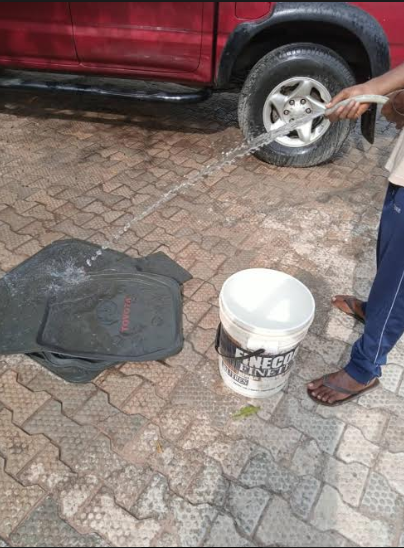 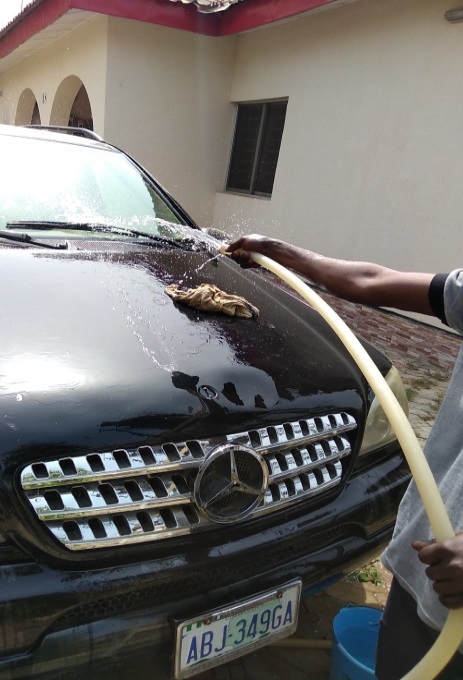 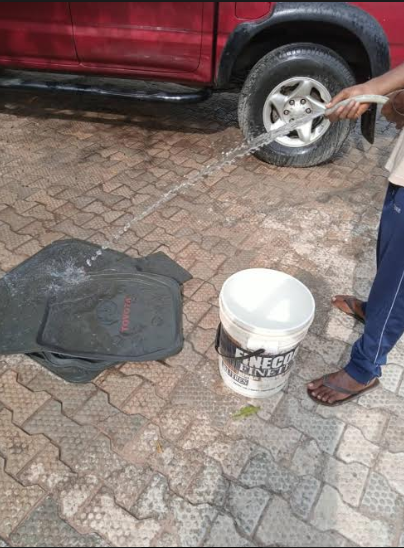 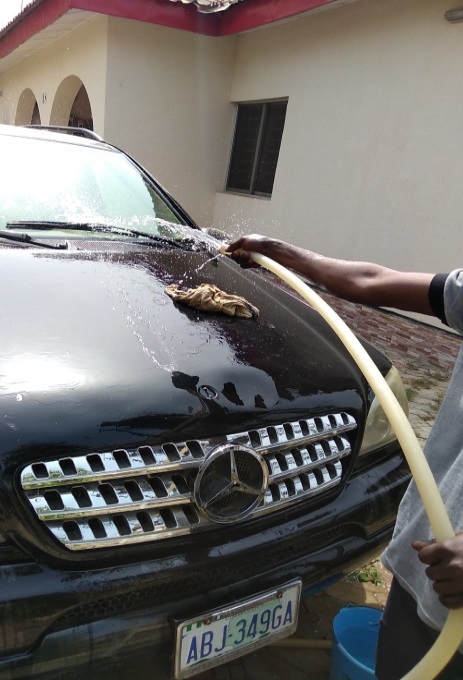 Fig.  47: Car washing using bucket and hosepipe 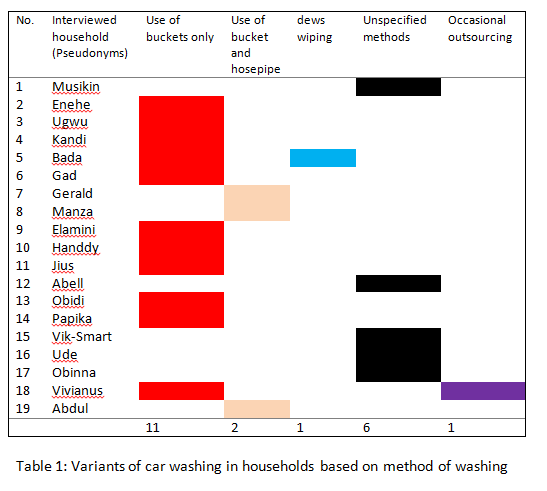 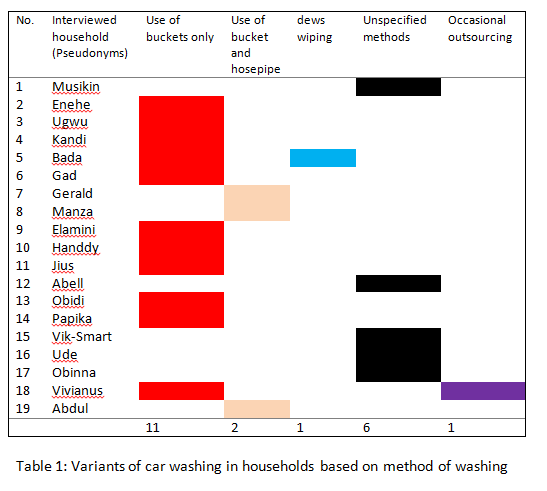 Table 11: Variants of car washing in households based on methods of washingIn addition to the above reported observations, householders that were asked to describe how they washed their cars corroborate the bucket and hose pipe method of washing described above. This is evidenced:For car washing we make use of the liquid soap used for washing cars.  We put a small quantity in a bucket of water, mix it and we use a sponge to wash the whole body of the car. After scrubbing the car all over with soapy water, we then use our hosepipe to apply water on the car to wash off the soap (Gera, interviewee, NCCE estate).   Another category of car washing mentioned by an interviewee (Dr. Enehe) is the use of a pressure machine with a water-gun (see figure 48). He is the only interviewee who indicated ever using this method which indicates that it is not a common practice among the people. Although he said the machine had broken down at the time of interview, he showed evidence that he prefers the machine to the use of buckets. Again, although it is similar to the bucket and hose pipe washing method because the use of a pressure machine equally involves using a bucket of soapy water and a washing towel to scrub the body of a car for proper removal of dirt. However, the pressure machine is considered by the user as more effective than other methods because of its capacity to forcefully flush dirt and mud out from the inner recesses of car in a manner that the other methods of washing are unable to do a perception that tallies with the argument of Collins, (2018) in his pressure washing machine blog review where he argues that  pressure washing has a special way of sustaining the bodily integrity of a car than any other method of washing.			We wash the cars daily. Initially I was using a pressure machine for quite a 			while, unfortunately it is broken now so I can no longer use it, so I use the 			normal manual method which is just the buckets and small bowl to scoop 			water from the bucket and pour on the car to do the washing(Dr Enehe).Fig. 48: Pressure machine at work (Source:  Collins, 2018) The fourth method of car cleaning which a householder described is dew wiping (see table 11). According to Gordon Stanger, dew and fog harvesting could be a potential water saving strategy especially in geographical regions rich in fog and dew where water from dews can be put to effective use to save potable water (Stanger, 2000). This method of car cleaning was mentioned by only one householder: Mr. Bada, a retired engineer who lives with his wife and children in NCCE estate. He confirmed that apart from the fact that he uses his borehole water to do the buckets and scoop bowl method during dry season, and harvested rainwater during the wet season (an approach supported by the finding on rainwater harvest study by Selina et al., (2016)), he confirmed using accumulated dews to wipe one of his cars which he uses mostly on Fridays. This method is only used for that car during the wet and humid season when dews form sufficiently on his cars which are parked in an open space at the front yard of his house. He does the cleaning very early in the morning before the sun rises. The method of cleaning according to him is the use of washing towels without washing soap. This is evidenced in his response:   It depends, you see this car here, it goes out mostly on Fridays, and I believe that the dust on it is not much, so, the dew is enough for me to wipe the dust from this car. But at the time of dry season when the dew is no more, I use two buckets of water, one bucket for this car and one for the other car (pointing to the cars).              11.4	How often are cars washed?With regards to the question of frequency of washing, knowing how often people wash their cars provided insight into people’s level of engagement with water for this practice. Frequency in this regard refers to the number of times a car is washed within a specified period and people’s responses reveal that it varies with households, and 2 categories of people are identified, the first are high-frequency washers and the second are low-frequency washers.  11.4.1 Low-frequency washersAs indicated in table 12 below, some households attested to washing cars daily or almost daily using the bucket and bowl method, and their purpose is to achieve cleanliness for their personal comfort and good image when they drive to their workplaces and to religious worship grounds, which they consider very important. Up to 11 out of 19 households are in this category which makes the high-frequency washers the dominant category. This finding is contrary to that reported by Pullinger et al., (2013) where most people wash less than once in a month in South and South-East of England; which is similar to the findings of Phipps, et al., (2013 May) who investigated car washing habits of Liverpool John Moore University and United Utilities’ staff and reported an overall annual average of 11 washes per car and the bulk of the population wash about once in three months. This comparatively high frequency washing in Nigeria is as a result of the dusty nature of the environment that causes dust to accumulate on cars in the dry season and the street/roads are dirty and slightly muddy in wet seasons thereby causing muddy splash on cars, which most of the washers are uncomfortable with.11.4.2	 Low- frequency washersThis category is made up of those that wash twice in a week or once in a week. One household  belongs to this category. The next category washes only as occasion demands and 4 households were identified with this practice. The least frequent washers do once in two weeks and only two households are in this category. These people do not count daily neatness of their cars as important and rather emphasise the services that the car renders, and in this way they contribute to reducing consumption for car washing.11.4.3	 Very low frequency washersHowever, further interviews opened up responses which established that contrary to Mr Ojie’s case above, there are a couple of other interviewees that drive their cars to work daily but do not wash their cars. Two outlier cases are Mr Papika, and Mr Amusikin (interviewees). They confirmed that they are not bothered to wash at any time during the week when they use their cars to access their workplaces, irrespective of their high ranks in their workplaces. Papika only washes occasionally using the bucket and bowl method when it becomes too obviously dirty. To Mr Amusikin, washing is only important when accumulation of dirt is causing safety risk. And he uses an unspecified or disclosed method.I wash my car mostly on weekends precisely Saturdays…but after returning from a long trip which made the car dirty I will wash even if it was not a weekend (Papika). Really I am not bothered to wash my car every now and then; I am not given to such practices. I wash my car especially because of the wind shield, when it gets dirty that it reduces my clear view (Amusikin).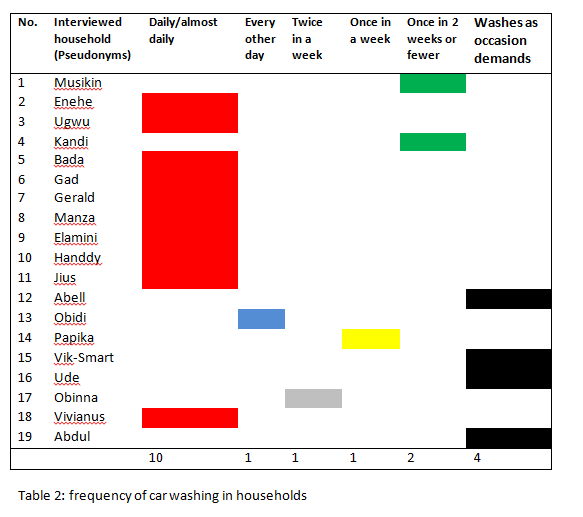 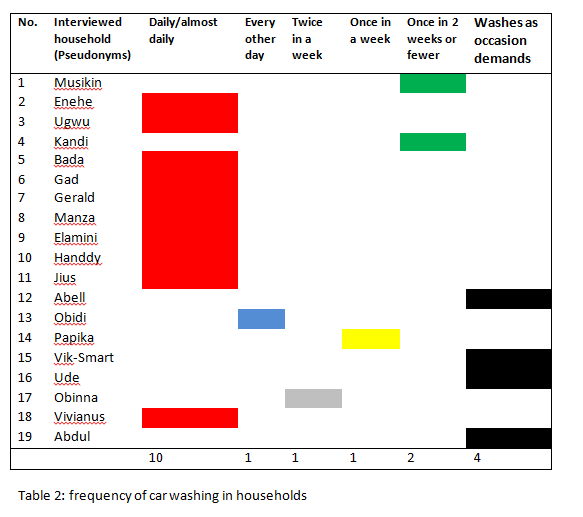 Table 12: Frequency of car washing in householdsAmusikin’s argument agrees with that of Dr. Hilary Jones cited by Sian Filcher, that people do not need to just keep washing their cars all over on the streets of the UK because of the lockdown period because they do not need flashy or shiny cars to get around but clean windscreens, this understanding could help to reduce the degree of storm water drain pollution (Sian, 2020). Although this argument came up in the period of COVID-19 lockdown, it gives opportunity for people to think they can do without certain habitual practices they always thought they cannot do without.    11.5	Plant watering: peoples’ perception of plant wateringPlant watering as earlier mentioned is the next most common activity (after car washing) which engages water outdoors. How people apply water on plants and the kind of plants they keep and water is helpful to understand the impact of their activities on outdoor water demand as some plants need a lot of water while others need limited quantities. Therefore, people were asked to describe the type of plants they water, the method used for watering, and how frequently they water plants. Interviews and observations reveal that plant types and the watering come in the form of vegetable plant watering, fruit plant watering, and aesthetic plant watering. The categories of plants grown and watered or not watered by households are presented in table 13, and the spatial distribution of the same is represented in a google imagery figure 49. Methods of watering are: (i) the use of hose pipe which takes supply from outdoor water tap and water is applied to plants through manual or automatic sprinkling; (ii) use of bucket and scooping bowl by fetching water from outdoors tap into buckets and using a scoop bowl to draw water from bucket and manually pouring on plants. No interviewee indicated using a watering can or only interviewee (Mrs Vivianus) indicated reusing water saved from the kitchen to water the fruit garden. Five householders use hosepipes for watering as they found it more convenient and 7 households use the buckets and bowl method as their convenient method., and there is absolute freedom to grow any kind of plants and water them without restriction, a finding opposed to the situation in three Australian cities reported by Linsay and Suski, where the long years of drought in 2000-2010 gave rise to hose pipe restrictions, water reuse and replacing garden plants with drought resistant species (Lindsay & Supski, 2017). With regards to watering vegetable plants, only 3 of the households are involved. This result is slightly surprising given the expectations set by some authors, e.g. Sunwar et al., (2006); Galhena, Freed, & Maredia, (2013) that indicate proliferation of food gardening in Africa, Asia and Latin America urban homes. The first among the 3 households is Abdul’s household. He is a retired executive officer from the federal civil service of Nigeria, and, his spouse, children and children of other relations live with him, and the home appears to be very comfortable financially. As observed during a visit to the household, they use an open space at the back of the house for the vegetable garden, which was being prepared for dry season planting (figure 50). Fig. 49: Plant watering activities of households in NCCE Estate (developed from Google maps, 2020)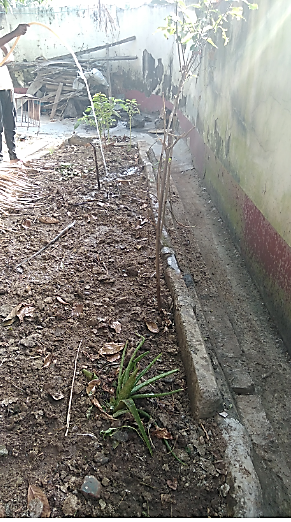 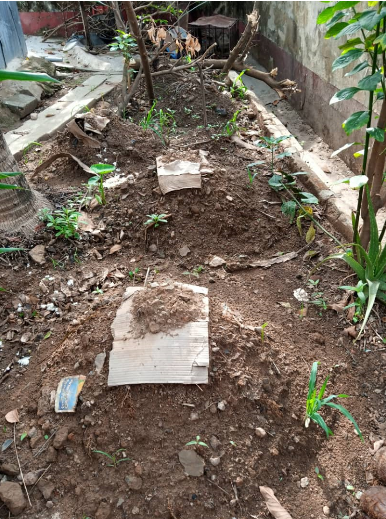 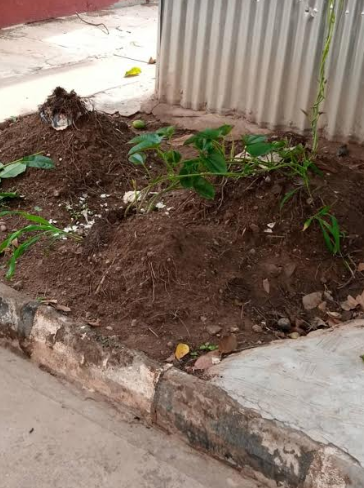 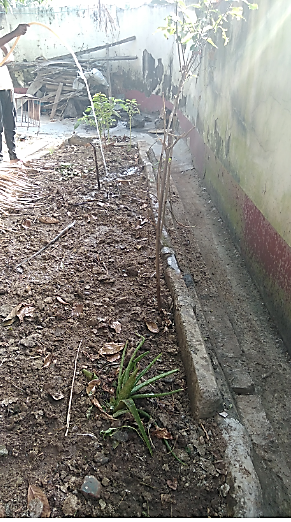 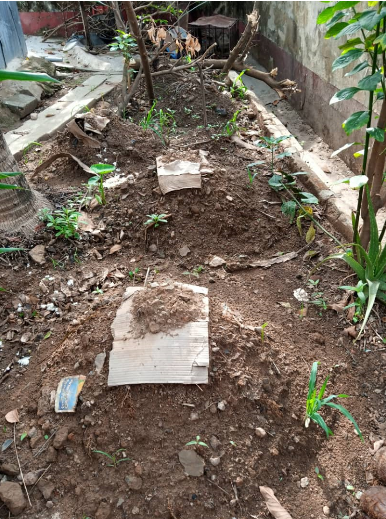 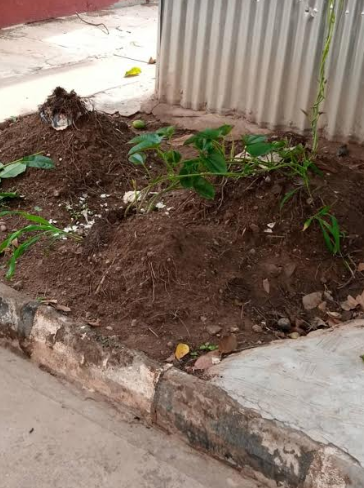 Fig. 50: (a) Preparing vegetable bed for dry season planting in the year 2018  (b) yam and corn planting in the year 2020 - Audul’s houseAccording to Idu, the man that works on the garden, they water the plant and the gardening is done in the dry and wet season every year. He confirmed that different types of local vegetables and crops are planted and watered. At the onset of rainy seasons spinach and ‘ugu’ (pumpkin) are planted primarily for the leaves; sometimes they did crop rotation so they plant yam and corn (figure 48b), a practice that agrees with the description by Fernandes and Nair of a typical tropical home garden (Fernandes & Nair, 1986a). The plants are watered regularly but when the rains become frequent and sufficient the vegetables are left to the rainwater.However, if the rain ceases for a few days they resume the watering. The second is Abell’s household, the man lives with his wife and a relative at the time of the interview. The wife, Mrs Abell, does the gardening and during the interview she confirmed keeping a vegetable garden where the only vegetable plant is ‘ugu’ (pumpkin). The third household is that of Bada, a retired senior officer who lives with his wife and children. They also attested to keeping a back garden which he did not specify the type of plants available there but they are watered in the evenings. These responses are evidenced below:We normally plant vegetables such as úgu’ (pumpkin), African spinach commonly referred to as ’green’. We water the vegetables almost daily as we feel they need the water, especially in the dry season when there is no rain. But even during the rainy season we water when we feel they need water, like when the rain ceases for a few days (Idu - interviewee).The only thing I do with water outside apart from car washing is that I water my ‘ugu’  in the garden at the back of my house, that is all (Mrs Abell - interviewee).You see, during the dry season, since the rain has ceased, you know I have my food garden, I have a tank at the back yard there, I release water from the outdoor tap into the tank and from there I water my garden in the evening (Bada - interviewee).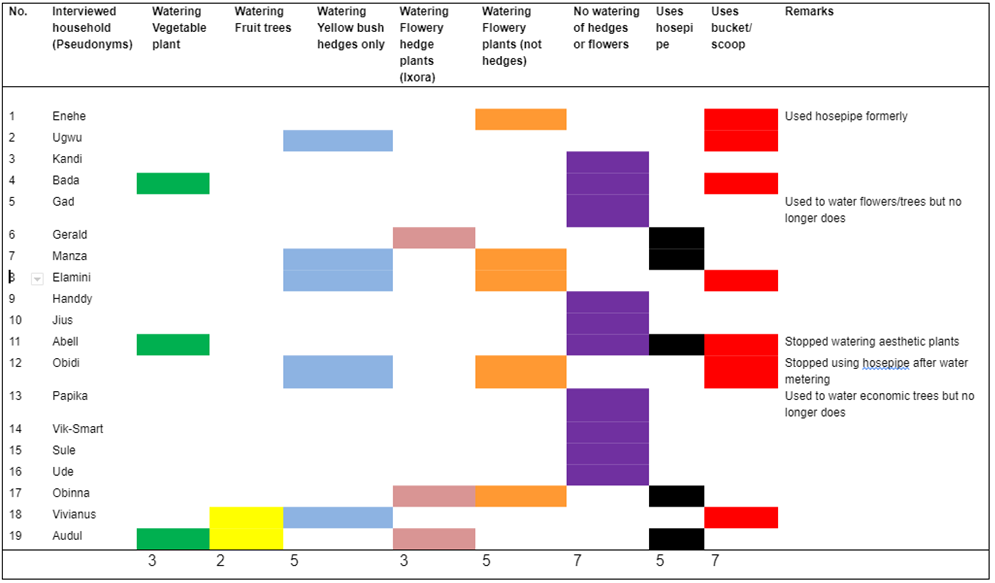 Table 13: Categories of plants owned and methods used for watering by Fruit plant watering is done by 2 households. In Abdul’s household the oranges, lemon, coconuts, and pear which are found arranged on one side of the front yard and they extend towards the backside of the house (figures 51a and b). In the back garden there are banana plants, and coconut. The interviewee, Idu, said that in the past all the fruit plants were watered daily using a hosepipe connected to an outdoors water tap. But now all those fully grown into mature fruit trees are no longer watered because they are deeply rooted so they are left for the rains to water. According to him, the only fruit plants that they believe require regular watering are the banana plants in the back garden, and tomato plants which are planted and nursed whenever the season comes. The banana plants get their watering regularly as the vegetables that grow beside them are watered, both in dry and wet seasons. The second household is that of Vivianus which keeps a fruit garden and the fruit plants identified are pawpaw and bananas, other unknown trees are also found in the yard too (52).  Watering is done regularly especially in the dry season with water from her personal borehole when the borehole yield is sufficient, as the yield dwindles during the dry season. However, in the heart of dry season they reuse water from kitchen and cloth rinsing in order to save the fresh water from the borehole. We have fruit plants which we water daily in the past. But as they grew into mature trees (and started producing) we no longer water those ones. But we water the upcoming plants, especially in the back garden where vegetables and tomatoes are. We water the bananas too because (they need water always). We equally water the yam when we plant them (Idu - interviewee).I have no vegetable garden, but I water my economic trees like pawpaw and others .I only have economic trees, not vegetable gardens.  (Vivianus -- interviewee).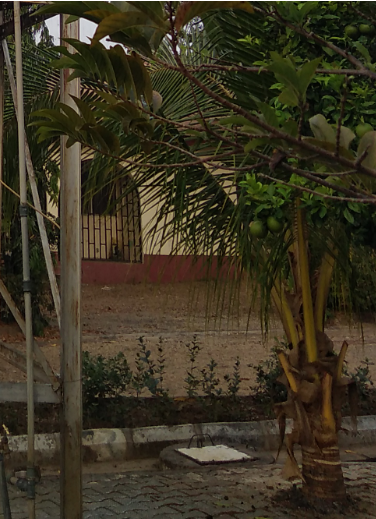 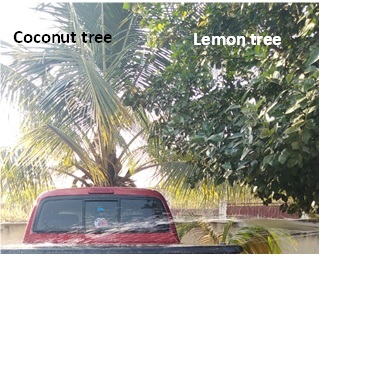 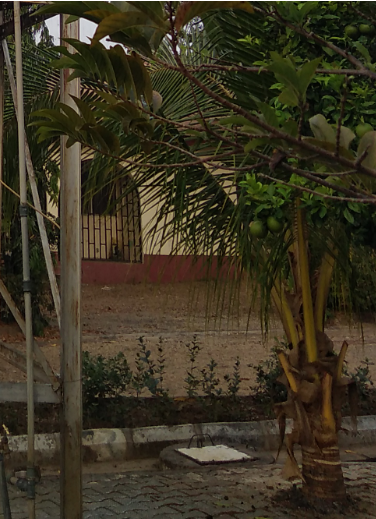 Figure 51a: Fruit trees in Abdul’s front yardVivianus’ coping strategy in the dry season is indicative of the fact that a middle class household is capable of adapting and changing practices in response to changing circumstances. But what remains unknown is whether a household will be willing to change practices this way without a circumstance of water shortage. 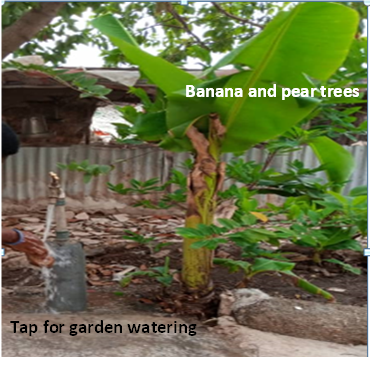 Figure 51b: Fruit trees in Abdul’s backyard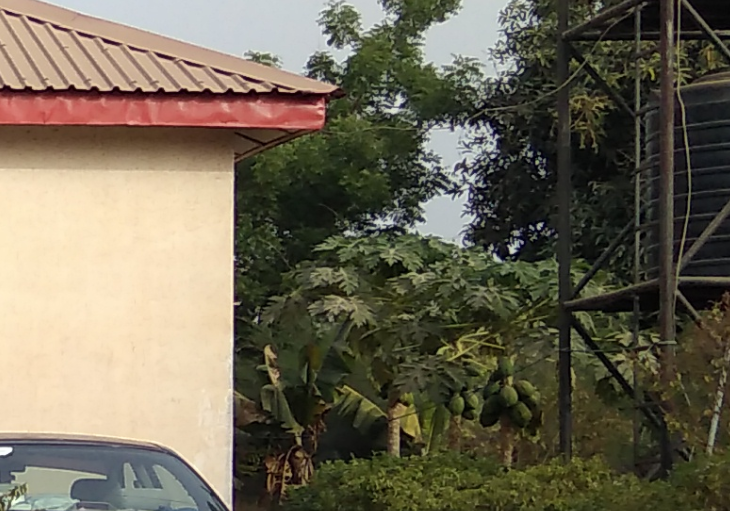 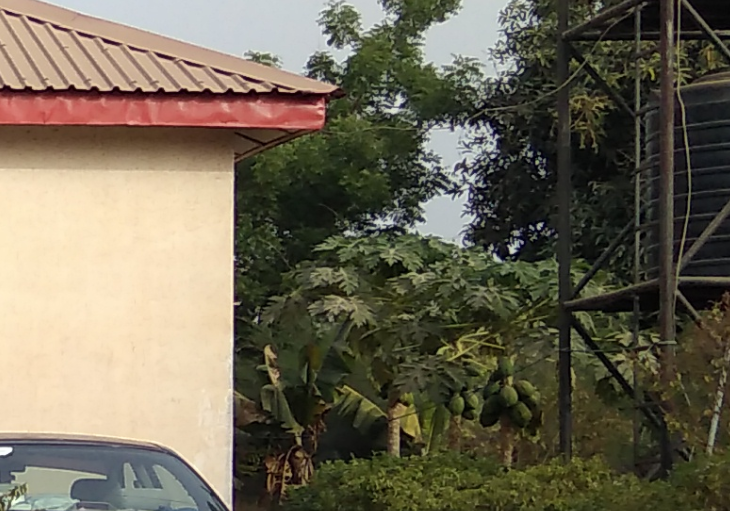 Figure 52: Fruit trees in Vivianus’ yardAesthetic plants watering is the most common variant of plant watering among households. Aesthetic plants in this regard refer to two categories namely: hedge plants (which are used to create hedges to delineate the boundaries between neighbouring houses or streets or other public spaces such as playgrounds within the estate, and for beatification purpose in some cases), and flowery plants (which are used for decorating the environment around a house). Interview outcome reveals that 13 households confirmed they water their aesthetic plants which in this case comprise yellow bush hedges (the name given to the common hedge plants in most households in the estates), Ixora flower hedge plants, and other flowery plants (other than hedges).  Thus, three categories of watering emerged. The first category is the watering of hedge plants only; the second is the watering of flowery and beautifying hedge plants; the third is watering of flowery plants which are not used as hedges.Watering of hedge plants only is done by 4 households. Their responses showed that they are not so bothered about keeping an environment beautified by flowers and lush-green plants, suggesting that they are satisfied with keeping only the hedge plants which they watered only when they feel like sparing some water to do so. This is the case for two households (Elamini, and Vivianus), they indicated giving attention to the hedge plants as much as they can spare water in the dry season and leave the plants for the rains in the rainy season.But the case is a bit different for Ugwu’s household. Ugwu, the head of the household, is a senior civil service office and stays with his family in the estate; he believes in taking care of his hedge plants as much as possible to keep them green and fresh. He confirmed watering the plants (people refer to them as ‘flower’) regularly in the dry season and anytime he feels they need water, even in the rainy season. Figure 53 below shows some houses of interviewees in this category of plant watering. Responses below are evidence. We normally water our flowers when we have sufficient water. But again it depends on whether I or my children have the time to do it when they are at home. Like in March OR April when water is not much available we don’t care about flowers but economic trees (Vivianus - interviewee). I don't leave my flowers till the rain comes, by that time they will begin to wither. Now the rains have stopped, very soon the harmattan will come; by mid-December I will start watering the flowers so that by the time the rains return, they will still be alive (Ugwu).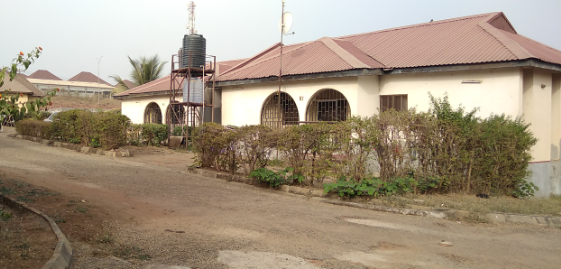 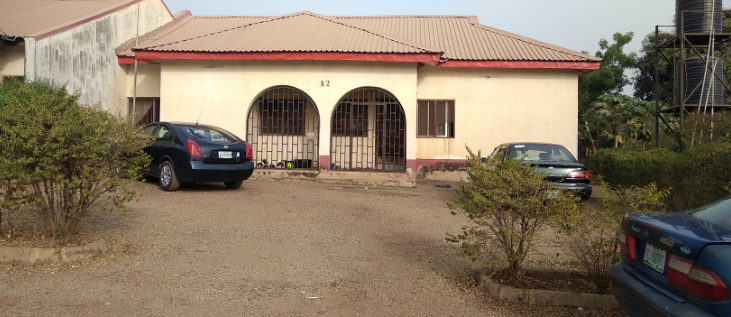 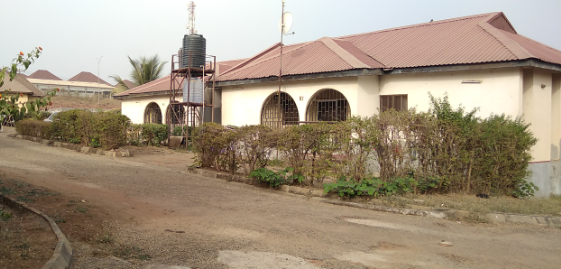 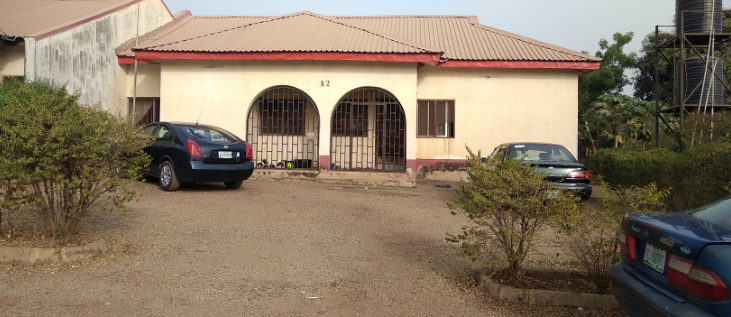 Fig.  53: Hedge plants used primarily for boundary demarcations – NCCE estate                          The hedge plant shown in the picture is popularly referred to as yellow bush among the people of the study area because at some point during the rainy season or if they are well watered in dry season, the young and tender leaves appear yellow in colour (Note: the plant in the figures above do not appear yellow because the snapshots were taken in dry season when they are poorly watered). Observation and findings showed that the plant is common in the estate; every household once had yellow bush as hedges around their house, and all except two still do. In fact, the hedges are part of the estates landscaping design from the onset, but it is unclear if the intention was for boundary demarcation only or for beautification as well. However, as mentioned earlier, the two outlier households have replaced yellow bush with ixora plants which they perceived are more beatifying. These two households in NCCE estate fall into the next category of plant watering to be discussed.The second category of plant watering is watering of flowery and beautifying hedge plants. This involves watering of plants that are meant for beautification and also serve as hedges for boundary demarcation. It is practised by households that are concerned about the beauty of the environment around their houses. The two households involved in this category are Ojie and Abdul’s households which are close neighbours, friends and work colleagues living opposite one another, separated by a street. It is argued that spatial contagion occurs among neighbours with constant visual contact of their neighbours gardening practices and they tend to influence one another (Carol, Hunter, & Brown, 2012). Although, it is not clear if this similarity is a plan by both or personal interests or neighbourhood spatial contagion. But Mr Ojie’s response that he liked Dr Audul’s landscaping and emulated it, could shed light that is more of a contagion case. These two households have their houses modified and beautified, and the introduction of ixora flowery hedge and other beatifying plants appear to have distinguished their houses from all others in terms of landscaping (see figure 54). According to their responses, in order to achieve the desired outcome, the household ensures they water the plant frequently, except when rainfall becomes frequent and they see no reason to water yet. The desired outcome is for the new hedge plant to grow to its maximum height (3 feet or taller) to make their dream hedge that will beautify their yards, which implies that the pace of watering will continue into years in the future as the plant is said to be water loving and the growth rate and increase in height is known to be slow (in figure 54), see the height of ixora plant in the year 2018 and in the year 2020). The house servants in both households were asked to explain how they water the plants. Their responses are evidenced below: 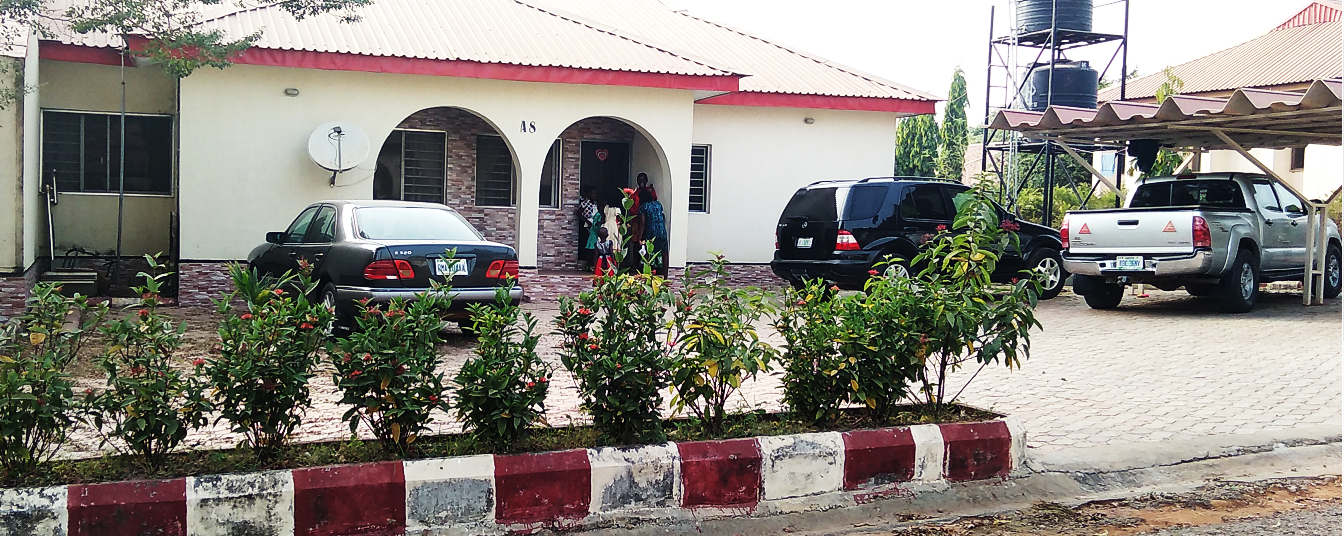 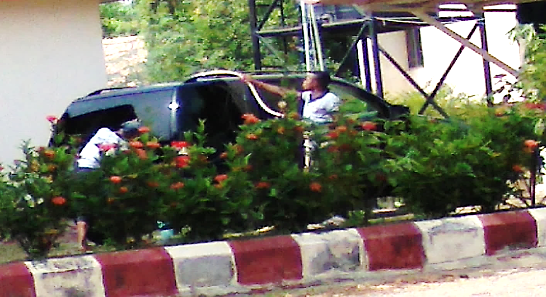 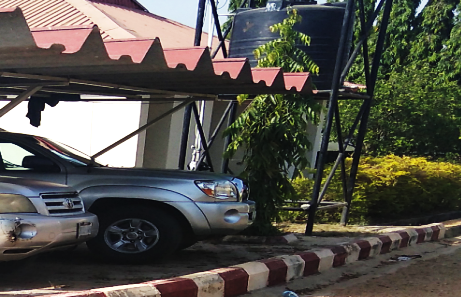 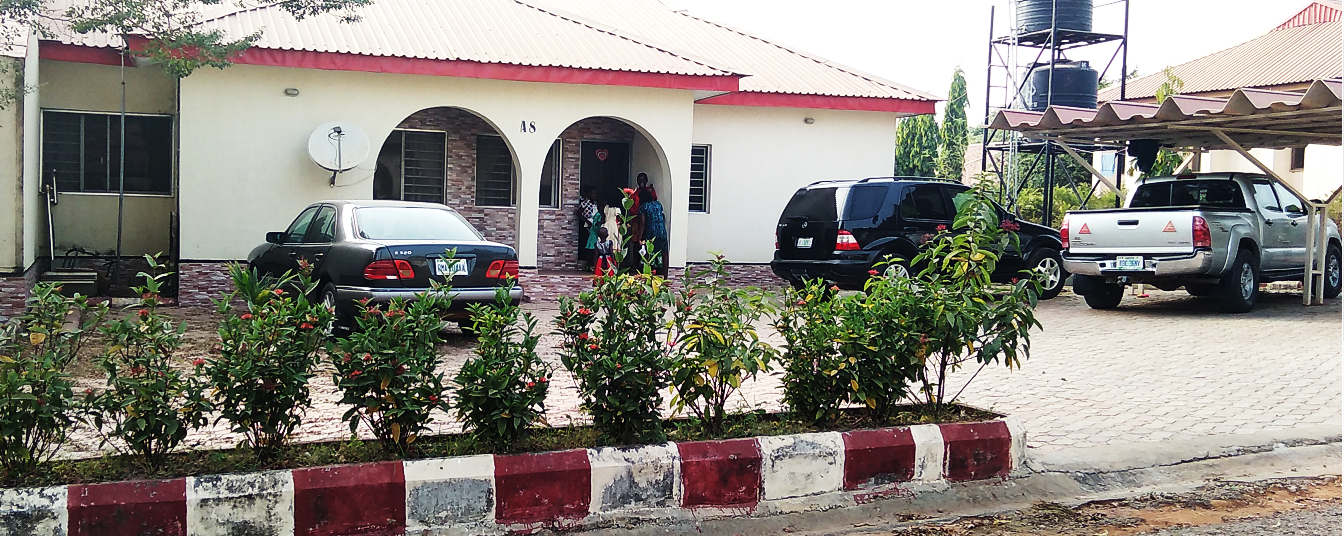 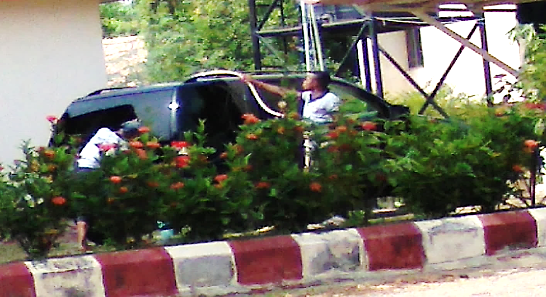 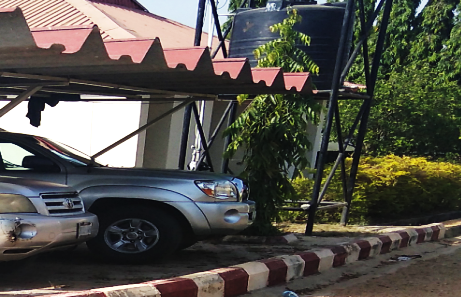                               Fig. 54: top (flowery and beautifying hedge plants in Ojie’s house) bottom (flowery and beautifying hedge plants in Abdul’s house) - old hedges replaced by ixora plant in both houses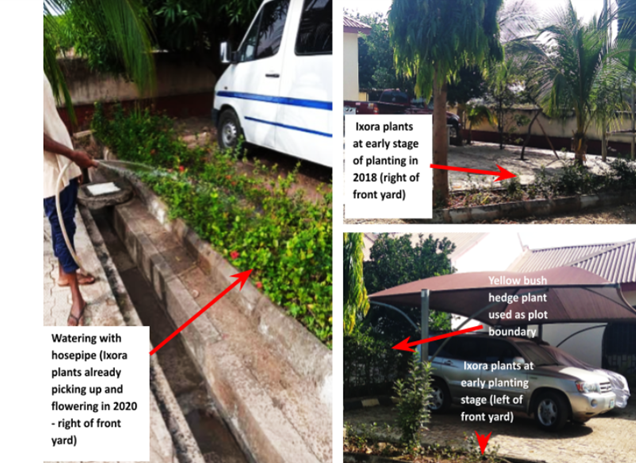 I use hose pipe, is very long so it use to go to this  side  and that side of our house here and there to give water to the flowers, yes, it go everywhere around the house to water flowers (Gera – Interviewee in Ojie’s household)We water the flowers to keep them fresh, we want them to look nice and make our house fine and look good. I normally connect the hosepipe to an outdoor tap and sprinkle water on the flowers.  The watering is done regularly whether it is the rainy season or dry season. I only skip watering if there is rainfall (Idu – Interviewee in Abdul’s household)Apart from the above mentioned cases, other households in the Customs estate keep, in addition to the Ixora plant, climber hedge plants that provide a decorative outlook. Their main reasons are for demarcation and beautification such that the householders do not just water the plant to keep them alive but go steps further to add some decorative features such as entrance arches (see figure 55a).  One can easily contrast figures 53, figures 54, and figure 55 to understand how different households give attention to their plants, which also serves as a pointer to understanding how water demand for plant watering varies in individual households. 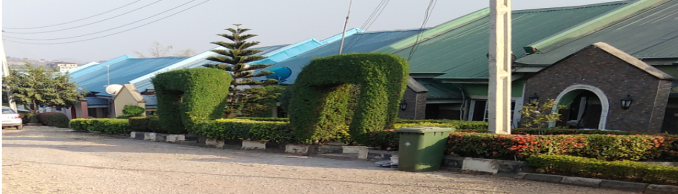 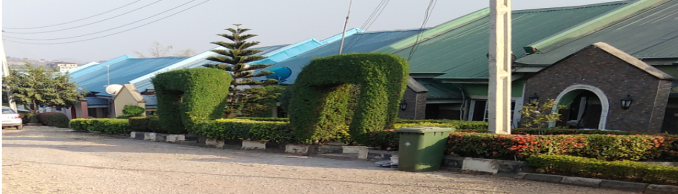 Fig. 55a:  flowery and beautifying hedge plants in Customs’ estateThe third category is watering of flowery plants not used as hedges. This involves keeping and watering a combination of different flowery plants mainly for the purpose of beautification. Four households are identified in this category and interviewed; the first two are Obinna’s and Manza’s households, they live in NCCE estate. The second two are the households of Enehe and Obidi located in MSS Estate respectively. One case will be isolated and discussed as an atypical example of households in this category and that is Obina’s households. Their case is of interest for discussion as it appears as an outlier from all other households in the estates. Obinna, the home owner and interviewee, is a doctor who practised in the United Kingdom over a long period of time before moving into Abuja. In the NCCE estate all other households maintain either yellow bush hedges or Ixora plants as hedges, but they are the only household that keeps and waters a conventional flowery plant garden with a lawn. It is also the only household that constantly maintains their lawn by watering it with an automated sprinkler (see figure 55b). Having seen how the garden watering is done, the interviewee was asked to talk about his gardening and watering experience and his response is evidenced below:I water my flowers and the grasses around my house in the dry season. How is the garden watered? It is watered until they are soaked and we feel they are really watered. In the wet season we may not water, but we do water up to 3 times in a week using a hose pipe and external water pump to give enough pressure for watering (Obina – interviewee).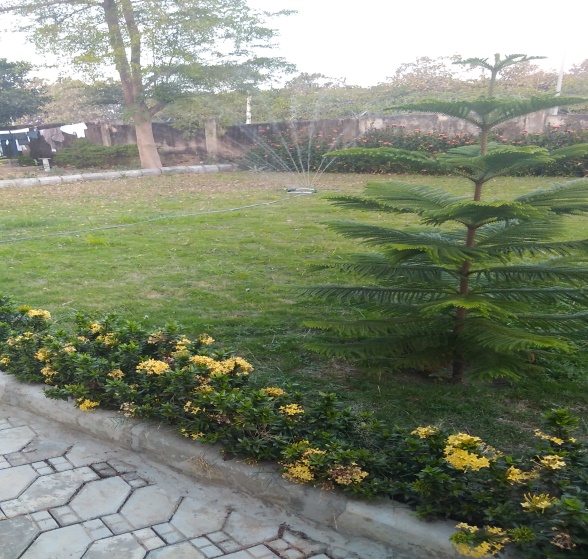 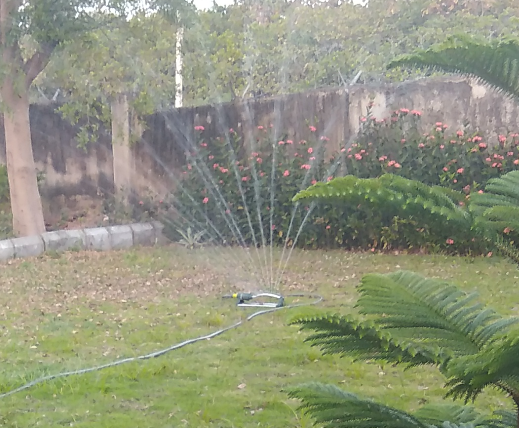 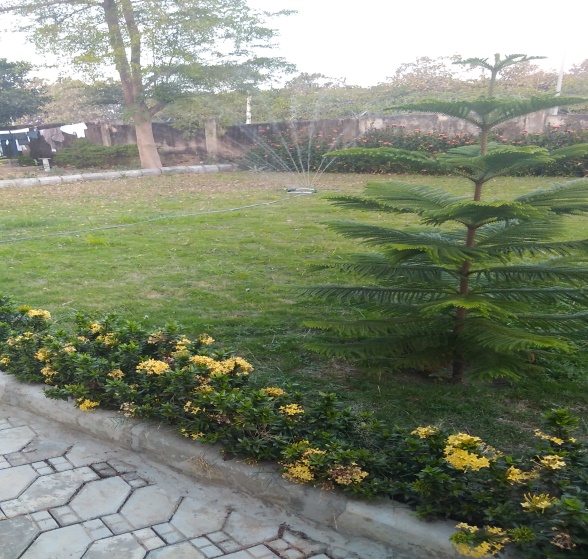 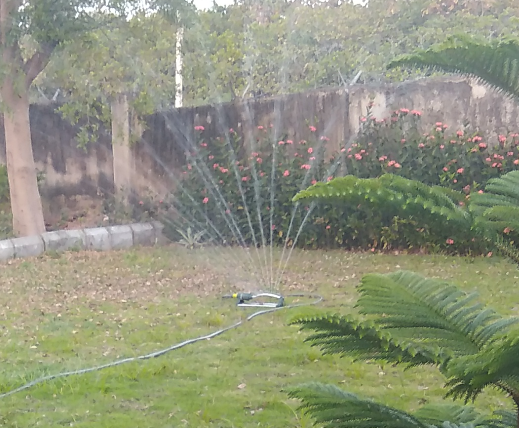 Figure 55b: Aesthetic flowery garden in Obinna’s backyardEnehe, Manza and Obidi are in the same scenario where they water the flowery plants to keep them blooming to beautify their houses (see example in figure 56).  However, their watering methods vary. Mr Mangza waters with hosepipe regularly up to several days in a week because he finds it more convenient using that method especially as he uses an external pressure pump to support the supply from the borehole which provides the desired pressure for manual sprinkling.  Enehe indicated he used a hose pipe in the past but replaced it with buckets and bowls for no specific reason.  He uses a personal borehole and as much water as he wants .    We also water the flowers in the dry season a minimum of once in a week. The flowers were being watered with hose pipe initially, but I just decided to start using the bucket. The watering takes about 10 jerry cans of 20 litres each that is about 200 litres.Here there is a switch from hose pipe to bucket, suggesting the user's degree of freedom to switch practices material at will with no specific thought about the implication for water consumption; further confirming the implication of ownership of water source for practices.  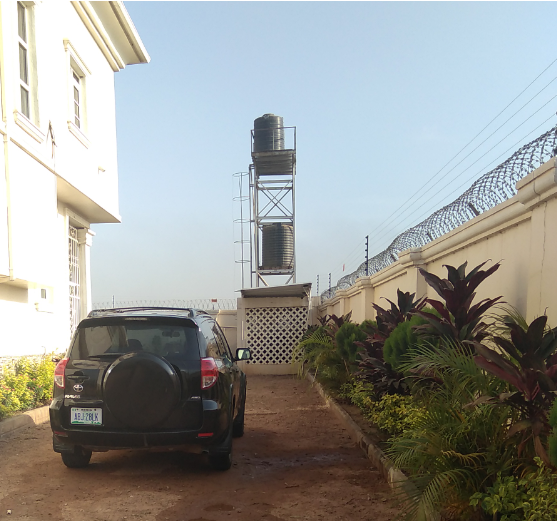 Fig. 56 Assorted decorative plants in Enehe’s yard11.6	 Livestock keepingHaving discussed car washing and plant watering, this subsection discusses livestock keeping, which is the third outdoors practices found in the research. It involves keeping livestock using any available spaces around a house, a practice reported as common in most tropical home gardens (Fernandes & Nair, 1986b). In the course of this research it was discovered that only two out of twenty households confirmed being involved in this outdoors practice, making it the rarest outdoors practice among households in the study area. Abdul’s household is observed to keep birds in a small poultry house, and Ojie’s household had just constructed a shed for snail farming at the time of visit. With regard to snail farming, according to Cobbinah et al., 2008: 25, ‘Snails need damp, not wet, environments. Although snails need moisture, you must drain wet or waterlogged soil’. This assertion suggests that the water requirement in this regard is insignificant, meaning it has no significant  impact on water demand and as such does not require further investigation and discussion in this study.  Unlike snail farming, poultry farming was thought to demand a bit more water, so the domestic worker in charge of the farm was interviewed to explain how they engage with water to care for the birds. Their responses revealed that the farm demands water for two key things: (i) bird hydration and (ii) washing of drinkers. With regards to hydration, the interviewee confirmed that water is served to birds in four litre capacity drinkers and the quantity of water filled in depends on their age and environmental temperature. They drink less when they are one week old or younger, and increase hydration as they grow older; and they drink more on hot days. Moreover the water in their drinkers is changed when it gets dirty and they change it three or more times in a day. With regards to washing of drinkers, they are washed and rinsed under a running outdoors tap located close to the farm house (figure 57). According to the interviewee, the frequency of drinkers washing is dependent on the number of times the water gets dirty and is changed, and it also depends on the number of drinkers used. Their comments below are evidence.We have chicken we take care of and we use water to give them to drink. We also wash their drinkers with water, so we just take the drinkers to the tap and wash them under the tap there. The amount of water we normally give to birds changes. Sometimes we can give like four drinkers, and sometimes more than four drinkers are given when the chickens are older and bigger. So each normal drinker is about 1 to  3 litres  and the type  we give them is the normal small one when they are small  (Idu - interviewee).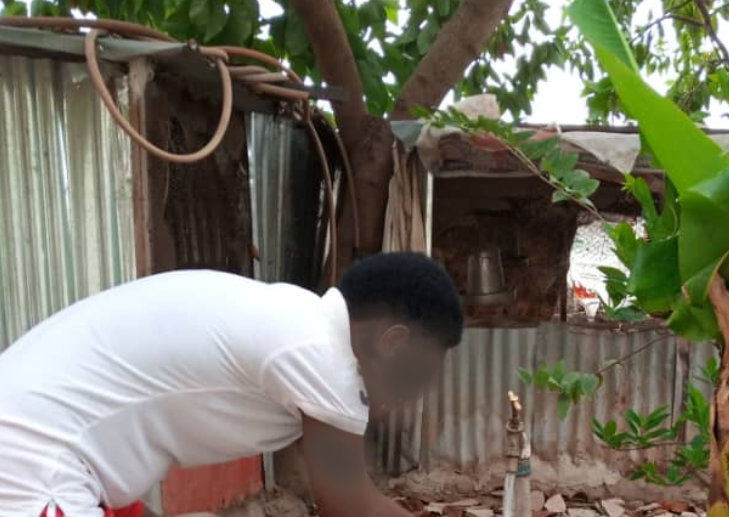 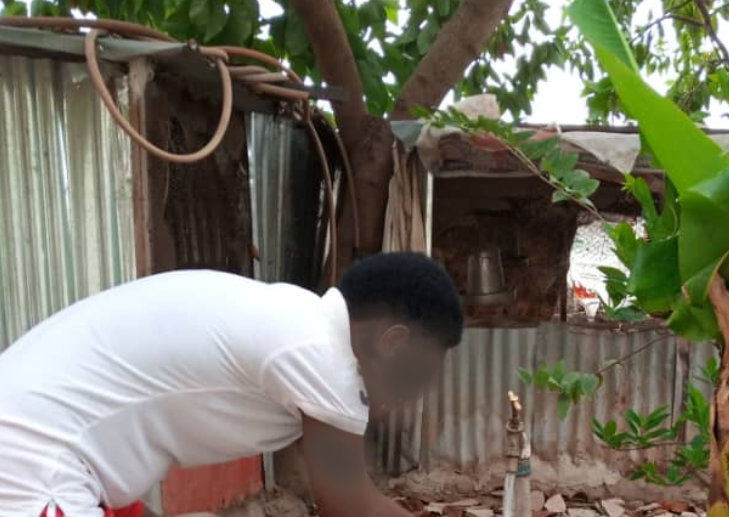 Figure 57: Two bird pens located beside the vegetable and fruit garden in Abdul’s houseWater use for a home-based poultry care described above could be an outdoors practice of significant water demand depending on the scale or size of the farm. However, as noted earlier, it is a very rare practice among the people of this social class, consequently it is yet to be determined if this practice has had any significant impact on household water demand. 11.7	Chapter ConclusionIn this chapter, outdoors practices were explored. Three practices emerged namely car washing, plant watering and livestock farming. Car washing is done by 19 households and the most common method of washing is the use of bucket and scoop bowl. Frequency of washing varies significantly with daily or almost daily washing being the most dominant among interviewees that hold car cleanliness as very important for personal comfort and images; and washing once in a couple of weeks is the least practised among those that do not bother about daily-car-cleanliness. This indicates that overall the majority of people wash and frequently too, making it a practice that should not be ignored for water saving intervention.  Two major reasons emerged for washing cars: firstly, to attend to religious functions and secondly for commuting to the office uses but almost all car owners wash at week-end thereby establishing a link between car use and ‘weekend’ (in this case from Friday to Sunday) activities such as Muslim prayers, Saturday social functions, and Sunday church services.Plant watering is commonplace among the households but the most common plant watering practice is watering of hedge plants (yellow bush) and watering of flowery plants for beautifications other than boundary demarcation. However, it is discovered that 7 households do not water hedges and flowers. The least prevalent activity in this regard is ownership and maintenance of conventional western-style gardens with lawns. Patterns were observed that show that the number of cars owned and washed and the extent of investment into aesthetic gardening increases with household wealth. The method of plant watering and car washing are closely linked and in most cases the male workers that wash the cars do the plant watering and garden care, thereby establishing a gender connection to the practices; and more of these are further expounded in detail in the next chapter.  Livestock keeping is rare, only two households are involved, and one of them which farms snails is of little relevance to water demand, consequently there will be no further discussion or analysis regarding this practice.   CHAPTER TWELVE:  DISCUSSION AND ANALYSIS OF KEY FINDINGS12.1	 IntroductionDrawing on the backgrounds presented in chapters 5 and empirical evidence in chapters 6 to 11 this chapter analyses the key findings from empirical chapters. By doing so it addressed research questions 1 which concerns the influence of water governance on the water supply and demand landscape and how water actors make sense of the problems in the study area; question 2 which seeks to understand the practices and variants that exist, the influencing factors, and the most involved practitioners of practices; and question 3 which is regarding the pattern and bundles of practices/variants that exists in households which reveals the complexity in the practices domain. In addition to answering these research questions, the chapter addresses a scenario situation framed by the questions referred to in chapter 1 namely: given the poorly managed water supply situation, what scenario will play out in a drought situation in Abuja and what practices will change and how? What opportunities are available to explore in order to reduce the chances of water running out?  The chapter also situates the research in global relevance by comparing the findings in this study with the others in the literature. In addition, the chapter sets the groundwork for the conclusion chapter which addresses how the findings in this research apply to the global scenarios. So the chapter is structured as follows: It started by providing a brief analysis of the key challenges faced in water governance, and how these challenges are understood by the professionals. Then it analysed the water sourcing situation in the middle class households and it shaped other practices and their variants and patterns; it then provides an analysis of how practices and variants interconnect and bundle.  In summary the uncoordinated and poorly governed hybridised water supply system in Nigeria is evidence of problematic water planning which lacks household demand management in its entirety.  And non-inclusion of rain harvest infrastructure in housing estates’ water plan provides further grounds for continual dependence on groundwater sources by a rapidly growing population; with far-reaching consequences that may affect the local water landscape, including negative impacts on neighbouring countries’ groundwater. The chapter concludes that although the current water supply model inhibits proper demand management, with government and private sector collaboration and participation, and long term public awareness campaigns supported by implementable regulatory instruments, new ways of sourcing water could be introduced in the planning stage of future housing estates developments.  12.2 	A synopsis of water governance challenges in Nigeria Good water governance involves planning water delivery infrastructure to blend smoothly with other fabrics of developments in the urban and rural settings of a nation and it is an important aspect of national development. Drawing on the responses of the professionals interviewed, the findings in this research show that Nigeria has fallen short of good water governance. For instance, responses from water professionals from different government organisations show very conflicting overlap of organisations’ mandates, lack of collaboration among government organisations which the professionals agree are impeding organisational effectiveness generally. This finding resonates with some earlier findings in the literature (e.g. Okeola and Balogun, 2017; Egbinola, 2017; Adeyemo, 2003). This research also shows that among Nigeria water actors there is inadequate knowledge of the complex problems associated with the citywide centralised water distribution model and how this can be properly managed or how innovative ideas could be injected into the current scenario to develop a new model to ensure an effective  provisioning system in general. As it stands successive governments have been unable to address these problems in a pragmatic way. Moreover, water actors in Nigeria have not given a deep thought to the complex nature of the current water supply-demand problem and its impact on the future of water resources in the country. The situation is also worrisome because the water professionals in this study have demonstrated that in spite of the uncontrolled abstraction reported in the published literature, for decades the government has made no serious efforts to reduce the proliferation of  private boreholes. In particular, there is no indication that the government is insensitive to the impact of the growing population of the middle class on water abstraction, especially the groundwater and how their western lifestyle leads to increasing demand.  As these challenges persist, and considering the only existing National Water Policy is weak to address the current complex problems, the findings show that water professionals in the country have expressed absolute confidence in the awaited National Water Law to deliver a brand new ‘working’ water sector in Nigeria. Since the year 2019 the National Water Bill has failed to pass in the National Assembly of the country. While the passage of the Bill is awaited, the water sector currently relies on the National Water Policy to handle basic water issues, and each agency drafts their internal operational policies. The National Water Resources Master plan was reviewed in 2014 with the aim to address the national water supply and demand challenges (JICA, 2019). A critical study of the master plan by the researcher shows that the plan is mostly focused on reserve estimation and predict-to-provide strategy and no defined water demand management plan. Considering the complex nature of the water practices that are influencing overall demand, the problematic supply-demand landscape, and the endemic corrupt practices plaguing the water sector of the country, it is more useful for the water actors to conceptualise these problems beyond just passing legislation and reviewing the water resources master plan. Whether and how the government will handle this problem depends on how the professionals understand private water sourcing.12.3 	Private water sourcing: a problem or a solution?Reflecting on chapter 5 it has been established that the outcome of municipal water supply failure is the widespread use of private boreholes/wells in Nigerian cities and the professionals in this research agree absolutely with this fact and testified that the boreholes they use in their individual household resulted from these problems. But is the widespread use of boreholes/wells a problem or a lifeline to households without the mains supply or those that are underserved by it. There is a debate now between scholars (e.g. Dan-Hassan, 2017; Oloruntade, et al., 2015; Omole, 2013) about whether private water sourcing is a problem or solution. Oloruntade believes that the government is exploiting the borehole options to meet MDG goals and as such a private borehole option is an ideal alternative to cushion the effect of municipal water failure in the urban sector. But Omole and Dan-Hassan hold a contrary view as they argued that it is not environmentally sustainable for every individual to own a private borehole. These same contrasting views are held by the interviewed water professionals. The professionals (mostly from the private sector and borehole drilling companies) agreed to Oloruntade’s position as they argued that people must have water to survive and by any means including the use of boreholes, but they emphasised the need to reduce the number of boreholes by encouraging estate community shared boreholes, and where that is not feasible, neighbour-shared boreholes should be encouraged. Professionals from the FCT Water Board and the FCDA hold the view that the government should discourage procurement of private boreholes now and in the future given the uncontrolled individualistic abstraction of groundwater is unhealthy for the environment. They believe that the government should work hard to improve the centralised water supply system and expand the network everywhere to discourage the use of private boreholes.   12.4   Water sourcing practices in Nigeria: issues from empirical evidence and the literature  12.4.1   Municipal vs self-supply sourcing practicesWater sourcing methods in Nigeria and Abuja have been explored in chapter 5, revealing hybridised water sourcing model which is made up of municipal supply and self-supply. Based on what is known in the literature and the empirical evidence (in chapters 6 and 7) the narrative about the key finding regarding sourcing practices is illustrated in the causal relation diagram in figure 58. The diagram shows that the problematic water governance and deficit in centralised water supply forced people to use alternative sources and gave rise to two sourcing methods namely municipal sourcing and self-supply sourcing methods. Findings show that municipal supply is less preferred by the people because of interrupted and rationed supply, unaffordability, limited coverage, and the bureaucratic process of securing a connection. A combination of these problems caused the majority of households to procure boreholes which to them is a bureaucracy free alternative that provides tariff-free water, full ownership and control of supply, uninterrupted access, and status-symbol of a middle class household, and freedom from the problems of municipal water supply. Consequently, the self-supply method proliferated and rapidly transformed into the dominant practice that is strongly influencing how other household practices namely: body washing /toilet practices, laundry, kitchen, car washing, and gardening practices are enacted.  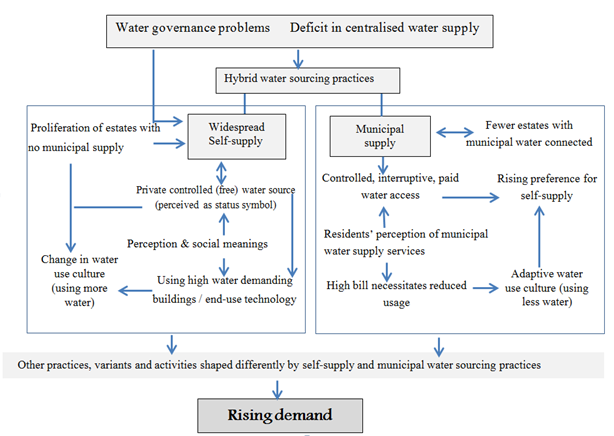 Fig.58 Causal relationship between water governance, sourcing practices, other practices and demand12.4.2    Land use influence in self-supply water sourcingAnother factor that significantly influences self-supply is the freedom to buy land, build a house, and source water privately as enshrined in the Nigeria Land Use Act of 1978 - as earlier highlighted in chapter 5. Interviewees speak confidently about their boreholes being personal properties by law and they do not expect the government to suggest to them regarding economising water. According to some professionals’ responses, the federal government of Nigeria, through the Federal Ministry for Water Resources made a move in the year 2018 to restrict the procurement of household boreholes due to the reports that the Abuja earth tremors in September and November 2018 were due to excessive proliferation of boreholes and over-abstraction of groundwater water but the move suspended. The Land Use Act has the capacity to constrain/restrain the government to attempt to enforce such control especially as the government itself struggles to provide adequate supply to the populace. The Act has been criticised by some authors (e.g. Nwocha, 2016; Aluko, 2012) for leaving an open-ended opportunity for uncontrolled groundwater abstraction. The land tenure system in the study context is unlike in the high income countries’ cities where housing development is to a large extent monitored and controlled. Reflecting on the influence of Land tenure system on sourcing practices in Nigeria, and drawing on the contribution from authors (e.g. Sjöstedt, 2011; Hodgson 2004) who emphasised the relation of land use tenure and access to water in Zambia, land right/tenure system in Nigeria and most low/middle income countries is identified as a major factor responsible for the way people gain access to water.  12.4.3	 Housing categories influence on sourcing practices The way in which households source water depends on whether they are tenants or home-owners and the category of estate they lived in. A tenant uses mainly any source of potable water provided by a landlord, but in some estates a home owner reserves the right to choose their source(s) of water which could be municipal water or self-supply but in others they don’t. Recalling the estates categorization in Chapter 4, the participants that live in an estate that is already supplied with municipal water (category ‘A’) cannot own a borehole because it is prohibited by the estate agent controlling the estate, an example is MSS where Mr Obidi  and Mr Amusikin (interviewees) reside. So they are constrained by their water sourcing practices and that constraint also shapes their other practices. In the second (category ‘B’) occupants are allowed to switch between self-supply and municipal water supply or keep a private borehole as a backup to municipal supply, an example is the Customs estate. In the third, Category ‘C’, the estate is not connected to the mains supply, therefore households rely solely on private boreholes; the majority of estates in Abuja is in this category and an example is the NCCE estate in this study. Occupants in category ‘C’ are free to source water as they wish, and even when the municipal supply eventually reached the estate in future, occupants are free to choose their sourcing practices; category ‘C’ dominates Abuja city and the FCT, and uses groundwater the most, and are less careful with water. But category ‘A’ estates are the fewest in Abuja and elsewhere in Nigeria and in this study occupants of this category demonstrated more careful with water due to municipal water cost.  The lesson here is that participants in category ‘A’ estate respond strongly to water tariff thereby strengthening the neo-classical economists’ view that pricing can be an effective water saving tool, an assumption supported by some authors in the water field (e.g. Kallis & Coccossis, (2003); MacDonald, et al (2001). But considering that only a small percentage of Nigerians are in category ‘A’ estates, for example 7% in Abuja (JICA, 2019) and 3% on national scale as of 2015 (USAID Nigeria, 2017) price will be of no significant effect for water saving in this context. Categories ‘B’ and ‘C’ estate are dominant, they drive the country’s household water demand and if the right to land being right to draw water remains, it is doubtful that centralised supply will gain a significant place in the future among the middle class, especially as almost all borehole owners in this research choose to stick to boreholes even if municipal mains was available to connect.   The findings in this research corroborate the findings from Capstick, et al.’s (2017 p. 3) research on the perceptions of water users in Lagos where nearly 90% indicated strong preference for the boreholes.   However, an outlier situation here indicates that owners of less productive boreholes are as careful with water as the municipal water users. This finding shows that a strong determinant of consumption is having access to constant water in a house. This lesson agrees with the argument held by some authors (e.g. Critchley & Phipps, 2007) who maintain that access to constant supply of water encourages increased use of water thereby raising demand. 12.4.4	    Context comparison of water sourcing practices The finding in this research is relevant to countries that have the following characteristics: (i) centralised  piped water supply is a foreign initiative that dates back to colonial era, and  the government emulates the high-income countries’ standard of centralised water supply but have been unable to achieve that target till date (ii) people engage in hybridised water sourcing and the majority of households depend on groundwater due to the challenges associated with centralised distribution of surface water e.g. in the case of Tlemcem in Algeria (Habi & Harrouz, 2015); Brazil (Hirata, and Conicelli, 2012) (iii) The common factors challenging the water sector in all the countries and which are shaping water sourcing practices are in the areas of governance, finance, high population growth indices and rapid urbanisation, and these and others are common obstacles captured in the findings of OECD’s (2021) research on water governance  in 27 African countries.      Although the above highlighted characteristics are common to Nigeria and other countries, however, a difference exists between some countries and Nigerian and that difference is the way the hybridised water sourcing practices are managed. Some countries did not leave groundwater exploitation freely in the hands of private individuals, contrary to the Nigerian case. For example in Pakistan, the government’s water institutions (to a large extent) took control of, and harnessed both surface water and groundwater and regulated/monitored abstraction and supply to a least 60% of households, (Cooper, 2018). The case is similar in Brazil where groundwater and surface water are drawn and supplied to the public by the water institutions as reported by (Narzetti, and Marques, 2021; Hirata, and Conicelli, 2012); and, incorporating rainwater harvest into building designs is captured in, and mandated by some government regulatory instruments in some semi-arid parts of the country, and encouraged through government incentives in other parts less-rich in surface water (Teston, et al., 2018). 12.4.5     Shifts in and within sourcing practicesThis section briefly discusses how and why sourcing practices shift among the middle class in the study context and it shows that such shifts could happen elsewhere with similar contextual situations. Shifts occur both between sourcing practices (major shifts) e.g. when a household switches from municipal water sourcing to self-supply or the other way round, and within a sourcing practice and it’s variant (minor shifts), e.g. self-supply through a vendor switches to personal borehole or a well, or the other way round when the borehole or well fails.  It is important to note that in the context of this study major shifts are mostly possible among participants living in category ‘C’ estates, and an example in this case is the NCCE estate or among participants in category ‘B’ estate and an example is the Customs estate. Specifically, the shifts discussed here are minor shifts within self-supply sourcing practice. This is discussed because it was the practical experience of participants in this study and it reveals some interesting lessons about the middle class which are highlighted below. To discuss this, the section draws on the empirical evidence in chapter 7. Regarding practices shifting over time, studies have revealed that practitioners adjust practices in response to changing situations, materiality and other intervening factors as demonstrated in the finding of Kadibadiba et al (2018) and stressed by Shove et al (2012) earlier referred to in chapter 3.  So in terms of how practices shifted over time in the study context, household participants in the NCCE estate narrated their experiences of shifting from sourcing practices that encouraged careful water use to those that encouraged less careful use. It is important to note that the shift within self-supply practice happened in 4 stages over a period of 1 to 2 years. The first was the waiting and adaptation stage, which is the period that all households waited for municipal water pipelines to reach the estate, so people depended on the spring/seepage water that runs through an open channel in the estate, rainwater, and a small public borehole with a single tap point.  During this period, the estate community leaders officially applied to the FCT Water Board for pipeline connection and requested to know the cost of connection, and waited for reply, the FCT Water Board/FCDA reply with the cost details. The second was the decision and choice stage. This is the stage that all households met and decided to abandon the plan to connect the estate to municipal water supply. This happened because of the connection quote (cost) presented by the FCT Water Board, which the people asserted was exorbitant and more than enough to provide each household a borehole. The third is the water shortage and crisis stage. Extant literature has captured a causal link between water shortage and various types of crises including communal conflicts (e.g. Zareie, et al., 2021; Grech-Madin et al., 2018; Haddadin, 2001; Falkenmark, 1992), the authors’ claims and reports were confirmed in this crisis state.  According to Dr Ugu (an interviewee) narrated the crisis experience in the empirical chapter. The crisis and conflict was triggered by a dry season when the spring water ebbed and the water table lowered.  This led to the fourth stage which is the individual water source procurement stage. This is the stage a household procured a productive sealed hand-dug deep well with a submersible pump installed, and afterwards all other households did the same over within the same period but over a couple of years each household (except one) procured a rig-drilled borehole attached to large elevated storage tanks.Against this background, it can be said that the sourcing practices which shifted over time for self-supplied water users means there are two time-periods of sourcing practices which gave rise to two variants of self-supplied water sourcing. The first variant is communal water sourcing (i.e.people queuing at the communal borehole to fetch water) which is now just a part of their water sourcing history and that is why it was not a main focus in the empirical materials in chapter 8. The second variant is the private borehole water sourcing which is the current sourcing model. Although this study focuses on the second variant and how it currently affects other household water practices, the way people carried out practices during communal water sourcing period (as explained by some respondents) provides insight into the fact that practices were forced to evolve in response to scarcity. Also reflecting on how sourcing practices shifted, it is now established that even the middle class has the capacity to adapt by using less water to do house chores as well as using waters of different qualities to do different things. For instance participants washed dishes and ingredients without using taps, they washed cars with low quality water from springs and seepages without hosepipe, bathed with just a little water, etc. This finding relates with a similar situation in Mexico as revealed in the works of Eakin, et al (2016). The study revealed how Mexicans changed sourcing practices by exploiting different sources of water and storage methods and facilities to cope with urban water scarcity. In Gaborone Botswana too, Tshepiso Kadibadiba and colleagues investigated practices modifications in times of scarcity and confirmed the dynamic nature of practices as people switched from old practices of basic house chores to new ones and back to the old practices again over time - in response to the fluctuation in water scarcity or availability (Kadibadiba et al., 2018). Therefore, this further confirms Critchley & Phipps’ (2007) assertion that the way people use water and the method used to do water-related things is shaped by how much water is at their disposal for use.  The next thing is to discuss why practices shifted over time. To do this the researcher draws on one of Shove at al.’s (2012) element of practices – social meaning – explored in chapter 3.   It is understood that the middle class communities believe their lived experience should not be to queue for water at a spring or borehole site every day, so the communal sourcing stage to the participant was just meant to wait for municipal supply. So one major reason that practices shifted was the social meaning the middle class population holds of that class, and their perception of the publics’ expectation of the middle class lifestyle. For example, the societal norm is that people in that class live in houses with full indoor plumbing systems to run the best end-use technologies in bathrooms, toilets, kitchens, and outdoor taps for car washing and garden watering, which require constant piped water supply.  In order to enjoy the expected ‘well-watered’ lifestyle, households shifted to boreholes to enable water pumping into elevated storage tanks to upgrade to the initially desired middle class water use life-style. Therefore, it can be supposed that the seasonal water shortage and associated crisis were only a catalyst that helped to trigger the shift to the ‘well-watered-lifestyle’ the households had originally aimed for, and they found a route via individual sourcing option. To all respondents accessing constant supply and running the indoors end-use facilities provide them the much desired cleanliness, comfort, and convenience aligning with Shove’s (2003) analysis explored in chapter 3.12.4.6     Water practices patterns and drivers This section discusses patterns in the practices and their variants, and the drivers of the patterns. It also emphasised that apart from the influence of sourcing practices another way in which practices and variants are shaped is through materials, meaning, and competence.  The practices discussed in this section include body washing practices, toilet use practices, laundry practices, kitchen practices, car washing practice and gardening practices. 12.4.7    Patterns in body washing practicesIn addition to the above discussed, there are few patterns with regard to body washing and they are hereby highlighted in terms of gender, culture (norms/values), and work life. Regarding gender, the females (in both categories of water users) believe they engage more with water generally. And specifically, they assert that they use more water for body washing and more frequently too because they do most of the house chores which are activities that cause sweating and fatigue, hence the need to wash or shower to refresh and feel stronger. This agrees with Ojeda de la Cruz et al.'s (2017) investigation of household consumption in Hermosillo, Mexico as much as it does with Singh and Turkiya’s (2013) investigation of the pattern of water consumption in Haryana state, in India. In both cases, the number of women in a household was found to be proportional to consumption. Confirming this, in a policy brief by UN Water it is asserted that in most societies globally the female gender has more to do with water in a household than the male in terms of usage provisioning and management (Water, U.N., 2006).   In addition, a cultural link to gender impact issue here is that the female in the study context is (culturally and normatively) expected to do most of the house chores even if they work routinely in an office along with the men, to support their families, meaning after closing from work the women still ensure the household chores are done; a situation that put a huge burden the female gender. In order to cope with the stress, some employed domestic workers, and due to the cultural belief by most participants that certain routine house chores are usually women roles (the male can just help out when necessary), the candidates that are available to pick the role of a domestic worker are in many cases the females. Even in most of the families, the female children are mostly tasked with most of the house chores. Moreover, in terms of body washing and outward appearance, most female respondents confirmed that even the modern society still holds a high expectation that a middle class woman should keep fresh and smell nice, and that suggest keeping hygienically clean. With regards to lifestyle factor, it is found out that the office-going participants bathed 2 times in a day – morning and evening on weekdays. This category of water users does not wash for personal cleanliness only, but to satisfy the social expectation to smell fresh and nice in the public space. They do more of relaxed bathing at weekends unlike the weekdays which are characterised by quick body wash or showering. 12.4. 8     Patterns in laundry practices There are patterns that are of interest for discussion and they are shaped by four factors namely: sourcing practices, wealth, work-life and gender. The first is that all municipal water users (except one) owned a washing machine but only a few self-supplied water users owned one. The reason advanced by municipal water users that own washing machines is that the water pressure from municipal supply is often adequate to run a washing and additionally the washing machine helps them to save water and washing time. This is related to the pattern  indicated in the empirical section about showering being dominant among municipal water users. This also suggests that access to piped water with adequate pressure encourages the use of modern appliances such as washing machines, water boilers, dishwashers, etc. The access to constant piped-water supply could explain why, as reported by  Spencer et al (2015, 199) about 95% of the UK population uses washing machines. The second factor shaping patterns is wealth. The wealthier households can afford certain materials/technologies to shape their laundry practices and satisfy their cleanliness and comfort. Such practices or variants are found only in such households.  For example, as highlighted above, 2 households (Mr Obina’s, and Mr Amusikin’s) that showed most evidence of wealth among the interviewees did their laundry only with washing machines because they have no challenge with water pressure or power supply. Dr Obina owned a productive borehole and an additional pressure pump strong enough to supply adequate water pressure for his water using appliances. Mr Amusikin sources from municipal supply and has a backup power source that runs his washing machine and other water appliances so he could do his laundry unconstrained. Another factor that appears to influence this pattern is their past water use lifestyle as both interviewees had lived in the UK and had been used to such practices for long before relocating to Nigeria. The third is Work-life (including schooling). This is also observed to shape the frequency of washing or the choice to outsource laundry. It is observed that in a household in which many members kept the routine of going to offices or schools throughout the week washed more frequently than all other participants in the study. This category of households do hybrid laundering or use paid domestic workers. The municipal water users in this category washed up to 3 times in a week using a washing machine supported with hands when needed, and the self-supplied water users or do a huge one-off washing at weekend with hands or those who own one supported the washing with a machine as required. Still in relation to the work-life factor, one outlier is that Mr Magaji's household outsourced their dirty laundry (due to busy work life) and washed a few children’s clothes with their hands. The fourth factor is gender/cultural issues. The researcher observed that the women were mostly engaged with laundry and not the men.  This was made obvious during interviews as questions on laundering were fully attended by the women but the men could not say much. The men who attended the interview with their wives answered only a few questions but the women answered most of the questions on laundering while the men supported their wives with some comments. However there is an outlier situation (again) with Mr Amusikin and Mr Obina in the sense that they did the laundry most of the time according to them. The two men answered almost all the questions on laundry, Mr Amusikin’s wife only made a few responses. Although the researcher asked no direct question to understand if laundering was culturally the woman’s duty, however, there appears to be some sort of culture or societal norm or expectation playing out in most of the households such that the laundry is done mostly by women. For example, the laundry worker employed by Mr Audul’s household is a woman, the same applied to Abelleg’s household, and in Gad’s household the laundry is mostly done by the female. Thus it implies that gender bias in respect of house work is still rife in households, and specifically, cultural beliefs that laundry is primarily the role of the female still appears strong in Nigeria.  And there are indications most women interviewed are proud of it because perhaps competence in the role is viewed by them as indicative of a virtuous female quality. This appeared evident in the fact that the women responded to the questions with all excitement, without any sign of being encumbered with the routine tasks. In line with this view, Shove (2003) agreeing with other contributors cited Meintjes (2001) who studied Soweto women and found out that, being so used to washing clothes with hands, women were reluctant to accept the washing machine because it was perceived as portraying laziness. Similarly, Burkeman (2018, February) reiterated that globally the female gender is still expected to do most of the house chores whether it is in the UK, in the United States of America, or elsewhere. According to the author, in some cases, however, the men take part in house chores, and possibly that was the case with Mr Amusikin and Dr Obina. The response of Vicky-Smart (an interviewee) further expands the dimension to the gender issue. According to her, the society’s expectation of how the middle class women should dress for the office or social functions or religious worship centre is very high.  12.4.9    Patterns in kitchen practicesIn addition to the above discussed, there are few observed patterns with regard to kitchen practices and they are hereby highlighted in terms of gender, culture, norms/values, work life and wealth. Regarding gender, the females (in both categories of water users) engage more with water generally in the kitchen. The culture in the study context is that the females are expected to do the kitchen work, the male can only assist when the need arises. Although with growing advocacy for gender equality, it is not clear how this culture will change in the near or far future, especially as most interviewed women felt proud to hold onto kitchen chores as their role in the family.  Regarding work-life (including schooling), a pattern observed is that the kitchen work is very light (e.g. just microwaving some fast food, or organising a breakfast pack or lunch pack) or absent in the morning among workers and in households with schooling children or young adult students because of the busy early morning heavy traffic of the city. In Abuja, people living in areas not so close to the city centre where roads are wider and freer, mostly rush out early to escape traffic rush hours so they often ignore morning kitchen work. This pattern is more evident in households where both husband and wife are still working. Another pattern arises with regards to wealth. The wealthier fit their kitchens with more water using facilities like dishwashers and double sinks with faucets and water spouts. The dishwasher reduces consumption and double sinks encourage washing and rinsing in plugged sinks. Also, all municipal water users emphasised procuring less dirty vegetables and other ingredients, a practice aimed at reducing washing time and water.   12.4.10    Patterns in car washing practices  There are observed patterns that are of interest for discussion and they are shaped by four factors namely: sourcing practices, wealth, work-life and gender.   Ownership of a car is a necessity for commuting to work and other places among the middle class. Public transport is usually utilised by people in the lower class and midway to the middle class. What it implies is that the growth of the middle class population (Kharas, 2017; Robertson, Ndebele, & Mhango, 2011) means more households owning and washing cars. Another pattern observed is that all municipal water users do not wash their cars as often as the self-supplied users did. The respondents in this category did not attribute the low frequency washing to attempt to water saving, rather respondent (Mr Magajia), for example attributed it to lack of time, the main reason he often used commercial car washers. Mr Amusikin attributed it to seeing no need to keep washing the car often as long as the windscreens and window screen were wiped clean. Another pattern is faith motivated washing. Muslims washed cars on Friday before driving to the mosque to attend the Friday prayer session. Similarly, Christians washed on Saturday evening or Sunday early morning to drive to church on Sunday morning. There is a fussy distinction between washing to clean up to attend a social function and doing so to attend a faith-based function as both are aimed at ensuring a decent presentation to meet social-religious expectations. What this suggests is that in addition to the consumption on normal weekdays there is more water consumption for car washing every weekend than on any other day of the week as all the interviewees  (except from Mr Ojie and Mrs Abell ) belong to either the Muslim or Christian faith and are practicing. So in all 11 cases people agreed they usually washed their cars before visiting churches and mosques on Sundays and Fridays respectively (except from Mr Amusikin who washes only sparingly).With regards to wealth, the pattern that was revealed is that the wealthier owned up to 3 cars, and in large households they wash two cars to convey the entire family to the worship grounds on Fridays and Sundays. And on weekdays 2 or 3 cars could be washed because a couple going in different directions for their daily routines will use one each and the 3rd car is used for running domestic errands by an assigned worker or helper. This depicts the situation in Dr Audul’s household, and other wealthy households of similar demography and family settings. It is also observed that four households (Mr Audul, Mr Obinna, Mr Enehe,  Mr Jius, Mr Ojie and Mr Manza) that displayed car ownership/wealth in this way, and washed cars at this frequency, sourced  water from their private boreholes. It is assumed that ownership of private boreholes by each of these households could be a factor contributing to the frequency of car washing. Another pattern observed is the gender related one in which all washers are of male gender. This pattern tends to relate with cultural beliefs that help to position the genders in certain roles, just like kitchen and laundering work are mostly done by the women, car washing is believed to be the men’s duty or is better done by a man.  With regards to work-life, it is observed that all participants drove their cars to their workplaces but there is no uniformity with regards to frequency of washing by the people. Although the majority of such participants washed their cars almost daily but a few others washed about 2-3 times in a week and one participant (Mr Papika) washed only at weekends or on a weekday after returning from a long trip and one other (Mr Amusikin) washed twice in a month or less. The lack of clear pattern in this case shows that people are not unanimously keen about car washing as they are regarding laundering and body washing. But given that the majority washed cars almost daily, it could be inferred that car washing in this research context cannot be seen as a practice with insignificant impact on water household water demand, contrary to the findings and conclusion of Pullinger (2013) regarding car washing in the UK.   12.4.11    Patterns in garden watering practicesThere are observed patterns that are of interest for discussion and they are shaped by four factors: sourcing practices, watering technology, wealth, work-life, age, and gender.    The first is that all middle class households owned spaces at the back and front of houses for back gardens and front garden/car packing, so in the context of this study, all the estates studied had some plants to water either in decorative pots or permanently on the ground. But some households are outstanding and attractive due to their gardens (e.g. some households in customs estate and a few in NCCE estates). Water sourcing method appears to subtly shape a pattern. For instance, all municipal water users showed no commitment to keeping and watering a garden except Mr Obidi who waters his garden with buckets and according to him, he reminds his young adult children to be careful with water. On the contrary, the majority of households that kept and watered gardens draw water from private boreholes, those that kept larger and flourishing gardens used hose pipes for watering. This explains why municipal water users are not disposed to keeping gardens due to the cost of water, and even those who may potentially choose to keep one are very much likely to keep a small one or potted plants which could easily be water with a bucket and a bowl.  This implies that private water sourcing encourages household environment greening which comes in the form of aesthetic and food gardens, but municipal water high tariff is potentially discouraging it, thereby opposing the original vision to make Abuja the greenest city in the country. Watering technology is linked with another observed pattern. It was observed that most people that watered with a bucket and bowl kept very small gardens and/or potted plants, and they usually left the older established plants for the rains to water. On the contrary, all users of hosepipes maintained larger gardens and even water older established hedge plants regularly in dry seasons and occasionally in the rainy seasons. Wealth is also another factor and a pattern observed in this regard is that all wealthy households (e.g.  Dr Audul, Dr Obinna, Dr Enehe, Mr Ojie) invested in aesthetic/beautification plants and flowery plants as well as fruit/vegetable plants which they watered regularly. The link between wealth and garden keeping especially for beatification and sometimes for fruits and vegetables is an old one. According to Jeniffer Munroe since the sixteenth century England till now there has been a strong link between wealth/nobility and lush gardening and the middle class has also joined in engaging in gardening as a symbol of social status (Munroe, 2006). Another pattern observed is in relation to age. There is more attention to gardening among older participants as there is less attention for it among most young workers keeping very busy work-lives. Most of the older participants are top ranking civil servants that were less-busy and carrying on with less tasking work-life as they were approaching retirement from civil service. For example, Dr Audul, Dr Enehe, Mr Ojie, and Mr Obidi were all older participants and kept most of the blooming gardens as shown in some pictures in chapter 11. The young on the other hand work mostly for 8hrs daily excluding commuting time, from Monday to Friday throughout a month except on public holidays (excluding essential workers). Consequently they have reduced interest in investing time and resources in gardening. The lesson drawn here is that water demand for gardening rises with age and corresponding wealth, which agrees with the finding of pullinger et al., (2013). 12.5	 Practices bundles This section discusses the practices that bundle and interconnect, and how and why they do so and what it implies for household water use. This section is relevant to this chapter because it reveals the complex causal relationships that exist to shape the way practices are carried out and the factors that determine the frequency of practices. Moreover, the section is relevant to this study in the sense that understanding such complex causal relations in household practices could help policy makers to take a deeper look into the intricacies of the routinized water-use activities such that they will no longer be (naively) conceptualised as simple daily activities that are driving demand, which will require something different form the conventional traditional approach to manage. It is of interest to understand what bundling is, and the words of Alison Browne provide insight:‘’…practices can occur simultaneously to one another either in terms of the time or place in which they are conducted, can have similar features to one another, or be implemented in a way that reflects shared social and cultural meanings (this is known as bundling of practices)’’ (Brown 2015 p. 418).  One way to look at this is that causal relationships could exist between two or more practices such that carrying out practice ‘A’ triggers the need to carry out practice ‘B’.  Another perspective according to the author is that practice ‘A’ could be carried out in different ways and combinations by the same person, for example findings from one of their works showed that the practice of body washing comes in the form of showering or flannel wash or bathing. Showering is more frequently carried out (like up to twice daily) by younger people, and flannel wash more frequently by the older generation. But the young generation also combine both flannel wash and showering and do relaxation bathing either at home (as common among the young female) or outside home (as common to the young male). Again Showering could be carried out for alertness, cooling off or warming up or for stress release or personal time for meditation, etc., just as other variants of personal hygiene could be carried out for different reasons, and the different scenario comes with varying implications for household water consumption.  12.5.1    Which practices bundle?In the context of this study all the practices explained in the previous section will be examined in two perspectives, first to understand which practices bundles with the others and which factors motivate the bundling, and the second perspective is to understand which variants of practices bundle with one another and whether they occur in combinations as described by Browne (2015). Findings in this study revealed that most of the practices in this research bundle in different sets and combinations. In terms of body washing practices it is observed that body washing (whether showering or bucket bathing) bundles with laundering. The argument here is that a clean garment goes into a clean body or a clean body goes for a clean garment, whichever way. In the former case the garment was already clean waiting to be used, but it can only be used (comfortably) after body washing. In the latter case the body was washed to use a targeted garment, but if it is discovered that the garment was unwashed, the user will either go for another garment that was washed or ensure the garment was washed immediately and tumble dried because it was going to serve a clean body. The driving factor in this case is cleanliness and comfort. People are more comfortable when both practices go together. Further, if for any reason a clean garment goes on an unwashed body, or the hitherto washed body later developed odour, it quickly renders the garment unclean and the need for laundering is triggered again, and the cycle goes on. Extending this further, it is also noted that body washing practices and laundering together bundle with car washing practices. The argument in this case is that most people who wash their cars or do some sort of wiping with water find it out of place to sit in a very dirty and dusty car when well dressed for outing because the dirty car appear to degrade their personal presentation in public and the chances of soiling or staining the body as well as the garment are high, thus the driving factors upgrade from cleanliness and comfort to social meanings (conventions and expectation of clean presentation in the public arena).   In this scenario one social need to attend a social function triggered three different practices at once. Similarly, kitchen practices bundle with body washing and laundry practice. The argument in this case is that kitchen work involves mainly cooking/dishwashing (which generates extra heat in addition to the usual tropic heat) thereby causing sweating, body odour and garment odour and staining/dirtiness. This creates an uncomfortable feeling on the body thereby triggering the need for body washing to eliminate the sticky feeling, body odour and sweat. After body washing, the need for a clean garment arises and hence the need for laundering (i.e. the need to wash the used garment and the need to put on another clean garment) and the cycle described in the above paragraph continues and so on. This is motivated by the same factor as the above scenario, i.e. cleanliness and comfort / social convention. Although the case here does not involve going out to the public, the need to feel clean, comfortable, and fresh even in the private enclave of one’s home is important to people because people are aware that even other members of their household do not expect them to stay around with foul odour. This, according to Shove (2003, p.102), is evident in the passion with which people invest in customisation of their personal presentations of looks, body scent, etc., and even home air freshening and conditioning globally. In addition to the causal relation between the kitchen and laundering, it is also important to note that the cultural beliefs and expectations that family meals must be cooked daily has made the frequency of engagement with the kitchen higher than it applies elsewhere where a different culture exists. Such daily engagement with the kitchen consequently increases the frequency of carrying out body washing and laundry practices, and the cycle continues.  12.5.2    Variants of practices and activities that bundleIn terms of variants of practices and the bundling question as described in Browne (2015) body washing practices (i.e. body washing) takes place in two variants, i.e. showering, and bucket bathing, and no flannel washing case was noted. Bucket bathing is the most dominant and it bundles predominantly with private (self-supply) sourcing practice and as mentioned in chapter 8 borehole user require a pump (which is absent in most homes) to have a good shower, hence the preference for a bucket, but municipal water user already have  good water pressure, hence the option of showering. Whether showering or bucket bathing, the practices are carried out by people of all ages with regards to how and why they do it, and the frequency is at least once in a day but mostly morning and night. This differs a bit from the UK case reported by Pullinger et al (2013) where age matters and older people do low frequency washing and more of flannel wash. In the context of this research showering is the new western practice but it has not diminished the prominence of the old bucket bathing variant just yet, due to the fact that private water sourcing somehow usually implies the use of a bucket for bathing in the majority of households. And the main sourcing method nationwide is private supply, meaning less showering on a national scale. But the minority that source from boreholes and still practice showering (by using pressure booster pump) does a combination of bucket bathing and showering as they wished. Municipal water users do showering mostly but do a combination as they wish too. With regards to kitchen practices the two main activities identified based on technologies are washing/rinsing under fast running taps and washing/rinsing in wash basins or under slow running taps. Washing and rinsing of ingredients dirty dishes under fast running taps bundles often with self-supply sourcing practices. That is to say, private water sourcing is often associated with practice of running taps to do kitchen activities, and the motivating factors are to achieve cleanliness while enjoying the convenience that the technology provides. But this same individual that runs water can on another occasion decide to wash in one plugged sink and rinse in another if double-sink technology was provided, or they can wash in a plugged sink and rinse in a wash basin rather than in a sink, and depending on an individual’s level of competence and the choice of method per time. The argument here is that although tap running for washing/rinsing are dominant in households that source from boreholes, just as not-running-a-tap is dominant in households that source from municipal water, either method can be used by either household, and they may switch between them on different occasions. This depends on several factors such as individual’s competence, time constraint (which may be concomitant with less-water-careful rushed washing) or availability of time (which could enable more water-careful slow washing), the number of dishes to wash (having loads of dishes may mean having to run the tap to save time), or for some other inexplicable reasons. This goes to explain how complex kitchen activities manifest themselves in response to various and often changing factors in kitchen practices. The complexity and changeability of practices illustrated in the above paragraph in relation to kitchen water use, is also applicable to laundry practices, car washing and gardening. As already established, laundering is done either by hand in buckets and wash basins or by washing machines. Although washing with hands is common in households, the hybrid laundering approach is used when people who own a machine alternate between engaging it and using hands as occasions demand. And it can happen in various (and possibly changing) combinations such as washing with hands and rinsing and spinning with machine for quicker drying (when the weather appears unfavourable for drying hand-rinsed clothes); or machine-washed and rinsed; or some sets are hand-washed and the others are machine-washed due (as earlier mentioned) to large size, wet weight, or difficult texture; or all sets are hand-washed and rinsed (during sunny and windy weather which dries clothes easily), irrespective of the sourcing practices of a household, with varying implications for consumption. The same scenario is applicable to car washing and garden watering as the methods of washing previously discussed can be alternated depending on a washer’s choice and availability of constant water supply or shortage in supply.       12.5.3    How will practices likely change in case of a severe drought in Abuja?  Drawing the social practices arguments in chapter 3 and the wider literature, this section discusses which practices may change should a severe drought hit Abuja as a result of an extreme climate change as described in a scenario in chapter 5. This discussion is meant to present to policy makers and water actors what could be expected if nothing is done to preserve the water resources especially the groundwater which is currently the main source of water to the majority source of water for household use. In terms of practices, most middle class practices will change (in consonance with the findings by Higginson et al (2014)) who maintain that in times of disruption practices evolve; and elements of practices will change to evolve new practices in agreement with Shove et al (2012).  This will begin with   households in the high elevation areas that use boreholes because they will be the first to be impacted due to the drying up of boreholes. The other households in the lower elevation areas may also change practices as the drought worsens and more boreholes stop producing. The first practices to change will be water sourcing practices. Municipal water will continue to function where possible as Usuma dam keeps receiving supply from Gurara dam in the neighbouring state.  Households which boreholes failed and are in areas where the mains pipe exist will seek connection to municipal water supply. If that option is not feasible they will buy from vendors importing water from neighbouring states. A change in water sourcing practices will affect other practices. The first to be affected and changed is garden practices. People will stop watering aesthetic gardens with hose pipes or they will stop watering altogether as most households do not see gardens as a priority, and instead of washing cars they will be wiped clean with wet towels. People will begin to prioritise indoor water use; and body washing, the kitchen and the toilet would likely be on high priority for water use with the kitchen at the top, followed by the toilet.  For body care flannel washing/quick body wash with little water will replace the old practices of showering and filling up a bucket for bathing. Running of taps in the kitchen will give way to the use of wash basins. Clothes will be washed and rinsed by hand with a little water. As the condition gradually worsens, toilet flushing frequency will reduce and urine is only flushed after some episodes of toilet use when it is no longer yellow; that means the hitherto pathogen-sensitive women will use personal urination containers or commode. Water saved from laundering will be saved for toilet flushing and the wastewater from the kitchen will be used in vegetable gardens as some households may begin to plant some for food because they will most likely become scarce or costly in the markets. Overall, old practices will be practically altered to cope with the water shortage, the richest will be the last to modify their practices because they can afford to buy water and sustain their usual practices for a while. The scenario narrated above will agree with the findings of Kadibadiba et al (2018).12.5 4	     Expectations in spite of governance challengesWhat should be expected to happen next given the difficulty in legislation and weak governance? A lot of research exists about water in Nigeria and very useful suggestions and recommendations have been presented, but the weakness and corruption in the mainstream governance hinder implementation. Given the difficulty in legislation and government weakness, the researcher suggests that an autonomous agency be established by the government and foreign donor agencies, and the agency will be run collaboratively by both Nigerian and foreign experts in the water and environment sector. It should be jointly funded by the Nigerian government and foreign donor agencies; and the purpose is to further study and identify past research recommendations and suggestions (including those in this study) which can be practically implemented to solve some of the problems in the water sector. Such findings and solutions can be reported to the government and followed up to ensure the full implementation of the suggested solution. Based on signed agreements and resolutions the Nigerian government provides the fund for implementation of the projects emanating from the research recommendations, or the government can seek support from local philanthropists or charities abroad where necessary. But the implantation will be actualised under the watch of the autonomous agency. This suggested body will operate legally from outside of the government’s influence and its politics to ensure transparency and effective implementation of projects for the common good of all.  In this context, in order to make a difference, the government in collaboration with any foreign expert partners could establish the National Centre for Water Governance aimed strictly at capacity building in water governance as it relates particularly to the Nigerian and other similar contexts.12.5.5    Possible practical water saving steps  There are many innovative patented inventions lodged with the Federal Ministry of Commerce and Industries in various fields including cheap inexpensive power generation machines, etc., begging for sponsorship and implementation. So the government can fix electricity through innovative strategies and make power supply affordable to encourage the use of washing machines. With support from foreign partners the government can task Nigerian engineers to develop affordable water saving washing machines with almost 100% local content for household laundering. The government can trial manual washing machines that require no electricity and test-run it in a pilot research to test the acceptability to the public and introduce it to the wider market if successful. The government can work with manufacturers to phase out in kitchens and bathrooms taps that can be left open to run, and outdoor taps that can be opened to run should not be designed to fit indoors; introduce toilets with small cisterns, and soaps with less lather. In that way it will discourage unsustainable kitchen and bathroom practices. In terms of corruption problems, most corrupt practices are aimed at financial benefits. The government can introduce an effective e-governance system that will block avenues for as well as trace financial corruption for significant reduction in the corrupt practices that run the water and other sectors down.   As a part of the practical exploratory efforts to make a difference in the future, the government could establish a Centre for Water Use Practices Education and Climate Change Adaptation for up-coming young adults in secondary schools and a second part of it for older women. The Centre could be affiliated to the national curriculum as a short course which all children will usually undertake in high schools but the teaching and training will be delivered physically and online in the centre where both locally based staff and foreign partners will run the lessons, administer evaluation, and provide certification which could lay a rudimentary foundation to a future career in sustainability profession for any candidate interested in further career development in that field.  12.6	 Opportunities for harnessing available water resources   The researcher argues that there are opportunities available to the government and the people of Nigeria to think outside of the current water sourcing model so that the population will not depend only on individual household groundwater sourcing and the municipal water supply, but instead people can begin to appreciate the huge potential in exploiting rainwater harvesting alongside the current water sourcing model. As earlier mentioned, the new options which the government and the people could explore are: rainwater harvesting and community boreholes system. Rainwater harvesting can be done from the roof into a domestic water storage chamber and it is an option that has been ignored for decades among the middle class in Nigeria. The potentials available to the country for rain harvesting vary with geographical regions. As discussed in chapter 5, Nigeria is rain-rich in the southern region (above 4000mm), and reduces from the middle-belt towards the northern part (above 2000mm to below 600mm respectively), (Ishaku and Majid, 2010).  This suggests that there is a huge potential in the south and the middle-belt to engage extensively in organised rainwater harvesting; and even though the volume of rainfall in the north is relatively lower, opportunities still exist to harvest what is available. Urban household rainwater harvesting and the usefulness of the water depend largely on individual roof areas and roofing materials. In Nigeria for example, personal observations reveals that most houses are roofed with aluminium, zinc and other non- asbestos materials which as asserted by Bello & Nick (2015) are scientifically known to be physico-chemically suitable for rainwater harvesting, further supporting the justification to exploit this option.The harvest could be organised for two categories of residential settlements: the first is the already built-up areas (harvest category-1); and the second is the new unbuilt (proposed) residential areas (harvest category-2). ‘Category-1 consist of middle class households living in currently existing estates and a few live in other houses located in various locations outside of corporately built estates, the group of middle class households living outside of an estate community exist by acquiring lands and building their houses in any location they wished. To actualise such a new programme for category-1-households the rain harvest programme could be launched as a national advocacy campaign with the government fully involved and carrying the people to promote the use of rainwater for household uses excluding for cooking, drinking, body washing for exceptional cases of people who may have sensitive skins that may react negatively to rainwater or feel uncomfortable. Due to the negative meaning already held by the Nigerian middle class of rainwater harvest (as mentioned in the sourcing practices chapter) the advocacy campaign and programme will need a lot of efforts from the government and interested NGOs to sail through; it may take such concerted efforts to convince households because a lot of households have been used to groundwater from borehole, so to augment it with rainwater which is considered less-clean will take some time, especially with a household that their borehole is still performing/yielding optimally. But to the researcher, with much effort and advocacy backed up with publicised leading practical examples of rainwater use shown by top government leaders and politicians and renowned public figures championing the course, to safe the future of the water resources could influence the public (over time) to alter their view and social meaning of rainwater use, and gradually accept a new trend of using different waters for different purposes. If that could be achieved, then it could become law in the future which could guide practices without public resistance.Moreover, in places with high risk of groundwater depletion it may require some bit of legislation and some form of financial support from the government for procurement of rainwater storage and plumbing systems to run the newly introduced water source.  One case of a citywide rainwater harvest programme which Nigeria can emulate and improve upon is the Brazilian case reported by Teston et al (2018), earlier mentioned in the water sourcing practices section of this chapter. Rainwater harvest for category-2 (i.e. proposed new estates) takes a fairly different dimension from category-1. In this case, rather than embarking on an advocacy campaign, the government could enforce the incorporation of rainwater harvesting into individual building designs by legislation as highlighted in Teston et al.’s (2018) work. In category 2 rainwater harvest, each building is fitted with a skilfully designed and tested rainwater harvest and storage system which provides filtered water for household use. The rainwater could be used for toilet flushing, garden watering, car washing, laundering, and possibly body washing practices; moreover, professionals could educate the public on simple water treatment methods that could improve the rainwater to the WHO recommended quality that is fit for kitchen use. With regard to corporate groundwater management, it is almost infeasible to enforce any abstraction control or monitoring in ‘category-1’ housing estates because the existing boreholes/wells have been privately procured and maintained. The best the government can do is to understand peoples’ practices and take advantage of change points to design interventions that could reduce consumption, as further explained in later sections.  But the case could be different in category-2 housing estates. In this category an individual building has a rainwater harvesting system and a storage chamber attached to the building for household use at design stage. In addition, instead of individual boreholes for each household, one large-diameter borehole can be procured. The borehole could be designed to serve a community of households and appropriately cited by a professional (geophysicist), and the drilling supervised by experienced geologists or hydrogeologists to ensure accurate borehole logging. The difference in terms of procurement between this type of borehole and the type current used by individual households in category-1 is that all the hydro-geo-physical data will be collected at drilling and installation stage, and usage data are acquired periodically by the drilling company and those data will be made available to the appropriate government agency (as required by law) to aid groundwater spatiotemporal consumption monitoring and hydrogeological modelling. In terms of how the water is supplied to households and monitored, groundwater is pumped from the community borehole into a set of large (elevated) tanks which are high enough to supply to households by gravitational push or supported by pressure booster pumps and each household is metered to check and ensure that consumption rate for each household is not beyond prescribed threshold set by regulatory agencies. It is understood that using a borehole attracts maintenance cost, so each household contributes periodically to a common purse to fund the maintenance of the community borehole according to individual household’s consumption. This approach to groundwater supply and usage monitoring opens up opportunities for the government to contribute to managing groundwater exploitation. Government control and management of groundwater is an approach that could be exploited as exemplified in the case of Brazil reported by Narzetti, and Marques (2021), Hirata, and Conicelli (2012), and in the case of Pakistan reported by Cooper (2018). The authors provided insight into the opportunity that exists for citywide corporate   management of both surface water and groundwater by utilities and/or the government. Also, another example is that of India which the government signed an agreement with the World Bank to support a national groundwater management programme with fund and technical support where possible (World Bank, 2020), an approach which could be emulated and improved upon by the Nigerian government and in partnership with interested private organisations.12.7	 Chapter conclusionThis chapter brings together the key findings in this research. To do it began by recapping the key challenges in water governance in Nigeria which are identified as inadequate knowledge of the water resources sector.  That poor knowledge is blamed for the initial struggles by successive governments to get the sector on course and working properly. That struggle lingered in the system as efforts to craft water policy instruments and their enforcement continue to be advanced. But population growth and people’s need for water did not wait for the government to stabilise the shaky water governance foundation and the situation became complicated. Other impediments such as funding, lack of technical manpower further weakened governments’ effort toward household water provisioning. Determined, the government continued to make efforts at national state and local government levels to provide piped water in urban areas but the coverage was insignificant compared to the rate of urban expansion and the end result became the proliferation of self-supply methods in form of private as well as communal boreholes ownership which the majority of the population use on the grounds of the 1978 Land use Act. The government is still in the process of crafting and overarching water bill which is claimed to have been politicised. Currently the government relies on the 2004 National Water policy and the national water resources master plan to pilot the sector. But one overarching error by the government is that even the current policies are hinged on the predict and provide approach aimed at funding only the centralised water supply method and ignoring other water sources and the potentials, and household water demand management plans are elusive.  The hybrid water supply system that resulted from governance problems is understood to have developed into two main sourcing practices (municipal water sourcing and self-supply water sourcing) which are understood to have been influencing the way other practices are carried out. The municipal water users are understood to be very price conscious and that influenced their generally careful ways of carrying out the various household practices except in toilets flushing and manual laundering by hand. Private water sources users are understood to be less careful with water because of the meaning they hold that water is more or less free and will continue to remain. Peoples’ practices have been drawn to focus in order to understand how practices and their variants relate with multiple other factors to shape demand. Therefore the chapter analysed all the practices identified in this research and discussed how practices and the variants vary among households and the two categories of water users and relate them to the available literature on the other African lower-middle income countries and elsewhere with similar context. The chapter also reveals that practices bundle in varying ways while they are influenced by multiple factors in which are multiple factors ranging from technology to social-cultural forces, user’s competence, in addition to other physical phenomena such as weather and water scarcity. The key message is that there are complex causally related factors that are driving the way one practice interacts with the other practices and within one practice there are other determining factors shaping its variants and all these factors are capable of evolving over time and affect the ways practices and variants evolve to drive overall water demand. This suggests the problem of water demand is far more complex than water actors had imagined and this is evident in fact that all over the world water supply and demand management remains a major concern to most governments. Therefore, in order to implement effective water demand management, the complexities in practices and the driving factors need to be well understood in order to introduce effective interventions.  Given the clear indications (based on the participants responses) that there is high rate of water consumption by private water users because of the way practices are carried out by the people, there is need to look into various opportunities for changes that are aimed at securing the future of the aquifers and the water resources in general. It is clear from all indications that it will be very difficult for the government  to achieve its aim to establish a world-class centralised water supply system in Nigeria, and continuing to pursue that project has been a major problem in the water sector. This chapter argued that it will be more productive for the government to consider other change opportunities exploitable.  CHAPTER THIRTEEN: CONCLUSION13.1	IntroductionThe problems facing household water supply and demand in most low/middle income countries are long standing and some of these problems have been impacting household water use and overall water demand among the middle class. Governments in most African Low/middle income countries are struggling to provide centralised water to households in the cities in the context of rapid urbanisation and major demographic changes leading to chaotic water provisioning systems and a majority of households are resorting to self-supply from various sources. In relation to this problematic context, this research investigated the daily household water use practices and the variants, how they are constructed by various interplaying factors in complex ways to shape overall household water demand.  Household water issues have been investigated by several authors from different perspectives as presented in the literature reviews of this work. Examples of such studies focused on integrated water resources management, urban water quality and public health concerns, urban water consumption per capita, water security/insecurity, etc. Although these are very laudable contributions, they did not address the complex and often inconspicuous things going on with water use which are driving demand in the middle class households in an urbanising African city’s context. This research focus is important because household water demand keeps rising and demand management is mostly not in place, and the in-depth knowledge of the practices that are driving the demand in urban middle class households is lacking. The middle class population is in focus here due to its rapid growth and the western household life-style they have adopted is more water demanding and exacerbates the draw on water, an assertion captured in OECD’s (2021) report on water governance in Africa. This work is distinct because it used the social practices theory approach for an in-depth study of the causal complex relations between the nature of water governance in Nigeria, the middle class household water sourcing methods, and other elemental factors which are shaping different practices and their variants, how these come together to impact on overall household water demand, and the key challenges these issues present to supply-demand management and the opportunities that exist for policy makers and intervention designer to trial changes.In order to address these problems the research was guided by three questions: 1. How are institutional issues constructing water supply and demand landscape in rapidly urbanising African cities, and how are they perceived and managed by government and other water stakeholders? 2. What water use practices and variants exist in the middle class households in rapidly urbanising African cities, what are the factors driving these practices and the variants, and who in the households are most engaged with certain practices?  3. Which practices and variants interconnect and form patterns, and bundles, and what is the implication for water demand management? The questions and their related objectives (as presented in chapter 4) guided the research. Research question 1, were addressed by the empirical findings in chapter 6, questions 2 by the findings in chapters 7 to 11, and question 3 by the discussion in chapter 12.To gather the required data and information for the study, as explored in chapter 4, Abuja the capital of Nigeria was used as the study area and a qualitative approach was adopted due to its capacity to reveal the fine-grained details needed to understand (in a deeper sense) the subject matter. Semi-structured interviews and focus group discussions were used, supported with observations and photographs for illustration. The rest of the details on how research was carried out are captured in chapter 4.  The aim of this chapter is to summarise the key findings presented in the previous chapter (chapter 12). In terms of structure, the rest of the chapter presents the summary of key findings as they discretely relate to research questions 1, 2 and 3 and drew generalised conclusions to show that the findings relates to other wider contexts in Africa and elsewhere, and further suggests what governments could do differently or modify to salvage negative trends. Next, it presented the reflection on research methodology and method to highlight its validity and the challenges encountered. This is followed by a discussion of the implications of the findings for policy and presentation of recommendations. Then the key contribution of the research and further research directions were presented.  13.2 	Addressing research questions: the key findings To summarise the key findings, this chapter refers to the 3 research questions and objectives presented in chapter 4, and the questions are recalled and highlighted in the introduction to this chapter. These research questions and the outlined objectives relating to each question are used to explain how the overarching aims of the study (presented in chapter 1) of the thesis are met. 13.2.1    Addressing research question 1 Reflecting on question 1, this study seeks to know how organisational issues are influencing and may still continue to influence the way the middle class households access water and how those issues are understood and managed by the government and other water stakeholders. The objective was to explore how actors in water governance and urban planning understand what is going on regarding water supply and demand situations and private self-supply in relation to the way people use water; and whether they collaborate to address the problems inherent in the human-water –urban environment connection in the study context. These questions and objectives were addressed through findings presented in chapter 6, and they are summarised below.   In summary the findings reveal that water governance is facing very serious challenging impediments whether it is in the wider country context or in the Federal Capital Territory, Abuja. Regarding Abuja, in spite of the well-crafted arrangement and a master plan to ensure the success of the citywide centralised water distribution to households, the plan failed to materialise as expected by the government and the public.  Water to distribute is abundant, the FCT treatment plants were expanded and a surplus quantity of treated water  is stored, but the infrastructures to achieve that target distribution coverage are grossly in short supply. This finding corroborates the reports of other authors (e.g ,JICA, 2019; Obiadi, et al 2019). As a result of this failure in the municipal supply system, self-help effort by the rapidly growing population resulted in private water supply from individual boreholes/wells. As revealed in chapter 6, this practice is rife in Abuja and it is impacting the city’s basement complex aquifers which hydrogeologically are not (water rich) enough to sustain the population in the future if the current population growth rate and borehole/well proliferation are sustained or increased. There is a divided opinion among professionals about whether the current trend (hybridised water sourcing) is a very serious problem in itself or not. This division implies that it may be challenging to achieve collaborative efforts among the professionals to work towards solving the human-water-environment connection problems given the divergent perspectives. However, all the professionals also posit there are great potentials to reduce the ongoing dependence on groundwater if a systematic rainwater harvesting programme is introduced in Abuja, which could serve as a model for the wider country. The key challenges shaping Abuja water landscape (as well as other cities in Nigeria) include government’s inability to innovate strategies to implement sustainable water resources development and simultaneously create the means of providing community boreholes to the existing settlements (formal or informal) as in the case of Gwagwalada Area Council in the FCT and work closely with estate developers to provide low-cost housing and water for the urban poor and for the richer class, with the aim of significantly regaining control of formal development plan   They argued that if the government ensures that houses are built only in locations where groundwater or surface water is provided and managed by utilities in sustainable ways, there will be a significant change to the current water supply-demand landscape, and that will be a positive development that will enhance water security. But given the weak nature of the government and the lack of political will to enact necessary changes, it will take a very significant change in governance itself to activate changes in the various sectors that affect water directly and indirectly. However, all hope is not lost, considering the fact that the government had restructured and rebuilt several slum towns in Abuja into well-planned formal settlements in the past, it is still possible to effect some changes in the medium and long term.  The Nigerian water provisioning challenges mentioned above are similar in other low/middle-income countries. For example many cities of other low/middle income African countries are still struggling to maintain an efficient centralised water supply system till today. For example: in Ghana (Amoah and Yahaya, 2013), in Burkina Faso, Kenya, Tanzania, Uganda and Zambia (Armah et al., 2018). Outside of Africa e.g. in India a similar struggle prevails as capture in the work of Naz and Subramanian (2010, 3-5) and Brisce and Malik (2006, P. 8), the centralised domestic water supply system is poor and failing that has forced the population into self-supply from tube wells giving rise to millions of wells in those countries and over 80% of homes in the low/middle-income countries rely on groundwater. The argument here is that the government and water actors need to come to terms with the fact that the citywide expansive centralised water distribution model cannot catch up with the rate of city expansion in various countries and as such it should be implemented only in isolated locations in the cities where feasible and manageable. Water actors need to accept the fact that the boreholes and tube-wells have come to stay in the communities and households they currently exist in; and it is the responsibility of the government to gain a deeper understanding of water sourcing practices and the drivers and innovate new ways of addressing water provisioning. It is also their duty to ensure that the people are well informed about the risk of aquifer depletion and severe water scarcity which they all face in the future due to excessive abstraction, and the opportunities available to them to reduce or avert the chance of such an extreme undesirable event by taking water stewardship positions.With regards to the second part of the objective, chapter 6 reveals that apart from the collaboration between the government and donor organisation/NGOs, there is lack of collaboration among various government organisations as well as between government organisations and the private sector that are engaged in water provisioning through water vending and borehole drilling. Among government establishments, there is a major problem with overlap of responsibility and disjointed operations that lead to duplication of efforts or lack of attention for some areas of need. The only collaborative effort highlighted by professionals is the relation between the Nigerian Integrated Water Resources Management Commission and two Associations namely Borehole Drillers Association of Nigeria and Association of water well Drilling Rig Owners and Operators aimed at identifying and licensing professional well / borehole drillers and ensure that they comply with the country’s standard guidelines for borehole drilling and installations.This finding is similar to what obtains in other countries. According to the OECD’s (2021) report on water governance study carried out in 27 African cities, lack of collaboration among institutions (institutional fragmentation) is identified as a major in most of the countries (e.g. Bangangte, Cameroon; Accra, Ghana,  Abidjan, Cote d`Ivoire; Brazzaville, Democratic Republic of the Congo; Kampla, Uganda; etc.).This is supported by the critiques advanced by McIntosh et al (2014) and Friend and Thinphanga (2018) as well as (Pittman, (no date), who all strongly confirms that in most low/middle income countries, there are serious problems of fragmentation within water institutions, and poor collaboration among government organisations. In addition, most governments drive the water agenda (at best in collaboration with international donor agencies and NGOs) but totally in isolation of the private sector network which controls most of the provisioning to the wider population (Solo, 1999).  Another major factor identified by the professionals to hinder the success of water governance in general is lack of political will by successive government administrations to initiate and enforce programmes aimed at achieving specific measurable tasks and targets. This resonates with the findings of Mike Muller, for example the case of South African government’s demonstration of weak political will to apply strict water saving measures in Beaufort West in 2010 until the water shortage crisis deepened and risked over 50,000 lives. (Muller 2016, 71-76).13.2.2    Addressing research question 2: Key findings  Reflecting on research questions 2, the study seeks to know what water use practices and variants exist in the middle-class households in rapidly urbanising African cities, and what are the drivers of these practices and the variants are, and who in the households are most involved in certain practices. The objectives are to identify the various practices and their variants as well as investigate the role of water source ownership, household technology, socio-cultural forces, religious beliefs and weather in constructing water practices. And in addition, to verify whether people of any particular gender or social status (e.g. domestic staff, other domestic helpers, etc.) in a household are the most involved in carrying out certain practices and why that is so.  The practices that exist in the middle class households are discussed in chapters 7, 8 9, 10, and 11 and they are water sourcing practices, body washing and toilet practices, laundry practices, kitchen practices, and garden / car washing practices.  Chapter 7 reveals that there are three main variants of water sourcing practices. The first is municipal water supply which is the responsibility of the government and utilities.  The next variant is the private self-supply sourcing which includes sourcing from individual household boreholes and wells, purchase of bottled or sachet water for hydration, and purchase from vendors. The third variant of sourcing practices is the hybridised sourcing which combines the municipal supply and self-supply. Of these self-supply options, sourcing from private boreholes is the most dominant and they are managed by individual households. Poorly governed self-supply sourcing  is a product of governments’ inefficiency which evolved into the major practice which is influencing the way other practices are enacted. In most African cities the situation is similar to this research context. Studies show a varied degree of average piped water coverage in all African cities. For example, a survey of 20 selected African countries reported by WHO/UNICEF in 2019 and cited in OECD (2021) reveals that only South Africa and Morocco has achieved over 90% piped water coverage. The overall result shows that in the majority of African countries piped water supply coverage is beginning to decline resulting in increasing dependence on self-supply from boreholes which is becoming widespread in most of these countries. The situation is similar in some Asian and Pacific regions. Foster et al (2021) analysed 77 datasets from 26 low/middle income countries in South Asia, Southeast Asia and the Pacific and reported that percentage of household dependence on self-supplied water was over 30% in 2018 and it is understood to increase by over 9% annually; similarly Shan, et al (2020) and Dos Santos et al. (2017) reported large scale reliance on self-supply in India and Latin America respectively. The lesson here is that citywide coverage of piped water supply means wider access to water and higher consumption as constant access encourages higher volume of usage. Chapter 8 focuses on body washing practices and toilet practices. Concerning body washing the chapter reveals two main categories of body washing practices namely bathing and showering and the variants collectively are: daily bathing with bucket, leisure bathing, ritual/religious bathing (ablution), daily showering and occasional showering. Of all the variants, bathing with a bucket is the most dominant and may still remain so for a long time because the practice is mainly due to the dominance of borehole /well sourcing practices. According to the findings, people use buckets mainly because of insufficient water pressure from the overhead storage tanks to drive the showering, which explains why showering is more practised in households supplied with municipal water. Of all the above body washing methods, the use of bucket is technically more water saving that the shower, at least for the fact that the user is quantity conscious and the practice of refilling the bucket for several repeated bathing is not rampant, so in a way the lack of pressure for showering has reinforced a water saving method of body washing. With more advocacy and technological modification of indoor taps to more water saving ones, chances are that bucket use will remain the most water saving method. The bucket and bowl method is practised elsewhere in all parts of Africa and Asia where public water supply into the indoors taps is lacking or is of low pressure. The works of Tshepiso Kadibadiba and colleagues in 2018 in Gaborone, Botswana is an example. The authors demonstrated that the bucket and bowl method is common in Africa and it served in both the time of Abundance of water and in drought, the only difference being the quantity of water or the size of bucket used in drought was reduced and it was a better water-saving method than showering or bathtub use (Kadibadiba et al., 2018).  Similarly, it is the dominant method in India as reported by Sadr et al (2016, p. 103). Some of the factors that emerged are: which are perceived to drive consumption for body washing are: the technologies available to households, the nature of body care products in terms of lathering, the weather condition, socio-cultural influences, and practitioners’ competences. Of these factors, the most dominant is the technology; just as the technology has the capacity to help reduce demand through the use of a bucket it equally has the capacity to provide constant access to water which could lead to increasing demand.  For example the availability of technologies such as taps, power showers, pressure boosting pumps and jacuzzi bathtubs provide constant access to water and encourage the use of these facilities in ways that can potentially relegate the use of buckets, such that even in households that use boreholes, with a booster pump all these facilities can be used and the bucket can only go on standby as households get richer. Such technological advancements raise the social expectation and standard of cleanliness to another level and redefine the meaning of bathroom comfort. These possibilities are working across households and the water demand of a household depends on the dimension of technology engaged in a bathroom. The advent of technology has also given rise to a wide range of body care products and facilities that have made people go beyond the simple act of soaping or sponging the body and rinsing. The influence of weather is a strong determinant of the frequency of body washing in a day especially in the tropical climate. The climate change situation has resulted in global warming which generally results in urban heat islands and which as interviewees reported trigger heat/sweating and the need for body washing.   Concerning toilet practices, the chapter reveals that the only type of toilet used by participants is the S-trap style water closet (WC) type. No participant had heard about other toilet types such as dry composting type or dry flush type and none was interested in them let alone think of using them in the future to save water. The WC toilet type is the most water consuming (unlike the traditional Nigerian or African latrine that needs no water) as participants do not mind flushing two or three times per use episode to ensure a clean bowl before use and after use. Toilet hygiene is perceived by the people as a major housekeeping need with implication for water demand especially that most people detest sighting faecal stains or deposits or urine in a toilet bowl due to hygiene and disgust concern, and this is socio-culturally crucial, and suggests why the traditional toilet is often separated a walking distance from the living house. Currently, there is a strong meaning attached to the WC toilet as being the most socially befitting to the middle class, and it is a part of social presentation for friends who may want to use the toilet when they come visiting. Moreover, unlike the case of showering and the water pressure issues, the toilet operates even with poor supply pressure. Apart from the water consumption concern, it is now a commonly cited issue (e.g., Danladi et al., 2014) that toilet waste disposal into septic tanks/soak-away chambers located usually in the same yard as the household borehole or well is a significant contamination risk to the aquifers, but one thing this thesis has revealed is that most households are ignorant of the contamination risk their boreholes face, and households that are aware of the pollution risk are constrained by the small size of the individual plots on which the houses in most urban estates are built - there is no allowance to keep a safe distance between boreholes and septic soak-away pits.    Chapter 9 deals with laundry practices and the finding show that there are three variants namely washing with hands, washing with a machine, and the third is hybrid washing which is a combine use of hands and machine, but of the three the most dominant is the use of hands which shows that the old method of washing still remains dominant. The reason there is no significant shift in laundering variant in Nigeria households is because the problem of irregular power cuts and widespread use of electric power generators in most homes leads to frequent breakdown of washing machines and majority of those who own washing machines engage them only irregularly. Moreover, the majority of households use water from overhead storage tanks, there is a lack of steady in-pipe water pressure to run a washing machine smoothly, hence the common use of washing machines in households supplied with municipal water. Another finding is that majority of people wash with hands, and they do double or triple episodes of rinsing because they want to eliminate soap lather completely from the washed clothes to avoid post-drying odour and to save fabric colours; and this approach to laundering is dominant in households with constant access to water from boreholes. The chapter also revealed that the frequency of washing is influenced by tropical weather/dusty environment, the number of people in the household, and social-religious convention of keeping clean to maintain good self-image; hence washing frequency is highest in households with schooling children and both parents go to work daily on weekdays because near-daily washing is the best strategy to cope with excess laundry pile-ups. Weather is a globally common nature driven factor but a dusty city can be changed into a significantly less dusty one by initiating a citywide mass growing of plants and grasses as well as paving over with porous materials in places that are not ideal for plants.   Chapter 10 deals with kitchen practices. The chapter reveals that this is the only practices for which no variant was identified in the middle class households. A variant of kitchen practices in the Nigerian context would have been the traditional African or Nigerian kitchen which (as confirmed by participants) is usually a site detached from the main building, but this practice does not exist in the households interviewed. Instead, all households used the modern kitchen which is a site located indoors in the main building and runs on piped water supply. The chapter reveals two main water-consuming activities in the kitchen. The first is the washing of certain ingredients that requires multiple washing and rinsing and people use a lot of water for ingredient washing/preparation because they often purchase dirty and poorly packaged ingredients from neighbourhood local markets. In the traditional African kitchen opportunities exist to reuse water for washing and preparing ingredients without necessarily having to use much water or even use water at all.  The second water demanding activity is rinsing of soaped dishes to eliminate lather and all soapy elements, and this is done mostly under an open tap by private borehole owners. The introduction of western-style housing design that comes with the modern kitchen was a landmark change in African kitchen practices in an undesirable way. This departure from the traditional less-water-driven kitchen setting and practices to a total embrace of the modern kitchen is a significant water-use shifter in the kitchen as it is for the bathroom. And further worsening the pull on water is the retention of the African culture of high-frequency kitchen engagement for preparation of traditional foods because the culture of not always eating out is also retained.   Chapter 11 deals with three outdoors practices namely car washing, plant watering and livestock farming. The main findings are regarding car washing and garden watering. Livestock farming is seldom practised, hence it is not advanced in further discussion and analysis. Key findings show that car washing is practised by every household that owns one, the main variant of washing is the use of soap/sponge and buckets/scooping bowl, and the least used is dews-wiping. The reason for car washing is closely related to the reason for laundering, that is to say people washed to maintain the societally expected presentation of physical appearance especially when attending social or religious functions and office works. To maintain this social image, car owners have to deal with the common problem of dust accumulation on/in cars during the dry season and mud splash in the rainy season Water demand for car washing is influenced by the frequency of washing which in the context of this study is found to be high (when compared to the very low frequency reported by Pullinger et al, 2013 in South-East England households). A few outliers exist, representing those that seldom wash and those that wipe dew to clean mild accumulation of dust.  Concerning plant watering, as was seen with car washing practices above the main variants are: watering with buckets/bowls and watering with hose pipe and the most common mode of watering is the use of bucket and bowl method. The majority of households do not keep very water demanding aesthetic plants and most people only water small potted decorative plants. The few people who had one give more attention to food gardens and fruit plants (usually referred to as economic trees because they produce fruits) than the aesthetic plants. Water demand for food gardening is low especially because most people do wet season gardening as they perceive that the plants do better in that season, meaning watering is only done when the rains cease temporarily. Dry season gardening is not a common household practice and most mature fruit trees and already established hedge plants are not watered often as they are largely rain-watered, Only a few households give special attention to aesthetic gardening and they watered them using hose pipes with and without sprinkler; these  householders have been influenced by their direct long-term past experiences with the western culture when they lived abroad, or with English missionaries, and by their personal love for beautification and environmental greenness; and this disposition to gardening means increased water demand for such households.      The second part of the objective relating to this research question (as earlier mentioned) is to investigate if water source ownership (e.g. private borehole) or lack of it, and the meaning attached to ownership in driving other water use practices. This objective is achieved as demonstrated in chapter 7 and further discussed in chapter 12. The main findings are that private ownership of water sources is the major factor influencing how other practices are carried out. The chapters revealed that the meaning attached to ownership of boreholes and wells is very strong. Ownership of water sources is viewed as a status symbol among the middle or higher class and more importantly a form of independence from municipal water source and the perceived problems, and it makes for gaining control of one’s water supply for a lifetime. This is evident in the fact that no participants agreed to the option of connecting to municipal water as backup to a borehole or switching completely from the use of borehole over to the municipal water supply in the future, and on the contrary some municipal water users are procuring boreholes, and more are aiming to procure a borehole in the future.   A part of the objective relating to research question 2 is to verify if people of any particular gender or social status (e.g. domestic staff, other domestic helpers, etc.) in a household are the most engaged with certain routine practices. Findings from the empirical chapters 8 to 11 showed that this objective was achieved as findings have identified some practices that indicate gender sensitivity. Chapter 8 showed that the kitchen is a strongly gendered site where the women dominate and engage with water the most. The impact this has on women is significant. In the traditional setting the women were not breadwinners in the family, so it was easy to concentrate on the kitchen and the children. The women are found to engage more with water during body wash as they confirm to use a lot of water per body wash episode, and wash more often during monthly periods. They equally confirmed using more water than usual when washing hair during bathing or showering, the frequency of hair washing varies among respondents (from every other week to monthly or fewer depending on hairstyle, hotness of weather and level of scalp discomfort). Similarly, they asserted that they  engage more with water than the men because they attend to the children bathing or showering, kitchen chores, as well as most laundering works due to the cultural norm that these are women’s primary responsibilities. The men are mostly carrying out gardening and car washing practices. It is also confirmed that domestic workers bear a lot of laundering and kitchen workload as clothes get dirty quickly due to dust or get smelly due to sweat, and dirty dishes and other cooking utensils pile up mostly after lunch and supper especially in large families; and many households that engaged domestic workers services are up to are between 5 to 7 members and the number increases when relations visit. Identifying practices that are gender sensitive helps practice-based intervention designs and programmes to target the right persons. 13.2.3	  Scale of generalisation for research question 2Concerning water sourcing practices, given the problematic issues that abound in these countries, other places can appropriately draw on the approach taken in this thesis. Similarly, even in the case of low coverage of municipal supply, self-supply fills up the gap and the implication is large scale dependence on self-supply (mostly groundwater) with implication for unmonitored over-abstraction of water with a high possibility of running into very serious water shortage in the future. To bring a change to the current challenges, the government needs to understand the various factors driving household practices which are drawing on water and how these factors interact intricately to shape demand. By that understanding, water authorities can come to terms with the fact that solving water problems requires more than just  ensuring sufficient supply (using the predict and provide traditional approach). Instead it involved putting all relevant organisations to work together to address the multidirectional (often ignored) pressures within governance itself and within the households on a wider scale which are negatively impacting on the water supply-demand landscape. By doing so, effective practices-based water supply and demand management approaches could be developed and trialled on a small scale with the aim of wider application.  Regarding body washing practices, drawing on empirical evidence and the literature, this thesis advances that although there are worries that the western bathroom style adopted by the middle class will lead to increased water demand, however, due to the inadequacy of municipal water supply, there is a widespread use of buckets which has the potential to be more water saving than the use of a shower and a bathtub; so, at least for body washing practices the fact that most households retained the old practice of bucket use, means that the limitations of municipal supply has the capacity to helped to reduce consumption in that aspect. But there are counteracting factors that are capable of raising consumption for body washing and neutralise the water saving benefits that the use of the bucket would have offered, thereby complicating the water use practices domain. Several body care products come with different instructions for use with implications for water demand irrespective of the use of bucket or shower. For example, an episode of hair care could engage hair relaxer, shampoo, and conditioner, which require repeated washing and rinsing at different stages of product application, and depending on the desired outcome it may need other products. Possible changes can be made by liaising with product manufacturers to discuss interventions with the aim of introducing water-saving bathroom facilities and less-foamy body-washing products to gradually replace the old. Regarding the influence of weather on body washing, hitherto warm regions are getting warmer, and interviewees’ responses in this research confirmed that this triggers the need for body washing. The warm humid weather causes skin discomfort (prickly heat, itchiness, stickiness) as well as sweat odours, and given that body odours are socially unwanted, when people come under the combined impact of these compelling/exigent factors they will not mind using as much water as possible to wash as many times as possible to regain comfort, freshness, and social presentation/acceptability as well as good self-esteem. These are examples of the factors the middle class people have to deal with every day and the multiple impacts of these factors suggest that body washing practices apart from being complex, are complexly driven such that irrespective of the source of supply, people will ensure they respond to the various pressures to achieve the desired cleanliness and comfort unless they are constrained to use less water by changing several elements of practices.      Regarding toilet practices, the implication here is that for the WC toilet to remain indoors, it must be free from the ‘unacceptable body wastes’, and that means the toilet must be sparkling clean at all times. The culture of keeping a sparkling clean toilet bowl and the trapped water raises discourages the practice of saving water by flushing with wastewater got from e.g. laundering. Currently, there is a strong meaning attached to the WC toilet as being the most socially befitting to the middle class, and it is a part of social presentation for friends who may want to use the toilet when they come visiting. Moreover, unlike the case of showering and the water pressure issues, the toilet operates even with poor supply pressure. With all of these factors acting  together the use of this technology is likely to remain for a long time to come, and will continue to be widespread as the population grows, making it one household practice which will continue to draw on water significantly, except the re-engineered water saving designs largely replace the water consuming ones.  This has positioned the WC toilet as a critical influence in terms of water demand and groundwater pollution, therefore, the governments and people in the African LMIC would do better to not focus only on the services this technology provides but find a way to reduce its impact on the water resources by making changes in future urban developments. But given the problematic governance domain in these countries, there is no likelihood of such changes is the nearest future, but if environmental NGOs team up with the governments and especially private estate developers, changes are possible in the medium term.      As per laundry practices, the finding in this research agrees with the situation in other countries where the use of the washing machine is common among municipal water users in Botswana as reported by Kadibabdiba et al (2018) and in Jaipur India where it is used by 80% of the middle class households that use municipal water (Sadr, et al., 2016). The dominance of hand-washing of clothes in this study is not a water-friendly trend and it is important for the governments to understand this and introduce changes by fixing the power problems and promote the use of water and energy saving washing machines. Although it is infeasible to fix the power problem in the short term given the long history of the government’s failure to do so in many countries where electricity is a challenge, it is in the medium term by making concerted efforts it could be possible to work with donor agencies and NGOs to proliferate the use of solar energy at subsidised rate, in that way cleaner energy will be used to save water. Washing clothes by hand and the common practice of repeated rinsing is a major reason this method is more water demanding than the washing machine and as such it should be a target practices variant for intervention. Avoidance of post-drying odour and fabrics colours saving are in this case linked to the social demand for smelling nice and remaining beautiful in the eyes of the public. Regarding kitchen activities, the lesson here is that it is important for governing authorities to be aware of, and be sensitive to the ways the activities of different sectors affect household water demand, in this case agricultural activities such as harvesting and poor packaging of fruits and vegetables for the market is impacting on water use in the kitchen.    Soap-overdosing and thick lathering as well as rinsing under continuously running taps was found to increase water consumption significantly; therefore, the practice of using a lot of water indicates that the people have a strong desire for thorough cleanliness and aversion for dirt, modernity proves to go along with high level hygiene and sensitivity to fragrance or odour, and that is crucial to water demand.   An interlock of two cultures happened and redefined water use practices significantly in an African kitchen, and the less-water careful practices are dominant in borehole/well dependent households. Aby implication, a radical modification is required to introduce a balance. That could entail re-crafting a modern western-style kitchen into a ‘trado-modern’ African Kitchen which possesses all modern features (except the taps at the sinks) and retains the sustainable water saving culture of keeping the a beautifully designed water container or modern styled pot fitted with a refill tap (replacing the traditional earthen water pot), and some African style aesthetic decoration that befit a middle class home. But how acceptable that will be to people or why not is a subject of another study. The dishwasher would have been a water saving option but the challenge of erratic power supply still gets in the way. With respect to car washing, the social factors presented in the key findings above combine with the environmental problem of dust accumulation on cars in the dry season and mud splashes in the rainy seasons. Dusty landscape issues are common in most African LMIC due to widespread bare grounds from which dust generates, raising the need for frequent car washing. If city roads were well paved neatly and maintained, and muddy potholes and road sides Ownership of a car is a vital part of a middle class household social status symbol which the people hold dear because it provides luxury and comfort and convenience. Moreover, for a long time, in most African countries, including Nigeria, the road transportation system is poor, the middle class population consider commuting via public/commercial vehicles inconvenient and unbefitting, therefore, ownership of personal cars is now a necessity that offers convenience. Similarly, the problem in the transport sector is indirectly contributing to water demand, further showing the complication in the causal relations between the factors driving, and the need for deeper understanding to aid effective intervention designs.  Garden watering also comes with certain lessons to draw on. Based on the findings,  the implication is that overall, the water demand for gardening is low, meaning gardening practices raise no concern for water demand. Although decorative gardens are a beautiful western style of outdoors beautification, it is one culture which the majority of households did not embrace as they did other practices, in spite of the modernity embraced by all the households. This is because socio-culturally the middle class households do not consider keeping a lush western-style garden as a status symbol, so they will not bother to invest significant time and resources in one; it is one western culture that is not well embraced by the people. Another implication of limited gardening is that even though it reduces outdoor water demand, it results in poor environmental greenness in built-up areas, which is a negative trend for the environment and the urban climate. Having a lot of bare grounds in neighbourhoods and the entire city encourages surface runoff and reduces infiltration / groundwater recharge.  Moreover it has the capacity to increase ambient temperature and dust, with implications for other practices (e.g. it could cause sweating, stickiness of skin, dust accumulation on cars and even indoors, thereby triggering the need for body washing, laundering and car washing. It also has implications for health as a greener environment improves cleaner air.  In terms of what is watered, variations exist from one household to the other. That food gardening is not as widely practices and other practices also has negative implications for water consumption in kitchen practices precisely in terms of vegetable washing. For households that have the space, owning a lot of vegetables in a household garden increases the chance to harvest clean fresh vegetables thereby reducing the problem of buying poorly handled and packaged (dirty) vegetables which often leads to water demanding ingredient washing in the majority of households.  As per the influence of water sourcing practices on other practices, self-supply is dominant and most influential.  Its influence is demonstrated in the fact that in all the practices identified and analysed, households with private boreholes use water with less thought about the quantity used. Other implications for the dominance of self-supply is that when people get used to less careful use of water, they are likely to resist nudging and campaigns aimed at reducing water use. Municipal water users on the other hand are more careful with water in carrying out   the practices for which borehole users use a lot of water. Another point is that the municipal water supply is a modern technology that makes constant access to water possible and has been critiqued for increasing household water consumption; however, in the context of this research, it does the reverse, and it will likely be the same scenario in other countries where municipal water tariff is high and network coverage is limited; however the frugal water use by the users is of no significant impact in the overall reduction of water demand due to the limited coverage. Concerning ownership of water source, the meaning attached to water ownership is crucial to water use presently and in the future if the meaning is retained. People use what ‘belongs’ to them any way they want it and do not expect anyone to question them as long as the use does not affect another person negatively, this is the notion with which groundwater is used and the implications of this are serious.  It means that the government will likely struggle to engage private water source owners in long-term demand management plans. In addition the value they get for the money invested is water and the services it offers, therefore, abstraction is always done without much regards for the future on the resources, especially as the majority of the owners are unaware of the risk of aquifer depletion through excessive abstraction.  Regarding gender sensitivity in practices, the issue affects the women the most and the implication is that they are perpetually under pressure, even though they have come to accept it as a respect for culture/norm. The majority of middle class women are educated professionals facing both office and family demands as financial supporters. This pressure on them is increased because it is one practice site that is daily engaged for preparation of family meals. The fusion of traditional culture and modernity plays out again. The implication of the pressure on the women is that most women in this category will go for running the taps to do things ‘quickly’; or they bring in domestic workers or young relatives to help, who are not really competent with managing water.  13.2.4	    Addressing research question 3: Key findings  This research question seeks to understand: which practices and variants interconnect and form patterns and bundles, and what is the implication for water demand management. The objective is to specify the patterns of practices that exist and the variants that interconnect or bundle and why they do so. The discussion and analysis of practices patterns and bundling in chapter 12 answered this question and addressed the objective; and this section presents a brief summary of the findings. With regards to the main patterns, most practices are carried out in more water consuming ways by private borehole users, and the use of bucket and bowl is the way all private borehole owner do body washing, showering is more prevalent among municipal water users, and showering among private water users is associated with wealth, as good showering requires an additional pressure pump. Toilet practices have no association with the sourcing practice because both municipal water users and private water users share the same culture of using much water to maintain sparkling neatness. In laundering, irrespective of water sourcing method, washing clothes by hands is drawn significantly on water, similarly, for both categories of water users high frequency washing (almost daily) is associated with the presence of children in a household and the routine of going to work in corporate environments where posh dressing is expected daily. In the kitchen, heavy water use is associated with ownership of personal boreholes or a very productive hand-dug well, while frugal water consumption is associated with the use of municipal water supply. Gardening takes the least amount of water among all the practices, a few families are outliers that invested more in gardens, making the practice of no significance to water demand. This will likely remain so considering it is strongly linked to cultural value.13.2.5	Scale of generalisation for research question 3 Given that in all of the practices private groundwater users carry out practices in the most water-demand ways and unchecked or monitored, groundwater will continue to be impacted and even a massive reserve can be depleted over a long period of time. Moreover, the hidden nature of the abstracted water makes people carry on without knowing how close they are to depletion until the source fails. That toilet practices and laundry practices are carried out using as much water as possible by all users irrespective of sourcing method means the culture of keeping off unwanted dirt, pathogens and smell is deeply entrenched in the minds of the people and it is useful for the government recognise this and direct intervention plans in that direction appropriately. Although the use of buckets and bowls for body washing is currently dominant among borehole/well users and stands as a more water saving method than the showers, this could change in the future and give way to more showering when most households decide to own pressure booster pumps as they get richer - just the way each household own a standby generator for electricity supply. It is useful for water managers and intervention programme designers to prepare for such evolution.The striking difference in water use for kitchen activities between the municipal water users and private water users show that each category makes sense of hygienic food preparation method in divergent ways, but the borehole water users that use a lot of water today were once thrifty with water in the time of severe scarcity. This suggests that they are capable of being thrifty (still) even with the ‘free’ abundant water and yet achieve the desired cleanliness and hygiene in all practices. This suggests that a crucial way to get borehole users to reduce water use is by changing the material element of practices, in this case phasing out the water-unfriendly end-use devices could be a good target, in the future only water saving taps and showers will be available for to fix in new buildings and maintaining old ones. In terms of bundling, the chapter showed that kitchen practices, body washing practices, and laundry practices bundle. Similarly, laundering triggers the need for car washing practices. The explanation to the bundling is that kitchen work and other household chores cause sweating, dirt, and body odour, leading to bathing and showering. The body sweat/odour/dirt stains the garment, leading to laundering. Dressing up in clean garments triggers the need to clean a car before use, leading to car washing. These complex relations within practices present further knowledge to water governance actors the scale of the convoluted problem at hand in the context of low/middle –income African countries and the wider global context.  13.3	Reflection on research methodology and methodsThe methodology used in this study is relevant for the context of this study because the subject being investigated requires in-depth study of the complex problems surrounding the water sector and so it requires an intensive approach. The subject ‘water practices’ investigated are in themselves complex and dynamic, as they are influenced by various factors discussed in this chapter to form variants, patterns, and bundles to impact on household water demand. Therefore the social practices approach is useful for investigating household water demand because it provides the platform for understanding water demand in greater depth. The advantage is that the approach places practices and the constituent components shaping practices as the core units of analysis. But in addition to providing opportunity to targeting practices–based interventions, this approach suggests that different elements of practices are identifiable and changeable – whether this is in terms of ‘Material’ ‘Competence’ and ‘Meaning’ (Shove et al., 2012) regarding household water use– so affording a robust set of possibilities (as well as a clearer understanding of what might be difficult to change). The method is found relevant to the study context giving lack of comprehensive quantitative data. That this research has successfully engaged this method and the theory of social practices, it has contributed to validating its suitability for future research. However, the method presented some challenges. One was the problem of making people understand why in the first place they should sit to talk about the way they do their ‘own’ personal things and be recorded; to many (except the educated that understand research interviews) it was a bit odd. The way out was to take it from a water security and insecurity scenario.  The gender difference issue was the challenge of a man (and a stranger too) having to talk to a married woman, including about personal hygiene, as for majority of them their husbands or some other family members must be around to enable a comfortable atmosphere for an interview. Given that the researcher was introduced to households by a community leader, the challenge was overcome as evidenced in the way the women freely talked about several household issues including their personal body care/hygiene issues. Without the help of the community leaders it would have been more difficult or impossible to engage in meaningful interviews with them. The implications would have been poor data regarding most of the practices investigated as they are mostly carried out by women who are vital resources in this regard.   Another was the challenge of not being able to obtain quantitative consumption data from households, which meant a mixed method was not possible; which would have made a difference to the outcome of the study; so the study relied on published literature that reported increasing demand for water in household to justify the reason to investigate if and how practices are driving the demand. A comprehensive quantitative research to understand how each practice drives water is an obvious useful area for further research but it is quite resource intensive; and such resources were not available for this work.  13.4	 Implications of the research for policy (recommendation)The thoughts and findings in this thesis could be useful to policy makers and water actors both in government and private sector to make efforts towards addressing the problem of water supply and demand from a new and holistic perspective while taking into cognisance the complex nature of the problems in the African low/middle income countries' cities. It is also useful to mention that the findings of this research is useful in other countries outside of Africa which share similar chaotic water demand and supply landscape amidst weak and problematic water governance as highlighted in section 4.5.1. It is important for water stakeholders to understand that the middle class is a rising population that will continue to grow, and as such if left unchecked, their activities may lead (potentially) to very serious water problems in the future. Therefore, it is useful to have a good knowledge of the water practices that prevail in the households, the factors that drive them and the opportunities that exist to utilise that knowledge-base in crafting water policies and designing interventions for change. Because of the findings that most of the professional and policy makers lack the knowledge of the complex nature of water issues which they govern, It is recommended that actors in water governance at various levels should make personnel capacity development a high priority agenda to enable them acquire the in-depth knowledge and skills required to think outside the box and inject innovative strategies that could aid addressing water provisioning and demand issues according to the peculiarities of individual local contexts and dynamics. Moreover, responses from the professionals working for the government have shown that the government has been struggling to establish a successful citywide centralised water distribution but they have failed; yet most documented water resources management plans still concentrate on the centralised supply model. Therefore, it is recommended that leaders in the water sector in the African low/middle income countries need to come to terms with the fact that yes there are two serious problems: (i) the centralised supply model is widely accepted though, but it does not work for these African low/middle income countries where the entire system is struggling with many serious governance issues characterised by political and socio-economic problems compounded with issues of rapid population growth and urbanisation, hence the failure to get water to every home in the city via it. (ii) and replacing that model with a model characterised by ungoverned proliferation of private boreholes does not work either, and is liable to lead to serious water shortages sometime in the future. Accepting these facts could be a turning point towards brainstorming to change water planning and the existing regulatory instruments to capture more feasible and sustainable ways of household water delivery. Findings also show that on the supply side the water sector has no defined program to harness different sources of water for supply and release the intensifying pressure exerted on groundwater through proliferation of boreholes/wells. This thesis suggests that a turning point is to consider harnessing surface water, groundwater, and rainwater together under good governance using the bottom-top approach for supply to households. Harnessing surface water for distribution may require modifying the current way water is impounded in dams or reservoirs before being distributed to the users. Decentralisation will enable facility management to be limited to local estate communities or sets of them in a manner that it can be (potentially) less challenging to manage financially and technically. For most countries where rainwater harvesting is feasible due to the amount of annual rainfall, it is recommended that a rigorous national rainwater harvesting campaign programmes need to be launched to introduce systematic urban rainwater harvesting from roofs among the middle class and higher class, especially those who are mostly dependent on groundwater. Such programmes when backed with public support and legislations and financial support for struggling households could help to send a message to the people to perceive rainwater differently going forward and gradually begin to reduce dependence on groundwater, and (hopefully) people may slowly accept the practice of using different water sources for different things. This will most likely lift some burdens off the aquifers. Cities located in arid regions where rainwater harvesting and surface water harnessing are not reliable options, will rely on systematically mined and monitored groundwater. Findings show that a majority of the households depend on boreholes that are used without monitoring and control by the government, the majority of the household practices that are discussed in this thesis are carried out in ways that are water consuming as driven by several interplaying factors, consequently the aquifers is put at risk. Therefore, this thesis recommends that innovative demand management strategies that are guided by the social practices knowledge-base presented in this work be introduced for discussion in the policy domains and trialled for implementation if found feasible. But the implementation of the strategies requires concerted efforts on public awareness campaigns, series of dialogues and public-involved campaigns. If that is achieved, the government could then introduce monitoring devices to individual boreholes to keep track of, and control abstraction.  However, the success of such intervention is contingent on the political will power of any government and the approach the government will use to achieve abstraction control will depend on the extent to which the people are willing to accept the proposed changes and how seriously they perceive the water issues are. And considering the finding that the housing sector is not integrated in water demand management plans, it is therefore recommended that for existing buildings, rainwater harvest systems fitted with filtration and water storage facility be recommended to be attached to building where there is space to do so, and depending on government will power and availability of resources, subsidies could be provided as incentives to encourage households to use the facilities. In new building plans, all the modifications that are deemed necessary to enforce reduced and diversified water use can be embedded in the design of the buildings; and builders should aim at strict compliance. Such innovations may include introducing the earlier mentioned rainwater harvest/storage reservoir system in building designs. it could also include restricting kitchen and bathroom taps to self-closing low-flow types and small toilet cisterns, introducing bathroom urinary for men in bathroom design, redesigning kitchen sink to include wastewater interception and filtration chamber to filter waste water which could be saved for garden watering and the solid waste goes into a simple compost bucket for use in a gardens. This may mean a significant change to housing policy, building codes or possibly land use act. The reason such change is necessary is that it is a positive attempt to secure the future of water resources, considering the low/middle income countries’ cities rank high in climate change vulnerability. But if the prevailing problematic water supply-demand situation is left unattended, chances are very high that the water crisis will worsen in many countries in the future. 13.5	Key contributionsThis thesis has made some key contributions to the global arguments in household water supply and demand management in Nigeria and other African lower-middle income countries. Existing discourses have concentrated on diverse aspects of household water issues in low/middle income countries but no study has focused on urban household water practices in a rapidly urbanising city in the lower-middle income countries with particular focus on the middle class. The study has unpacked household water practices among the middle class using the theory of social practices in the entire study context. These avenues of theorisation presented a robust context for a rigorous investigation of the complexity of household water practices, how the variants are constructed, and the drivers that shaped and continue to shape them, and how they are patterned and bundled to drive overall water demand in the middle class households in a rapidly urbanising city. This provided a platform for analysis of the complex relation between water governance impediments, water sourcing practices and the other practices in a household and how they interplay to shape demand and water future in the study context.  The way in which water governance remotely shaped the water supply and demand landscape has not been clearly conceptualised in the past. This thesis has shown institutional and governance impediments as the originator of what is conceptualised in this study as ‘hybridised water sourcing model’ which presents an entirely different and problematic model that seriously challenges the feasibility of engaging the traditional approach to water supply and demand management. It asserts that the complication that hybridised water sourcing model presents requires completely new innovations in water supply and demand management    Building on Martin Pullinger and his colleagues’ work, this study identified ‘’water sourcing practices’’ as the most influential driver of other practices in Abuja. This study has shown that in the African lower-middle income countries, self-supply water sourcing practice (mostly via use of boreholes and deep tube-wells) is the most predominant across cities and this study evidences that households that engage in this water sourcing practice are known to be less-careful with water. Conversely, municipal water sourcing practice being the least predominant is discovered to be associated with most of the water saving ways of enacting household practices. This is evident in the fact that all households that use municipal supply only are found to use water frugally to carry out most daily house chores, mainly for cost saving purposes.  This thesis also brought to light the tension that exists (in middle class homes) between retaining the traditional ways of engaging with water and the modern ways of doing things, and the various shifts that ensued over time. It exposed how the middle-class shifted from the traditional modest way of sourcing water and storing in pots for use in simple African houses, to acquiring deep boreholes fitted with pumps and large reservoirs to serve the modern/western houses with sophisticated water end-use facilities, and how the shift has significantly influenced other water use practices. Take kitchen practices  for example, the thesis reveals the tension in  embracing the water demanding modern kitchen lifestyle and retaining cultural norms/values that promotes high frequency of kitchen engagement, and the way in which the two relate in conflicting nature to impact significantly on water consumption. Most middle class kitchens in African lower-middle income countries are modern and the activities in them are largely water demanding. Since the inception of in-house plumbing, modern kitchens are fitted with taps and sinks with drains. This has opened up opportunities for people to engage with larger quantities of water (especially among borehole/well users) than they normally used in the old traditional African kitchen (for instance), which is often located outdoors and has no tap water system. In this regard, this thesis asserts that there was a unidirectional shift in culture and practice site; that is to say people shifted from the traditional outdoors kitchen culture to the modern indoors option without shifting from their traditional norm of ensuring all family meals are prepared at home because they are culturally indisposed to eating out. This has given birth to a new lifestyle of heavy water usage and high frequency kitchen engagement; a strong and prevalent driver of household water demand.  This same argument holds for the wider practices such as body washing, laundering and toilet use. There is a shift in body washing practices from using the less water consuming traditional bathroom to the modern water consuming type and there is an increase in the frequency of body wash due to changing social conventions; but there is no adequate sustainable way of sourcing water to service the new middle class lifestyle so people now do all they can to keep the water gushing out of the taps and the aquifers and the environment are unfortunately at the receiving end. The same goes with the modern toilets and the new hygiene-conscious life driving profuse water use in them without making sustainable waste collection means available; today millions of septic tanks and soak-away pits share subsurface environment with groundwater, the same goes for laundering and modern clothing convention, and the list continues. This thesis has made an original contribution by substantiating the feasibility and usefulness of the methodological approach engaged in this study. This study used semi-structured interviews with households and professionals, engaged professionals in focus group discussions, and applied visual methods for data. Leveraging a combination of these tools and taking advantage of my position and as an insider who has lived and interacted with the study context all my life, has helped in rigorous investigation in a manner that other studies (which are mostly quantitative) have never explored regarding household water issues in middle-class households. Thus the thesis has shown the nuances in daily water-use practices in the middle class household in the context of the study beyond what other studies in Nigeria has ever attempted.  The study has also validated the effectiveness of the social practices approach to understand nuances of the inconspicuous daily doings and their drivers in households that shape water demand in the low/middle income countries context. It has also shown that all of the assumptions of the social practices theory explored in chapter 3 hold true in the study context except for the empirical findings about water tariff or water pricing which appear to oppose the assumption, but will need further investigation to fully substantiate.  In conclusion, this study stresses that the theory of social practices has performed well contextually by providing a platform that enables an in-depth investigation into the forces that are shaping household water practices among the middle class in rapidly urbanising cities using Abuja Nigeria as a case to understand the issues on a global scale. Methodologically, the study has shown the effectiveness of qualitative approach in investigating household water use through the lens of social practices. Empirically, poor water governance and weak control of urban housing development have been identified to shape water supply-demand landscape, which results in hybridised water sourcing practices via which self-supply water sourcing is practised. Private self-supply from boreholes dominates where municipal water supply is dwindling or failing, and this dominant water sourcing practice is the strongest influence on how water is engaged for carrying out all other practices. As it stands, studies have not been found that analysed the causal and complex relation between institutional and governance issues, housing development control, demographic change, water supply-demand landscape, and household water practices. Among these factors, the study is distinct for theorising that weak housing development control is crucial to rapid urbanisation and demographic changes that impede sustainable water provisioning in African lower-middle income countries’ cities.  Further it is unique for indicating that the challenges entrenched in urban water provisioning in the African countries context is more complex than water stakeholders and policy makers may have understood; and emphasising the need for them to conceptualise the problems holistically while taking into considering the causal interaction of the intervening factors mentioned above.     13.6	Future research directionsDrawing on the discussion and analysis above, the following areas of research could be explored in the future: To investigate how water actors on the one hand and the public on the other hand accept or reject or are indifferent to replacing the centralised water supply model with the decentralised and hybridised approach which involves the government investing in the new approaches such as rainwater harvesting and introducing legislations to enforce control of groundwater abstraction; and to find how they perceive it could be achieved if they agreed or why they would not accept a change if they oppose the proposal. Such study is important because it will potentially reveal the chances available for governments and policy makers to accept the recommendations above. And it will tell if there is any chance that the current chaotic situation could change in the future or prevail into the far future. To study what people perceive about their willingness to change all or some unsustainable practices into more sustainable ones in response to some possible interventions that the government may introduce in the future to help alter practices that are found to be very water demanding. This research was carried out on household water practices. It could be useful to engage the theory of social practices in exploring other areas of practices such as domestic and industrial waste disposal, commuting, fertiliser use / irrigation, energy use, commercial food storage, domestic food preservation, etc., among the middle class/upper class in African countries and elsewhere with a similar context. REFERENCESAamo, O.M. (2015). Leak detection, size estimation and localization in pipe flows. IEEE Transactions on Automatic Control, 61(1), pp.246-251.Abu-Bakar, H., Williams, L. and Hallett, S.H., 2021. Quantifying the impact of the COVID-19 lockdown on household water consumption patterns in England. npj Clean Water, 4(1), pp.1-9.Abubakar, I.R. (2014). Abuja city profile. Cities, 41, pp.81-91.) Abubakar, I. R. (2017). Household Response to Inadequate Sewerage and Garbage Collection Services in Abuja, Nigeria. Journal of Environmental and Public Health, 2017.Abubakar, I. R. (2016). Quality Dimensions of Public Water Services in Abuja, Nigeria. Utilities Policy, 38, 43–51. Retrieved April 11, 2018, from http://linkinghub.elsevier.com/retrieve/pii/S0957178715301399Adah, P.D. and Abok, G. (2013). Challenges of urban water management in Nigeria: The way forward. Journal of environmental sciences and resource management, 5(1), pp.111-121.Adams, J., Pascal, J. and Dickson-Swift, V. (2014). Spirituality and aging in place: the impact of extreme climatic conditions on domestic gardening practice. The international journal of aging and human development, 80(1), pp.10-26.Adams, W.C. (2015). Conducting semi-structured interviews. Handbook of practical program evaluation, 4, pp.492-505.Adebola, A.O., Ibrahim, A.H., Wigeti, W.H. and Yaro, N.A. (2018). Drainage basin morphology and terrain analysis of the lower Benue River Basin, Nigeria. Science World Journal, 13(1), pp.18-22.Adelana, S.M.A., Olasehinde, P.I., Bale, R.B., Vrbka, P., Edet, A.E. and Goni, I.B. (2008). An overview of the geology and hydrogeology of Nigeria. Applied groundwater studies in Africa, 13, pp.171-197.Adelekan, I. O. (2016). Flood risk management in the coastal city of Lagos, Nigeria. Journal of Flood Risk Management, 9(3), 255-264.Adeoti, O. (2010). Development of river basin organizations in Nigeria. Research journal of soil and water management, 1(3), pp.91-100.Adeponle, B.J., 2013. The Integrated City as a Tool for Sustainable Development Abuja Master Plan. Journal of Educational and Social Research, 3(5), p.145.Adesogan, S. (2013). Sewage technology in Nigeria: A pragmatic approach. Science Journal of Environmental Engineering Research, 2013.Adetunji, V. O., & Odetokun, I. A. (2011). Groundwater contamination in Agbowo community, Ibadan Nigeria: Impact of septic tanks distances to wells. Malaysian Journal of Microbiology, 7(3), 159-166.Adewumi, J.R. and Oguntuase, A.M., (2016). Planning of wastewater reuse programme in Nigeria. Consilience, (15), pp.1-33.Adeyemo, E.A. (2003). Effective water governance through the paradigm of IWRM. Towards the millennium development goals 29th WEDC International Conference Abuja, Nigeria, 2003. Retreived November 26, 2020 from https://repository.lboro.ac.uk/articles/Effective_water_governance_through_the_paradigm_of_IWRM/9596267Adeyinka, S. Y., Wasiu, J., & Akintayo, O. C. (2014). Review on prevalence of waterborne diseases in Nigeria. Journal of Advancement in Medical and Life Sciences, 1(2), 1-3.Addo, I. B., Thoms, M. C. & Parsons, M. (2019). The Influence of Water-Conservation Messages on Reducing Household Water Use. Applied Water Science, 9(5), 3. Retrieved October 17, 2020, from https://doi.org/10.1007/s13201-019-1002-0Agada, S., & Nirupama, N. (2015). A serious flooding event in Nigeria in 2012 with specific focus on Benue State: a brief review. Natural Hazards, 77(2), 1405-1414.Agbontaen O.S., Nahuche A.A., Anyakora N. V  (I2018, December). The management of dams, including dredging and de-siltation: some Nigerian case studies. The 12th Nigerian Dredging Summit, Abuja, Nigeria. Ahmad, M.T. (2017). The role of water vendors in water service delivery in developing countries: a case of Dala local government, Kano, Nigeria. Applied Water Science, 7(3), pp.1191-1201.Ahmed, A.U. and Girei, M.B. (2015). An analysis of western influence on traditional housing form in Minna. Journal of Environmental Sciences and Policy Evaluation 5 (2). Retrieved 04 August 2022 from https://www.researchgate.net/publication/353327281_AN_ANALYSIS_OF_WESTERN_INFLUENCE_ON_TRADITIONAL_HOUSING_FORM_IN_MINNAAjaero, C. K., & Onokala, P. C. (2013). The effects of rural-urban migration on rural communities of southeastern Nigeria. International Journal of Population Research, 2013.Aizebeokhai, A. (2011). Potential impacts of climate change and variability on groundwater resources in Nigeria. African Journal of Environmental Science and Technology, 5(10), pp.760-768.Akinbile, C. O., & Yusoff, M. S. (2011). Environmental impact of leachate pollution on groundwater supplies in Akure, Nigeria. International Journal of Environmental Science and Development, 2(1), 81.Akoachere, R.A.I. (2019). Hydrogeology of Abuja FCT-Nigeria: A GIS Evaluation. Open Access Library Journal, 6(08), p.1.Akoteyon, I. S. (2019). Factors Affecting Household Access to Water Supply in Residential Areas in Parts of Lagos Metropolis, Nigeria. in: Bulletin of Geography. Socio-economic Series, 43(43), 7–24. Retrieved March 22, 2020, from https://content.sciendo.com/view/journals/bog/43/43/article-p7.xml?lang=enAkpabio, E. M. (2012). Water Meanings, Sanitation Practices and Hygiene Behaviours in the Cultural Mirror: A Perspective from Nigeria. Journal of Water, Sanitation and Hygiene for Development, 2(3), 168. Retrieved February 24, 2018, from http://washdev.iwaponline.com/cgi/doi/10.2166/washdev.2012.073Akpabio, E.M. and Ansa, I.E., 2013. Water for cities in Nigeria: the governance dimension. Mediterranean journal of social sciences, 4(4), p.297.Akpabio, E.M. and Udom, E.S. (2018). ‘Borehole Race’ and the Dilemma of Governing the ‘Ungoverned’: Understanding the Urban Political Ecology of Groundwater Exploitation in Nigeria. Society & Natural Resources, 31(9), pp.1030-1044.Akpan-Ebe, I.N. (2017). Reforestation in Nigeria: History, current practice and future perspectives. Reforesta, (3), pp.105-115.Alborzi, F., Schmitz, A. & Stamminger, R. (2017). Effects of Socio-Demographic Factors on Laundry Behaviours in Europe and Their Implications on Sustainability. International Journal of Consumer Studies, 41(6), 671–684. Retrieved March 21, 2020, from http://doi.wiley.com/10.1111/ijcs.12380 Alborzi, F., Schmitz, A. & Stamminger, R. (2017). Effects of Socio-Demographic Factors on Laundry Behaviours in Europe and Their Implications on Sustainability. International Journal of Consumer Studies, 41(6), 671–684. Retrieved March 21, 2020, from http://doi.wiley.com/10.1111/ijcs.12380Alexander, P. (2008). Evaluation of groundwater quality of Mubi town in Adamawa State, Nigeria. African Journal of Biotechnology, 7(11).# Alimi, J. A. GROUNDWATER RESOURCES AND MANAGEMENT IN NIGERIA. Kaduna, Nigeria. Retrieved August 10, 2020, from http://www.unesco.org/new/fileadmin/MULTIMEDIA/FIELD/Nairobi/nigeria.pdfAlexandratos, N. (2005). Countries with rapid population growth and resource constraints: issues of food, agriculture, and development. Population and development Review, 31(2), pp.237-258.Alexandratos, N. (2005). Countries with rapid population growth and resource constraints: issues of food, agriculture, and development. Population and development Review, 31(2), pp.237-258.Alimi, J. A. Groundwater resources and management in nigeria. Kaduna, Nigeria. Retrieved August 10, 2020, from http://www.unesco.org/new/fileadmin/MULTIMEDIA/FIELD/Nairobi/nigeria.pdfAliyu, A.A. and Amadu, L. (2017). Urbanization, cities, and health: the challenges to Nigeria–a review. Annals of African medicine, 16(4), p.149.https://www.ncbi.nlm.nih.gov/pmc/articles/PMC5676403/Aluko, O. E. (2010). The Impact of Urbanization on Housing Development: The Lagos Experience, Nigeria. Ethiopian journal of environmental studies and management, 3(3).Aluta, E. (2017) Participatory water governance in Nigeria: Towards the development of an effective legal framework for rural communities (Doctoral dissertation). University of the west of England, Bristol. Retrieved November 26, 2020 from https://uwe-repository.worktribe.com/preview/898989/ EVELYN%20ALUTA%20FINAL%20THESIS%20xxx.pdfAmerica’s Test Kitchen and Crosby. (2012) The Science of Good Cooking America’s Test Kitchen and G. Crosby Massachusetts: America’s Test Kitchen, Brookline (2012) in Fabbri, A. D. T. & Crosby, G. A. (2016). A Review of the Impact of Preparation and Cooking on the Nutritional Quality of Vegetables and Legumes. International Journal of Gastronomy and Food Science, 3, 2–11. Retrieved from http://dx.doi.org/10.1016/j.ijgfs.2015.11.001Amoah, S.T. and Yahaya, A. (2013). Evolution of Water Systems and its Challenges in the Wa Municipal of Ghana. Journal of Environment and Earth Science, 3(7).Anthony, G., (1984). Constitution of Society: Outline of the Theory of Structuration. University of California Press.Arbués, F., Garcıa-Valiñas, M.Á. and Martı́nez-Espiñeira, R. (2003). Estimation of residential water demand: a state-of-the-art review. The Journal of Socio-Economics, 32(1), pp.81-102.Armah, F.A., Ekumah, B., Yawson, D.O., Odoi, J.O., Afitiri, A.R. and Nyieku, F.E., (2018). Access to improved water and sanitation in sub-Saharan Africa in a quarter century. Heliyon, 4(11), p.e00931. Retrieved November 24, 2020 from https://www.sciencedirect.com/science/article/pii/S2405844018349132Atef, A., Zayed, T., Hawari, A., Khader, M. and Moselhi, O. (2016). Multi-tier method using infrared photography and GPR to detect and locate water leaks. Automation in Construction, 61, pp.162-170.Australian Bureau for statistics. (2020). Water account Australia 2018-19 financial year	report. Online. Accessed March 4, 2021. From https://www.abs.gov.au/statistics/environment/environmental-management/water-account-australia/latest-release Australian Institute of Family Studies. (2021). Population and households. Online blog.  Retrieved March 18,2021 from https://aifs.gov.au/facts-and-figures/population-and-householdsAyeni, A. O. (2017). Increasing Population, Urbanisation and Climatic Factors in Lagos State, Nigeria: The Nexus and Implications on Water Demand and Supply. Journal of Global Initiatives: Policy, Pedagogy, Perspective, 11(2), pp.69-87.)Bagson, E. and Beyuo, A.N., (2012). Home gardening: the surviving food security strategy in the Nandom Traditional Area-upper west region Ghana.Balogun, I.I., Sojobi, A.O. and Galkaye, E. (2017). Public water supply in Lagos State, Nigeria: Review of importance and challenges, status and concerns and pragmatic solutions. Cogent Engineering, 4(1), p.1329776.Bain, R., Cronk, R., Hossain, R., Bonjour, S., Onda, K., Wright, J., Yang, H., Slaymaker, T., Hunter, P., Prüss‐Ustün, A. and Bartram, J. (2014). Global assessment of exposure to faecal contamination through drinking water based on a systematic review. Tropical Medicine & International Health, 19(8), pp.917-927.Barrett, G. (2004). WATER CONSERVATION: THE ROLE OF PRICE AND REGULATION IN RESIDENTIAL WATER CONSUMPTION. Economic Papers: A journal of applied economics and policy, 23(3), 271–285. Retrieved February 24, 2018, from http://doi.wiley.com/10.1111/j.1759-3441.2004.tb00371.xBatchelor, C.(2007). Water governance literature assessment. International Institute for Environment and Development (IIED). http://www. iied. org/pubs/pdfs G, 2523. Retreived November 26,2020 from https://www.hidropolitikakademi.org/uploads/editor/images/What%20is%20water%20governance%20.pdfBatterbee, R., Heathwaite, L., Lane, S.N., McDonald, A., Newson, M., Smith, H., Staddon, C. and Wharton, G. (2012). Water policy in the UK: The challenges. Royal Geographical Society.Bature, M.M. and Ibrahim, M.N. (2020). An Assessment of Impacts of Rivers Niger and Benue on Rural Communities in Kogi State: A Case Study of Lokoja Local Government; 2012-2018. FUDMA JOURNAL OF POLITICS AND INTERNATIONAL AFFAIRS, 2(2), pp.34-41.Bauer, A.M. and Morrison, K.D. (2008). Water management and reservoirs in India and Sri Lanka. Encyclopaedia of the History of Science, Technology, and Medicine in Non-Western Cultures, pp.4376-4385. Retrieved November 24, 2020 from https://www.semanticscholar.org/paper/W-Water-Management-and-Reservoirs-in-India-and-Sri-Andrew M../cd60e71e55f372b61ebe718de84faeedd7680060?p2dfBeal, C., Stewart, R., Huang, T., & Rey, E. (2011). South East Queensland residential end use study. Brisbane, Australia: Urban Water Security Research Alliance.Bello M. M. and Nike M. (2015). Rainwater Harvesting, Quality Assessment and Utilization in Kwali Area, Fct Abuja.  Journal of Engineering and Technology  	10 (2), 60-69.Bello, N.I. and Fikret, T.U.N.A. (2014). Evaluation of potable water demand and supply in Kano State, Nigeria. International Journal, 4(6), pp.2305-1493.Bello-Schünemann, J. and Porter, A. (2017). Building the future Infrastructure in Nigeria until 2040. West Africa report 21. Institute for Security Studies (ISS). Retrieved November 25, 2020 from https://issafrica.s3.amazonaws.com/site/uploads/war-21.pdfBergkamp, G. & Cross, K. (2006). Groundwater and Ecosystem Services: Towards Their Sustainable Use. International Symposium on Groundwater Sustainability (ISGWAS), 117–193. Retrieved February 26, 2018, from https://pdfs.semanticscholar.org/43ae/3238f49bd6bb784defead555872abe62f4ad.pdfBertomeu Sanchez, S. and Serebrisky, T. (2018). Water and sanitation in Latin America and the Caribbean: An update on the state of the sector. Robert Schuman Centre for Advanced Studies Research Paper No. RSCAS, 10.Bichi, M., & Bello, U. (2013). Heavy metal pollution in surface and ground waters used for irrigation along River Tatsawarki in the Kano, Nigeria. IOSR Journal of Engineering, 3(8), 1-9.Billings, R. B. & Agthe, D. E. (1980). Price Elasticities for Water: A Case of Increasing Block Rates. Land Economics, 56(1), 73. Retrieved May 18, 2018, from http://www.jstor.org/stable/3145831?origin=crossrefBiwater. (2018). The Lower Usuma Dam Water Treatment Plants in Abuja. Biwater Tweet (@BiwaterTweet). Retrieved August 10, 2020, from https://twitter.com/biwatertweets/status/1062718158807564288Bloch, R., Monroy, J., Fox, S., & Ojo, A. (2015). Urbanisation and urban expansion in Nigeria. Retrieved from http://urn.icfwebservices.com/Media/Default/Publications/URN%20Theme%20A%20Urbanisation%20Report%20FINAL.pdfBluemel, E.B., 2004. The implications of formulating a human right to water. Ecology LQ, 31, p.957.Boamah, F. and Rothfuß, E. (2018). From technical innovations towards social practices and socio-technical transition? Re-thinking the transition to decentralised solar PV electrification in Africa. Energy Research & Social Science, 42, pp.1-10.Boonyakan, K., Heamra, N. and Changkamanon, A. (2018, February). Water efficient toilet: Setting a suitable automatic flushing duration. In 2018 International Conference on Digital Arts, Media and Technology (ICDAMT) (pp. 143-146). IEEE.Bourdieu, P. (2000). Pascalian meditations. Stanford, California: Stanford University Press.Boyce, C. and Neale, P. (2006). Conducting in-depth interviews: A guide for designing and conducting in-depth interviews for evaluation input. Pathfinder International tools series. Monitoring and evaluation–2. Retrieved July 15, 2021 from https://d1wqtxts1xzle7.cloudfront.net/33661461/m_e_tool_series_indepth_interviews.pdf?1399628644=&response-content-disposition=inline%3B+filename%3DPAT_CONDUCTING_IN_DEPTH_INTERVIEWS_A_Gui.pdf&Expires=1626325994&Signature=GflW3cxt18kzcG9WBduC9s3qmTO-x5guscb4JvDy2nTiRyOENOgLxa8RTyL5dVQoHNZc3cov3ep8UuToLXz93fzXgg13iEuFjhRvursF3B-Ed2SrZQtXg4fPsXn0d1fSuwh-tK8l4FPVO898DzPyAeTnE3sM3meiU2~vCltXtZxwTxK3hi~oS2re~1~sFmZAjXK~vX1ErDDGjCkztLwVC3xcS58xORZxBkH3MX2h0GNUv45uqX8o3Aj3LFclf1tOdxIICjaKpEkcMzqr1PLI8YlttsGGCOKQwbDLXXmGFr-BBXbfbd5~BBgnD~4fitaImxGTXsqHUzDEeHHYGUwRQQ__&Key-Pair-Id=APKAJLOHF5GGSLRBV4ZABraun, V. and Clarke, V. (2006). Using thematic analysis in psychology. Qualitative research in psychology, 3(2), pp.77-101.Breadsell, J.K., Byrne, J.J. and Morrison, G.M. (2019). Household energy and water practices change post-occupancy in an australian low-carbon development. Sustainability, 11(20), p.5559.  Briscoe, J. and Malik, R.P. (2006). India's water economy: bracing for a turbulent future. New Delhi: Oxford University Press.Britannica.com. (2021). Federal Capital Territory administrative territory, Nigeria Web blog. Retrieved August 5, 2021 from https://www.britannica.com/place/Abuja-national-capital-NigeriaBrooks, D. B. (2006). An Operational Definition of Water Demand Management. International Journal of Water Resources Development, 22(4), 521–528. Retrieved September 23, 2020, from https://www.tandfonline.com/doi/abs/10.1080/07900620600779699Brooks, D. B. (2002). LOCAL-LEVEL MANAGEMENT from Research to Policy In_focus. Ottawa: International Development Research Centre. Retrieved September 23, 2020, from www.idrc.ca/booktique.Browne, A.L. (2015). Insights from the everyday: Implications of reframing the governance of water supply and demand from ‘people’to ‘practice’. Wiley Interdisciplinary Reviews: Water, 2(4), pp.415-424.Browne, A. L., Medd, W. & Anderson, B. (2013). Developing Novel Approaches to Tracking Domestic Water Demand Under Uncertainty—A Reflection on the “Up Scaling” of Social Science Approaches in the United Kingdom. Water Resources Management, 27(4), 1013–1035. Retrieved May 26, 2018, from http://link.springer.com/10.1007/s11269-012-0117-yBrowne, A.L., Pullinger, M., Medd, W. and Anderson, B. (2014). Patterns of practice: a reflection on the development of quantitative/mixed methodologies capturing everyday life related to water consumption in the UK. International Journal of Social Research Methodology, 17(1), pp.27-43.Budds, J. and McGranahan, G. (2003). Are the debates on water privatization missing the point? Experiences from Africa, Asia and Latin America. Environment and urbanization, 15(2), pp.87-114Burkeman, O. (2018 February). ‘Dirty secret: why is there still a housework gender gap? Family. The Guardian Online. Retrieved September 23, 2021 from  https://www.theguardian.com/inequality/2018/feb/17/dirty-secret-why-housework-gender-gapBurton, J. (1988). The Qur'ān and the Islamic Practice of wuḍū'. Bulletin of the School of Oriental and African Studies, 51(1), pp.21-58.Butler, C., Parkhill, K.A. and Pidgeon, N.F.(2016). Energy consumption and everyday life: Choice, values and agency through a practice theoretical lens. Journal of Consumer Culture, 16(3), pp.887-907.Butler, D. and Memon, F.A. eds., 2005. Water demand management. Iwa Publishing.Cachia, M. and Millward, L. (2011). The telephone medium and semi‐structured interviews: a complementary fit. Qualitative Research in Organizations and Management: An International Journal.Caitlin McGee. (2013). Water. Australia’s guide for environmentally sustainable homes. Australian Government web blog. Accessed March 4 2021. From https://www.yourhome.gov.au/waterCambridge University Dictionary and Thesaurus. (2020). LAUNDRY | Meaning in the Cambridge English Dictionary. Cambridge Advanced Learner’s Dictionary & Thesaurus (Online). Retrieved February 23, 2020, from https://dictionary.cambridge.org/dictionary/english/laundryCampisano, A., Butler, D., Ward, S., Burns, M.J., Friedler, E., DeBusk, K., Fisher-Jeffes, L.N., Ghisi, E., Rahman, A., Furumai, H. and Han, M. (2017). Urban rainwater harvesting systems: Research, implementation and future perspectives. Water research, 115, pp.195-209.Capstick, S., Whitmarsh, L., Healy, A. and Bristow, G., 2017. Resilience in Groundwater Supply Systems: Findings from a survey of private households in Lagos, Nigeria. Resilience in Integrated Ground Water Supply Systems (RISS) Working Paper. Cardiff University, UK. Retrieved October 15, 2021 from https://www.cardiff.ac.uk/__data/assets/pdf_file/0003/1090650/Perspectives_of_households_in_Lagos.pdfCarol, M., Hunter, R. & Brown, D. G. (2012). Spatial Contagion: Gardening along the Street in Residential Neighborhoods. Landscape and Urban Planning, 105, 407–416. Retrieved May 1, 2020, from www.bing.com/maps/Castro, J.E.(2007). Water governance in the twentieth-first century. Ambiente & sociedade, 3(SE), pp.0-0.Chan, T.K., Chin, C.S. and Zhong, X. ( 2018). Review of current technologies and proposed intelligent methodologies for water distributed network leakage detection. IEEE Access, 6, pp.78846-78867.Chatterton, K. (2020). Typical components of borehole design. University of Loughborough WEDC Graphic image page https://wedc-knowledge.lboro.ac.uk/resources/graphics/WESA/KCH_TEC_WESA_Typical_components_of_borehole_design.jpgChappells, H., Medd, W. and Shove, E. (2011). Disruption and change: drought and the inconspicuous dynamics of garden lives. Social & Cultural Geography, 12(7), pp.701-715.Charafat A (2017, August 29). Water security in Morocco. [A blog. Retrieved from http://blogs.worldbank.org/arabvoices/water-security-moroccoChia, M., Oniye, S.J. and Swanta, A.A. (2013). Domestic water quality assessment: microalgal and cyanobacterial contamination of stored water in plastic tanks in Zaria, Nigeria. European Journal of Scientific Research, 110(4), pp.501-510.Chowdhury, M.F. (2014). Interpretivism in aiding our understanding of the contemporary social world. Open Journal of Philosophy, 2014.Christenson, E., Bain, R., Wright, J., Aondoakaa, S., Hossain, R., & Bartram, J. (2014). Examining the influence of urban definition when assessing relative safety of drinking-water in Nigeria. Science of the Total Environment, 490, 301-312.Clark, L. (1985). Groundwater abstraction from Basement Complex areas of Africa. Quarterly Journal of Engineering Geology and Hydrogeology, 18(1), pp.25-34. Retrieved November 25, 2020 from https://qjegh.lyellcollection.org/content/18/1/25.shortCobbinah, J.R., Vink, A. and Onwuka, B., 2008. Snail Farming: Production, procesCollins Dan. (2018). The Best Pressure Washer for Car Cleaning (Review & Buying Guide). Car Bible Online Blog. Retrieved May 1, 2020, from https://www.carbibles.com/best-car-pressure-washers-reviewed/Connor, R, Talafré, J., Hasan, E., & Abolina E. (2015). Unsustainable growth. The United Nations World Water Development Report 2015. Retrieved from: https://sustainabledevelopment.un.org/content/documents/1711Water%20for%20a%20Sustainable%20World.pdfCook, C. & Bakker, K. (2012). Water Security: Debating an Emerging Paradigm. Global Environmental Change, 22(1), 94–102.Cook, S., Tjandraatmadja, G., Ho, A. and Sharma, A. (2008). Definition of decentralised systems in the South East Queensland context. Urban Water Security Research Alliance.Cooper, R. (2018). Water management/governance systems in Pakistan. Knowledge, evidence and learning for development (K4D). Helpdesk report, November 20. UK. Retrieved  September 3, 2021 from https://assets.publishing.service.gov.uk/media/5c6c293140f0b647b35c4393/503_Water_Governance_Systems_Pakistan.pdfCorbella, H. M. & Pujo D. S. (2009). What Lies behind Domestic Water Use? A Review of Essay on the Drivers of Domestic Water Consumption. Boletín de la A.G.E. N.o 50, 297–314. Retrieved May 18, 2018, from https://www.researchgate.net/publication/40700318_What_lies_behind_domestic_water_use_A_review_essay_on_the_drivers_of_domestic_water_consumption.Corral, P., Molini, V. and Oseni, G. (2015). No Condition is Permanent: Middle class in Nigeria in the last decade Policy Research Working Paper 7214  Retrieved from https://documents1.worldbank.org/curated/en/143471467986244382/pdf/WPS7214.pdfCorsini, F., Laurenti, R., Meinherz, F., Appio, F.P. and Mora, L. (2019). The advent of practice theories in research on sustainable consumption: Past, current and future directions of the field. Sustainability, 11(2), p.341.Critchley, R. & Phipps, D. (2007). Water and Energy Efficient Showers: Project Report. Liverpool. Retrieved April 11, 2018, from http://www.allianceforwaterefficiency.org/assets/0/28/142/48/88/C86DEB33-2463-4795-BE5E-A66EA64CAB3E.pdfCurtis, V. A. (2007). A Natural History of Hygiene, in: Canadian Journal of Infectious Diseases and Medical Microbiology, (pp. 11–14). Hindawi Limited.Cyr, J. (2019). Focus groups for the social science researcher. Cambridge University Press.Dahiya, P., Kamal, R., Luthra, R., Mishra, R. & Saini, G. (2012). Miswak: A Periodontist′s Perspective. Journal of Ayurveda and Integrative Medicine, 3(4), 184–187.Dahunsi, S. O., Owamah, H. I., Ayandiran, T. A., & Oranusi, S. U. (2014). Drinking water quality and public health of selected towns in South Western Nigeria. Water Quality, Exposure and Health, 6(3), 143-153Daily Post. (2015). FCT Attributes Shortage of Water Supply to Illegal Connection. Online News blog, No pages. Retrieved August 10, 2020, from https://dailypost.ng/2015/11/12/fct-attributes-shortage-of-water-supply-to-illegal-connection/  Dan-Hassan A.M. (2017) Review of Borehole Failures: Causes and Remedies  Presentation at an convention of 'AWDROP' on Groundwater Governance in Nigeria: Prospects and Challenges. FCT Abuja, Nigeria. Retrieved October 15, 2021 fromhttps://www.researchgate.net/publication/334376977_Review_of_Borehole_Failures_Causes_and_RemediesDan-Hassan, M. A., Olasehinde, P. I., Amadi, A. N., Yisa, J., & Jacob, J. O. (2012). Spatial and temporal distribution of nitrate pollution in groundwater of Abuja, Nigeria. International Journal of Chemistry, 4(3), 104.Danladi, E.A., Oloke, D. and Fullen, M.A. (2014), September. Urbanization and Water insecurity in Nigeria: A Study of Abuja Metropolis, Nigeria. In WATER EFFICIENCY CONFERENCE (p. 134).Daly, S.W., Lowe, J., Hornsby, G.M. and Harris, A.R.( 2021). Multiple water source use in low-and middle-income countries: a systematic review. Journal of Water and Health, 19(3), pp.370-392.David Gray; & Sadoff, C. W. (2007). Sink or Swim? Water Security for Growth and Development. Water Policy, 9(6), 545–571.Decrop, A. (1999). Triangulation in Qualitative Tourism Research. Tourism Management, 20(1), pp. 157-161.Denham, M.A. and Onwuegbuzie, A.J. (2013). Beyond words: Using nonverbal communication data in research to enhance thick description and interpretation. International Journal of Qualitative Methods, 12(1), pp.670-696.Dessai, S., & Hulme, M. (2007). Assessing the robustness of adaptation decisions to climate change uncertainties: A case study on water resources management in the East of England. Global Environmental Change, 17(1), 59-72.Devoto, F., Duflo, E., Dupas, P., Parienté, W., & Pons, V. (2012). Happiness on tap: piped water adoption in urban Morocco. American Economic Journal: Economic Policy, 4(4), 68-99.Dixon, A., Butler, D. & Fewkes, A. (1999). Water Saving Potential of Domestic Water Reuse Systems Using Greywater and Rainwater in Combination, in: Water Science and Technology, (pp. 25–32). No longer published by Elsevier. Retrieved February 16, 2020, from https://www.sciencedirect.com/science/article/abs/pii/S0273122399000839Dolnicar, S. & Hurlimann, A. (2010). Australians’ Water Conservation Behaviours and Attitudes. Australian Journal of Water Resources, 14(1), 43–53. Retrieved October 5, 2020, from https://www.tandfonline.com/doi/abs/10.1080/13241583.2010.11465373Dollah, S., Abduh, A. and Rosmaladewi, M., 2017, September. Benefits and drawbacks of NVivo QSR application. In Advances in Social Science, Education and Humanities Research (ASSEHR), Proceedings of the 2nd International Conference on Education, Science, and Technology (ICEST 2017) (Vol. 149, pp. 61-63).Domene, E. & Saurí, D. (2006). Urbanisation and Water Consumption: Influencing Factors in the Metropolitan Region of Barcelona. Urban Studies, 43(9), 1605–1623. Retrieved May 21, 2018, from http://journals.sagepub.com/doi/10.1080/00420980600749969Domènech, L. (2011). Rethinking water management: From centralised to decentralised water supply and sanitation models. Documents d'anàlisi geogràfica, 57(2), pp.293-310.Doro, K.O., Ehosioke, S. and Aizebeokhai, A.P. (2020). Sustainable Soil and Water Resources Management in Nigeria: The Need for a Data-Driven Policy Approach. Sustainability, 12(10), p.4204.Dos Santos, S., Adams, E. A., Neville, G., Wada, Y., de Sherbinin, A., Mullin Bernhardt, E. & Adamo, S. B. (2017). Urban Growth and Water Access in Sub-Saharan Africa: Progress, Challenges, and Emerging Research Directions. Science of the Total Environment, 607–608, 497–508.Douglas, M. (1966). Powers and Dangers, in: Purity and Danger : An analysis of the concepts of pollution and taboo, (pp. 1–12). Routledge. Retrieved from http://web.mit.edu/allanmc/www/douglas.powersdangers.pdfEakin, H., Lerner, A.M., Manuel-Navarrete, D., Aguilar, B.H., Martínez-Canedo, A., Tellman, B., Charli-Joseph, L., Álvarez, R.F. and Bojórquez-Tapia, L. (2016). Adapting to risk and perpetuating poverty: Household’s strategies for managing flood risk and water scarcity inMexico City. Environmental Science & Policy, 66, pp.324-333.Eduvie, M. O., Olabode, T. & Yaya, O. O. (2003). 29th WEDC International Conference Assessment of Groundwater Potentials of Abuja Environs, in: (pp. 185–187). Loughborough: Water Engineering and Development Centre Loughborough University.Egbinola, C.N. (2017). Trend in access to safe water supply in Nigeria. Journal of Environment and Earth Science, 7(8), pp.89-96.Ehiri, J.E., Azubuike, M.C., Ubbaonu, C.N., Anyanwu, E.C., Ibe, K.M. and Ogbonna, M.O. (2001). Critical control points of complementary food preparation and handling in eastern Nigeria. Bulletin of the World Health Organization, 79, pp.423-433.Eletta, O.A.A. and Oyeyipo, J.O. (2008). Rain water harvesting: Effect of age of roof on water quality. International Journal of Applied Chemistry, 4(2), pp.157-163.Ellis, J. B. (2013). Sustainable surface water management and green infrastructure in UK urban catchment planning. Journal of Environmental Planning and Management, 56(1), 24-41.El-Zahab, S. & Zayed, T. (2019). Leak Detection in Water Distribution Networks: An Introductory Overview. Smart Water, 4(1), 5. Retrieved October 2, 2020, from https://smartwaterjournal.springeropen.com/articles/10.1186/s40713-019-0017-xEme, O. I. & Andrew, V. O. (2013). Civil Service and Cost of Governance in Nigeria. International Journal of Accounting Research, 1(2), 27–48.Enang, R., Reed, B. and Kayaga, S. (2016). Challenges in operation of the Abuja water distribution system: headquarters and area office perspectives. 36th  WEDC International Conference Ghana. Retrieved August 7, 2021 from https://wedc-knowledge.lboro.ac.uk/resources/conference/39/Enang-2557.pdfEnergy Saving Trust, (July 2013). At home with water: analysis from the Energy Saving Trust’s Water Energy Calculator. Retrieved March 18, 2021 from https://www.energysavingtrust.org.uk/sites/default/files/reports/AtHomewithWater%287%29.pdfEni, A. O., Oluwawemitan, I. A. & Solomon, O. S. (2010). Microbial Quality of Fruits and Vegetables Sold in Sango. African Journal of Food Science, 4(May), 291–296.Etu, I. A., Ahmed, E. A. & Jack, K. E. (2015). Assessment of Nigeria’s Power Situation and the Way Forward. Retrieved March 23, 2020, from www.ijlret.comEze, C.L. and Eze, E.M. (2015). Investigation of possible groundwater contamination from septic system siting in Port Harcourt, Nigeria. Journal of Natural Sciences Research, 5(10), pp.83-87.Ezenwaji, E.E., Phil-Eze, P.O., Otti, V.I. and Eduputa, B.M. (2013). Household water demand in the peri-urban communities of Awka, Capital of Anambra State, Nigeria. Journal of geography and Regional Planning, 6(6), pp.237-243.Fabbri, A. D. T. & Crosby, G. A. (2016). A Review of the Impact of Preparation and Cooking on the Nutritional Quality of Vegetables and Legumes. International Journal of Gastronomy and Food Science, 3, 2–11. Retrieved from http://dx.doi.org/10.1016/j.ijgfs.2015.11.001Faber, M. and Laurie, S. (2011). A home gardening approach developed in South Africa to address vitamin A deficiency. Combating micronutrient deficiencies: Food-based approaches. CABI and FAO, Rome, pp.163-182.Falkenmark, M. (1992). Water scarcity generates environmental stress and potential conflicts. Water, development, and the environment, 279Fam, D., Lahiri-Dutt, K. and Sofoulis, Z. (2015). Scaling down: researching household water practices. ACME: An International Journal for Critical Geographies, 14(3), pp.639-651.Federal Ministry of Agriculture and Water Resources Nigeria. (2007). COMPENDIUM OF NIGERIAN DAMS (Their Briefs, Statistics and Purpose). Abuja Nigeria.Federal Ministry of Environment (FME). (2018). The federal government of Nigeria National Drought Plan. Retrieved January 21, 2022 from https://knowledge.unccd.int/sites/default/files/country_profile_documents/1%2520FINAL_NDP_Nigeria.pdfFederal Ministry of Water Resources (FMWR). (2014). The project for review and update of Nigeria National Water Resources Master Plan. 2013. Vol.6. Retrieved November 24, 2020 from https://openjicareport.jica.go.jp/pdf/12146585.pdfFederal Republic of Nigeria .(2004). National Water Policy. [Online]. Retrieved July 30, 20121 from http://extwprlegs1.fao.org/docs/pdf/nig158231.pdfFeleke, H., Medhin, G., Kloos, H., Gangathulasi, J. and Asrat, D. (2 018). Household-stored drinking water quality among households of under-five children with and without acute diarrhoea in towns of Wegera District, in NorthFernandes, E. C. M. & Nair, P. K. R. (1986a). An Evaluation of the Structure and Function of Tropical Homegardens. Agricultural Systems, 21(4), 279–310. Retrieved May 1, 2020, from https://www.sciencedirect.com/science/article/abs/pii/0308521X86901046Ferreira, C.M. and Serpa, S., 2020. Photography in Social Science Research. Journal of Educational and Social Research, 10(4), pp.62-62.Flemming, A. (2019). ‘I Don’t Smell!’ Meet the People Who Have Stopped Washing | Life and Style. The Guardian Online. Retrieved February 16, 2020, from https://www.theguardian.com/lifeandstyle/2019/aug/05/i-dont-smell-meet-the-people-who-have-stopped-washingFood and Agriculture Organisation (FAO). (2018). AQUASTAT Main Database[Online]. Retrieved July 29 2021 from http://www.fao.org/aquastat/statistics/query/index.html;jsessionid=57A81FD77A74C3B99C2A1190886C67C4.Foster, S. (2017). Urban groundwater dependence in tropical Africa-a scoping study of pro-poor implications. UPGro Working.[Online]. Retrieved February 23, 2022. From https://upgro.files.wordpress.com/2015/09/urban-groundwater-report_0015.pdfFoster, S., Bousquet, A. and Furey, S. (2018). Urban groundwater use in Tropical Africa–a key factor in enhancing water security?. Water Policy, 20(5), pp.982-994.Foster, S., Hirata, R., Misra, S. and Garduno, H., 2010. Urban groundwater use policy: balancing the benefits and risks in developing nations (No. 57557, pp. 1-36). The World Bank.Foster, T., Priadi, C., Kotra, K.K., Odagiri, M., Rand, E.C. and Willetts, J.  (2021). Self-supplied drinking water in low-and middle-income countries in the Asia-Pacific. npj Clean Water, 4(1), pp.1-10.Fowler, D. (2008). Urban Planning Hypocrisy in the ‘City of Unity’–Forced Evictions in Abuja, Nigeria. Trialog: A Journal for Planning and Building in the Third World, 98(3), pp.10-16.Friend, R. and Thinphanga, P. (2018). Urban water crises under future uncertainties: the case of institutional and infrastructure complexity in Khon Kaen, Thailand. Sustainability, 10(11), p.3921.Fubara-Manuel, I. and Jumbo, R.B. (2014). The effect of septic tank locations on borehole water quality in Port Harcourt, Nigeria. International Journal of Engineering and Technology, 4(5), pp.236-242.Galhena, D.H., Freed, R. and Maredia, K.M. (2013). Home gardens: a promising approach to enhance household food security and wellbeing. Agriculture & food security, 2(1), pp.1-13.Gafar. B. B. (2017). The Travail of Service Delivery and Developmental Failure in Post-Independence Nigeria. , 9(3), 26–33. Retrieved August 4, 2020, from http://www.academicjournals.org/JPAPRGaynor, A., (2020). Lawnscaping Perth: Water supply, gardens, and scarcity, 1890-1925. Journal of Urban History, 46(1), pp.63-78.Gilbertson, M., Hurlimann, A. and Dolnicar, S. (2011). Does water context influence behaviour and attitudes to water conservation?. Australasian Journal of Environmental Management, 18(1), .pp.47-60. Accessed February 17, 2021, From https://www.tandfonline.com/doi/full/10.1080/14486563.2011.566160Glaeser, E. and Henderson, J.V. ( 2017). Urban economics for the developing World: An introduction. Journal of Urban Economics, 98, pp.1-5.Gleick, P. H. (1996). Basic water requirements for human activities: Meeting basic needs. Water international, 21(2), 83-92.Gosling, S. N. & Arnell, N. W. (2016). A Global Assessment of the Impact of Climate Change on Water Scarcity. Climatic Change, 134(3), 371–385. Retrieved September 24, 2020, from https://link.springer.com/article/10.1007/s10584-013-0853-xGragg, R.S., Anandhi, A., Jiru, M. and Usher, K.M.(2020). A conceptualization of the urban food-energy-water nexus sustainability paradigm: modeling from theory to practice. Achieving Water-Energy-Food Nexus Sustainability: A Science and Data Need or a Need for Integrated Public Policy?.Gram-Hanssen, K. (2009). Standby Consumption in Households Analyzed With a Practice Theory Approach. Journal of Industrial Ecology, 14(1), 150–165. Retrieved March 10, 2018, from http://doi.wiley.com/10.1111/j.1530-9290.2009.00194.xGram-Hanssen K. (2007). Teenage consumption of cleanliness: how to make it sustainable? Ustainability: Science, Practice and Policy. https://doi.org/10.1080/15487733.2007.11907998Granwal,  L. (2021 October). Total consumption of water by households across Australia from financial year 2015 to 2020Australia FY 2015-2020. A report. Online. Retrieved December 8, 2021 from https://www.statista.com/statistics/1033566/australia-domestic-water-consumption-volume/Grech-Madin, C., Döring, S., Kim, K. and Swain, A. (2018). Negotiating water across levels: A peace and conflict “Toolbox” for water diplomacy. Journal of Hydrology, 559, pp.100-109Grönwall, J. and Danert, K. (2020). Regarding Groundwater and Drinking Water Access through A Human Rights Lens: Self-Supply as A Norm. Water, 12(2), p.419. Retrieved November 26, 2020 from https://www.mdpi.com/2073-4441/12/2/419Haase, D. (2009). Effects of urbanisation on the water balance–A long-term trajectory. Environmental Impact Assessment Review, 29(4), pp.211-219.Habi, M., & Harrouz, O. (2015). Domestic water conservation practices in Tlemcen City (Algeria). Applied Water Science, 5(2), 161-169.Habtemariam, L.W., Gelaye, F., Du, J. and Mahendra, A. (2021 July). Water Resilience in a Changing Urban Context: Africa's Challenge and Pathways for Action. Retrieved December 3, 2021 from https://www.wri.org/research/urban-water-resilience-africaHaddadin, M.J. (2001). Water scarcity impacts and potential conflicts in the MENA region. Water international, 26(4), pp.460-470Halkier, B., Katz-Gerro, T., Martens, L. & Keele University, U. (2011). Applying Practice Theory to the Study of Consumption: Theoretical and Methodological Considerations. Journal of Consumer Culture, 11(1), 3–13. Retrieved May 18, 2018, from http://journals.sagepub.com.sheffield.idm.oclc.org/doi/pdf/10.1177/1469540510391765Hall, D. and Lobina, E. (2006). Water as a public service. PSIRU reports. Retrieved  August 09, 2021 from https://www.researchgate.net/publication/228685436_Water_as_a_Public_ServiceHammes, G., Ghisi, E. and Padilha Thives, L. (2020). Water end-uses and rainwater harvesting: a case study in Brazil. Urban Water Journal, 17(2), pp.177-183.Hand, M., Shove, E. and Southerton, D. (2005). Explaining showering: a discussion of the material, conventional, and temporal dimensions of practice. Sociological Research Online, 10(2), pp.101-113.Handia, L., Tembo, J.M. and Mwiindwa, C. (2003). Potential of rainwater harvesting in urban Zambia. Physics and Chemistry of the Earth, Parts A/B/C, 28(20-27), pp.893-896.Healy, A., Upton, K., Capstick, S., Bristow, G., Tijani, M., MacDonald, A., Goni, I., Bukar, Y., Whitmarsh, L., Theis, S. and Danert, K. (2020). Domestic groundwater abstraction in Lagos, Nigeria: a disjuncture in the science-policy-practice interface?. Environmental Research Letters, 15(4), p.045006Healy, A., Upton, K., Bristow, G., Allan, S., Bukar, Y., Capstick, S., Danert, K., Furey, S., Goni, I., MacDonald, A. and Theis, S. (2018). Resilience in groundwater supply systems: integrating resource based approaches with agency, behaviour and choice. RIGSS Working paper, pp.1-51.Heisserer, B. and Rau, H. (2017). Capturing the consumption of distance? A practice-theoretical investigation of everyday travel. Journal of Consumer Culture, 17(3), pp.579-599.Heitzinger, K., Rocha, C.A., Quick, R.E., Montano, S.M., Tilley Jr, D.H., Mock, C.N., Carrasco, A.J., Cabrera, R.M. and Hawes, S.E., 2015. “Improved” but not necessarily safe: an assessment of fecal contamination of household drinking water in rural Peru. The American journal of tropical medicine and hygiene, 93(3), pp.501-508.Higginson, S., Thomson, M. and Bhamra, T. (2014). “For the times they are a-changin”: the impact of shifting energy-use practices in time and space. Local Environment, 19(5), pp.520-538.Hirata, R. and Conicelli, B.P. (2012). Groundwater resources in Brazil: a review of possible impacts caused by climate change. Anais da Academia Brasileira de Ciências, 84, pp.297-312.Hitchings, R. (2012). People Can Talk about Their Practices. Area, 44(1), 61–67. Retrieved April 10, 2018, from http://doi.wiley.com/10.1111/j.1475-4762.2011.01060.xHodgson, S. (2004). Land and Water--the Rights Interface (No. 84). Food & Agriculture Org.Hole, N. (2004). The policy implications of everyday energy consumption: The meanings, temporal rhythms and social dynamics of energy use.Holmes, A.G.D., 2020. Researcher Positionality--A Consideration of Its Influence and Place in Qualitative Research--A New Researcher Guide. Shanlax International Journal of Education, 8(4), pp.1-10. Hotels.ng (2022) Farmers market [Photograph]. Available at https://hotels.ng/places/market/665-farmers-market (Accessed 28 March 2022)Hudu Yakubu. (2019). FCT to Tackle Open Defecation. Voice of Nigeria News, No pages. Retrieved July 29, 2020, from https://www.von.gov.ng/fct-to-tackle-open-defecation/Huggins, C. (2000). Rural water tenure in East Africa, a comparative study of legal regimes and community response to changing water tenure patterns in Tanzania and Kenya, Final draft May 2000. African Centre for Technological Studies, Nairobi Kenya (ACTS). Retrieved November 24,2020 from https://waterfund.go.ke/watersource/Downloads/001.%20Rural%20Water%20Supply.pdfHui, A. Variation and the intersection of practices. In Hui, A., Schatzki, T. and Shove, E. eds., (2016). The nexus of practices: Connections, constellations, practitioners. Taylor & Francis.Hunaidi, O. & Wang, A. (2006). A New System for Locating Leaks in Urban Water Distribution Pipes. Management of Environmental Quality: An International Journal, 17(4), 450–466.Hurlimann, A. (2011). Household use of and satisfaction with alternative water sources in Victoria Australia. Journal of Environmental Management, 92(10), pp.2691-2697.Ibe, K. M., Nwankwor, G. I., & Onyekuru, S. O. (2001). Assessment of groundwater vulnerability and its application to the development of protection strategy for the water supply aquifer in Owerri, Southeastern Nigeria. Environmental monitoring and assessment, 67(3), 323-360.Ibrahim Mahmoud, M., Duker, A., Conrad, C., Thiel, M., & Shaba Ahmad, H. (2016). Analysis of settlement expansion and urban growth modeling using geoinformation for assessing potential impacts of urbanization on climate in Abuja City, Nigeria. Remote Sensing, 8(3), 220.Idris, M. A., Kolo, B. G., Garba, S. T., & Ismail, M. A. (2013). Physico-chemical analysis of pharmaceutical effluent and surface water of river Gorax in Minna, Niger State, Nigeria. Bulletin of Environment, Pharmacology and Life Sciences, 2(3), 45-49.Idris-Nda, A., Aliyu, H. K., & Dalil, M. (2013). The challenges of domestic wastewater management in Nigeria: A case study of Minna, central Nigeria. International Journal of Development and Sustainability, 2(2), 1169-1182.Ikejiofor, U. (1998). Access to land, development control and low-income housing in Abuja, Nigeria: Policy, politics and bureaucracy. Planning Practice & Research, 13(3), pp.299-309.Imonikhe, O.M. and Moodley, K. (2018). The challenge of effective policy implementation in Nigerian urban water utilities. Water Science and Technology: Water Supply, 18(5), pp.1696-1705.Imteaz, M. A., Adeboye, O. B., Rayburg, S., & Shanableh, A. (2012). Rainwater harvesting potential for southwest Nigeria using daily water balance model. Resources, Conservation and Recycling, 62, 51-55.Infrastructure Concession Regulatory Commission. (no date). Gurara hydropower project Kaduna. Basic project information. Description of assets.. Web blog. retrieved August 5, 2021 from https://ppp.icrc.gov.ng/project/53/gurara-hydro-powerproject-kadunaIngallinella, A.M., Sanguinetti, G., Koottatep, T., Montangero, A. and Strauss, M., 2002. The challenge of faecal sludge management in urban areas-strategies, regulations and treatment options. Water Science and Technology, 46(10), pp.285-294.Irvin, R. A. & Stansbury, J. (2004). Citizen Participation in Decision Making: Is It Worth the Effort? Public Administration Review, 64(1), 55–65. Retrieved August 10, 2020, from https://onlinelibrary.wiley.com/doi/full/10.1111/j.1540-6210.2004.00346.xIshaku, H.T. and Majid, M.R. (2010). X-raying rainfall pattern and variability in northeastern Nigeria: impacts on access to water supply. Journal of water resource and protection, 2(11), pp.952-959. Izobo-Martins, O., Dare-Abel, O.A. and Ayo-Vaughan, K. (2014). Design Considerations And User-Satisfaction In Kitchens For Nigerian Homes. In International Conferences on Science, Technology, Education, Arts, Management and Social Sciences (iSTEAMS) Research Nexus Conference.Jack, T. (2017). Cleanliness and consumption: exploring material and social structuring of domestic cleaning practices. International journal of consumer studies, 41(1), pp.70-78.Jack, T. (2013). Laundry routine and resource consumption in A ustralia. International Journal of Consumer Studies, 37(6), pp.666-674.Jack, T. (2012). Nobody Was Dirty: Intervening in Inconspicuous Consumption of Laundry Routines. Bregenz, Austria. Retrieved April 11, 2018, from http://www.erscp2012.eu/upload/doc/ERSCP_Full_Papers/JackT_Nobody_was_dirty_paper_for_ERSCP.pdfJacobsen, M., Webster, M. and Vairavamoorthy, K. eds. (2012). The future of water in African cities: why waste water?. World Bank Publications.Jagals, P., Jagals, C., & Bokako, T. C. (2003). The effect of container-biofilm on the microbiological quality of water used from plastic household containers. Journal of water and health, 1(3), 101-108.Jepson, W. E., Wutich, A., Colllins, S. M., Boateng, G. O. & Young, S. L. (2017). Progress in Household Water Insecurity Metrics: A Cross-Disciplinary Approach. Wiley Interdisciplinary Reviews: Water, 4(3), e1214. Retrieved September 16, 2020, from http://doi.wiley.com/10.1002/wat2.1214JICA (Japan International Cooperation Agency). (2019). Data Collection Survey for the Review and Upgrading of Integrated Urban Development Master Plan of Abuja, Federal Capital Territory, Nigeria. Final Report. Retrieved August 09, 2021 from https://openjicareport.jica.go.jp/pdf/12325775.pdfJonathan, G. (2017). BBC - Culture - How the Design of the Modern Bathroom Evolved. , 1. Retrieved February 15, 2020, from http://www.bbc.com/culture/story/20171204-how-the-design-of-the-modern-bathroom-evolvedJug, M. (2014). Information Revolution-From Data to Policy Action in Low-Income Countries: How Can Innovation Help. PARIS21, Partenership in Statistics for Development in the 21st century.Juliano, B.O. and FAO - UN. (1992). Rice in Human Nutrition - Rice Post-Harvest Processing, Parboiling and Home Preparation. Web Blog, 1. Retrieved June 29, 2020, from http://www.fao.org/3/t0567e/T0567E0i.htmJuuti, P.S., Katko, T.S. and Vuorinen, H.S. (2016). A brief history of water and health from ancient civilizations to modern times. Retrieved December 8 2021 from https://www.iwapublishing.com/news/brief-history-water-and-health-ancient-civilizations-modern-timesKadibadiba, T., Roberts, L. and Duncan, R.(2018). Living in a city without water: A social practice theory analysis of resource disruption in Gaborone, Botswana. Global environmental change, 53, pp.273-285.Khajuria, A., Yamamoto, Y. and Morioka, T., 2010. Estimation of municipal solid waste generation and landfill area in Asian developing countries. Journal of Environmental Biology, 31(5), pp.649-654.Kahinda, J. M. M., Taigbenu, A. E., & Boroto, J. R. (2007). Domestic rainwater harvesting to improve water supply in rural South Africa. Physics and Chemistry of the Earth, Parts A/B/C, 32(15-18), 1050-1057.Kalbermatten, J. M., Julius, D. S., & Cunnerson, C. G. (1982). Appropriate sanitation alternatives: a technical and economic appraisal.Kallis, G. & Coccossis, H. (2003). Managing Water for Athens: From the Hydraulic to the Rational Growth Paradigm. European Planning Studies, 11(3), 245–261. Retrieved May 18, 2018, from http://www.tandfonline.com/doi/abs/10.1080/09654310303633Katz, M. H. (2004). The Study of Islamic Ritual and the Meaning of Wudu. Islam - Zeitschrift fur Geschichte und Kultur des Islamischen Orients, 82(1), 106–145.Kenney, D. S., Goemans, C., Klein, R., Lowrey, J. & Reidy, K. (2008). Residential Water Demand Management: Lessons from Aurora, Colorado. Journal of the American Water Resources Association, 44(1), 192–207. Retrieved September 24, 2020, from https://onlinelibrary.wiley.com/doi/full/10.1111/j.1752-1688.2007.00147.xKhajuria, A., Yamamoto, Y. and Morioka, T. (2010). Estimation of municipal solid waste generation and landfill area in Asian developing countries. Journal of Environmental Biology, 31(5), pp.649-654.Khalid, R., Christensen, T.H., Gram-Hanssen, K. and Friis, F.(2019). Time-shifting laundry practices in a smart grid perspective: a cross-cultural analysis of Pakistani and Danish middle-class households. Energy Efficiency, 12(7), pp.1691-1706.Khalid, R. and Sunikka-Blank, M., (2017). Homely social practices, uncanny electricity demands: Class, culture and material dynamics in Pakistan. Energy research & social science, 34, pp.122-131.Kharas, H. (2017a). The unprecedented expansion of the global middle class an update. Brookings. Retrieved March 7, 2018, from https://think-asia.org/bitstream/handle/11540/7251/global_20170228_global-middle-class.pdf?sequence=1Kidd, M. (2009). South Africa: The development of water law. In The evolution of the law and politics of water (pp. 87-104). Springer, Dordrecht.Kjellén, M., & McGranahan, G. (2006). Informal water vendors and the urban poor. London: International Institute for Environment and Development.Koech, R., Gyasi-Agyei, Y. & Randall, T. (2018). The Evolution of Urban Water Metering and Conservation in Australia. Flow Measurement and Instrumentation, 62(October 2017), 19–26. Retrieved from https://doi.org/10.1016/j.flowmeasinst.2018.03.011Kookana, R.S., Drechsel, P., Jamwal, P. and Vanderzalm, J. (2020). Urbanisation and emerging economies: Issues and potential solutions for water and food security. Science of the Total Environment, 732, p.139057.Krebs, G., Kokkonen, T., Valtanen, M., Setälä, H., & Koivusalo, H. (2014). Spatial resolution considerations for urban hydrological modelling. Journal of Hydrology, 512, 482-497.Kuijer, L., McHardy, J. and Scott, K. (2010). The challenge of the bucket wash: Creating desirable sustainable practices. In 7th International Conference on Design and Emotion 2010 (p. 93077).Laitala, Kirsi, Ingun Grimstad Klepp, B. H. (2017). Global Laundering Practices Alternatives to Machine Washing. 2035-4614.Lallana C. & Thyssen N. (2003). Water Use Efficiency (in Cities): Leakage. , 1–5. Retrieved October 2, 2020, from www.defra.gov.ukLapworth, D.J., Nkhuwa, D.C.W., Okotto-Okotto, J., Pedley, S., Stuart, M.E., Tijani, M.N. and Wright, J.J.H.J. (2017). Urban groundwater quality in sub-Saharan Africa: current status and implications for water security and public health. Hydrogeology Journal, 25(4), pp.1093-1116.Larsen, T.A., Hoffmann, S., Lüthi, C., Truffer, B. and Maurer, M. (2016). Emerging solutions to the water challenges of an urbanizing world. Science, 352(6288), pp.928-933.Leck, H., Conway, D., Bradshaw, M. and Rees, J.(2015). Tracing the water–energy–food nexus: Description, theory and practice. Geography Compass, 9(8), pp.445-460.Levers, M.J.D. (2013). Philosophical paradigms, grounded theory, and perspectives on emergence. Sage Open, 3(4), p.2158244013517243.Lewis, M.A. and Miller, T.R. (1987). Public-private partnership in water supply and sanitation in sub-Saharan Africa. Health Policy and Planning, 2(1), pp.70-79.Longe, E O, Omole, D. O., Adewumi, I. K. & Ogbiye, A. S. (2010). WATER RESOURCES USE, ABUSE AND REGULATIONS IN NIGERIA. Journal of Sustainable Development in Africa, 12(2). Retrieved February 23, 2018, from http://eprints.covenantuniversity.edu.ng/956/1/Water Resources Use, Abuse, and Regulations in Nigeria (Longe).pdfLoucks, D. P., van Beek, E., Loucks, D. P. & van Beek, E. (2017). Urban Water Systems, in: Water Resource Systems Planning and Management, (pp. 527–565). Springer International Publishing.Lu, L., Deller, D. & Hviid, M. (2019). Price and Behavioural Signals to Encourage Household Water Conservation: Implications for the UK. Water Resources Management, 33(2), 475–491.Lundqvist, J., Appasamy, P. & Nelliyat, P. (2003). Dimensions and Approaches for Third World City Water Security. The Royal Society.Lune, H. and Berg, B.L. (2017). Qualitative research methods for the social sciences. PearsonMacDonald, A.M.; Bonsor, H.C.; Calow, R.C.; Taylor, R.G.; Lapworth, D.J.; Maurice, L.; Tucker, J.; O Dochartaigh, B.E.. (2011) Groundwater resilience to climate change in Africa. British Geological Survey, 32pp. (OR/11/031) (Unpublished. [Online]. Retrieved February 17, 2022 from http://nora.nerc.ac.uk/id/eprint/15772/MacDonald, D.H., Young, M.D. and Connor, J.D. (2001). Pricing Water–a Tool for Natural Resource Management in the Onkaparinga Catchment. Policy and Economic Research Unit, CSIRO LAND and WATER, nd.Manouseli, D., Kayaga, S.M. and Kalawsky, R. (2019). Evaluating the effectiveness of residential water efficiency initiatives in England: influencing factors and policy implications. Water Resources Management, 33(7), pp.2219-2238.Maoz, Z. (2002). Case study methodology in international studies: From storytelling to hypothesis testing. Evaluating methodology in international studies, p.163.Mara, D. (2013). Domestic wastewater treatment in developing countries. Routledge.Marin, P., 2009. Public private partnerships for urban water utilities: A review of experiences in developing countries. Online. Retrieved October 14, 2021 from https://books.google.co.uk/books?hl=en&lr=&id=D7YsorFRVLkC&oi=fnd&pg=PR5&dq=funding+the+urban+water+sector+in+developing+countries&ots=AlHKPFBNvO&sig=Qff1yAn8l8-8wh_ItCyvf_1jzng#v=onepage&q=funding%20the%20urban%20water%20sector%20in%20developing%20countries&f=falseMariotto, F.L., Zanni, P.P. and Moraes, G.H.S., 2014. What is the use of a single-case study in management research?. Revista de Administração de Empresas, 54, pp.358-369.Martinez-Espiñeira, R. (2002). Residential Water Demand in the Northwest of Spain. Environmental and Resource Economics, 21(2), 161–187. Retrieved October 13, 2020, from https://link.springer.com/article/10.1023/A:1014547616408Masia, O.A. and Erasmus, L.D. (2013). Smart metering implementation for enabling water conservation and water demand management: An investigation in Gauteng, South Africa. In 2013 Africon (pp. 1-5). IEEE.Masindi, V. and Foteinis, S. (2021). Groundwater contamination in sub-Saharan Africa: Implications for groundwater protection in developing countries. Cleaner Engineering and Technology, 2, p.100038.Matthew, O. (2018). Foundation Launches Global Wash Campaign | The Guardian Nigeria News - Nigeria and World NewsFeatures — The Guardian Nigeria News – Nigeria and World News. The Guardian Online, 1. Retrieved February 14, 2020, from https://guardian.ng/features/health/foundation-launches-global-wash-campaign/Maxwell J.A. (2012). Qualitative research design. Thousand Oaks, CA and London, SAGE Publications.McDonald, R. I., Green, P., Balk, D., Fekete, B. M., Revenga, C., Todd, M., & Montgomery, M. (2011). Urban growth, climate change, and freshwater availability. Proceedings of the National Academy of Sciences, 108(15), 6312-6317.McGrane, S.J. (2016). Impacts of urbanisation on hydrological and water quality dynamics, and urban water management: a review. Hydrological Sciences Journal, 61(13), pp.2295-2311. Retrieved November 25, 2020 from https://www.tandfonline.com/doi/full/10.1080/02626667.2015.1128084#McIntosh, A.C., Makin, I., Paw, T.G., Dhamasiri, C., Thapan, A., Rivera, P., Liemberger, R. and White, M., (2014). Urban water supply and sanitation in Southeast Asia: a guide to good practice.McLeod, J. (2016). Colour Psychology Today - June McLeod - Google Books. John Hunt Publishing. Retrieved March 22, 2020, from https://books.google.co.uk/books?id=W-ydDQAAQBAJ&pg=PT116&lpg=PT116&dq=WHAT+CONTROLS+PEOPLE%27S+COLOUR+CHOICE+OF+CLOTHING?&source=bl&ots=300xXdrJ5q&sig=ACfU3U0-2TCeO0Tv0AZoKAiVAbM_l5o5kw&hl=en&sa=X&ved=2ahUKEwieuaz_sq3oAhX5VRUIHaHfC6AQ6AEwG3oECAwQAQ#v=oneMeissner, R., Funke, N., Nortje, K., Jacobs-Mata, I., Moyo, E., Steyn, M., Shadung, J., Masangane, W. and Nohayi, N. (2018). Water security at local government level in South Africa: a qualitative interview-based analysis. The Lancet Planetary Health, 2, p.S17.Millock, K. & Nauges, C. (2010). Household Adoption of Water-Efficient Equipment : The Role of Socio-Economic Factors, Environmental Attitudes and Policy. Retrieved October 4, 2020, from https://halshs.archives-ouvertes.fr/halshs-00492291Mitlin, D., Beard, V.A., Satterthwaite, D. and Du, J. (2019). Unaffordable and undrinkable: Rethinking urban water access in the global south. Retrieved December 2, 2021 from https://www.wri.org/research/unaffordable-and-undrinkable-rethinking-urban-water-access-global-southMomoh, J., Buta, I.M. and Medjdoub, B. (2018). Urban Development and Housing Demolition in Abuja city: the Benefits of Adopting the Principles of Sustainability. Journal of Good Governance and Sustainable Development in Africa, 4(2), pp.1-12.Morah, E.U., 1993. Why Nigeria obtained the new capital that it did: an analysis of officials' disposition in housing development. International Review of Administrative Sciences, 59(2), pp.251-275.Morgan, M.S. (2012). Case studies: One observation or many? Justification or discovery?. Philosophy of Science, 79(5), pp.667-677.Morris, B.L., Lawrence, A.R. and Stuart, M.E.(1994). The impact of urbanisation on groundwater quality (project summary report). Keyworth, Nottingham. British Geological Survey. Retrieved December 2, 2021 from http://nora.nerc.ac.uk/id/eprint/502681/1/WC_94_56.pdfMorrison, K.D. (2015). Archaeologies of flow: Water and the landscapes of Southern India past, present, and future. Journal of Field Archaeology, 40(5), pp.560-580.Moura, N. C. B., Pellegrino, P. R. M., & Martins, J. R. S. (2016). Best management practices as an alternative for flood and urban storm water control in a changing climate. Journal of Flood Risk Management, 9(3), 243-254. Muller, M. (2018). South Africa needs good water management, not new laws. Civil Engineering= Siviele Ingenieurswese, 2018(2), pp.8-9.Multiple Indicator Cluster Survey 2011 MAIN REPORT                                                                                   https://mics-surveys prod.s3.amazonaws.com/MICS4/West%20and%20Central%20Africa/         	Nigeria/2011/Final/Nigeria%202011%20MICS_English.pdfMunroe, J. (2006). Gender, Class, and the Art of Gardening: Gardening Manuals in Early Modern England. Prose Studies, 28(2), pp.197-210.Musante, K. and DeWalt, B.R. (2010). Participant observation: A guide for fieldworkers. Rowman Altamira.Muta’aHellandendu, J. (2012). Health implications of water scarcity in Nigeria. European Scientific Journal, ESJ, 8(18).Mutikanga, H.E., Sharma, S.K. and Vairavamoorthy, K. (2011). Investigating water meter performance in developing countries: A case study of Kampala, Uganda. Water.  37(4), pp.567-574.Narzetti, D.A. and Marques, R.C. (2021). Access to Water and Sanitation Services in Brazilian Vulnerable Areas: The Role of Regulation and Recent Institutional Reform. Water, 13(6), p.787.Narmilan A., Puvanitha, N., Niroash, G., Sugirtharan, M. and Vasssanthini, R. (2020). Domestic water consumption pattern by urban households. Drinking Water Engineering and Science Discussions, pp.1-0. National Audit Office. (2020). Water supply and demand management. Report by the Comptroller and Auditor General. Department for Environment, Food & Rural Affairs. National Audit Office. Retrieved  December 8, 2021 from https://www.nao.org.uk/wp-content/uploads/2020/03/Water-supply-and-demand-management.pdfNauges, C. and Whittington, D. (2010). Estimation of water demand in developing countries: An overview. The World Bank Research Observer, 25(2), pp.263-294.Naz, F. and Subramanian, S.V. (2010). Water management across space and time in India (No. 61). ZEF working paper series. Retrieved November 24, 2020 from https://www.researchgate.net/publication/281457428_Water_Management_across_Space_and_Time_in_IndiaNcube, M., Lufumpa, C.L. and Kayizzi-Mugerwa, S., (2011). The middle of the pyramid: dynamics of the middle class in Africa. Market Brief, 20.Ndaruzaniye, V. et al. (2010), “Climate change and security in Africa: Vulnerability discussion paper”, Africa Climate Change Environment and Security, Vol. 3/9. Ngene, B.U., Nwafor, C.O., Bamigboye, G.O., Ogbiye, A.S., Ogundare, J.O. and Akpan, V.E. (2021). Assessment of water resources development and exploitation in Nigeria: A review of integrated water resources management approach. Heliyon, 7(1), p.e05955.NHS UK. (2018). How to Wash Fruit and Vegetables - NHS. Web Blog, 1. Retrieved June 29, 2020, from https://www.nhs.uk/live-well/eat-well/how-to-wash-fruit-and-vegetables/Nicholls, L. and Strengers, Y. (2015). Peak demand and the ‘family peak’period in Australia: Understanding practice (in) flexibility in households with children. Energy Research & Social Science, 9, pp.116-124.Nnaji, C.C. and Agunwamba, J.C., 2012. A rational approach to septic tank design. Nigerian Journal of Technology, 31(1), pp.68-78.Nnaji, C. C., Eluwa, C., & Nwoji, C. (2013). Dynamics of domestic water supply and consumption in a semi-urban Nigerian city. Habitat International, 40, 127-135.Nnenna, D. P. (2014). Implications of Borehole Water as A Substitute for Urban Water Supply. International Journal for Innovation Education and Research, 2(9), 10-14.Nigerian Industrial Standard. (2010) Code of Practice for Water Well Construction NCP 027: 2010, ICS 23.040.10. (Online). http://awdrop.org/wp content/uploads/2017/01/code_of_practice_for_borehole_drilling-2.pdf NIS. (2010). Code of Practice for Water Well Construction. Abuja Nigeria. Retrieved from https://www.rural-water-supply.net/en/resources/details/617NISLT. (2019). NISLT : Nigerian Institute of Science Laboratory Technology. STANDARD PRICE LIST, NO Pages. Retrieved January 25, 2020, from https://nislt.gov.ng/labprice.phpNonki, R.M., Lenouo, A., Lennard, C.J. and Tchawoua, C. (2019). Assessing climate change impacts on water resources in the Benue River Basin, Northern Cameroon. Environmental Earth Sciences, 78(20), p.606.Nwankwo, E., Phillips, N., & Tracey, P. (2007). Social investment through community enterprise: The case of multinational corporations involvement in the development of Nigerian water resources. Journal of business ethics, 73(1), 91-101.Nwankwoala, H.O. (2014). Problems and options of integrated water resources management in Nigeria: Administrative constraints and policy strategies. International Letters of Natural Sciences, 9.Nyong, A. O., & Kanaroglou, P. S. (1999). Domestic water use in rural semiarid Africa: A case study of Katarko village in northeastern Nigeria. Human Ecology, 27(4), 537-555.Nzeh, E. C. (2019).  Water management in Nigeria: an insight and lessons from budgetary instrument. The International Journal of Agriculture, Management and Technology, 3(1), 52-76 Obani, P., 2020. Localizing the Human Right to Water in Lagos State, Nigeria. Utrecht L. Rev., 16, p.75. Retrieved August 2, 2021 from https://www.utrechtlawreview.org/articles/10.36633/ulr.559/Obiadi, B.N., Ezezue, A.M. and Uduak, P.U.(2019). Abuja: Nigeria’s Spatial Economic Turmoil and Urban Development Disarray. Current Urban Studies, 7(3), pp.371-398.Obiadi, B.N. and Onochie, A.O. (2018). Abuja, Nigeria Urban Actors, Master Plan, Development Laws and their Roles in the Design and Shaping of Abuja Federal Territory and their Urban Environments. IIARD Int. J. Geogr. Environ. Manag, 4, pp.23-43.OECD (Organisation for Economic Cooperation and Development). (2021). Water governance in African cities, OECD Studies on Water, OECD Publishing, Paris,  Retrieved August 3, 2021 from https://www.oecd.org/publications/water-governance-in-african-cities-19effb77-en.htmOECD (Organisation for Economic Cooperation and Development). (2021). "Water governance in Asia-Pacific", OECD Regional Development Papers, No. 13, OECD Publishing, Paris, https://doi.org/10.1787/b57c5673-en.Ohwo, O. (2016). Challenges of Public Water Provision in Nigerian Cities: A Review. Journal of Water Sanitation and Hygiene for Development, 6(1), 1–12.Ofwat. (2020a). Fresh Thinking for Managing Water Demand across England and Wales. Online blog, No page. Retrieved October 10, 2020, from https://www.ofwat.gov.uk/pn-20-18-fresh-thinking-for-managing-water-demand-across-england-and-wales/Ofwat. (2020). Leakage - Ofwat. Web Blog, No page. Retrieved October 2, 2020, from https://www.ofwat.gov.uk/households/supply-and-standards/leakage/OFWAT. (2010). Water Meters – Your Questions. Birmingham, UK. Retrieved from https://www.ofwat.gov.uk/wp-content/uploads/2015/10/prs_lft_101117meters.pdfOgden, L. (2014). Why Your Toilet Needs Reinvention - BBC Future. BBC Future : A blog, 2. Retrieved February 16, 2020, from https://www.bbc.com/future/article/20140826-why-your-toilet-needs-reinventionOgunbode, T. O., & Ifabiyi, P. I. (2014). Determinants of domestic water consumption in a growing urban centre in Osun State, Nigeria. African Journal of Environmental Science and Technology, 8(4), 247-255.Ogunshakin, L. and Osasona, O. (1991). Middle-class multi-apartment housing in Nigeria: Development perspectives. Ekistics, pp.65-74.Ogwueleka, T. C. (2014). Assessment of the water quality and identification of pollution sources of Kaduna River in Niger State (Nigeria) using exploratory data analysis. Water and environment journal, 28(1), 31-37.O’Hara, L. and Higgins, K. (2019). Participant photography as a research tool: Ethical issues and practical implementation. Sociological Methods & Research, 48(2), pp.369-399.Ojeda de la Cruz, A., Alvarez-Chavez, C. R., Ramos-Corella, M. A. & Soto-Hernandez, F. (2017). Determinants of Domestic Water Consumption in Hermosillo, Sonora, Mexico. Journal of Cleaner Production, 142, 1901–1910.Ojiako, G.U. (1985). Nigerian Water Resources and their management. Water international, 10(2), pp.64-72.Ojo, E.O., Adelowo, A. and Amao E. (2015). Determination of Groundwater Potential in the Permanent site of University of Abuja, FCT, Nigeria. International Journal of Innovation and Scientific Research, 16(2), pp.313-325.Oke, M. and Oyebola, O. (2015). Assessment of rainwater harvesting potential and challenges in ijebu ode, southwestern part of nigeria for strategic advice. Analele stiintifice ale Universitatii" Alexandru Ioan Cuza" din Iasi-seria Geografie, 60(2), pp.17-39.Okeola, O.G. and Balogun, O.S. (2017). Challenges and contradictions in Nigeria’s water resources policy development: a critical review. AFRREV STECH: An International Journal of Science and Technology, 6(1), pp.1-19. Retrieved November 26,2020 from https://www.ajol.info/index.php/stech/article/view/154008Okojie, P. W. & Isah, E. C. (2014). Sanitary Conditions of Food Vending Sites and Food Handling Practices of Street Food Vendors in Benin City, Nigeria: Implication for Food Hygiene and Safety. Journal of Environmental and Public Health, 2014. Retrieved from http://downloads.hindawi.com/journals/jeph/2014/701316.pdfOkpala, D. C. I. (1979). Municipal Governments and City Planning and Management in Nigeria. African Studies Review, 22(3), 15–31.Olajuyigbe, A.E., Rotowa, O.O. and Adewumi, I.J. (2012). Water vending in Nigeria-A case study of FESTAC town, Lagos, Nigeria. Mediterranean Journal of Social Sciences, 3(1), pp.229-229.Olajuyigbe, A.E. (2010). Sustainable water service delivery: an assessment of a water agency in a rapidly urbanizing city in Nigeria. Journal of sustainable development, 3(4), p.210.Olaseni, M. and Alade, W. (2012). Vision 20: 2020 and the challenges of infrastructural development in Nigeria. Journal of Sustainable Development, 5(2), p.63. Retrieved November 25, 2020 from https://pdfs.semanticscholar.org/9f62/08ea97ec612421c315         	d6afe4ce42cf1 90ba1.pdf.Oloruntade, A.J., Mogaji, K.O. and Afuye, G.G. (2015). Meeting the Millennium Development Goals’ Target for Potable Water Supply through Borehole Construction in Nigeria-An Overview. Current Journal of Applied Science and Technology, pp.1-11.Oltmann, S. (2016, May). Qualitative interviews: A methodological discussion of the interviewer and respondent contexts. In Forum Qualitative Sozialforschung/Forum: Qualitative Social Research (Vol. 17, No. 2).Olugbenga A.T & Osiewundo O.E. (2015). Underground Water Distribution System in Gwagwalada Area Council Abuja, Nigeria, Using Resistivity Geophysical Method. nternational Journal of Scientific Research in Agricultural Sciences,, 2(4), 097–104. Retrieved July 26, 2020, from https://www.researchgate.net/publication/322758273_Underground_Water_Distribution_System_in_Gwagwalada_Area_Council_Abuja_Nigeria_using_Resistivity_Geophysical_MethodOmada, J.I. and Obayomi, O.O.(2012). An assessment of groundwater resources in basement complex terrain of Gwarinpa-Kafe area of Abuja Metropolis, Central Nigeria. Advances in applied science research, 3(1), pp.393-398.Omole, D.O. (2013). Sustainable groundwater exploitation in Nigeria. Journal of Water Resources and Ocean Science, 2(2), pp.9-14. Retrieved August 4, 2021 from https://core.ac.uk/download/pdf/18295259.pdfOmosa, I. B., Wang, H., Cheng, S., & Li, F. (2012). Sustainable tertiary wastewater treatment is required for water resources pollution control in Africa. Environ Sci., Technol., 46(13),7065-6.Omotso, F. and Abe, T. (2014). Federalism, politics and governance in Nigeria. Public Policy and Administration Research, 4(7), pp.64-69.Onu J. C, Akhimien E, O. M. G. (2014). Assessing the Relationship between Personality Factors and Consumer Buying Behavior in South Eastern Nigeria. International Journal of Business and Social Science, 5(11), 231–242.Onyenucheya, C. M. and A. (2018). Furore over Recent Earth Tremors in Abuja | The Guardian Nigeria News - Nigeria and World NewsFeatures —. The Guardian Nigeria News – Nigeria and World News, no page. Retrieved August 6, 2020, from https://guardian.ng/features/furore-over-recent-earth-tremors-in-abuja/Opdenakker, R. (2006), September. Advantages and disadvantages of four interview techniques in qualitative research. In Forum qualitative sozialforschung/forum: Qualitative social research (Vol. 7, No. 4).Orubu, C.O. (2006). Water resources, environment and sustainable development in Nigeria. Journal of Human Ecology, 19(3), pp.169-181.Oravee, A. (2015). Lower Benue River Basin and Rural Development Authority and Poverty Alleviation. Methodology, 12.Otto, B. and Schleifer, L. (2020). Domestic Water Use Grew 600% Over the Past 50 Years. Retrieved December 2, 2021 from https://www.wri.org/insights/domestic-water-use-grew-600-over-past-50-yearsOwoseye, Y. (2018). Nigeria ‘earthquake’ Panel Completes Probe in Two Weeks, Blames Boreholes. Premium Times, No pages. Retrieved August 6, 2020, from https://www.premiumtimesng.com/news/headlines/284873-nigeria-earthquake-panel-completes-probe-in-two-weeks-blames-boreholes.htmlOyebande, L. (1978). Urban water supply planning and management in Nigeria. GeoJournal, 2(5), pp.403-412.Pakula, C. & Stamminger, R. (2010). Electricity and Water Consumption for Laundry Washing by Washing Machine Worldwide. Energy Efficiency, 3(4), 365–382.Panhwar, A.H., Ansari, S. and Shah, A.A. (2017). Post-positivism: An effective paradigm for social and educational research. International Research Journal of Arts & Humanities (IRJAH), 45(45).Parker, J. M. & Wilby, R. L. (2013). Quantifying Household Water Demand: A Review of Theory and Practice in the UK. Water Resources Management, 27(4), 981–1011.Parks, R.O.B.B.I.E., McLaren, M.E.G.A.N., Toumi, R.A.L.F. and Rivett, U.L.R.I.K.E. (2019). Experiences and lessons in managing water from Cape Town. Grantham Institute Briefing Paper, 29.Peloso, M., & Morinville, C. (2014). 'Chasing for water': Everyday practices of water access in peri-urban Ashaiman, Ghana. Water Alternatives, 7(1).Phipps, D., AlKhaddar, R. and Stiller, M. (2013). Water saving in domestic car washing. In World Environmental and Water Resources Congress 2013: Showcasing the Future (pp. 3104-3113).Pickerill, J. (2015). Cold comfort? Reconceiving the practices of bathing in British self-build eco-homes. Annals of the Association of American Geographers, 105(5), pp.1061-1077.Pittman,  B.J. (no date). Water sector governance in Africa, African Development Bank report Vol . 1. Theory and practice. Online. Retreived October 14, 2021 from  https://www.afdb.org/fileadmin/uploads/afdb/Documents/Project-and-Operations/Vol_1_WATER_SECTOR_GOVERNANCE.pdf Pullinger, M., Anderson, B., Browne, A. L. & Medd, W. (2013). New Directions in Understanding Household Water Demand: A Practices Perspective. Journal of Water Supply: Research and Technology - AQUA, 62(8), 496–506. Retrieved from https://iwaponline.com/aqua/article/62/8/496/29203/New-directions-in-understanding-household-waterPullinger, M., Browne, A., Anderson, B. & Medd, W. (2013). Patterns of Water The Water Related Practices of Households in Southern England, and Their Influence on Water Consumption and Demand Management Final Report of the ARCC-Water/ SPRG Patterns of Water Projects. Lancaster. Retrieved March 10, 2018, from https://eprints.soton.ac.uk/359514/1/datastream_publicationPid%253Duk-ac-man-scw_187780%2526datastreamId%253DFULL-TEXT.PDFPullinger, M., Lovell, H. and Webb, J. (2014). Influencing household energy practices: a critical review of UK smart metering standards and commercial feedback devices. Technology Analysis & Strategic Management, 26(10), pp.1144-1162.Randolph, B. & Troy, P. (2008). Attitudes to Conservation and Water Consumption. Environmental Science & Policy, 11(5), 441–455. Retrieved May 23, 2018, from https://www.sciencedirect.com/science/article/pii/S1462901108000324Ragin, C. C. (1992). Introduction: Cases of “What is a case?” In C. C. Ragin & H. S. Becker (Eds.), What is a case? (pp. 1–18) Cambridge, UK: Cambridge University PressRamsey, E., Berglund, E.Z. and Goyal, R. (2017). The impact of demographic factors, beliefs, and social influences on residential water consumption and implications for non-price policies in Urban India. Water, 9(11), p.844. Retrieved March 31, 2021 from https://www.mdpi.com/2073-4441/9/11/844Ramulongo, L., Nethengwe, N.S. and Musyoki, A. (2017). The nature of urban household water demand and consumption in Makhado Local Municipality: A case study of Makhado Newtown. Procedia Environmental Sciences, 37, pp.182-194.Ray Massey. (2012). Too Posh to Wash: Dirty Cars Are More Likely to Be Driven by the Filthy Rich |. Daily Mail Online News, No pages. Retrieved May 1, 2020, from https://www.dailymail.co.uk/news/article-2170735/Too-posh-wash-Dirty-cars-likely-driven-filthy-rich.htmlReeves, R.V., Guyot, K. and Krause, E., 2018. Defining the middle class: Cash, credentials, or culture?. Brookings: Washington. Retrieved August 3, 2022, from https://www.brookings.edu/research/defining-the-middle-class-cash-credentials-or-culture/#:~:text=Many%20economists%20have%20defined%20the,day%20in%20at%202005%20PPP.Renju, J., Moshabela, M., McLean, E., Ddaaki, W., Skovdal, M., Odongo, F., Bukenya, D., Wamoyi, J., Bonnington, O., Seeley, J. and Zaba, B. (2017). ‘Side effects’ are ‘central effects’ that challenge retention in HIV treatment programmes in six sub-Saharan African countries: a multicountry qualitative study. Sexually transmitted infections, 93(Suppl 3).Retamal, M. and Schandl, H. (2018). Dirty laundry in Manila: Comparing resource consumption practices for individual and shared laundering. Journal of Industrial Ecology, 22(6), pp.1389-1401.Revelle, R.R.D. (1971). Rapid population growth: consequences and policy implications (Vol. 1). Johns Hopkins University Press.Reynaud, A. and Romano, G (2018). Advances in the economic analysis of residential water use: An introduction. Water, 10(9), p.1162Richter, C.P. and Stamminger, R. (2012). Water consumption in the kitchen–a case study in four European countries. Water resources management, 26(6), pp.1639-1649.Roach N. & Tucker A. (2020). Reducing Water Demand - a Water-Efficiency Wishlist - CIWEM. CIWEM Blog, 1–1. Retrieved November 23, 2020, from https://www.ciwem.org/the-environment/reducing-water-demand-a-water-efficiency-wishlistRoberts, L., Chartier, Y., Chartier, O., Malenga, G., Toole, M., & Rodka, H. (2001). Keeping clean water clean in a Malawi refugee camp: a randomized intervention trial. Bulletin of the World Health Organization, 79(4), 280-287.Robertson, C., Ndebele, N. & Mhango, Y. (2011). A Survey of the Nigerian Middle Class. , 1–37. Retrieved March 7, 2018, from http://www.fastestbillion.com/res/Research/Survey_Nigerian_middle_class-260911.pdfRomano, G., Salvati, N. & Guerrini, A. (2014). Estimating the Determinants of Residential Water Demand in Italy. Water, 6(10), 2929–2945. Retrieved October 12, 2020, from http://www.mdpi.com/2073-4441/6/10/2929Rossiter, H.M., Owusu, P.A., Awuah, E., MacDonald, A.M. and Schäfer, A.I. (2010). Chemical drinking water quality in Ghana: Water costs and scope for advanced treatment. Science of the Total Environment, 408(11), pp.2378-2386.RWSN. (2010). Code of Practice for Cost Effective Boreholes Rural Water Supply Network Cost-Effective Boreholes British English Version Code of Practice for Cost-Effective Boreholes. Retrieved January 25, 2020, from https://www.unicef.org/wash/files/Code_of_Practice_FINAL.pdfSadr, S.M.K., Jain, A., Gulati, S., Memon, F.A., Hussein, W., Duncan, A.P., Savić, D.A., and Butler, D. (2016). An Analysis of Domestic Water Consumption in Jaipur, India. British Journal of Environment & Climate Change 6(2): 97-115 Retrieved March 25, 2021 from  https://ore.exeter.ac.uk/repository/handle/10871/23090Sahakian, M. and Wilhite, H. (2014). Making practice theory practicable: Towards more sustainable forms of consumption. Journal of Consumer Culture, 14(1), pp.25-44.Sam, K. (2019). In North Central Nigeria, WASH Facility Ignites Change in a Rural Community | UNICEF Nigeria. UNICEF, 1. Retrieved February 14, 2020, from https://www.unicef.org/nigeria/stories/north-central-nigeria-wash-facility-ignites-change-rural-communitySapkota, M., Arora, M., Malano, H., Moglia, M., Sharma, A., George, B. and Pamminger, F. (2015).  An overview of hybrid water supply systems in the context of urban water management: Challenges and opportunities. Water, 7(1), pp.153-174.Sapkota, M., Arora, M., Malano, H., Moglia, M., Sharma, A. and Pamminger, F. (2018). Understanding the impact of hybrid water supply systems on wastewater and stormwater flows. Resources, Conservation and Recycling, 130, pp.82-94.Satur, P. and Lindsay, J. (2020). Social inequality and water use in Australian cities: the social gradient in domestic water use. Local Environment, 25(5), pp.351-364.Saunders, M.N. and Townsend, K. (2016). Reporting and justifying the number of interview participants in organization and workplace research. British Journal of Management, 27(4), pp.836-852.Savenije, H. H. G. & van der Zaag, P. (2002). Water as an Economic Good and Demand Management: Paradigms with Pitfalls. Water International, 27(1), 98–104. Retrieved September 23, 2020, from https://www.tandfonline.com/doi/abs/10.1080/02508060208686982Schatzki, T. R. (1996). Social practices : a Wittgensteinian approach to human activity and the social. Cambridge University Press.Schleich, J. & Hillenbrand, T. (2009). Determinants of Residential Water Demand in Germany. Ecological Economics, 68(6), 1756–1769.Schoch, M. and Lakner, C. (2020). The number of poor people continues to rise in Sub-Saharan Africa, despite a slow decline in the poverty rate. World Bank Blogs. Retrieved Sep 2nd.Selina, Egyir, S. N., Brown, C. & Arthur, S. (2016). Rainwater as a Domestic Water Supplement in Scotland: Attitudes and Perceptions. British Journal of Environment & Climate Change, BJECC(3), 160–169. Retrieved May 1, 2020, from https://www.researchgate.net/publication/307478318Sharma, S. K. & Vairavamoorthy, K. (2009). Urban Water Demand Management: Prospects and Challenges for the Developing Countries. Water and Environment Journal, 23(3), 210–218. Retrieved October 2, 2020, from http://doi.wiley.com/10.1111/j.1747-6593.2008.00134.xSharp, L. (2006). Water Demand Management in England and Wales: Constructions of the Domestic Water User. Journal of Environmental Planning and Management, 49(6), 869–889. Retrieved October 18, 2020, from https://www.tandfonline.com/doi/abs/10.1080/09640560600946933Sharp, L. (2017). Reconnecting People and Water : Public Engagement and Sustainable Urban Water Management. Oxon: Routledge.  Sharp, L., McDonald, A., Sim, P., Knamiller, C., Sefton, C. and Wong, S. (2011). Positivism, post‐positivism and domestic water demand: interrelating science across the paradigmatic divide. Transactions of the Institute of British Geographers, 36(4), pp.501-515.Sheth, D. (2017). Water efficient technologies for green buildings. Int. J. Eng. Innov. Sci. Res. ISSN, 1, pp.5-10.Shin, S. (2000). Consumers’ Use of Care-Label Information in the Laundering of Apparel Products. Journal of the Textile Institute, 91(1), 20–28. Retrieved March 23, 2020, from https://www.tandfonline.com/action/journalInformation?journalCode=tjti20Shiru, M.S., Shahid, S., Shiru, S., Chung, E.S., Alias, N., Ahmed, K., Dioha, E.C., Sa'adi, Z., Salman, S., Noor, M. and Nashwan, M.S. (2019). Challenges in water resources of Lagos mega city of Nigeria in the context of climate change. Journal of Water and Climate Change.Shittu, O.I., Okareh, O.T. and Coker, A.O. (2015). Development of rainwater harvesting technology for securing domestic water supply in Ibadan, Nigeria. International Research Journal of Engineering Science, Technology & Innovation, 4, pp.32-37.Shmerling R.H. (2019 June 26). Showering daily — is it necessary? [Web blog post]. Harvard Health Publishing. Retrieved from https://www.health.harvard.edu/blog/showering-daily-is-it-necessary-2019062617193Shove, E. (2010). Beyond the ABC: climate change policy and theories of social change. Environment and planning A, 42(6), pp.1273-1285.Shove, E. (2003). Comfort, Cleanliness and Convenience : The Social Organization of Normality. Berg. Retrieved April 11, 2018, from https://books.google.co.uk/books?id=lXgqAAAAYAAJ&q=S+Shove+E.+Comfort,+Cleanliness+and+Convenience.+Oxford:+Berg;+2003.&dq=S+Shove+E.+Comfort,+Cleanliness+and+Convenience.+Oxford:+Berg;+2003.&hl=en&sa=X&ved=0ahUKEwiazf2GnLPaAhWHJlAKHcJkBZAQ6AEIJzAAShove, E. (2003). Converging conventions of comfort, cleanliness and convenience. Journal of Consmnzumer policy, 26(4), pp.395-418.Shove, E., Pantzar, M., & Watson, M. (2012). The dynamics of social practice : everyday life and how it changes. SAGE. Retrieved from https://books.google.co.uk/books?hl=en&lr=&id=_RjrJ-6BNyMC&oi=fnd&pg=PP2&dq=Shove+E,+Pantzar+M+and+Watson+M.+(2012)+The+dynamics+of+social+practice:+everyday+life+and+how+it+changes,+London:+Sage.+&ots=hnVpPjcYsj&sig=oz_ke-20V_ssp0aVYmRu064VMwU#v=onepage&Shove, E. (2004). Sustainability, System Innovation and the Laundry, in: Boelie Elzen, Frank W. Geels, K. G. (Ed.), System Innovation and the Transition to Sustainability: Theory, Evidence and policy, (p. 315 pages). Glos Uk, MassachusettS, USA: Edward Elgar Publishing. Retrieved March 22, 2020, from https://books.google.co.uk/books?hl=en&lr=&id=lEb7LWOcQXsC&oi=fnd&pg=PA76&dq=effects+of+cotton+on+domestic+water+demand+for+laundry&ots=tL_KQd0iAP&sig=_6MCoRSgJ57h69wLbrinaMPED0A&redir_esc=y#v=onepage&q&f=falseSian, F. (2020). Good Morning Britain’s Dr Hilary Warns People Not to Wash Their Cars during Coronavirus Lockdown - Wales Online. Wales Online News. Retrieved May 1, 2020, from https://www.walesonline.co.uk/whats-on/whats-on-news/good-morning-britains-dr-hilary-18094162 Simon_J (2021) Drilling Of Boreholes Can Cause Earth Tremor In Abuja,’– Expert Warns FCT Residents [Photograph]. Available at: https://thewhistler.ng/drilling-of-boreholes-can-cause-earth-tremor-in-abuja-expert-warns-fct-residents/ (Accessed: 26 March 2022).Simpson, K., Staddon, C. and Ward, S. ( 2019). Challenges of researching showering routines: From the individual to the socio-material. Urban Science, 3(1), p.19.Sims, H. (2001). Public Confidence in Government, and Government Service Delivery. Retrieved August 4, 2020, from http://citeseerx.ist.psu.edu/viewdoc/download?doi=10.1.1.550.4832&rep=rep1&type=pdfSingh, O. and Turkiya, S. (2013). A survey of household domestic water consumption patterns in rural semi-arid village, India. GeoJournal, 78(5), pp.777-790.Singh, S. N. & Rothschild, M. L. (1983). The Effect of Recall on Recognition an Empirical Investigation of Consecutive Learning Measures. ACR North American Advances, NA-10. Retrieved February 16, 2020, from https://www.acrwebsite.org/volumes/6124/volumes/v10/NA-10Sjöstedt, M. (2011). The impact of secure land tenure on water access levels in sub-Saharan Africa: The case of Botswana and Zambia. Habitat International, 35(1), pp.133-140.Skovdal, M., Wringe, A., Seeley, J., Renju, J., Paparini, S., Wamoyi, J., Moshabela, M., Ddaaki, W., Nyamukapa, C., Ondenge, K. and Bernays, S.(2017). Using theories of practice to understand HIV-positive persons varied engagement with HIV services: a qualitative study in six Sub-Saharan African countries. Sexually Transmitted Infections, 93(Suppl 3).Smart, B., Peggs, K. and Burridge, J. (2013). Observation methods: Four volume set. Sage Publications Ltd.Sofoulis, Z. (2005). Big Water, Everyday Water: A Sociotechnical Perspective: Continuum: Vol 19, No 4. Journal of Media & Cultural Studies, 19(4), 445–463. Retrieved November 15, 2019, from https://www.tandfonline.com/doi/full/10.1080/10304310500322685?needAccess=true&instName=University+of+SheffieldSofoulis, Z. (2011). Skirting complexity: The retarding quest for the average water user. Continuum, 25(6), pp.795-810.Solo, T.M.(1999).Small-scale entrepreneurs in the urban water and sanitation market. Environment and urbanization, 11(1), pp.117-132.Soyapi, C.B. ( 2017). Water security and the right to water in Southern Africa: an overview. Potchefstroom Electronic Law Journal/Potchefstroomse Elektroniese Regsblad, 20(1).Spaargaren, G., Lamers, M. and Weenink, D. (2016). Introduction: Using practice theory to research social life. Practice theory and research: Exploring the dynamics of social life, Spencer, J., Lilley, D. and Porter, S. (2015). The implications of cultural differences in laundry behaviours for design for sustainable behaviour: A case study between the UK, India and Brazil. International Journal of Sustainable Engineering, 8(3), pp.196-205.Spurling, N., Mcmeekin, A., Shove, E., Southerton, D., & Welch, D. (2013). Interventions in practice : re-framing policy approaches to consumer behaviour. https://doi.org/http://www.sprg.ac.uk/uploads/sprg-report-sept-2013.pdfStafford, J. (2020 November11). Coronavirus lockdown caused dramatic changes in water consumption, research finds [Web blog post]. Retrieved from https://www.manchester.ac.uk/discover/news/coronavirus-lockdown-caused-dramatic-changes-in-water-consumption/Stanger, G. (2000). Water Conservation: What Can We Do?, in: Mattheus F. A. Goosen, W. H. S. (Ed.), Water Management, Purificaton, and Conservation in Arid Climates, Volume 3, (p. 329). Pennsylvania, USA: Technomis Publishing Co. Inc. Retrieved May 1, 2020, from https://books.google.co.uk/books?id=8lOkw6btRrMC&pg=PA18&lpg=PA18&dq=harvesting+dews+for+car+washing&source=bl&ots=OJ-Zb17anr&sig=ACfU3U1w0QK_3Q64m0VMHxjEYg3hjr4wBQ&hl=en&sa=X&ved=2ahUKEwiwlvqEzZLpAhUOTcAKHR_TA3AQ6AEwFXoECAoQAQ#v=onepage&q=dews &f=falseStewart, R. A., Willis, R. M., Panuwatwanich, K. & Sahin, O. (2011). Showering Behavioural Response to Alarming Visual Display Monitors: Longitudinal Mixed Method Study. Behaviour  and Information Technology, 32(7), 695–711. Retrieved March 12, 2018, from  https://www.tandfonline.com/doi/full/10.1080/0144929X.2011.577195Stigzelius, I., Araujo, L., Mason, K., Murto, R. and Palo, T., 2018. Kitchen concerns at the boundary between markets and consumption: agencing practice change in times of scarcity (Husmodern, Sweden 1938–1958). Consumption Markets & Culture, 21(4), pp.347-372.Stoler, J., Fink, G., Weeks, J. R., Otoo, R. A., Ampofo, J. A. & Hill, A. G. (2012). When Urban Taps Run Dry: Sachet Water Consumption and Health Effects in Low Income Neighborhoods of Accra, Ghana. Health & place, 18(2), 250–62. Retrieved February 23, 2018, from http://www.ncbi.nlm.nih.gov/pubmed/22018970Strengers, Y. (2011). Beyond Demand Management: Co-Managing Energy and Water Practices with Australian Households. Policy Studies, 32(1), 35–58. Retrieved March 10, 2018, from http://www.tandfonline.com/doi/abs/10.1080/01442872.2010.526413  Sule, I.O., Agbabiaka, T.O. and Akomolafe, A.V. (2011). Bacteriological quality of water stored exteriorly in storage tanks. Research Journal of Environmental Sciences, 5(6), p.603.Sunkari, E.D., Kore, B.M. and Abioui, M. (2021). Hydrogeophysical appraisal of groundwater potential in the fractured basement aquifer of the federal capital territory, Abuja, Nigeria. Results in Geophysical Sciences, 5, p.100012.Sunwar, S., Thornström, C. G., Subedi, A. & Bystrom, M. (2006). Home Gardens in Western Nepal: Opportunities and Challenges for on-Farm Management of Agrobiodiversity. Biodiversity and Conservation, 15(13), 4211–4238. Retrieved May 1, 2020, from https://link.springer.com/article/10.1007/s10531-005-3576-0Suzenet, G., Tal, A. and Boymanns, D. (2002). Sustainable water management for the city: technologies for improving domestic water supply. Built Environment (1978-), pp.138-151.Takal, J.K. and Quaye-Ballard, J.A. (2018). Bacteriological contamination of groundwater in relation to septic tanks location in Ashanti Region, Ghana. Cogent Environmental Science, 4(1), p.1556197.Taiwo, A. M., Adeogun, A. O., Olatunde, K. A., & Adegbite, K. I. (2011). Analysis of groundwater quality of hand-dug wells in the peri-urban area of Obantoko, Abeokuta, Nigeria for selected physicochemical parameters. Pacific J. Sci. & Technol, 12(1), 527-534.Taiwo, A.M., Olujimi, O.O., Bamgbose, O. and Arowolo, T.A.. (2012). Surface water quality monitoring in Nigeria: Situational analysis and future management strategy. Water quality monitoring and assessment, 13, pp.301-320.Teegavarapu, S., Summers, J.D. and Mocko, G.M. (2008, January). Case study method for design research: A justification. In International design engineering technical conferences and computers and information in engineering conference (Vol. 43284, pp. 495-503).Ternes, B. (2019). Saving for a dry day: investigating well ownership and watering practices during droughts. Environmental Sociology, 5(1), pp.93-107. THE NATION Newspaper Online (2021, 14 July)  Pandemonium in Abuja over demolition of over 473 illegal structures Accessed 08/08/2021. Retrieved from https://thenationonlineng.net/pandemonium-in-abuja-over-demolition-of-over-473-illegal-structures/Teston, A., Geraldi, M.S., Colasio, B.M. and Ghisi, E. (2018). Rainwater harvesting in buildings in Brazil: A literature review. Water, 10(4), p.471.The Guardian Nigeria News. (2018). Deadly Sniper-Treated Beans: Matters Arising. Web Blog. Retrieved June 29, 2020, from https://guardian.ng/opinion/deadly-sniper-treated-beans-matters-arising/The Guardian Nigeria News. (25 October, 2021). Real Estate. Rent rises by 35% in Abuja metropolis, environs. Web blog. Retrieved August 4, 2022 from https://guardian.ng/property/rent-rises-by-35-in-abuja-metropolis-environs/THE NATION Newspaper Online (November 19, 2015) Deadly Boreholes. Accessed 27/12/2017. Retrieved from http://thenationonlineng.net/deadly-boreholes/THE NATION Newspaper Online (2021, 14 July)  Pandemonium in Abuja over demolition of over 473 illegal structures Accessed 08/08/2021. Retrieved from https://thenationonlineng.net/pandemonium-in-abuja-over-demolition-of-over-473-illegal-structures/The Royal Horticultural Society. (2020). Watering. Web Blog, No pages. Retrieved May 1, 2020, from https://www.rhs.org.uk/advice/profile?pid=312&awc=2273_1588344201_8c0ed18ac79baa2ef8a26b2168f0decfThe UK Parliament. (2020). Water Supply and Demand Management. Web Blog, no page. Retrieved October 20, 2020, from https://publications.parliament.uk/pa/cm5801/cmselect/cmpubacc/378/37806.htm#footnote-038Thomas, G. (2011). A typology for the case study in social science following a review of definition, discourse, and structure. Qualitative inquiry, 17(6), pp.511-521.Thompson, J., Porras, I.T., Wood, E., Tumwine, J.K., Mujwahuzi, M.R., Katui-Katua, M. and Johnstone, N. (2000). Waiting at the tap: changes in urban water use in East Africa over three decades. Environment and Urbanization, 12(2), pp.37-52.Tinker, A., Bame, S., Burt, R. & Speed, M. (2005). Impact of ‘Non-Behavioral Fixed Effects’ on Water Use: Weather and Economic Construction Differences on Residential Water Use in Austin, Texas. UCLA Electronic Green Journal, 1(22), 1–15. Retrieved February 15, 2020, from https://escholarship.org/content/qt7rh33286/qt7rh33286.pdfTotouom, A. L. F., Sikod, F., & Abba, I. (2012). Household choice of purifying drinking water in Cameroon. Environmental Management and Sustainable Development, 1(2), 101.Uhegbu, U.N. and Tight, M.R. (2021). Road user attitudes and their reported behaviours in Abuja, Nigeria. Sustainability, 13(8), p.4222.UNDESA (UN Department of Economic and Social Affairs). (2014) . International Decade for Action 'WATER FOR LIFE' 2005-2015 Retrieved from http://www.un.org/waterforlifedecade/africa.shtmlUN Water. (2013). Water Security and the Global Water Agenda. Ontario, Canada. Retrieved September 6, 2020, from https://www.unwater.org/publications/water-security-global-water-agenda/United Nations. (2016). Towards a Worldwide Assessment of Freshwater Quality. UN Water policy and analytical brief, No pages. Retrieved September 23, 2020, from https://www.unwater.org/publications/towards-worldwide-assessment-freshwater-quality/United Nations, (2014). 2014 revision of the World Urbanization Prospects. Retrieved November 25, 2020 from http://www.un.org/en/development/desa/publications/2014-revision-world-urbanization-prospects.htmlUnited Nations. (2014). International decade for action: Water for life 2005-2015. The human right to water and sanitation. Online. Retrieved November 17, 2021 from https://www.un.org/waterforlifedecade/human_right_to_water.shtmlUpton, K., Healy, A., Allan, S., Bristow, G., Bukar, Y., Capstick, S., Danert, K., Goni, I., MacDonald, A., Tijani, M. and Theis, S. (2017). Risks and resilience of private boreholes in Lagos, Nigeria(unpublished). Retrieved November 26, 2020 from http://nora.nerc.ac.uk/id/eprint/519948/USAID Nigeria. (2017, September ).  Water for the World Country Plan	[Online -web blog] pages 1-6. Retrieved September 1, 2021, from https://www.globalwaters.org/sites/default/files/wfw_nigeria_country_plan.pdfVan der Bruggen, B., Borghgraef, K. and Vinckier, C. (2010). Causes of water supply problems in urbanised regions in developing countries. Water resources management, 24(9), pp.1885-1902.Vanguard. (2020). Minister Tasks Commission on Effective Sensitisation on Water Licensing. Online news blog, No page. Retrieved August 6, 2020, from https://www.vanguardngr.com/2020/02/minister-tasks-commission-on-effective-sensitisation-on-water-licensing/Van Loon, A.F., Gleeson, T., Clark, J., Van Dijk, A.I., Stahl, K., Hannaford, J., Di Baldassarre, G., Teuling, A.J., Tallaksen, L.M., Uijlenhoet, R. and Hannah, D.M. (2016). Drought in the Anthropocene. Nature Geoscience, 9(2), pp.89-91.Ve Pelletier, G., Mailhot, A. & Villeneuve, J.-P. (2003). Modeling Water Pipe Breaks-Three Case Studies. JOURNAL OF WATER RESOURCES PLANNING AND MANAGEMENT, 129(2), 115–123. Retrieved October 4, 2020, from https://ascelibrary-org.sheffield.idm.oclc.org/doi/pdf/10.1061%2F(ASCE)0733-9496(2003)129%3A2(115)Vörösmarty, C. J., Green, P., Salisbury, J. & Lammers, R. B. (2000). Global Water Resources: Vulnerability from Climate Change and Population Growth. Science, 289(5477), 284–288Wada, Y., Van Beek, L. P. H. & Bierkens, M. F. P. (2011). Modelling Global Water Stress of the Recent Past: On the Relative Importance of Trends in Water Demand and Climate Variability. Hydrology and Earth System Sciences, 15(12), 3785–3808.Wada, Y., Van Beek, L. P. H., Van Kempen, C. M., Reckman, J. W. T. M., Vasak, S. & Bierkens, M. F. P. (2010). Global Depletion of Groundwater Resources. Geophysical Research Letters, 37(20).Wa’el A, H., Memon, F.A. and Savic, D.A..(2016). Assessing and modelling the influence of household characteristics on per capita water consumption. Water Resources Management, 30(9), pp.2931-2955.Waite, M., 2010. Sustainable water resources in the built environment. IWA Publishing.Waitt, G. and Welland, L. (2019). Water, skin and touch: Migrant bathing assemblages. Social & Cultural Geography, 20(1), pp.24-42.Wami, M. and Fisher, J. (2015). Efffect of poor performance of water utilities in Port Harcourt city, Nigeria. Water sanitation and hygiene beyond 2015: improving access and sustainability. 38th WEDC International Conference. Laoughborough University, UK. Retrieved November 26, 2020 from https://repository.lboro.ac.uk/articles/Efffect_of_poor_performance_of_water_utilities_in_Port_Harcourt_city_Nigeria/9586667Wang, H., Wang, T., Zhang, B., Li, F., Toure, B., Omosa, I.B., Chiramba, T., Abdel‐Monem, M. and Pradhan, M. (2014). Water and wastewater treatment in Africa–current practices and challenges. CLEAN–Soil, Air, Water, 42(8), pp.1029-1035.Warde, A. (2005). Consumption and theories of practice. Journal of consumer culture, 5(2), pp.131-153.Warde, A., Welch, D. and Paddock, J. (2017) “Studying consumption through the lens of practice” in Margit Keller, Bente Halkier, Terhi-Anna Wilska, Monica Truninger (eds.) Routledge Handbook on Consumption. London: RoutledgeWater-Right-Group. (2016). Showering in Hard Water – Are You Really Getting Clean? Web Blog, 1. Retrieved February 15, 2020, from https://www.water-rightgroup.com/blog/showering-hard-water/Water, U.N. (2006). Gender, water and sanitation: A policy brief. UN, New York.Watson, M., Browne, A., Evans, D., Foden, M., Hoolohan, C. and Sharp, L. (2020). Challenges and opportunities for re-framing resource use policy with practice theories: The change points approach. Global Environmental Change, 62, p.102072.Weise-Engineering-Limited. (2020). Water Wells (Hand Dug Wells) | WEIS ENGINEERING LTD. Web Blog, No page. Retrieved January 25, 2020, from https://weisengineering.com/hand-dug-water-wells-in-uganda/Wells, J. (2015). Even in the Drought, America Is Leaking Water. Online news blog, No pages. Retrieved October 3, 2020, from https://www.cnbc.com/2015/08/20/even-in-the-drought-america-is-leaking-water.htmlWelch, D. (2017). Behaviour change and theories of practice: Contributions, limitations and developments. Social Business, 7(3-4), pp.241-261. Retrieved  February 2, 2021 from https://www.researchgate.net/publication/322097815_Behaviour_change_and_theories_of_practice_Contributions_limitations_and_developmentsWelch, D. and Warde, A. (2017). “How should we understand general understandings?” in A. Hui, T. Schatzki, and E. Shove (eds.) The nexus of practice: connections, constellations and practitioners. London: RoutledgWessolek, G. (2008). Sealing of soils. In Urban ecology (pp. 161-179). Springer, Boston, MA.White, G. F., Bradley, D. J., & White, A. U. (1972). Drawers of water. Domestic water use in East Africa. Drawers of water. Domestic water use in East Africa.Whittington, D., Lauria, D. T., & Mu, X. (1991). A study of water vending and willingness to pay for water in Onitsha, Nigeria. World development, 19(2-3), 179-198.William D.G. (2014). Social Practice Theory and Sustainable Transport: An Analysis of English Local Transport Planning as a System of Provision.  UK Data Service Discover. Retrieved May 18, 2018, from https://discover.ukdataservice.ac.uk/catalogue/?sn=852006&type=Data catalogueWills, J., Chinemana, F. and Rudolph, M. (2010). Growing or connecting? An urban food garden in Johannesburg. Health Promotion International, 25(1), pp.33-41.Willis, R. M., Stewart, R. A., Giurco, D. P., Talebpour, M. R. & Mousavinejad, A. (2013). End Use Water Consumption in Households: Impact of Socio-Demographic Factors and Efficient Devices. Journal of Cleaner Production, 60, 107–115.Wills, W., Meah, A., Dickinson, A. and Short, F.(2013). Domestic kitchen practices: Findings from the ‘Kitchen Life’study.Wolman, L. (1929). CONSUMPTION AND THE STANDARD OF LIVING, in: Committee on Recent Economic Changes and Unemployment (Eds.), Recent Economic Changes in the United States Volumes 1 and 2, (p. 954). New York: McGRAW-HILL BOOK COMPANY, INC. Retrieved October 10, 2020, from https://core.ac.uk/download/pdf/6907504.pdfWorld Atlas.com. (2021 February). Maps of Nigeria [online]. Retrieved July 27, 2021 from https://www.worldatlas.com/maps/nigeria)World Bank Group. (2021, May 26). Nigeria: Ensuring Water, Sanitation and Hygiene for All  [Online -web blog] No pages. Retrieved August 3, 2021, from https://www.worldbank.org/en/news/feature/2021/05/26/nigeria-ensuring-water-sanitation-and-hygiene-for-allWorld Bank Group. (2020). Wastewater A Resource That Can Pay Dividends for People, the Environment, and Economies, Says World Bank. Press Release, No pages. Retrieved September 23, 2020, from https://www.worldbank.org/en/news/press-release/2020/03/19/wastewater-a-resource-that-can-pay-dividends-for-people-the-environment-and-economies-says-world-bankWorld Bank Group. (2021). The World Bank in middle income countries, An overview. Retrieved July13, 2021. From https://data.worldbank.org/income-level/lower-middle-incomeWorld Bank (2020). World Bank Signs Agreement to Improve Groundwater Management in Select States of India.  Press Release, No pages. Retrieved September 23, 2020, from https://www.worldbank.org/en/news/press-release/2020/02/17/improving-groundwater-management-india  and   https://jalshakti-dowr.gov.in/sites/default/files/ESSA-NGMIP-29Sep2016_0.pdf World Data Lab. (2021). Water scarcity clock. [web page].Retrived July 27, 2021 from https://worldwater.io/?campaignid=6444167483&adgroupid=77198318295&adid=376808482557 World Health Organisation (WHO) (2011). Guidelines for drinking-water quality.Edition F1. WHO chronicle, 38(4), pp.104-8.World Health Organization. (2019). Progress on household drinking water, sanitation and hygiene 2000-2017: special focus on inequalities. World Health Organization. World Meteorological Organisation. (2019). World Weather Information Service. WMO Abuja Weather Information. Retrieved February 16, 2020, from https://worldweather.wmo.int/en/city.html?cityId=324Xenochristou, M., Hutton, C., Hofman, J. and Kapelan, Z.(2020). Water demand forecasting accuracy and influencing factors at different spatial scales using a Gradient Boosting Machine. Water Resources Research, 56(8), p.e2019WR026304.Xenochristou M., Kapelan Z. & Chris H., J. H. (2017). ‘Identifying Relationships between Weather Variables and Domestic Water Consumption Using Smart Metering’. , 1–8. Retrieved May 21, 2018, from https://figshare.com/articles/CCWi2017_F42_Identifying_relationships_between_weather_variables_and_domestic_water_consumption_using_smart_metering_/5364565Xiao, R., Su, S., Zhang, Z., Qi, J., Jiang, D. and Wu, J. (2013). Dynamics of soil sealing and soil landscape patterns under rapid urbanization. Catena, 109, pp.1-12. Retrieved November 25, 2020 from https://www.sciencedirect.com/science/article/abs/pii/S0341816213001045Yang, S.H., Chen, X., Chen, X., Yang, L., Chao, B. and Cao, J. (2015). December. A case study of internet of things: A wireless household water consumption monitoring system. In 2015 IEEE 2nd World Forum on Internet of Things (WF-IoT) (pp. 681-686). IEEE.Yates, L. and Evans, D. (2016). Dirtying Linen: Re‐evaluating the sustainability of domestic laundry. Environmental Policy and Governance, 26(2), pp.101-115.Yin, R.K. (2009). Case study research: Design and methods (Vol. 5). Sage.Yueh, L. (2013). The Rise of the Global Middle Class - BBC News. BBC News, 2. Retrieved April 10, 2018, from http://www.bbc.co.uk/news/business-22956470Zaied, R.A., @(2018). Development of water saving toilet-flushing mechanisms. Applied water science, 8(2), pp.1-10.Zareie, S., Bozorg-Haddad, O. and Loáiciga, H.A. (2021). A state-of-the-art review of water diplomacy. Environment, Development and Sustainability, 23(2), pp.2337-2357.Zasada, I., Weltin, M., Zoll, F. and Benninger, S.L.(2020). Home gardening practice in Pune (India), the role of communities, urban environment and the contribution to urban sustainability. Urban Ecosystems, 23(2), pp.403-417.Zhang, H.H. and Brown, D.F. (2005). Understanding urban residential water use in Beijing and Tianjin, China. Habitat International, 29(3), pp.469-491.LIST OF ACRONYMSAfrican-LMIC	………………………African Lower middle income countriesFCT……………………………………..Federal Capital Territory.FCDA…………………………………..Federal Capital Development AuthorityFCTWB……………………………….FCT Water Board FMWR ………………………………..Federal Ministry for Water ResourcesHIC……………………………………..High income countriesNIHSA………………………………….Nigeria Hydrological ServicesNIWRMC …………………………….Nigeria Integrated Water Resources Management commissionOECD…………………………………..Organisation for Economic Co-operation and DevelopmentRBDA…………………………………..River Basin Development AuthoritySPT ……………………………………Social Practices TheoryUNDESA………………………………United Nations Department of Economic and Social AffairsUNICEF………………………………..United Nations Children FundWDM……………………………………Water demand managementWHO……………………………………World Health OrganisationPARTICIPANT INFORMATION SHEET    PARTICIPANT INFORMATION SHEET (For Key Informants in organisations)Research title: Household Water Practices in a rapidly urbanising city: Implications for the future of potable water in low-income countriesInvitation to take part in this study:You are cordially requested to participate in this research project. Before you decide to take part in this study it is important for you to know why the research is being carried out and your involvement in it. Please take note of the following information and ask question as you want.Purpose of the study:The purpose is to find out the various water use practices in households and what quantity of water is used in household to carry out daily activities that involve the use of water.  This will provide understanding of household water use pattern, it will help to provide evidence to advocate better ways of using water, and it will also help water management authorities to plan and develop practices-guided interventions for securing portable water reserves for the future generation in Abuja and other parts of the world.Aim of the ProjectThis research seeks to investigate the current water practices and the quantity consumed for these daily practices in households among the middle-classes of low-income countries, and their implications for water resource management in a fast-growing city.Why have I been invited to participate?You are invited as a professional to provide information on how your organisation engages with water issues in Abuja. You are also requested to provide information on how you perceive the effect of the current situation of water demand and supply to households on the future of potable water. By participating you are contributing to help us to understand the role of your organisation in shaping the current water situation and the future of portable water in Abuja and in similar cities in low-income countries. Therefore, you are invited to participate in a face-to-face interview during the next few weeks and also focus group discussion (likely to be in MONTH) where you will meet other professionals in water-related services to discuss the combined outcome of the interviews.	Do I have to take part?Participation is voluntary. Hence, you are free to join or withdraw at will. If you choose to participate, you will be given a copy of this information sheet to keep and be asked to sign a consent form.What will happen to me if I take part? [MOU1] You will be involved in in-depth interview guided by a set of questions but you are free to express your view beyond the questions that will be asked in the course of the interview. After the individual face-to-face interview, you will be requested to participate in a focus group discussion where you will meet other participating professionals. The focus group discussion will be conducted in a group in a meeting room that will be provided by the researcher. There is no right or wrong answer to the questions and during the focus group discussion you will speak by indicating with a raise of hand. There will be no interruption during the interview, questioning, and discussion and the exercise will last 1hour 40 minutes. The questions are open-ended and will be used to elicit important information regarding household water practices and consumption, the roles/activities of your organisation and your view regarding the current water challenges locally or globally. The interview/discussion will be audio-recorded.What are the disadvantages and risks of taking part?There is no psychological, emotional or physical risk in this interview. The research will not create any distress or shock to you.What are the benefits of taking part?                                  	                                             Although, there are no immediate obvious benefits, the findings of this research will contribute to understanding how water practices influence the future of potable water for household use, and how future interventions and demand management will be put in place to secure water future.  This may help your organisation plan its strategies for managing Abuja’s water resources in the future. Will my taking part in this project be kept confidential?Your responses and opinions will be kept strictly confidential and will not be linked with your name or any information personal to you, and they will be stored in a secure, restricted medium with password. Moreover, your name, phone number, house address, or any information particular to your person will not be mentioned in any reports or publications. What type of information will be sought from me and why is the collection of this information relevant?The information you will provide is important because it will make up the data that will be used for this study and it will contribute immensely to achieving the objectives of the research. You will be asked interview questions, these questions are about how your organisation asses the current water demand and supply situation in Abuja and Nigeria, and what synergy exists between your organisation and other water-related organizations to address the current water situation.What will happen to the results of the study?It will be used for publication in peer reviewed journals, research seminars and in academic conferences. The data and findings from this research will be useful to other researchers.Who is organising and funding the research?This research is organised by Emmanuel I. Maiyanga and funded partly by Tertiary Education Trust Fund of Nigeria (TETFUND)Who has ethically reviewed the project?This research has been ethically approved via the Department of Urban Studies and Planning Ethics review committee. The University’s Research Ethics Committee monitors the ethics application.What do you do if you have any complaints?If you have any complaints about this research or researchers, please contact: Dr Liz Sharp,Department of Urban Studies and Planning, The University of Sheffield, Western Bank, Sheffield S10 2TN, UK. Tel:  +44 114 222 6941 Email: l.sharp@sheffield.ac.uk.Contact for Further InformationIf you have questions about this study and the interview, please contact: Emmanuel Ilebaye Maiyanga of the Department of Urban Studies and Planning. The University of Sheffield, Western Bank. Sheffield S10 2TN, UK Email: eimaiyanga1@sheffield.ac.uk. +44 7384031329AppreciationThe research team, the University of Sheffield and the Tertiary Education Trust Fund of Nigeria are thanking you immensely for finding time to participate in this study. By participating, you have contributed tremendously to knowledge and in the quest to securing the future of potable water for household use. Thank you.Yours truly,Emmanuel MaiyangaPARTICIPANT INFORMATION SHEET (For householders)Research title: Household Water Practices in a rapidly urbanising city: Implications for the future of potable water in low-income countriesInvitation to take part in this study:You are cordially requested to participate in this research project. Before you decide to take part in this study it is important for you to know why the research is being carried out and your involvement in it. Please take note of the following information and ask question as you want.Purpose of the study:The purpose is to find out the various water practices (i.e. what people do daily with water) in households and what quantity of water is used in household to carry out daily activities. This will provide understanding of household water use pattern, it will help to provide evidence to advocate better ways of using water, and it will also help water management authorities to plan and develop practices-guided interventions for securing portable water reserves for the future generation in Abuja and other parts of the world.Aim of the ProjectThis research seeks to investigate the current water practices and the quantity consumed for these daily practices in households among the middle-classes of low-income countries, and their implications for water resource management in a fast-growing city.Why have I been invited to participate?You are invited as householders to provide information on how you engage with water in your daily routine household activities. You are also requested to provide information on the quantity of water you use per activity. By participating you are contributing to making us to understand water practices especially in the context of low-income countries. Therefore, we would like to interview you. Do I have to take part?This exercise is voluntary. Hence, you are free to join or withdraw from it at will. If you choose to participate, you will be given a copy of this information sheet to keep and be asked to sign a consent form. What will happen to me if I take part? [MOU1] You will be involved in an in-depth interview guided by a set of questions but you are free to express your view beyond the questions that will be asked in the course of the interview. If you are not willing to participate in a face-to-face interview as an individual, you will be requested to participate in a focus group discussion where you will meet other participants. The focus group discussion will be conducted in a group in a meeting room that will be provided by the researcher. There is no right or wrong answer to the questions and you will speak by indicating with a raise of hand. There will be no interruption during the interview, questioning, and discussion and the exercise will last 1hour 40 minutes. The questions will be used to elicit important information regarding water practices and consumption, and your view/opinion concerning the current water challenges locally or globally. The interview/discussion will be audio-recorded.What are the disadvantages and risks of taking part?There is no psychological, emotional or physical risk in this interview[MOU2] . The research will not create any distress or shock to you.What are the benefits of taking part?Although there [MOU3] are no immediate obvious benefits, the findings of this research will contribute to understanding how water practices influence the future of potable water for household use, and how future interventions and demand management will be put in place to secure water future.What do I do if you have any complaints?If you have any complaints about this research or researchers, please contact: Dr Liz Sharp,Department of Urban Studies and Planning, The University of Sheffield, Western Bank, Sheffield S10 2TN, UK. Tel:  +44 114 222 6941 Email: l.sharp@sheffield.ac.uk.Will my taking part in this project be kept confidential?Your responses and opinions will be kept strictly confidential and will not be linked with your name or any information personal to you, and they will be stored in a secure, restricted medium with password. Moreover, your name, phone number, house address, or any information particular to your person will not be mentioned in any reports or publications.What type of information will be sought from me and why is the collection of this information relevant?The information you will provide is important because it will make up the data that will be used for this study and it will contribute immensely to achieving the objectives of the research. You will be asked interview questions, these questions are about how you source your water, how you use water for bathing, showering, clothes washing, dish washing, garden watering, and car washing. You will also be asked to provide information on the quantity of water you use for each of these activities either by writing down in an activity dairy the activities carried out and the quantity of water used or by sending the information to the researcher through regular text messaging or WhatsApp messaging. What will happen to the results of the study?It will be used for publication in peer reviewed journals, research seminars and in academic conferences. The data and findings from this research will be useful to other researchers.Who is organising and funding the research?This research is organised by Emmanuel I. Maiyanga and funded partly by Tertiary Education Trust Fund of Nigeria (TETFUND).Who has ethically reviewed the project?This research has been ethically approved via the Department of Urban Studies and Planning Ethics review committee. The University’s Research Ethics Committee monitors the ethics application.Contact for Further InformationIf you have questions about this study and the interview, please contact: Emmanuel Ilebaye Maiyanga of the Department of Urban Studies and Planning. The University of Sheffield, Western Bank Sheffield, S10 2TN, UK Email: eimaiyanga1@sheffield.ac.ukAppreciationThe research team, the University of Sheffield and the Tertiary Education Trust Fund of Nigeria are thanking you immensely for finding time to participate in this study. By participating, you have contributed tremendously to knowledge and in the quest to securing the future of potable water for household use. Thank you.Yours truly,Emmanuel MaiyangaPARTICIPANT CONSENT FORMCONSENT FORM (for Organisation Survey)Title of research project: Household water practices in a rapidly urbanising city: implications for the future of potable water in low-income countriesEmmanuel I. Maiyanga (Full Time PhD Student) Department of Urban Studies and Planning, The University of Sheffield, UK;  Email:eimaiyanga1@sheffield.ac.ukSign: ………………………. Date: ….……………………Interviewee/Respondent This research is approved by the Ethics committee of the department of Urban Studies and Planning, University of Sheffield, United Kingdom. If you have any complaints about this research or researchers, please contact: Dr Liz Sharp, Department of Urban Studies and Planning, The University of Sheffield, Western Bank, Sheffield S10 2TN, UK. Tel:  +44 114 222 6941 Email: l.sharp@sheffield.ac.uk).Author(s)CountryMethodMain findingPickerill (2015)United KingdomCase participatory action researchSustainable bathing and comfort do not unavoidably require a massive/radical material and infrastructural revolution as often advanced in SPT but achievable by reconceiving, renegotiating, and focusing on what is the most vital bodily cleanliness and thermal needs using the simplest eco-friendly bathing facilities.Simpson et al 2019United KingdomInterviews and surveysShower fixtures are found to help water saving.Breadsell, et al., 2019.Australiain-depth interview and quantitativeHousehold water and energy demand of occupants’ pre and post occupancy of Low carbon housing design revealed post-occupancy modification in showering practices and reduced water consumption.Author(s)CountryMethodMain findingWills et al (2013)United KingdomQualitative methodology  using an ethnographic approachApart from dishwashing, kitchen practice involves a spectrum of other cleanings and washings, and space sharing between adults and older children learning skills and competences. All with varying implications for water consumptionStigzelius et al (2018) Swedenin-depth archive study of a household management magazine (Husmodern, Sweden 1938-1958) AuthorIn time of war, thrifty and competent kitchen users were valuable for saving energy and water, which also mean changing some elements of practices, their assemblage and cooking/washing-up activities.Richter and Stamminger, (2012)Germany, Italy, Sweden, and the United Kingdomsimultaneous webcam observation of the metered consumption at kitchen tap/ sinkThe study shows that there are, in some measure, large country-specific differences in diurnal water use and composition of kitchen activities vary with countries. Per capita consumption per head decreases with increase in household size.Author(s)CountryMethodMain findingJack, T. (2017)SwedenMaterial infrastructure mapping andqualitative interviewsThere is a downward trend in the frequency and intensity of laundry activities and general cleanliness; lowest among young adults, but water efficient has increased, with no positive reflection on energy consumption,Yates and Evans (2016).Britain, UKQuantitative survey Although the modern washing machine is accentuated for efficiency, multiple sorting per  clothe colours, drivers of number of cycles and number of sets washed, and definers of dirt and cleanness, and washing frequency implicate energy (in the researcher opinion - as well as water) demandJack (2013)AustraliaQuantitative and qualitative (survey/interviews)  Clothe washing is a strong socio-cultural (uncompromised) construct that defines a person’s social acceptance in the home or public, leading to unstoppable quest to keep clean, notwithstanding the quantity of water, energy or chemical it takes.Author(s)CountryMethodMain findingTernes, B., 2019USAQuantitative (survey)Garden watering in practices during drought varies between private well-owners and non-owners. Owners water much more and are least efficient with water generally.Chappells et al (2011)United KingdomQualitative (Interviews)Pre-existing social orientation of gardening is a strong determinant of practices change, even in the face of drought and hosepipe ban, and such orientation varies with individuals and households.Adams et al (2014)S.E. AustraliaQualitative (In-depth interviews)Hermeneutic phenomenological analysis showed that old people aged 60 and older are found to be strongly connected to their garden care such that total hosepipe ban in the millennium drought meant more arduous garden practice or diminishing garden quality, impacting significantly on the mental health of the majority. This has significant implication for water in a country with large population of older peopleGaynor (2020)Perth, AustraliaContent reviewSince the 18th century, there has been an on-going commitment to lawn tending and maintenance in both public and domestic spaces against all the odds presented by environmental harshness. This water demanding commitment is traced to the age-long  connection of lush gardening to high social status,  reinforced till date by technology/devices driven water engagement, enabling an array of gardening / outdoors experiencesAuthorsCountryPracticesMethodFindingZasada et al (2020)IndiaGardenSurveyUrban garden practices are driven by socio-demographic factors as well as personal interest in aesthetics.Khalid et al (2019)PakistanLaundryIn-depth interviewApart from power supply configuration, socio-material and cultural factors are key drivers of the laundry practice Retamal and Schandl  (2018)PhilippineLaundryInterviews and surveysTripartite laundering methods exist; washing with hands, unlike domestic and commercial washing machines, is most water and energy efficient but detergent inefficient.Kadibadiba et al (2018)BotswanaBody hygiene, laundry/ cleaning, and sanitationInterviews and observationsPeople drastically adapted as coping strategy during severe water shortage; old practices re-emerged, new practices were formed, revealing the ever-evolving nature of practicesNumber of household participants per estateNumber of household participants per estateNumber of household participants per estateNumber of household participants per estateNumber of household participants per estateNCCE estate MSS estate Custom estateTotalTotal35634444Number of professional participants per area of specialtyNumber of professional participants per area of specialtyNumber of professional participants per area of specialtyNumber of professional participants per area of specialtyNumber of professional participants per area of specialtyWater administration/technocracy       Water supplyUrban planning /developmentUrban planning /developmentTotal742213Sum total interviews Sum total interviews 57DateDevelopment efforts/institutions createdRemark1962-1968River Niger and Lake Chad Basin CommissionDiscontinued1973Sokoto-Rima Basin AuthorityOn record as functioning1974Lake Chad Basin AuthorityOn record as functioning1975Federal Ministry for Water ResourcesOn record as functioning1976	More river basin authorities were created to cover more areas in the countryStill being managed1980The National Borehole Project Status not definite 1986-1994Department of Food, Roads, and Rural Infrastructure (DFRRI)Discontinued(1995- 1999)Petroleum (Special) Trust Fund (PTF) Rural Water Supply ProjectDiscontinued (1999) Improved National Access to Water SupplyStatus not definite  (2001)Senate Constituency Water ProjectsOn goingChallengeRemarks / citationLacuna in Constitutional provisions- Delegation of responsibility is ambiguous (Doro et al., 2020, p.7)- No clear provision for human right to water (Obani, 2020, p.77). - Insufficient empowerment of States to legislate and manage water (Doro et al., 2020, p.7)Inadequate decentralisation-There is concentration of financial and political power at the federal level at the expense of the state government’s performance. (Omotso and Abe 2014).  Exclusion of local communities leaders- Most policies and management plans exclude the locals from among stakeholders (Akpabio and Ansa, 2013, p. 307)Out-dated legislations- Many prevailing laws and provisions date to colonial era and are irrelevant today; and innovative adaptable approaches are lacking (Obani, 2020)PracticeMain performanceOutlier performancesNotable characteristics of outlying performersVegetable washingHigh pressure Tap running Basin wash with salt or vinegarVaried: (1) Some are conscious of water saving to reduce bills but still desired to own personal water source (2) others  are just used to that way all their livesDishwashingSink-washBowl-wash or dishwasherBowl-wash: Consciousness of water quantity use due to water billsDishwasher used to it due exposure to western life Kitchen activityMethod of doingPerceived reason for doingWater sourceDish washingIn washing and rinsing in drained sink often under an open tapMore convenient and hygienic; tap handle design (not convenient)Borehole / wellIngredient Purchase of less clean productsCheaper to buy, and the perceived notion there is enough water to wash cleanBorehole / wellvegetable washing Repeated washing in drained sink under an open tapHygienic cleaning /  to ensure the health of the vulnerable is not compromised Borehole / wellKitchen activityMethod of doingPerceived reason for doingWater sourceDish washingIn washing and rinsing basin/bowlconvenient and water bill  savingMunicipal water Ingredient purchaseSelective buying of less dirty product (e.g. vegetables) Consciousness of water bills savingMunicipal waterVegetable washing i) Washing in basin/bowl with water and vinegar ii) Washing in a sink with plug under slow running tap Achieved desired cleanliness and water bill savingMunicipal water Consent statementTick the boxes1I confirm that I understand the reasons for the interview and group discussion.2I also know that my participation is voluntary, and I am free to withdraw at any stage of the interview or the group discussion or participation in the research entirely up until the point when the data have been analysed.3I understand that my responses will be treated strictly confidentially. I give my consent to the research team to publish my responses anonymously.4I am aware that I cannot withdraw my responses after the data have been analysed.5I agree that the interview and focus group discussion can be audio recorded6I therefore, consent to participate willingly in the above titled study